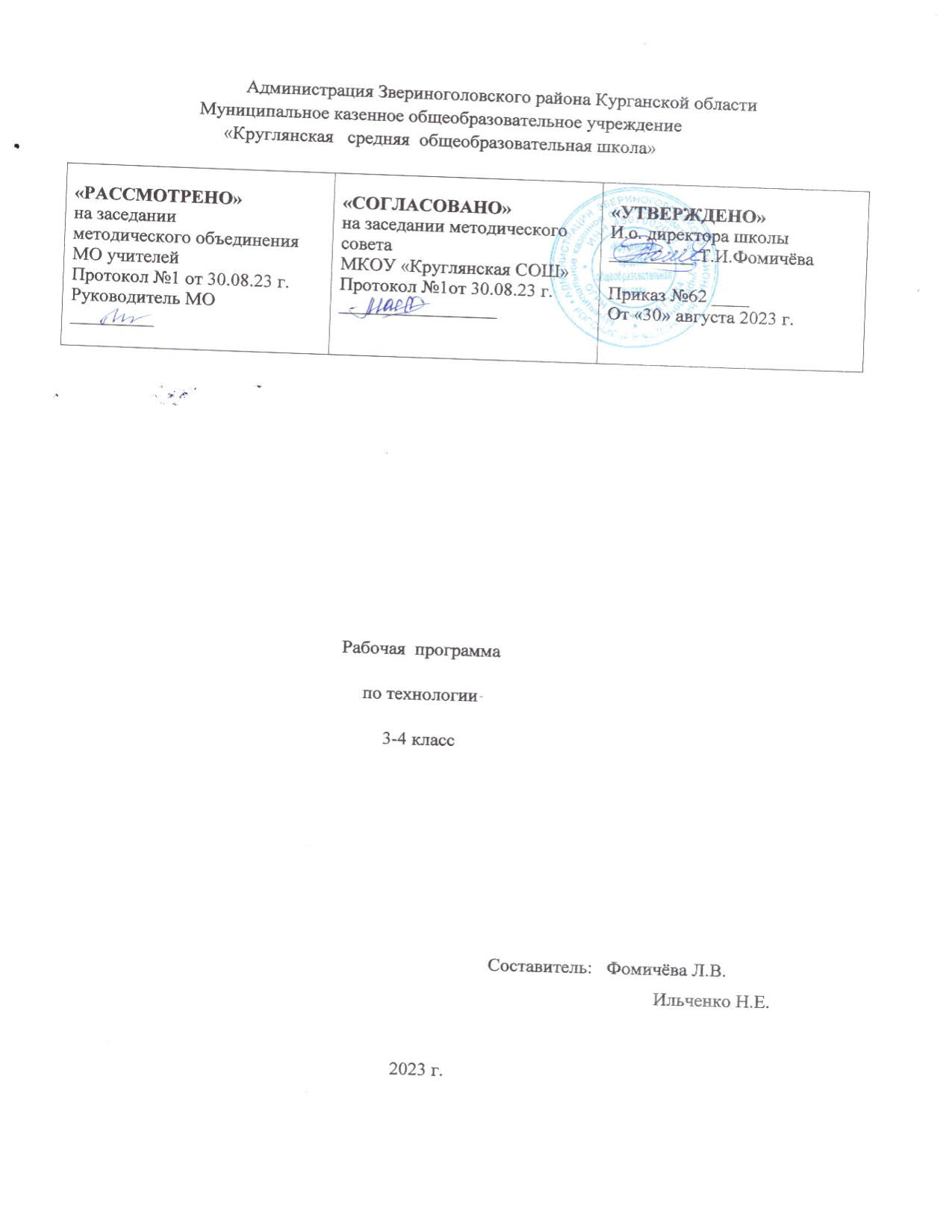                                                                                     ПОЯСНИТЕЛЬНАЯ ЗАПИСКА       Рабочая программа по технологии составлена в соответствии с требованиями Федерального государственного образовательного стандарта начального общего образования (приказы Министерства образования  и науки Российской Федерации от 06.10.2009 №373, внесены изменения с учётом  приказов Минобрнауки России от 26.11.2010 № 1241, от 22.09.2011 № 2357); Федерального закона РФ от 29 декабря 2012  №273-фз «Об образовании в Российской Федерации»; в соответствии с «Примерными программами», Концепцией духовно-нравственного развития и воспитания, «Планируемыми результатами начального общего образования» ООП НОО и учебным планом МКОУ «Круглянская СОШ».XXI век — век высоких технологий. В современном мире знания о технологии различных процессов, культура выполнения технологических операций приобретают всё большее значение. Вводить человека в мир технологии необходимо в детстве, начиная с начальной школы.  Возможности предмета «Технология»  позволяют гораздо больше,  чем просто формировать у учащихся картину мира с технологической направленностью. В начальной школе при соответствующем содержательном и методическом наполнении данный предмет может стать опорным для формирования системы универсальных учебных действий. В нём все элементы учебной деятельности  (планирование,  ориентирование в задании,  преобразование, оценка результата, умения распознавать и ставить задачи, возникающие  в контексте практической ситуации, нахождение практических способов решения, умение добиваться достижения результата и т. д.) достаточно наглядны и, значит, более понятны для детей. Навык выполнять операции технологично позволяет школьнику грамотно выстраивать свою деятельность  не  только при изготовлении изделий на уроках технологии. Знание последовательности этапов работы, чёткое создание алгоритмов, умение следовать правилам необходимы для успешного выполнения заданий любого учебного предмета, а также весьма полезны во внеучебной деятельности.   Изучение технологии на ступени начального общего образования направлено на достижение следующих целей:овладение начальными трудовыми умениями и навыками, опытом практической деятельности по созданию объектов труда, полезных для человека и общества; способами планирования и организации трудовой деятельности, объективной оценки своей работы; умениями использовать компьютерную технику для работы с информацией в учебной деятельности и повседневной жизни; развитие сенсорики, мелкой моторики рук, пространственного воображения, технического и логического мышления, глазомера;
 освоение знаний о роли трудовой деятельности человека в преобразовании окружающего мира; формирование первоначальных представлений о мире профессий; воспитание трудолюбия, уважительного отношения к людям и результатам их труда, интереса к информационной и коммуникационной деятельности; практическое применение правил сотрудничества в коллективной деятельности.                                                                Основные задачи курса: духовно-нравственное развитие учащихся; освоение нравственно-этического и социально-исторического опыта человечества, отражённого в материальной культуре; развитие эмоционально-ценностного отношения к социальному миру и миру природы через формирование позитивного отношения к труду и людям труда; знакомство с современными профессиями; формирование идентичности гражданина России в поликультурном многонациональном обществе на основе знакомства с ремёслами народов  России; развитие способности к равноправному сотрудничеству на основе уважения личности другого человека; воспитание толерантности к мнениям и позиции других;   формирование целостной картины мира (образа мира) на основе по знания мира через осмысление духовно-психологического содержания предметного мира и его единства с миром природы, на основе освоения трудовых умений и навыков, осмысления технологии процесса изготовления изделий в проектной деятельности; развитие познавательных мотивов, интересов, инициативности, любознательности на основе связи трудового и технологического образования с жизненным опытом и системой ценностей ребёнка, а также на основе мотивации успеха, готовности к действиям в новых условиях и нестандартных ситуациях; формирование на основе овладения культурой проектной деятельности:  -  внутреннего плана деятельности, включающего целеполагание, планирование (умения составлять план действий и применять его для решения учебных задач),  прогнозирование  (предсказание будущего результата  при различных условиях выполнения действия), контроль, коррекцию и оценку; — умений переносить усвоенные в проектной деятельности теоретические знания о технологическом процессе в практику изготовления изделий ручного труда, использовать технологические знания при изучении предмета «Окружающий мир» и других школьных дисциплин; — коммуникативных умений в процессе реализации проектной деятельности (умения выслушивать и принимать разные точки зрения и мнения, сравнивая их со своей, распределять обязанности, приходить к единому решению в процессе обсуждения, т. е. договариваться, аргументировать свою точку зрения, убеждать в правильности выбранного способа и т. д.); — первоначальных конструкторско-технологических знаний и техники технологических умений на основе обучения работе с технологической  документацией  (технологической картой),  строгого соблюдения технологии изготовления изделий, освоения приёмов и способов работы с различными материалами и инструментами, неукоснительного соблюдения правил техники безопасности, работы с инструментами, организации рабочего места; — первоначальных умений поиска необходимой информации в различных источниках, проверки, преобразования, хранения, передачи имеющейся информации, а также навыков использования компьютера; поиска (проверки) необходимой информации в словарях, каталоге библиотеки.                                                                                                       ОБЩАЯ ХАРАКТЕРИСТИКА КУРСА  Учебный предмет «Технология» имеет практико-ориентированную направленность. Его содержание не только даёт ребёнку представление о  технологическом процессе как совокупности применяемых при изготовлении какой-либо продукции процессов, правил, требований, предъявляемых к технической документации, но и показывает, как использовать эти знания в разных сферах учебной и внеучебной деятельности (при поиске информации, усвоении новых знаний, выполнении практических заданий).  Практическая деятельность на уроках технологии является средством общего развития ребёнка, становления социально значимых личностных  качеств, а также формирования системы специальных технологических и универсальных учебных действий.     Теоретической основой данной программы являются:  системно-деятельностный подход — обучение на основе реализации в образовательном процессе теории деятельности, которое обеспечивает переход внешних действий во внутренние умственные процессы и формирование психических действий субъекта из внешних, материальных (материализованных) действий с последующей их интериоризацией ;  теория развития личности учащегося на основе освоения универсальных способов деятельности — понимание процесса учения не только как усвоение системы знаний, умений и навыков, составляющих инструментальную основу компетенций учащегося, но и как процесс развития личности, обретения духовно-нравственного и социального опыта.     Особенность программы заключается в том, что она обеспечивает изучение начального курса технологии через осмысление младшим школьником деятельности человека на земле, на воде, в воздухе и в информационном пространстве. Человек при этом рассматривается как создатель духовной культуры и творец рукотворного мира. Усвоение содержания предмета осуществляется на основе продуктивной проектной деятельности. Формирование конструкторско-технологических знаний и умений происходит в процессе работы с технологической картой.  Все эти особенности программы отражены в содержании основных разделов учебника — «Человек и земля», «Человек и вода», «Человек и воздух», «Человек и информация». В программе как особый элемент обучения предмету «Технология» представлены проектная деятельность и средство для её организации — технологическая карта. Технологическая карта помогает учащимся выстраивать технологический процесс, осваивать способы и приёмы работы с материалами и инструментами. На уроках реализуется принцип: деятельности под контролем учителя к самостоятельному выполнению проекта.  Особое внимание в программе отводится практическим работам, при выполнении которых учащиеся: знакомятся с рабочими технологическими операциями, порядком их выполнения при изготовлении изделия, учатся подбирать необходимые материалы и инструменты;  овладевают отдельными технологическими операциями (способами работы) — разметкой, раскроем, сборкой, отделкой и др.;  знакомятся со свойствами материалов, инструментами и машинами, помогающими человеку при обработке сырья и создании предметного мира;  знакомятся с законами природы, знание которых необходимо при выполнении работы;  учатся экономно расходовать материалы;  осваивают проектную деятельность (учатся определять цели и задачи, составлять план, выбирать средства и способы деятельности, распределять обязанности в паре и группе, оценивать результаты, корректировать деятельность); учатся преимущественно конструкторской деятельности;  знакомятся с природой и использованием её богатств человеком.  В программе интегрируется и содержание курса «Изобразительное искусство»: в целях гармонизации форм и конструкций используются средства художественной выразительности, изделия изготавливаются на основе правил декоративно-прикладного искусства и законов дизайна, младшие школьники осваивают эстетику труда.  Программа предусматривает использование математических знаний:  это и работа с именованными числами, и выполнение вычислений,  расчётов, построений при конструировании и моделировании, и работа с геометрическими фигурами и телами, и создание элементарных алгоритмов деятельности в проекте.  Освоение правил работы и преобразования информации также тесно связано с образовательной областью «Математика и информатика».  При изучении предмета «Технология» предусмотрена интеграция с образовательными областями «Филология» (русский язык и литературное чтение) и «Окружающий мир». Для понимания детьми реализуемых в изделии технических образов рассматривается культурноисторический справочный  материал, представленный в учебных текстах разного типа. Эти тексты анализируются, обсуждаются; дети строят собственные суждения, обосновываю! их, формулируют выводы.  Программа «Технология», интегрируя знания о человеке, природе и обществе, способствует целостному восприятию ребёнком мира во всём его многообразии и единстве.  Практико-ориентированная направленность со держания позволяет реализовать эти знания в интеллектуально-практической деятельности младших школьников и создаёт условия для развития их инициативности, изобретательности, гибкости мышления.  Проектная деятельность и работа с технологическими картами формируют у учащихся умения ставить и принимать задачу, планировать последовательность действий и выбирать необходимые средства и способы их вы пол нения.  Самостоятельное осуществление продуктивной проектной деятельности совершенствует умения находить решения в ситуации затруднения, работать в коллективе, нести ответственность за результат и т. д. Всё это воспитывает трудолюбие и закладывает прочные основы способности   к самовыражению, формирует социально ценные практические умения, опыт преобразовательной деятельности и творчества.  Продуктивная проектная деятельность создаёт основу для развития личности младшего школьника, предоставляет уникальные возможности для ею духовно-нравственного развития. В программе «Технология» предусмотрены материалы о гармоничной среде обитания человека, что позволяет сформировать у детей устойчивые представления о жизни в гармонии с окружающим миром. Знакомство с народными ремёслами и народными культурны ми традициями, активное изучение образов и конструкций природных объектов, которые являются неисчерпаемым источником идей для мастера, способствуют воспитанию духовности.  Программа ориентирована на широкое использование знаний и умений, усвоенных детьми в процессе изучения других учебных предметов: окружающего мира, изобразительного искусства, математики, русского языка и литературного чтения.  При усвоении содержания курса «Технология» актуализируются знания, полученные при изучении курса «Окружающий мир». Это не только работа с природными материалами. Природные формы лежат в основе идей изготовления многих конструкций и воплощаются в готовых изделиях.  Курс «Технология» предусматривает знакомство с производствами, ни одно  из которых не обходится без природных ресурсов. Деятельность человека — созидателя материальных ценностей и творца окружающего мира —  в  программе рассматривается в связи с проблемами охраны природы, что способствует формированию экологической культуры детей. Изучение этнокультурных традиций в деятельности человека также связано с содержанием предмета «Окружающий мир».  Содержание программы обеспечивает реальное включение в образовательный процесс различных структурных компонентов личности (интеллектуального, эмоционально-эстетического, духовно-нравственного, физического) в их единстве, что создаёт условия для гармонизации развития, сохранения и укрепления психического и физического здоровья учащихся.                                                                                МЕСТО КУРСА В УЧЕБНОМ ПЛАНЕ      На изучение технологии в начальной школе отводится 1 ч в неделю. Курс рассчитан на 34 ч — в 3—4 классах (34 учебные недели в каждом классе).                                                   ЦЕННОСТНЫЕ ОРИЕНТИРЫ СОДЕРЖАНИЯ УЧЕБНОГО ПРЕДМЕТА      Ценность жизни  – признание человеческой жизни и существования живого в природе и материальном мире в целом как величайшей ценности, как основы для подлинного художественно- эстетического, эколого-технологического сознания.  Ценность природы основывается на общечеловеческой ценности жизни, на осознании себя частью природного мира – частью живой и неживой природы. Любовь к природе, означает прежде всего бережное отношение к ней как к среде обитания и выживания человека, а также переживание чувства красоты, гармонии, её совершенства, сохранение и приумножение её богатства, отражение в художественных произведениях, предметах декоративно- прикладного искусства.  Ценность человека  как разумного существа, стремящегося к добру, самосовершенствованию и самореализации, важность и необходимость соблюдения здорового образа жизни в единстве его составляющих: физическом, психическом и социально-нравственном здоровье. Ценность добра – направленность человека на развитие и сохранение жизни, через сострадание и милосердие, стремление помочь ближнему, как проявление высшей человеческой способности – любви.   Ценность истины  – это ценность научного познания как части культуры человечества, разума, понимания сущности бытия, миро- здания.       Ценность семьи  как первой и самой значимой для развития ребёнка социальной и образовательной среды, обеспечивающей преемственность художественно-культурных, этнических традиций народов России от поколения к поколению и тем самым жизнеспособность российского общества.      Ценность труда и творчества  как естественного условия человеческой жизни, потребности творческой самореализации, состояния нормального человеческого существования.  Ценность свободы  как свободы выбора человеком своих мыслей и поступков, но свободы естественно ограниченной нормами, правилами, законами общества, членом которого всегда по всей социальной сути является человек.  Ценность социальной солидарности как признание прав и свобод человека, обладание чувствами справедливости, милосердия, чести, достоинства по отношению к себе и к другим людям.    Ценность гражданственности – осознание человеком себя как члена общества, народа, представителя страны и государства.  Ценность патриотизма – одно из проявлений духовной зрелости человека, выражающееся в любви к России, народу, малой родине, в осознанном желании служить Отечеству.  Ценность человечества как части мирового сообщества, для существования и прогресса которого необходимы мир, сотрудничество народов и уважение к многообразию их культур.                                                                                                  РЕЗУЛЬТАТЫ ИЗУЧЕНИЯ КУРСАЛичностными результатами изучения технологии являются воспитание и развитие социально значимых личностных качеств, индивидуально-личностных позиций, ценностных установок, раскрывающих отношение к труду, систему норм и правил межличностного общения, обеспечивающую успешность совместной деятельности.Метапредметными результатами изучения технологии является освоение учащимися универсальных способов деятельности, применяемых как в рамках образовательного процесса, так и в реальных жизненных ситуациях.Предметными результатами изучения технологии являются доступные по возрасту начальные сведения о технике, технологиях и технологической стороне труда, об основах культуры труда, элементарные умения предметно-преобразовательной деятельности, знания о различных профессиях и умения ориентироваться в мире профессий, элементарный опыт творческой и проектной деятельности.3 класс ЛИЧНОСТНЫЕ РЕЗУЛЬТАТЫ: У обучающегося будут сформированы: положительное отношение к труду  и профессиональной деятельности человека в городской среде; ценностное и бережное отношение к окружающему миру и результату деятельности профессиональной деятельности человека; интерес к поисково-исследовательской деятельности, предлагаемой в заданиях учебника и с учетом собственных интересов; представление о причинах успеха и неуспеха в предметно-практической деятельности; основные критерии оценивания собственной   деятельности  других учеников как самостоятельно, так и при помощи ответов на «Вопросы юного технолога»;  этические нормы (сотрудничества, взаимопомощи, ответственности) при выполнении проекта; потребность соблюдать правила безопасного использования инструментов и материалов для качественного выполнения изделия; представления о значении проектной деятельности. интерес к конструктивной деятельности; простейшие навыки самообслуживания;  Обучающиеся получат возможность для формирования: внутренней позиции школьника на уровне положительного отношения к трудовой деятельности; этических норм (долга, сопереживания, сочувствия) на основе анализа взаимодействия профессиональной деятельности людей; ценности коллективного труда в процессе  реализации проекта; способность оценивать свою деятельность, определяя по заданным критериям  её успешность или неуспешность и определяя способы ее корректировки; представление о себе как о гражданине России и жителе города, поселка, деревни; бережного и уважительного  отношения к окружающей среде;  уважительного отношения к людям и результатам их трудовой деятельности. эстетических чувств (прекрасного и безобразного); потребность в творческой деятельности; учет при выполнении изделия  интересов, склонностей и способностей других учеников.  МЕТАПРЕДМЕТНЫЕ РЕЗУЛЬТАТЫ Регулятивные У учащихся будут сформированы: следовать определенным правилам  при выполнении изделия; дополнять  слайдовый и /или текстовый план выполнения изделия, предложенный в учебнике   недостающими или промежуточными этапами под руководством учителя и / или самостоятельно;  выбирать средства для выполнения изделия и проекта под руководством учителя; корректировать план выполнения работы при изменении конструкции или материалов; проводить рефлексию своих действий  по выполнению изделия при помощи учеников; вносить необходимые изменения в свои действия на основе принятых правил; действовать в соответствии с определенной ролью; прогнозировать оценку выполнения изделия на основе заданных в учебнике критериев и «Вопросов юного технолога» под руководством учителя; Обучающиеся получат возможность для формирования: работать над проектом  с помощью рубрики «Вопросы юного технолога»: ставить цель; составлять план, определяя задачи каждого этапа   работы над изделием, распределять роли; проводить самооценку; обсуждать и изменять план работы в зависимости от условий; ставить новые задачи при изменении условий деятельности под руководством учителя; выбирать из предложенных  вариантов наиболее рациональный способ выполнения изделия;  прогнозировать сложности, которые могут возникнуть  при выполнении проекта: оценивать качества своей работы. Познавательные У обучающегося будут сформированы: выделять информацию  из текстов заданную в явной форме; высказывать  рассуждения, обосновывать и доказывать свой выбор, приводя факты, взятые из текста и иллюстраций учебника,  проводить защиту проекта по заданному плану с использованием материалов учебника;  использовать знаки, символы, схемы для заполнения технологической карты и работе с материалами учебника; проводить анализ изделий   и определять или дополнять последовательность их выполнения под руководством учителя и / или самостоятельно; выделять признаки изучаемых объектов на основе сравнения; находить закономерности, устанавливать причинно-следственные связи между реальными объектами и явлениями под руководством учителя и / или самостоятельно;  проводить сравнение и классификацию по самостоятельно выбранным критериям; проводить  аналогии между изучаемым материалом и собственным опытом. Обучающиеся получат возможность для формирования: осуществлять поиск информации в соответствии с поставленной учителем задачей, используя различные ресурсы информационной среды образовательного учреждения; высказывать суждения о свойствах объектов, его строении и т.д.; осуществлять выбор наиболее эффективных способов решения задач разного характера с учетом конкретных условий;  устанавливать причинно-следственные связи между объектами и явлениями;  проводить сравнение предметов,  явлений и изделий по самостоятельно предложенным критериям; находить информацию по заданным основаниям и собственным интересам и потребностям; Коммуникативные У обучающегося будут сформированы: слушать собеседника понимать и/ или принимать его точку зрения;  находить точки соприкосновения различных мнений; Приводить аргументы «за» и «против» под руководством учителя при совместных обсуждениях; осуществлять попытку решения конфликтных ситуаций (конфликтов «интересов») при выполнении изделия, предлагать разные способы решения конфликтных ситуаций; оценивать высказывания и действия партнера с сравнивать их со своими высказываниями и поступками; формулировать высказывания, задавать вопросы адекватные ситуации и учебной задачи; проявлять инициативу в ситуации общения. Обучающиеся получат возможность для формирования: строить монологические высказывания в соответствии с реальной ситуацией, вести диалог на заданную тему, используя  различные средства общения, в том числе и средства ИКТ;  учится договариваться, учитывая интересы партнера и свои;  задавать вопросы на уточнение и/ или углубление получаемой информации; осуществлять взаимопомощь и взаимопомощь при взаимодействии.  ПРЕДМЕТНЫЕ РЕЗУЛЬТАТЫ 1. Получение первоначальных представлений о созидательном и нравственном значении труда в жизни человека и общества, о мире профессий и важности правильного выбора профессии.  2. Формирование первоначальных представлений о материальной культуре как продукте предметно-преобразующей деятельности человека. 3. Приобретение навыков самообслуживания, овладение технологическими приёмами ручной обработки материалов, усвоение правил техники безопасности; 4. Использование приобретённых знаний и умений для творческого решения несложных конструкторских, художественно-конструкторских (дизайнерских), технологических и организационных задач. 5. Приобретение первоначальных знаний о правилах создания предметной и информационной среды и умения применять их для выполнения учебно-познавательных и проектных художественно-конструкторских задач.   4 класс ЛИЧНОСТНЫЕ  РЕЗУЛЬТАТЫ 1. Воспитание патриотизма, чувства гордости за свою Родину, российский народ и историю России. 2. Формирование целостного, социально ориентированного взгляда на мир в его органичном единстве и разнообразии природы, народов, культур и религий.  3. Формирование уважительного отношения к иному мнению, истории и культуре других народов. 4. Принятие и освоение социальной роли обучающегося, развитие мотивов учебной деятельности и формирование личностного смысла учения. 5. Развитие самостоятельности и личной ответственности за свои поступки, в том числе в информационной деятельности, на основе представлений о нравственных нормах, социальной справедливости и свободе. 6. Формирование эстетических потребностей, ценностей и чувств. 7. Развитие навыков сотрудничества со взрослыми и сверстниками в разных ситуациях, умений не создавать конфликтов и находить выходы из спорных ситуаций. 8. Формирование установки на безопасный и здоровый образ жизни.  МЕТАПРЕДМЕТНЫЕ РЕЗУЛЬТАТЫ 1. Овладение способностью принимать и реализовывать цели и задачи учебной деятельности, приёмами поиска средств её осуществления. 2. Освоение способов решения проблем творческого и поискового характера. 3. Формирование умений планировать, контролировать и оценивать учебные действия в соответствии с поставленной задачей и условиями её реализации, определять наиболее эффективные способы достижения результата. 4. Использование знаково-символических средств представления информации для создания моделей изучаемых объектов и процессов, схем решения учебных и практических задач. 5. Использование различных способов поиска (в справочных источниках и открытом учебном информационном пространстве Интернета), сбора, обработки, анализа, организации, передачи и интерпретации информации в соответствии с коммуникативными и познавательными задачами и технологиями учебного предмета, в том числе умений вводить текст с помощью клавиатуры, фиксировать (записывать) в цифровой форме измеряемые величины и анализировать изображения, звуки, готовить своё выступление и выступать с аудио-, видео- и графическим сопровождением, соблюдать нормы информационной избирательности, этики и этикета. 6. Овладение навыками смыслового чтения текстов различных стилей и жанров в соответствии с целями и задачами, осознанно строить речевое высказывание в соответствии с задачами коммуникации и составлять тексты в устной и письменной форме.    7. Овладение логическими действиями сравнения, анализа, синтеза, обобщения, классификации по родовидовым признакам, установления аналогий и причинно-следственных связей, построения рассуждений, отнесения к известным понятиям. 8. Готовность слушать собеседника и вести диалог, признавать возможность существования различных точек зрения и права каждого иметь свою, излагать своё мнение и аргументировать свою точку зрения и оценку событий. 9. Овладение базовыми предметными и межпредметными понятиями, отражающими существенные связи и отношения между объектами и процессами.  ПРЕДМЕТНЫЕ  РЕЗУЛЬТАТЫ 1. Получение первоначальных представлений о созидательном и нравственном значении труда в жизни человека и общества, о мире профессий и важности правильного выбора профессии.  2. Формирование первоначальных представлений о материальной культуре как продукте предметно-преобразующей деятельности человека. 3. Приобретение навыков самообслуживания, овладение технологическими приёмами ручной обработки материалов, усвоение правил техники безопасности; 4. Использование приобретённых знаний и умений для творческого решения несложных конструкторских, художественно-конструкторских (дизайнерских), технологических и организационных задач. 5. Приобретение первоначальных знаний о правилах создания предметной и информационной среды и умения применять их для выполнения учебно-познавательных и проектных художественно-конструкторских задач.                                             Содержание начального общего образования по учебному предмету    Содержание учебного предмета «Технология» имеет практико – ориентировочную направленность. Вместе с тем практическая деятельность должна рассматриваться как средство общего развития ребёнка: становления социально значимых личностных качеств  школьника, а также формирования системы специальных технологических и универсальных учебных действий.Основные содержательные линии1. Общекультурные и общетрудовые компетенции (знания, умения и способы деятельности). Основы культуры труда, самообслуживания   Трудовая деятельность и её значение в жизни человека. Рукотворный мир как результат труда человека; разнообразие предметов рукотворного мира (архитектура, техника, предметы быта и декоративно-прикладного искусства и т. д.) разных народов России (на примере 2—3 народов). Особенности тематики, материалов, внешнего вида изделий декоративного искусства разных народов, отражающие природные, географические и социальные условия конкретного народа.Элементарные общие правила создания предметов рукотворного мира (удобство, эстетическая выразительность, прочность; гармония предметов и окружающей среды). Бережное отношение к природе как источнику сырьевых ресурсов. Мастера и их профессии; традиции и творчество мастера в создании предметной среды (общее представление).Анализ задания, организация рабочего места в зависимости от вида работы, планирование трудового процесса. Рациональное размещение на рабочем месте материалов и инструментов, распределение рабочего времени. Отбор и анализ информации (из учебника и других дидактических материалов), её использование в организации работы. Контроль и корректировка хода работы. Работа в малых группах, осуществление сотрудничества, выполнение социальных ролей (руководитель и подчинённый).Элементарная творческая и проектная деятельность (создание замысла, его детализация и воплощение). Несложные коллективные, групповые и индивидуальные проекты.  Культура межличностных отношений в совместной деятельности. Результат проектной деятельности - изделия, услуги (например, помощь ветеранам, пенсионерам, инвалидам), праздники и т. п.Выполнение доступных видов работ по самообслуживанию, домашнему труду, оказание доступных видов помощи малышам, взрослым и сверстникам.2. Технология ручной обработки материалов. Элементы графической грамотыОбщее понятие о материалах, их происхождении. Исследование элементарных физических, механических и технологических свойств доступных материалов. Многообразие материалов и их практическое применение в жизни.Подготовка материалов к работе. Экономное расходование материалов. Выбор материалов по их декоративно-художественным и конструктивным свойствам, использование соответствующих способов обработки материалов в зависимости от назначения изделия.Инструменты и приспособления для обработки материалов (знание названий используемых инструментов), выполнение приёмов их рационального и безопасного использования.Общее представление о технологическом процессе: анализ устройства и назначения изделия; выстраивание последовательности практических действий и технологических операций; подбор материалов и инструментов; экономная разметка; обработка с целью получения деталей, сборка, отделка изделия; проверка изделия в действии, внесение необходимых дополнений и изменений. Называние и выполнение основных технологических операций ручной обработки материалов: разметка деталей (на глаз, по шаблону, трафарету, лекалу, копированием, с помощью линейки, угольника, циркуля), выделение деталей (отрывание, резание ножницами, канцелярским ножом), формообразование деталей (сгибание, складывание и др.), сборка изделия (клеевое, ниточное, проволочное, винтовое и др.), отделка изделия или его деталей (окрашивание, вышивка, аппликация и др.). Выполнение отделки в соответствии с особенностями декоративных орнаментов разных народов России (растительный, геометрический и другой орнамент).Проведение измерений и построений для решения практических задач. Виды условных графических изображений: рисунок, простейший чертёж, эскиз, развёртка, схема (их узнавание). Назначение линий чертежа (контур, линии надреза, сгиба, размерная, осевая, центровая, разрыва). Чтение условных графических изображений. Разметка деталей с опорой на простейший чертёж, эскиз. Изготовление изделий по рисунку, простейшему чертежу или эскизу, схеме.3. Конструирование и моделирование  Общее представление о конструировании как создании конструкции каких-либо изделий (технических, бытовых, учебных и пр.). Изделие, деталь изделия (общее представление). Понятие о конструкции изделия; различные виды конструкций и способы их сборки. Виды и способы соединения деталей. Основные требования к изделию (соответствие материала, конструкции и внешнего оформления назначению изделия).Конструирование и моделирование изделий из различных материалов по образцу, рисунку, простейшему чертежу или эскизу и по заданным условиям (технико-технологическим, функциональным, декоративно-художественным и пр.) Конструирование и моделирование на компьютере и в интерактивном конструкторе.4. Практика работы на компьютере   Информация, её отбор, анализ и систематизация. Способы получения, хранения, переработки информации.Назначение основных устройств компьютера для ввода, вывода, обработки информации. Включение и выключение компьютера и подключаемых к нему устройств. Клавиатура, общее представление о правилах клавиатурного письма, пользование мышью, использование простейших средств текстового редактора. Простейшие приёмы поиска информации: по ключевым словам, каталогам. Соблюдение безопасных приёмов труда при работе на компьютере; бережное отношение к техническим устройствам. Работа с ЦОР (цифровыми образовательными ресурсами), готовыми материалами на электронных носителях (СО).   Работа с простыми информационными объектами (текст, таблица, схема, рисунок): преобразование, создание, сохранение, удаление. Создание небольшого текста по интересной детям тематике. Вывод текста на принтер. Использование рисунков из ресурса компьютера, программ Word и Роwer Роint. Требования к уровню подготовки, оканчивающих начальную школуВ результате изучения курса «Технологии» обучающиеся на ступени начального общего образования:·получат начальные представления о материальной культуре как продукте творческой предметно-преобразующей деятельности человека, о  предметном мире как основной среде обитания современного человека, о гармонической взаимосвязи предметного мира с миром природы, об отражении в предметах материальной среды нравственно-эстетического и социально-исторического опыта человечества; о ценности предшествующих культур и необходимости бережного отношения к ним в целях сохранения и развития культурных традиций;• элементарные знания о значении и месте трудовой деятельности в создании общечеловеческой культуры, о простых и доступных правилах создания функционального, комфортного и эстетически выразительного жизненного пространства (удобство, эстетическая выразительность, прочность; гармония предметов и окружающей среды);• соответствующую возрасту технологическую компетентность: знание используемых видов материалов, их свойств, способов обработки; анализ устройства и назначения изделия; умения определять необходимые действия и технологические операции и применять их для решения практических задач; подбор материалов и инструментов в соответствии с выдвинутым планом и прогнозом возможных результатов; экономную разметку; обработку с целью получения деталей, сборку, отделку изделия; проверку изделия в действии;•достаточный уровень графической грамотности: выполнение измерений, чтение доступных графических изображений, использование чертёжных инструментов (линейка, угольник, циркуль) и приспособлений для разметки деталей изделий; опору на рисунки, план, схемы, простейшие чертежи при решении задач по моделированию, воспроизведению и конструированию объектов;• умение создавать несложные конструкции из разных материалов: исследование конструктивных особенностей объектов, подбор материалов и технологии их изготовления, проверку конструкции в действии, внесение корректив;• овладение такими универсальными учебными действиями, как: ориентировка в задании, поиск, анализ и отбор необходимой информации, планирование действий, прогнозирование результатов собственной и коллективной технологической деятельности, осуществление объективного самоконтроля и оценка собственной деятельности и деятельности своих товарищей, умения находить и исправлять ошибки в своей практической работе;• умения самостоятельно разрешать доступные проблемамы, реализовывать собственные замыслы, устанавливать доброжелательные взаимоотношения в рабочей группе, выполнять разные социальные роли (руководитель—подчинённый); развитие личностных качеств: любознательность, доброжелательность, трудолюбие, уважение к труду, внимательное отношение к старшим, младшим и одноклассникам, стремление и готовность прийти на помощь тем, кто в ней нуждается.                                                               Учебно – тематический план                                                                  СОДЕРЖАНИЕ УЧЕБНОГО КУРСА 3 класс Здравствуй, дорогой друг! Как работать с учебником”. Путешествуем по городу (1 ч). Повторение изученного в предыдущих классах. Особенности содержания учебника 3 класса. Планирование изготовления изделия на основе рубрики «Вопросы юного технолога» и технологической карты. Критерии оценки качества изготовления изделий.  Маршрут экскурсии по городу.деятельность человека в культурно-исторической среде, в инфраструктуре современного города. Профессиональная деятельность человека в городской среде.  Понятия: городская инфраструктура, маршрутная карта, хаотичный, экскурсия, экскурсовод  Человек и земля (21 ч) Архитектура (1 ч).  Основы черчения. Выполнение чертежа и масштабирование при изготовлении изделия. Правила безопасной работы с ножом.  Объёмная модель дома. Самостоятельное оформление изделия по эскизу.  Профессии: архитектор, инженер-строитель, прораб.  Понятия: архитектура, каркас, чертёж, масштаб, эскиз, технический рисунок, развёртка, линии чертежа. Изделие: «Дом»  Городские постройки (1 ч).  Название городских построек, их архитектурные особенности. Проволока: свойства и способы работы (скручивание, сгибание), Правила безопасной работы с плоскогубцами.  Объёмная модель телебашни из проволоки.  Понятия: проволока, сверло, кусачки, плоскогубцы, телебашня.  Изделие: «Телебашня»  Парк (1ч).  Природа в городской среде. Профессии, связанные с уходом за растениями в городских условиях. Композиция из природных материалов. Макет городского парка. Сочетание различных материалов в работе над одной композицией.  Профессии: ландшафтный дизайнер, озеленитель, дворник.  Понятия: лесопарк, садово-парковое искусство, тяпка, секатор.  Изделие: «Городской парк»  Проект «Детская площадка» (2ч).  Алгоритм построения деятельности в проекте, выделение этапов проектной деятельности. Заполнение технологической карты. Работа в мини-группах. Изготовление объёмной модели из бумаги. Раскрой деталей по шаблону. Создание тематической композиции, оформление изделия. Презентация результата проекта, защита проекта. Критерии оценивания изделия (аккуратность, выполнения всех технологических операций, оригинальность композиции).  Понятия: технологическая карта, защита проекта.  Изделия: «Качалка», «Песочница», «Игровой комплекс», «Качели»  Ателье мод. Одежда. Пряжа и ткани (2ч).  Виды и модели одежды. Школьная форма и спортивная форма. Ткани, из которых изготавливают разные виды одежды. Предприятия по пошиву одежды (ателье). Выкройка платья. Виды и свойства тканей и пряжи. Природные и химические волокна. Способы украшения одежды — вышивка, монограмма. Правила безопасной работы иглой. Различные виды швов с использованием пяльцев. Техника выполнения стебельчатого шва. Строчка стебельчатых, петельных и крестообразных стежков.  Аппликация. Виды аппликации. Алгоритм выполнения аппликации.  Профессии: модельер, закройщик, портной, швея.  Понятия: ателье, фабрика, ткань, пряжа, выкройка, кроить, рабочая одежда, форменная одежда, аппликация, виды аппликаций, монограмма, шов.  Изделия: «Строчка стебельчатых стежков», «Строчка петельных стежков», «Украшение платочка монограммой», «Украшение фартука»,  Практическая работа: «Коллекция тканей» Изготовление тканей (1 ч).  Технологический процесс производства тканей. Производство полотна ручным способом. Прядение, ткачество, отделка. Виды плетения в ткани (основа, уток). Гобелен, технологический процесс его создания. Изготовление гобелена по образцу. Сочетание цветов в композиции.  Профессия: ткач.  Понятия: ткачество, ткацкий станок, гобелен.  Изделие: «Гобелен»  Вязание (1 ч).  Новый технологический процесс - вязание. История вязания. Способы вязания. Виды и назначение вязаных вещей. Инструменты для ручного вязания - крючок и спицы. Правила работы вязальным крючком. Приёмы вязания крючком.  Понятия: вязание, крючок, воздушные петли.  Изделие: «Воздушные петли».  Одежда для карнавала (1 ч).  Карнавал. Проведение карнавала в разных странах. Особенности карнавальных костюмов. Создание карнавальных костюмов из подручных материалов. Выкройка. Крахмал, его приготовление. Крахмаление тканей. Работа с тканью. Изготовление карнавального костюма для мальчика и девочки с использованием одной технологии.  Понятия: карнавал, крахмал, кулиска.  Изделия: «Кавалер», «Дама»  Бисероплетение (1 ч).  Знакомство с новым материалом — бисером. Виды бисера. Свойства бисера и способы его использования. Виды изделий из бисера. Материалы, инструменты и приспособления для работы с бисером. Леска, её свойства и особенности. Использование лески при изготовлении изделий из бисера. Освоение способов бисероплетения.  Понятия: бисер, бисероплетение.  Изделия: «Браслетик», «Цветочки», «Браслетик «Подковки»  Практическая работа: «Кроссворд «Ателье мод»  Кафе (1 ч).  Знакомство с работой кафе. Профессиональные обязанности повара, кулинара, официанта. Правила поведения в кафе. Выбор блюд. Способы определения массы продуктов при помощи мерок.  Работа с бумагой, конструирование модели весов.  Профессии: повар, кулинар, официант.  Понятия: порция, меню.  Изделие: «Весы»  Практическая работа: «Тест «Кухонные принадлежности» Фруктовый завтрак (1 ч).  Приготовление пищи. Кухонные инструменты о приспособления. Способы приготовления пищи (без термической обработки и с термической обработкой). Меры безопасности при приготовлении пищи. Правила гигиены при приготовлении пищи. Рецепты блюд. Освоение способов приготовления пищи. Приготовление блюда по рецепту и определение его стоимости.  Понятия: рецепт, ингредиенты, стоимость.  Изделие: «Фруктовый завтрак», «Солнышко в тарелке» (по выбору учителя) Практическая работа: «Таблица «Стоимость завтрака» Колпачок-цыплёнок (1 ч).  Сервировка стола к завтраку. Сохранение блюла тёплым. Свойства синтепона. Работа с тканью. Изготовление колпачка для яиц.  Понятия: синтепон, сантиметровая лента.  Изделие: «Колпачок-цыплёнок»  Бутерброды (1 ч).  Блюда, не требующие тепловой обработки, холодные закуски. Приготовление холодных закусок по рецепту. Питательные свойства продуктов. Простейшая сервировка стола. Приготовление блюд по одной технологии с использованием разных ингредиентов.  Изделие: «Бутерброды», «Радуга на шпажке» (по выбору учителя)  Салфетница (1 ч).  Особенности сервировки праздничного стола. Способы складывания салфеток. Изготовление салфеток для украшения праздничного стола с использованием симметрии.  Понятия: салфетница, сервировка.  Изделия: «Салфетница», «Способы складывания салфеток»  Магазин подарков (1 ч).  Виды магазинов. Особенности работы магазина. Профессии людей, работающих в магазине (кассир, кладовщик, бухгалтер).  Информация об изделии (продукте) на ярлыке. Изготовление подарка ко дню защитника Отечества. Работа с пластичным материалом (тестопластика).  Профессии: товаровед, бухгалтер, кассир, кладовщик, оформитель витрин.  Понятия: магазин, консультировать, витрина, этикетка.брелок.  Изделия: «Солёное тесто», «Брелок для ключей»  Золотистая соломка (1 ч).  Работа с природными материалами. Знакомство с новым видом природного материала — соломкой. Свойства соломки. Её использование в декоративно-прикладном искусстве. Технология подготовки соломки - холодный и горячий способы. Изготовление аппликации из соломки. Учёт цвета.фактуры соломки при создании композиции.  Понятия: соломка, междоузлия.  Изделие: «Золотистая соломка» Упаковка подарков (1 ч).  Значение подарка для человека. Правила упаковки и художественного оформления подарков. Основы гармоничного сочетания цветов при составлении композиции. Оформление подарка в зависимости от того, кому он предназначен (взрослому или ребёнку, мальчику или девочке). Учёт при выборе оформления подарка его габаритных размеров и назначенная, Работа с бумагой и картоном. Изготовление коробки для подарка.  Понятия: упаковка, контраст, тональность.  Изделие: «Упаковка подарков» Автомастерская (1 ч).  Знакомство с историей создания и устройством автомобиля. Работа с картоном. Построение развёртки при помощи вспомогательной сетки. Технология конструирования объёмных фигур. Создание объёмной модели грузовика из бумаги. Тематическое оформление изделия.  Профессии: инженер-конструктор, автослесарь.  Понятия: пассажирский транспорт, двигатель, экипаж, упряжка, конструкция, объёмная фигура, грань.  Изделие: «Фургон «Мороженое»  Грузовик (1 ч).  Работа с металлическим конструктором. Анализ конструкции готового изделия. Детали конструктора. Инструменты для работы с конструктором. Выбор необходимых деталей. Способы их соединения (подвижное и неподвижное). Сборка изделия. Презентация. Понятия: подвижное соединение, неподвижное соединение.  Изделия: «Грузовик», «Автомобиль».  Практическая работа: «Человек и земля» Человек и вода (4 ч) Мосты (1 ч). Мост, путепровод, виадук. Виды мостов (арочные, понтонные, висячие, балочные), их назначение. Конструктивные особенности мостов. Моделирование. Изготовление модели висячего моста. Раскрой деталей из картона. Работа с различными материалами (картон, нитки, проволока.трубочки из-под коктейля, зубочистки и пр.). Новый вид соединения деталей — натягивание нитей.  Понятия: мост, путепровод, виадук, балочный мост, висячий мост, арочный мост, понтонный мост, несущая конструкция. Изделие: «Мост» Водный транспорт (1 ч). Водный транспорт. Виды водного транспорта.  Проект «Водный транспорт». Проектная деятельность Работа с бумагой. Работа с пластмассовым конструктором. Конструирование. Заполнение технологической карты.  Профессия: кораблестроитель  Понятия: верфь, баржа, контргайка  Изделия: «Яхта», «Баржа» (по выбору учителя) Океанариум (1 ч). Океанариум и его обитатели. Ихтиолог. Мягкие игрушки. Виды мягких игрушек (плоское, полуобъёмные и объёмные). Правила и последовательность работы над мягкой игрушкой. Технология создания мягкой игрушки из подручных материалов. Проект Океанариум  Работа с текстильными материалами. Изготовление упрощённого варианта мягкой игрушки. Закрепление навыков выполнения стежков и швов. Профессия: ихтиолог. Понятия: мягкая игрушка, океанариум.  Изделие: «Осьминоги и рыбки» Практическая работа: «Мягка игрушка» Фонтаны (1 ч). Фонтаны. Виды и конструктивные особенности фонтанов. Изготовление объёмной модели фонтана из пластичных материалов по заданному образцу.  Понятия: фонтан, декоративный водоём.  Изделие: «Фонтан» Практическая работа: «Человек и вода» Человек и воздух ( 3ч) Зоопарк (1 ч).  Знакомство с историей возникновения зоопарков в России. Бионика. История возникновения искусства оригами. Использование оригами. Различные техники оригами: классическое оригами, модульное оригами. Мокрое складывание. Условные обозначения техники оригами.  Работа с бумагой. Изготовление изделия в технике оригами по условным обозначениям.  Понятия: оригами, бионика.  Изделие: «Птицы».  Практическая работа: «Тест «Условные обозначения техники оригами».  Вертолётная площадка (1 ч).  Знакомство с особенностями конструкции вертолёта. Особенности профессий летчика, штурмана, авиаконструктора. Конструирование модели вертолёта. Знакомство с новым материалом пробкой.  Профессии: лётчик, штурман, авиаконструктор.  Понятия: вертолёт, лопасть.  Изделие: «Вертолёт «Муха»  Воздушный шар (1 ч).  Техника папье-маше. Применение техники папье-маше для создания предметов быта. Освоение техники папье-маше. Украшение города и помещений при помощи воздушных шаров. Варианты цветового решения композиции из воздушных шаров. Способы соединения деталей при помощи ниток и скотча.  Понятие: папье-маше.  Изделие: Воздушный шар.  Украшаем город (материал рассчитан на внеклассную деятельность).  Изделие: «Композиция «Клоун».  Практическая работа: «Человек и воздух»  Человек и информация (5 ч) Переплётная мастерская (1 ч). Основные этапы книгопечатания. Печатные станки, печатный пресс, литера. Конструкция книг (книжный блок, обложка, переплёт, слизура, крышки, корешок). Профессиональная деятельность печатника, переплётчика. Переплёт книги и его назначение. Декорирование изделия. Освоение элементов переплётных работ (переплёт листов в книжный блок) при изготовлении «Папки достижений».  Профессии: печатник, переплетчик  Понятие: переплёт.  Изделие: «Переплётные работы» Почта (1 ч). Способы общения и передачи информации. Почта. Телеграф. Особенности работы почты и профессиональная деятельность почтальона. Виды почтовых отправлений. Понятие: «бланк»  Процесс доставки почты. Корреспонденция. Заполнение бланка почтового  отправления.  Профессии: почтальон, почтовый служащий.  Понятия: корреспонденция, бланк.  Изделие: «Заполняем бланк»  Кукольный театр (2 ч).  Театр. Кукольный театр. Профессиональная деятельность кукольника, художника-декоратора, кукловода. Пальчиковые куклы. Театральная афиша, театральная программка. Правила поведения в театре. Спектакль. Осмысление способов передачи информации при помощи книги, письма, телеграммы, афиши, театральной программки, спектакля.  Проект «Готовим спектакль».  Проектная деятельность. Заполнение технологических карт. Изготовление пальчиковых кукол для спектакля. Работа с тканью, шитьё. Колпачок. Работа с бумагой по шаблону. Презентация, работа с технологической картой, расчёт стоимости изделия.  Профессии: кукольник, художник-декоратор, кукловод.  Понятия: театр, театр кукол, программа.  Изделие: «Кукольный театр» Афиша (1 ч).  Программа Мiсгоsoft ОfficeWord. Правила набора текста, Программа Мiсгоsoft ОfficeWordDocument.doc. Сохранение документа, форматирование и печать.  Создание афиши и программки на компьютере.  Понятия: афиша, панель инструментов, текстовый редактор.  Изделие: «Афиша», «Программа».  4 класс Как работать с учебником (1 ч).  Ориентирование по разделам учебника. Систематизация знаний о материалах и  инструментах. Знакомство с технологическими картами и критериями оценивания выполнения работы. Понятия: технология, материалы, инструменты, технологический процесс, приёмы работы. Человек и земля (21 ч) Вагоностроительный завод (2 ч).  Знакомство с историей развития железных дорог в России, с конструкцией вагонов разного назначения. Создание модели вагона из бумаги, картона.  Проектная групповая деятельность, самостоятельное построение чертежа развёртки вагона, чертёж и сборка цистерны. Знакомство с производственным циклом изготовления вагона.  Понятия: машиностроение, локомотив, конструкция вагона, цистерна, рефрижератор, хоппер-дозатор, ходовая часть, кузов вагона, рама кузова. Изделия: «Ходовая часть (тележка)», «Кузов вагона», «Пассажирский вагон»  Полезные ископаемые (2 ч).  Буровая вышка. Знакомство с полезными ископаемыми, способами их добычи и расположением месторождений на территории России. Изготовление модели буровой вышки из металлического конструктора.  Проектная работа.  Профессии: геолог, буровик.  Понятия: полезные ископаемые, месторождение, нефтепровод, тяга.  Изделие: «Буровая вышка».  Малахитовая шкатулка. Знакомство с полезными ископаемыми, используемыми для изготовления предметов искусства, с новой техникой работы с пластилином (технология лепки слоями). Изготовление изделия, имитирующего технику русской мозаики. Коллективная работа: изготовление отдельных элементов (малахитовых плашек) учащимися.  Профессия: мастер по камню.  Понятия: поделочные камни, имитация, мозаика, русская мозаика.  Изделие: «Малахитовая шкатулка»  Автомобильный завод (2 ч).  Знакомство с производственным циклом создания автомобиля «КамАЗ». Имитация бригадной работы (рекомендуется разделить класс на группы, состоящие как из слабых, так и из сильных учащихся, последние будут помогать первым при сборке изделия).  Работа с металлическим и пластмассовым конструкторами. Самостоятельное составление плана изготовления изделия. Совершенствование навыков работы с различными видами конструкторов.  Понятия: автомобильный завод, конвейер, операция.  Изделия: «КамАЗ», «Кузов грузовика»  Монетный двор (2 ч).  Знакомство с основами чеканки медалей, особенностями формы медали. Овладение новым приёмом — тиснением по фольге. Совершенствование умения заполнять технологическую карту. Работа с металлизированной бумагой — фольгой.  Понятия: знак отличия, рельефный рисунок, контррельефный рисунок, аверс, реверс, штамповка, литьё, тиснение. Изделия: «Стороны медали», «Медаль» Фаянсовый завод (2 ч).  Знакомство с особенностями изготовления фаянсовой посуды. Изготовление изделия с соблюдением отдельных этапов технологии создания изделий из фаянса. Совершенствование умений работать с пластилином. Знакомство с особенностями профессиональной деятельности людей, работающих на фабриках по производству фаянса.  Профессии: скульптор, художник.  Понятия: операция, фаянс, эмблема, обжиг, глазурь, декор.  Изделия: «Основа для вазы», «Ваза».  Тест: «Как создаётся фаянс» Швейная фабрика (2 ч).  Знакомство е технологией производственного процесса на фабрике и профессиональной деятельностью людей. Определение размера одежды при помощи сантиметра. Создание лекала и изготовление изделия с повторением элементов технологического процесса швейного производства. Работа с материалами. Соблюдение правил работы иглой, циркулем. Профессии: изготовитель лекал, раскройщик, оператор швейного оборудования, утюжильщик.  Понятия: кустарное производство, массовое производство, фабрика, лекало, транспортир, мерка, размер.  Изделие: «Прихватка».   Освоение технологии создания мягкой игрушки. Использование умений самостоятельно определять размеры деталей по слайдовому плану, создавать лекало и выполнять при помощи его разметку деталей. Соблюдение правил работы иглой, циркулем. Самостоятельное составление плана изготовления изделия. Изготовление разных видов изделий с использованием одной технологии.  Понятие: мягкая игрушка.  Изделия: «Новогодняя игрушка», «Птичка». Обувное производство (2 ч).  Знакомство с историей создания обуви. Виды материалов, используемых для производства обуви. Виды обуви и её назначение. Знакомство с технологическим процессом производства обуви (конструкция.последовательность операций). Как снимать мерку с ноги и определять по таблице размер обуви. Создание модели обуви из бумаги (имитация производственного процесса). Закрепление знаний о видах бумаги, приёмах и способах работы с ней.  Профессия: обувщик.  Понятия: обувь, обувная пара, натуральные материалы, искусственные материалы, синтетические материалы, модельная обувь, размер обуви.  Изделие: «Модель детской летней обуви» Деревообрабатывающее производство (2 ч). Знакомство с новым материалом - древесиной, правилами работы столярным ножом и последовательностью изготовления изделий из древесины. Различение видов пиломатериалов и способов их производства. Знакомство со свойствами древесины. Осмысление значения древесины для производства и жизни человека. Изготовление изделия из реек. Самостоятельное декорирование. Работа с древесиной. Конструирование.  Профессия: столяр.  Понятия: древесина, пиломатериалы, текстура, нож-косяк.  Изделия: «Технический рисунок лесенки-опоры для растений», «Лесенка-опора для растений» Кондитерская фабрика (2 ч). Знакомство с историей и технологией производства кондитерских изделий, технологией производства шоколада из какао бобов. Знакомство с профессиями людей, работающих на кондитерских фабриках. Информация о производителе и составе продукта на этикетке. Приготовление пирожного «Картошка» и шоколадного печенья. Правила поведения при приготовлении пищи. Правила пользования газовой плитой.  Профессии: кондитер, технолог-кондитер.  Понятия: какао-бобы, какао-крупка, какао тёртое, какао-масло, конширование.  Изделия: «Пирожное «Картошка», «Шоколадное печенье».  Практическая работа: «Тест: Кондитерские изделия» Бытовая техника (2 ч).  Знакомство с понятием «бытовая техника» о её значением в жизни людей. Правила эксплуатации бытовой техники, работы с электричеством, знакомство с действием простой электрической цепи, работа с батарейкой. Сборка простой электрической цепи. Практическое использование электрической цепи на примере сборки настольной лампы, правила утилизации батареек. Освоение приёмов работы в технике «витраж». Абажур-плафон для настольной лампы.  Профессии: слесарь-электрик, электрик, электромонтер.  Понятия: бытовая техника, бытовое электрооборудование, источник электрической энергии, электрическая цепь, инструкция по эксплуатации, абажур, витраж. Изделия: «Настольная лампа», «Абажур. Сборка настольной лампы».  Практическая работа: «Тест: Правила эксплуатации электронагревательных приборов» Тепличное хозяйство (1 ч).  Знакомство с видами и конструкциями теплиц. Осмысление значения теплиц для жизнедеятельности человека. Выбор семян для выращивания рассады, использование информации на пакетике для определения условий выращивания растения. Уход за растениями. Создание мини-теплицы, посадка семян цветов. Выращивание рассады в домашних условиях, уход за рассадой.  Профессии: агроном, овощевод.  Понятия: теплица, тепличное хозяйство, микроклимат, рассада, агротехника.  Изделие: «Цветы для школьной клумбы»  Человек и вода (3 ч) Водоканал (1 ч). Знакомство с системой водоснабжения города. Значение воды я жизни человека и растений. Осмысление важности экономного расходования воды. Знакомство со способом фильтрации воды и способом экономного расходования воды, определение количества расходуемой воды при помощи струемера.  Понятия: водоканал, струемер, фильтрация, ультрафиолетовые лучи.  Изделие: Фильтр для очистки воды Порт (1 ч). Знакомство с работой порта и профессиями людей, работающих в порту. Освоение способов крепления предметов при помощи морских узлов: простого, прямого, якорного. Осмысление важности узлов для крепления грузов. Правильное крепление груза. Изготовление лестницы с использованием способов крепления морскими узлами.  Профессии: лоцман, докер, швартовщик, такелажник, санитарный врач. Понятия: порт, причал, док, карантин, военно-морская база, морской узел.  Изделие: «Канатная лестница».  Практическая работа: «Технический рисунок канатной лестницы» Узелковое плетение (1 ч). Знакомство с правилами работы и последовательностью создания изделий в технике макраме. Освоение одинарного плоского узла, двойного плоского узла. Сравнение способов вязания морских узлов и узлов в технике макраме. Понятие: макраме. Изделие: «Браслет «Человек и воздух» Человек и воздух (3 ч) Самолётостроение. Ракетостроение (1 ч).  Первоначальные сведения о самолетостроении, о функциях самолётов и космических ракет, о конструкции самолёта и космической ракеты. Самостоятельное изготовление модели самолёта из конструктора. Закрепление умения работать с металлическим конструктором.  Профессии: лётчик, космонавт.  Понятия: самолёт, картограф, космическая ракета, искусственный спутник Земли, ракета, многоступенчатая баллистическая ракета.  Изделие: «Самолёт»  Ракета-носитель (1 ч).  Закрепление основных знаний о самолетостроении, о конструкции самолёта и ракеты. Закрепление основных знаний о бумаге: свойства, виды, история.  Модель ракеты из картона, бумаги на основе самостоятельного чертежа.  Изделие: «Ракета-носитель».  Летательный аппарат. Воздушный змей (1 ч).  Знакомство с историей возникновения воздушного змея. Конструкция воздушного змея. Освоение правил разметки деталей из бумаги и картона сгибанием. Оформление изделия по собственному эскизу. Понятия: каркас, уздечка, леер, хвост, полотно, стабилизатор. Изделие: «Воздушный змей» Человек и информация (6 ч) Создание титульного листа (1 ч). Осмысление места и значения информация в жизни человека. Виды и способы передачи информации. Знакомство с работой издательства, технологией создания книги, профессиями людей, участвующих в издании книги. Элементы книги и использование её особенностей при издания.  Профессии: редактор, технический редактор, корректор, художник.  Понятия: издательское дело, издательство, печатная продукция, редакционно-издательская обработка, вычитка, оригинал- макет, элементы книги, форзац, книжный блок, переплетная крышка, титульный лист, Изделие: «Титульный лист» Работа с таблицами (1 ч). Повторение правил работы на компьютере. Создание таблицы  в программе MicrosoftWord.  Понятия: таблица, строка, столбец.  Изделие: Работа с таблицами Создание содержания книги (1 ч).  ИКТ на службе человека, работа с компьютером. ИКТ в издательском деле. Процесс редакционно-издательской подготовки книги, элементы книги. Практическая работа на компьютере. Формирование содержания книги «Дневник путешественника» как итогового продукта годового проекта «Издаём книгу».  Практическая работа: «Содержание»  Переплётные работы (2 ч). Знакомство с переплётными работами. Способ соединения листов — шитьё блоков нитками втачку (в пять проколов). Закрепление правил работы шилом и иглой. Осмысление значения различных элементов в структуре переплёта (форзац, слизура). Изготовление переплёта дневника и оформление обложки по собственному эскизу.  Понятия: шитьё втачку, форзац, переплётная крышка, книжный блок.  Изделие: «Книга «Дневник путешественника» Итоговый урок (1 ч) Анализ своей работы на уроках технологии за год, выделение существенного, оценивание своей работы с помощью учителя. Подведение итогов года. Презентация своих работ, выбор лучших.  Выставка работ.                 Тематическое планирование с определением основных видов учебной деятельности и планируемыми  результатами изучения учебного предмета. (См. приложения к программе)Распределение основного содержания по классам и темам, основные виды учебной деятельности и планируемые результаты представлены в тематическом планировании по технологии. — Тематическое планирование по технологии 3 класс (приложение №3)— Тематическое планирование по технологии 4 класс (приложение №4)Критерии оценки знаний и умений учащихся по технологииПримерные нормы оценок знаний и  умений  учащихся по устному опросуОценка «5» ставится, если учащийся:полностью освоил учебный материал;умеет изложить его своими словами;самостоятельно подтверждает ответ конкретными примерами;правильно и обстоятельно отвечает на дополнительные вопросы учителя.Оценка «4» ставится, если учащийся:в основном усвоил учебный материал, допускает незначительные ошибки при его изложении своими словами;подтверждает ответ конкретными примерами;правильно отвечает на дополнительные вопросы учителя.Оценка «3» ставится, если учащийся:не усвоил существенную часть учебного материала;допускает значительные ошибки при его изложении своими словами;затрудняется подтвердить ответ конкретными примерами;слабо отвечает на дополнительные вопросы.Оценка «2» ставится, если учащийся:почти не усвоил учебный материал;не может изложить его своими словами;не может подтвердить ответ конкретными примерами;не отвечает на большую часть дополнительных вопросов учителя.Оценка «1» ставится, если учащийся:полностью не усвоил учебный материал;не может изложить знания своими словами;не может ответить на дополнительные вопросы учителя.  Примерные нормы оценок выполнения учащимися графических заданий и лабораторно-практических работОтметка «5» ставится, если учащийся:творчески планирует выполнение работы;самостоятельно и полностью использует знания программного материала;правильно и аккуратно выполняет задание;умеет пользоваться справочной литературой, наглядными пособиями, приборами и другими средствами.Отметка «4» ставится, если учащийся:правильно планирует выполнение работы;самостоятельно использует знания программного материала;в основном правильно и аккуратно выполняет задание;умеет пользоваться справочной литературой, наглядными пособиями, приборами и другими средствами.Отметка «3» ставится, если учащийся:допускает ошибки при планировании выполнения работы;не может самостоятельно использовать значительную часть знаний программного материала;допускает ошибки и неаккуратно выполняет задание;затрудняется самостоятельно использовать справочную литературу, наглядные пособия, приборы и другие средства.Отметка «2» ставится, если учащийся:не может правильно спланировать выполнение работы;не может использовать знания программного материала;допускает грубые ошибки и неаккуратно выполняет задание;не может самостоятельно использовать справочную литературу, наглядные пособия, приборы и другие средства.Отметка «1» ставится, если учащийся:не может спланировать выполнение работы;не может использовать знания программного материала;отказывается выполнять задание. Проверка и оценка практической работы учащихся«5» - работа выполнена в заданное время, самостоятельно, с соблюдением технологической последовательности, качественно и творчески;«4» - работа выполнена в заданное время, самостоятельно, с соблюдением технологической последовательности, при выполнении отдельных операций допущены небольшие отклонения; общий вид изделия аккуратный;«3» - работа выполнена в заданное время, самостоятельно, с нарушением технологической последовательности, отдельные операции выполнены с отклонением от образца (если не было на то установки); изделие оформлено небрежно или не закончено в срок;«2» – ученик самостоятельно не справился с работой, технологическая последовательность нарушена, при выполнении операций допущены большие отклонения, изделие оформлено небрежно и имеет незавершенный вид.Оценивание теста  учащихся производится по следующей системе:«5» - получают учащиеся, справившиеся с работой 100 - 90 %;«4» - ставится в том случае, если верные ответы составляют 80 % от общего количества;«3» - соответствует работа, содержащая 50 – 70 % правильных ответов.  Критерии оценки проекта:1.      Оригинальность темы и идеи проекта.2.     Конструктивные параметры (соответствие конструкции изделия; прочность, надежность; удобство использования).3.      Технологические критерии (соответствие документации; оригинальность применения и сочетание материалов; соблюдение правил техники безопасности).4.     Эстетические критерии (композиционная завершенность; дизайн изделия; использование традиций народной культуры).5.     Экономические критерии (потребность в изделии; экономическое обоснование; рекомендации к использованию; возможность массового производства).6.     Экологические критерии (наличие ущерба окружающей среде при производстве изделия; возможность использования вторичного сырья, отходов производства; экологическая безопасность).7.     Информационные критерии (стандартность проектной документации; использование дополнительной информации).                                                                                   МАТЕРИАЛЬНО-ТЕХНИЧЕСКОЕ ОБЕСПЕЧЕНИЕ I                                                                                                                                                                                                                                        ПРИЛОЖЕНИЕ №1                                                                                Тематическое планирование 1 класс                                                                                                                                                                                                                                         ПРИЛОЖЕНИЕ №2                                                          КАЛЕНДАРНО  - ТЕМАТИЧЕСКОЕ ПЛАНИРОВАНИЕ 2 класс                                                                                                                                                                                                               ПРИЛОЖЕНИЕ №3                                                                                                                        КАЛЕНДАРНО  - ТЕМАТИЧЕСКОЕ ПЛАНИРОВАНИЕ 3 классПРИЛОЖЕНИЕ №4                                                               КАЛЕНДАРНО  - ТЕМАТИЧЕСКОЕ ПЛАНИРОВАНИЕ 4 класс                                                                                          КОНТРОЛЬ УРОВНЯ ДОСТИЖЕНИЯпланируемых результатов освоения программы1 класс       Особенностью контроля обучающихся в 1классе является безотметочное обучение. Форма промежуточного контроля знаний обучающихся: индивидуальные и коллективные творческие работы. В конце  каждого класса проводится  контрольная работа. Развитие каждого ученика можно проследить по индивидуальному «Портфолио».КОНТРОЛЬНЫЕ ИЗМЕРИТЕЛЬНЫЕ МАТЕРИАЛЫ1 классЗадание  Выполнить фигурку в технике мозаики, точно повторив расположение деталей.    Цели задания.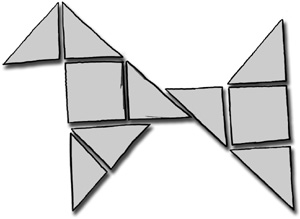 1. Оценить умение планировать работу.  2. Оценить умение повторить образец, точно его восприняв и контролируя свою работу.  3. Оценить развитие ручной умелости.   Организация работыУчитель готовит крупный образец из бумаги одного цвета. Чтобы дети могли рассмотреть детали, между ними необходимо оставлять промежутки. Образец во время урока находится постоянно перед глазами детей. Он прикреплен к доске, чтобы дети могли провести анализ и постоянно контролировать свою работу.У детей на парте бумажная основа для приклеивания, бумага одного цвета для деталей, шаблон квадрата со стороной 3 см, карандаш, ножницы, клей. Если дети уже могут начертить квадрат, дайте размер стороны квадрата 3 см.Предложить детям точно повторить фигурку, склеив ее из любой бумаги одного цвета.Оценка умения планироватьУчитель наблюдает за процессом работы детей на том этапе, когда они уже самостоятельно провели анализ и приступили к практической работе.4-й уровень – ученик разметил с помощью шаблона или начертил на цветной бумаге шесть квадратов. Это значит – он увидел, что треугольники равны половине квадрата (планирование полное и рациональное);3-й уровень – ученик разметил два квадрата, восемь треугольников нарисовал от руки (планирование полное, но нерациональное);2-й уровень – разметил два квадрата, вырезал их, наклеил. Потом разметил треугольники, вырезал их и наклеил (планирование неполное);1-й уровень – размечал по одной детали: разметил один квадрат, вырезал, наклеил. Затем другой квадрат и т.д. (планирование отсутствует).Оценка умения повторить образец (ориентировка и контроль) Оцениваем готовую работу.4-й уровень – работа выполнена точно в соответствии с заданными условиями;3-й уровень – один элемент расположен неверно;2-й уровень – два элемента расположены неверно;1-й уровень – готовая работа полностью не соответствует предложенному образцу.Оценка ручной умелостиОцениваем по готовой работе ее качество. В данном случае – умение обвести шаблон, точно вырезать по прямой линии, аккуратно приклеить.4-й уровень – детали вырезаны точно по линии контура и аккуратно приклеены;3-й уровень – детали имеют небольшие отклонения от заданного размера, приклеены аккуратно;2-й уровень – детали имеют большие отклонения от заданного размера;1-й уровень – качество работы на низком уровне.2-й классЗадание 1. Выполнить фигурку в технике аппликации из деталей круга.     Цели задания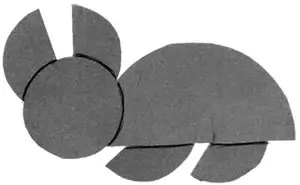 1. Оценить умение планировать работу. 2. Оценить умение повторить образец, то есть ориентироваться и контролировать и свою работу. 3. Оценить развитие ручной умелости.Организация работыУчитель готовит крупный образец из бумаги одного цвета. Каждая деталь должна быть четко видна, поэтому обведите их яркими линиями. Образец в течение урока постоянно прикреплен к доске, чтобы дети могли проанализировать его и постоянно контролировать свою работу. У детей на парте – бумажная основа для приклеивания деталей, цветная бумага одного цвета, шаблоны кругов радиусами 8 см и 4 см, линейка, карандаш, ножницы, клей. Предложите детям точно повторить фигурку, склеив ее из любой одноцветной бумаги. Задание можно усложнить, предложив развернуть фигурку на 180°.Оценка умения планироватьУчитель оценивает умения детей, наблюдая за процессом работы.4-й уровень – ученик разметил и вырезал сразу все детали, разложил на основе, склеил детали головы, туловища и приклеил на основу (планирование полное).3-й уровень – ученик вырезал все детали, не раскладывая на основе, приклеил их.2-й уровень – ученик вырезал часть деталей, наклеил их, затем вырезал другие детали и наклеил (планирование неполное).1-й уровень – ученик вырезал по одной детали и приклеивал каждую отдельно (планирование отсутствует).Оценка умения повторить образецУчитель оценивает готовую работу: все ли детали соответствуют по размеру и расположению предложенному образцу.4-й уровень – работа выполнена точно в соответствии с заданными условиями.3-й уровень – один элемент расположен неверно или не соответствует размеру.2-й уровень – две детали расположены неверно или не соответствуют образцу.1-й уровень – готовая работа не соответствует предложенному образцу.Оценка ручной умелостиОцениваем уже готовую работу.4-й уровень – детали вырезаны и приклеены точно.3-й уровень – детали вырезаны с небольшими отклонениями от контура, приклеены аккуратно.2-й уровень – детали вырезаны с большими отклонениями от контура, приклеены небрежно.1-й уровень – вырезанные детали не соответствуют заданным размерам, приклеены небрежно.3-й классЗадание. Оформить   куклу для пальчикового театра.Цели задания1. Оценить уровень творческого воображения. 2. Оценить ручную умелость.Организация работыНа предыдущем уроке обсудить, что надо принести для изготовления куклы.Чтобы подсказать детям идеи относительно оформления куклы. Дома дети подберут необходимые материалы и принесут в школу. Оценка творческого воображения3-й уровень – кукла получилась интересной, с богатым оформлением (например, ученик сделал волосы, повязал платок, сшил юбку, фартук и т.д.); 2-й уровень – в оформлении присутствует менее четырех деталей;1-й уровень – в оформлении куклы мало деталей.Оценка ручной умелости4-й уровень – качественная сторона работы на высоком уровне;3-й уровень – качество работы имеет небольшие погрешности;2-й уровень – качество работы ниже среднего; 1-й уровень – качественная сторона работы на низком уровне.4-й классКонтрольная работа «Практика работы на компьютере».1.  Создай электронный вариант текста упражнения № 134 из учебника «Русский язык» (ч.1)2. Выдели в тексте полужирным шрифтом слова, которые произносятся одинаково. 3. Выдели разными цветами части речи:                    Существительные – красным;                    Глаголы – синим;                    Прилагательные - жёлтым4. Оформи текст рисунком из папки «Картинки»№Тема34№Тема3434341.Давайте познакомимся112.Человек и земля212143.Человек и вода4314.Человек и воздух335.Человек и информация56Итого34345                                                                                                                    '                                                                                                                      .                                                             ТЕХНОЛОГИЯ (ТРУД)                                                                                                                    '                                                                                                                      .                                                             ТЕХНОЛОГИЯ (ТРУД)                                                                                                                    '                                                                                                                      .                                                             ТЕХНОЛОГИЯ (ТРУД)                                                                                                                    '                                                                                                                      .                                                             ТЕХНОЛОГИЯ (ТРУД)№Наименования объектов и средств материально-технического обеспеченияНеобходим ое количествоПримечания1. БИБЛИОТЕЧНЫЙ ФОНД (КНИГОПЕЧАТНАЯ ПРОДУКЦИЯ)1. БИБЛИОТЕЧНЫЙ ФОНД (КНИГОПЕЧАТНАЯ ПРОДУКЦИЯ)1. БИБЛИОТЕЧНЫЙ ФОНД (КНИГОПЕЧАТНАЯ ПРОДУКЦИЯ)1. БИБЛИОТЕЧНЫЙ ФОНД (КНИГОПЕЧАТНАЯ ПРОДУКЦИЯ)1.1.Стандарт начального образования по технологии (труду)дСтандарт начального образования по предметам М. «Просвещение» 20101.2Примерная программа по технологии (труду)дПримерные программы по учебным предметам в 2 частях М. «Просвещение» 20101.3Учебно-методические комплекты (программа, учебники, дидактические материалы и пр.)к- Н.И Роговцева., Н.В. Богданова., И.П. Фрейтаг. Технология. Учебники для 1-4 класса начальной школы. 1 часть. — М.: Просвещение, 201 1 г-2014г.2. ЦИФРОВЫЕ ОБРАЗОВАТЕЛЬНЫЕ РЕСУРСЫ2. ЦИФРОВЫЕ ОБРАЗОВАТЕЛЬНЫЕ РЕСУРСЫ2. ЦИФРОВЫЕ ОБРАЗОВАТЕЛЬНЫЕ РЕСУРСЫ2. ЦИФРОВЫЕ ОБРАЗОВАТЕЛЬНЫЕ РЕСУРСЫ2.1.Мультимедийные (цифровые) инструменты и образовательные ресурсы, соответствующие содержанию обучения, обучающие программы по предмету (по возможности)д- Технология. 1-4 класс. СВ-К.ОМ. Электронное приложение к учебнику 2011 г-2014г.3. УЧЕБНО-ПРАКТИЧЕСКОЕ И УЧЕБНО - ЛАБОРАТОРНОЕ ОБОРУДОВАНИЕ3. УЧЕБНО-ПРАКТИЧЕСКОЕ И УЧЕБНО - ЛАБОРАТОРНОЕ ОБОРУДОВАНИЕ3. УЧЕБНО-ПРАКТИЧЕСКОЕ И УЧЕБНО - ЛАБОРАТОРНОЕ ОБОРУДОВАНИЕ3. УЧЕБНО-ПРАКТИЧЕСКОЕ И УЧЕБНО - ЛАБОРАТОРНОЕ ОБОРУДОВАНИЕ3.1.Набор инструментов для работы с различными материалами в соответствии с программой обучениякНожницы, подкладные доски, кисточки для клея.3.2.Конструкторы для изучения простых конструкций.Ф/ПКонструкторы3.3.Объемные модели геометрических фигур.пОбъемные модели геометрических фигур: треугольник, прямоугольник, куб трапеция и др.№п/пТема разделаТема урокаПланируемые результаты (в соответствии с ФГОС)Планируемые результаты (в соответствии с ФГОС)Планируемые результаты (в соответствии с ФГОС)Основные виды учебной деятельностиМатериально-техническоеи информационно-техническое обеспечениеМатериально-техническоеи информационно-техническое обеспечениеДата№п/пТема разделаТема урокаПредметные результатыМетапредметные Личностные результатыОсновные виды учебной деятельностиМатериально-техническоеи информационно-техническое обеспечениеМатериально-техническоеи информационно-техническое обеспечениеДата1Давайте познакомимся (3ч)Как работать с учебником. Я и мои друзья.Обучающийся научится - различать средства познания окружающего мира;- различать инструменты и материалы;- называть виды предметно-практической деятельности.Обучающийся в совместной деятельности с учителем получит возможность научиться - строить вопросительные предложения об окружающем мире;- организовывать рабочее место.Регулятивные УУД:определять и формулировать цель выполнения заданий на уроке, под руководством учителя.принимать учебную задачу;учиться высказывать свое предположение (версию) на основе работы с иллюстрацией учебника;учиться готовить рабочее место и выполнять практическую работу по предложенному учителем плану с опорой на образцы, рисунки учебника;учиться совместно с учителем и другими учениками давать эмоциональную оценку деятельности класса на уроке.Познавательные УУД:ориентироваться в учебнике: определять умения, которые будут сформированы на основе изучения данного раздела.отвечать на простые вопросы учителя, находить нужную информацию в учебнике.группировать предметы, объекты на основе существенных признаковопределять тему; ориентироваться в учебнике (на развороте, в оглавлении, в словаре);добывать новые знания: находить ответы на вопросы,понимать заданный вопрос, в соответствии с ним строить ответ в устной форме;Коммуникативные УУД:участвовать в диалоге на уроке и в жизненных ситуациях;отвечать на вопросы учителя, товарищей по классу;соблюдать простейшие нормы речевого этикета: здороваться, прощаться, благодарить;слушать и понимать речь другихценить и принимать следующие базовые ценности: «добро», «терпение»,«родина», «природа», «семья».положительное относиться к занятиям предметно-практической деятельностью;знать о причины успеха в предметно-практической деятельности;принимать внутреннюю позицию школьника на уровне положительного отношения к школе;соблюдать гигиену учебного труда и уметь организовать рабочее место;в предложенных ситуациях, опираясь на общие для всех простые правила поведения, делать выбор, какой поступок совершить.Сравнивание: учебник, рабочую тетрадь, объяснение значение каждого пособия. Осваивание   критерии выполнения изделия и навигационную систему учебника (систему   условных знаков).Осуществление поиска необходимой информации, вопросы о круге интересов). — простейшие наблюдения и исследования свойств материалов, способов их обработки, конструкций, их свойств, принципов и приёмов их создания;- моделирование, конструирование из разных материалов (по образцу, модели, условиям использования и области функционирования предмета, техническим условиям1);- решение доступных конструкторско-технологических задач (определение области поиска, нахождение необходимой информации, определение спектра возможных решений, выбор оптимального решения), творческих художественных задач (общий дизайн, оформление);- простейшее проектирование (принятие идеи, поиск и от бор необходимой информации, окончательный образ объекта, определение особенностей конструкции и технологии изго товления изделия, подбор инструментов, материалов, выбор способов их обработки, реализация замысла с корректировкой конструкции и технологии, проверка изделия в действии, представление (защита) процесса и результата работы).Организовывать  свою деятельность: подготавливать рабочее место, правильно и рационально размещать инструменты и материалы, убирать рабочее место.Учебник и рабочая тетрадьУчебник и рабочая тетрадь2Материалы и инструменты. Организация рабочего места.Обучающийся научится - различать средства познания окружающего мира;- различать инструменты и материалы;- называть виды предметно-практической деятельности.Обучающийся в совместной деятельности с учителем получит возможность научиться - строить вопросительные предложения об окружающем мире;- организовывать рабочее место.Регулятивные УУД:определять и формулировать цель выполнения заданий на уроке, под руководством учителя.принимать учебную задачу;учиться высказывать свое предположение (версию) на основе работы с иллюстрацией учебника;учиться готовить рабочее место и выполнять практическую работу по предложенному учителем плану с опорой на образцы, рисунки учебника;учиться совместно с учителем и другими учениками давать эмоциональную оценку деятельности класса на уроке.Познавательные УУД:ориентироваться в учебнике: определять умения, которые будут сформированы на основе изучения данного раздела.отвечать на простые вопросы учителя, находить нужную информацию в учебнике.группировать предметы, объекты на основе существенных признаковопределять тему; ориентироваться в учебнике (на развороте, в оглавлении, в словаре);добывать новые знания: находить ответы на вопросы,понимать заданный вопрос, в соответствии с ним строить ответ в устной форме;Коммуникативные УУД:участвовать в диалоге на уроке и в жизненных ситуациях;отвечать на вопросы учителя, товарищей по классу;соблюдать простейшие нормы речевого этикета: здороваться, прощаться, благодарить;слушать и понимать речь другихценить и принимать следующие базовые ценности: «добро», «терпение»,«родина», «природа», «семья».положительное относиться к занятиям предметно-практической деятельностью;знать о причины успеха в предметно-практической деятельности;принимать внутреннюю позицию школьника на уровне положительного отношения к школе;соблюдать гигиену учебного труда и уметь организовать рабочее место;в предложенных ситуациях, опираясь на общие для всех простые правила поведения, делать выбор, какой поступок совершить.Сравнивание: учебник, рабочую тетрадь, объяснение значение каждого пособия. Осваивание   критерии выполнения изделия и навигационную систему учебника (систему   условных знаков).Осуществление поиска необходимой информации, вопросы о круге интересов). — простейшие наблюдения и исследования свойств материалов, способов их обработки, конструкций, их свойств, принципов и приёмов их создания;- моделирование, конструирование из разных материалов (по образцу, модели, условиям использования и области функционирования предмета, техническим условиям1);- решение доступных конструкторско-технологических задач (определение области поиска, нахождение необходимой информации, определение спектра возможных решений, выбор оптимального решения), творческих художественных задач (общий дизайн, оформление);- простейшее проектирование (принятие идеи, поиск и от бор необходимой информации, окончательный образ объекта, определение особенностей конструкции и технологии изго товления изделия, подбор инструментов, материалов, выбор способов их обработки, реализация замысла с корректировкой конструкции и технологии, проверка изделия в действии, представление (защита) процесса и результата работы).Организовывать  свою деятельность: подготавливать рабочее место, правильно и рационально размещать инструменты и материалы, убирать рабочее место.Материалы и инструменты для уроков технологииМатериалы и инструменты для уроков технологии3Что такое технология.Обучающийся научится - различать средства познания окружающего мира;- различать инструменты и материалы;- называть виды предметно-практической деятельности.Обучающийся в совместной деятельности с учителем получит возможность научиться - строить вопросительные предложения об окружающем мире;- организовывать рабочее место.Регулятивные УУД:определять и формулировать цель выполнения заданий на уроке, под руководством учителя.принимать учебную задачу;учиться высказывать свое предположение (версию) на основе работы с иллюстрацией учебника;учиться готовить рабочее место и выполнять практическую работу по предложенному учителем плану с опорой на образцы, рисунки учебника;учиться совместно с учителем и другими учениками давать эмоциональную оценку деятельности класса на уроке.Познавательные УУД:ориентироваться в учебнике: определять умения, которые будут сформированы на основе изучения данного раздела.отвечать на простые вопросы учителя, находить нужную информацию в учебнике.группировать предметы, объекты на основе существенных признаковопределять тему; ориентироваться в учебнике (на развороте, в оглавлении, в словаре);добывать новые знания: находить ответы на вопросы,понимать заданный вопрос, в соответствии с ним строить ответ в устной форме;Коммуникативные УУД:участвовать в диалоге на уроке и в жизненных ситуациях;отвечать на вопросы учителя, товарищей по классу;соблюдать простейшие нормы речевого этикета: здороваться, прощаться, благодарить;слушать и понимать речь другихценить и принимать следующие базовые ценности: «добро», «терпение»,«родина», «природа», «семья».положительное относиться к занятиям предметно-практической деятельностью;знать о причины успеха в предметно-практической деятельности;принимать внутреннюю позицию школьника на уровне положительного отношения к школе;соблюдать гигиену учебного труда и уметь организовать рабочее место;в предложенных ситуациях, опираясь на общие для всех простые правила поведения, делать выбор, какой поступок совершить.Объяснять значение слово «технология», осуществлять поиск информации в словаре из учебника. Называть  виды деятельности,  которыми  школьники  овладеют на уроках «Технологии», соотносить их с освоенными умениями.   Прогнозировать  результат своей деятельности. (чему научатся).Объяснять значение слово «технология», осуществлять поиск информации в словаре из учебника. Называть  виды деятельности,  которыми  школьники  овладеют на уроках «Технологии», соотносить их с освоенными умениями.   Прогнозировать  результат своей деятельности. (чему научатся).4Человек и земля (21 ч)  Природный материал. Изделие: «Аппликация из листьев».Обучающийся научится - различать средства познания окружающего мира;- различать инструменты и материалы;- называть виды предметно-практической деятельности.Обучающийся в совместной деятельности с учителем получит возможность научиться - строить вопросительные предложения об окружающем мире;- организовывать рабочее место.Обучающийся - научится подготавливать природные материалы к работе;- освоит приемы работы с природными материалами, пластилином, бумагой и картоном;- познакомится с профессиями, связанными с практической предметной деятельностью;- познакомится с видами и свойствами материалов, правилами безопасной работы с ними;- познакомятся с видами диких и домашних животных;- научится выполнять макет дома;- научится пользоваться шаблоном для разметки изделия;- научится сервировать стол; - научится выращивать растения из семян и ухаживать за комнатными растениями.Обучающийся в совместной деятельности с учителем получит возможность научиться планировать, осуществлять и оценивать результаты совместной групповой проектной работы.Обучающийся научится - различать средства познания окружающего мира;- различать инструменты и материалы;- называть виды предметно-практической деятельности.Обучающийся в совместной деятельности с учителем получит возможность научиться - строить вопросительные предложения об окружающем мире;- организовывать рабочее место.Обучающийся - научится подготавливать природные материалы к работе;- освоит приемы работы с природными материалами, пластилином, бумагой и картоном;- познакомится с профессиями, связанными с практической предметной деятельностью;- познакомится с видами и свойствами материалов, правилами безопасной работы с ними;- познакомятся с видами диких и домашних животных;- научится выполнять макет дома;- научится пользоваться шаблоном для разметки изделия;- научится сервировать стол; - научится выращивать растения из семян и ухаживать за комнатными растениями.Обучающийся в совместной деятельности с учителем получит возможность научиться планировать, осуществлять и оценивать результаты совместной групповой проектной работы.Обучающийся научится - различать средства познания окружающего мира;- различать инструменты и материалы;- называть виды предметно-практической деятельности.Обучающийся в совместной деятельности с учителем получит возможность научиться - строить вопросительные предложения об окружающем мире;- организовывать рабочее место.Обучающийся - научится подготавливать природные материалы к работе;- освоит приемы работы с природными материалами, пластилином, бумагой и картоном;- познакомится с профессиями, связанными с практической предметной деятельностью;- познакомится с видами и свойствами материалов, правилами безопасной работы с ними;- познакомятся с видами диких и домашних животных;- научится выполнять макет дома;- научится пользоваться шаблоном для разметки изделия;- научится сервировать стол; - научится выращивать растения из семян и ухаживать за комнатными растениями.Обучающийся в совместной деятельности с учителем получит возможность научиться планировать, осуществлять и оценивать результаты совместной групповой проектной работы.Регулятивные УУД:определять и формулировать цель выполнения заданий на уроке, под руководством учителя.принимать учебную задачу;учиться высказывать свое предположение (версию) на основе работы с иллюстрацией учебника;учиться готовить рабочее место и выполнять практическую работу по предложенному учителем плану с опорой на образцы, рисунки учебника;учиться совместно с учителем и другими учениками давать эмоциональную оценку деятельности класса на уроке.Познавательные УУД:ориентироваться в учебнике: определять умения, которые будут сформированы на основе изучения данного раздела.отвечать на простые вопросы учителя, находить нужную информацию в учебнике.группировать предметы, объекты на основе существенных признаковопределять тему; ориентироваться в учебнике (на развороте, в оглавлении, в словаре);добывать новые знания: находить ответы на вопросы,понимать заданный вопрос, в соответствии с ним строить ответ в устной форме;Коммуникативные УУД:участвовать в диалоге на уроке и в жизненных ситуациях;отвечать на вопросы учителя, товарищей по классу;соблюдать простейшие нормы речевого этикета: здороваться, прощаться, благодарить;слушать и понимать речь другихРегулятивные УУД:определять и формулировать цель выполнения заданий на уроке, под руководством учителя.принимать учебную задачу;учиться высказывать свое предположение (версию) на основе работы с иллюстрацией учебника;учиться готовить рабочее место и выполнять практическую работу по предложенному учителем плану с опорой на образцы, рисунки учебника;учиться совместно с учителем и другими учениками давать эмоциональную оценку деятельности класса на уроке.Познавательные УУД:ориентироваться в учебнике: определять умения, которые будут сформированы на основе изучения данного раздела.отвечать на простые вопросы учителя, находить нужную информацию в учебнике.группировать предметы, объекты на основе существенных признаковопределять тему; ориентироваться в учебнике (на развороте, в оглавлении, в словаре);добывать новые знания: находить ответы на вопросы,понимать заданный вопрос, в соответствии с ним строить ответ в устной форме;Коммуникативные УУД:участвовать в диалоге на уроке и в жизненных ситуациях;отвечать на вопросы учителя, товарищей по классу;соблюдать простейшие нормы речевого этикета: здороваться, прощаться, благодарить;слушать и понимать речь другихценить и принимать следующие базовые ценности: «добро», «терпение»,«родина», «природа», «семья».положительное относиться к занятиям предметно-практической деятельностью;знать о причины успеха в предметно-практической деятельности;принимать внутреннюю позицию школьника на уровне положительного отношения к школе;соблюдать гигиену учебного труда и уметь организовать рабочее место;в предложенных ситуациях, опираясь на общие для всех простые правила поведения, делать выбор, какой поступок совершить.5ПластилинИзделие: аппликация  из пластилина «Ромашковая поляна».Обучающийся научится - различать средства познания окружающего мира;- различать инструменты и материалы;- называть виды предметно-практической деятельности.Обучающийся в совместной деятельности с учителем получит возможность научиться - строить вопросительные предложения об окружающем мире;- организовывать рабочее место.Обучающийся - научится подготавливать природные материалы к работе;- освоит приемы работы с природными материалами, пластилином, бумагой и картоном;- познакомится с профессиями, связанными с практической предметной деятельностью;- познакомится с видами и свойствами материалов, правилами безопасной работы с ними;- познакомятся с видами диких и домашних животных;- научится выполнять макет дома;- научится пользоваться шаблоном для разметки изделия;- научится сервировать стол; - научится выращивать растения из семян и ухаживать за комнатными растениями.Обучающийся в совместной деятельности с учителем получит возможность научиться планировать, осуществлять и оценивать результаты совместной групповой проектной работы.Обучающийся научится - различать средства познания окружающего мира;- различать инструменты и материалы;- называть виды предметно-практической деятельности.Обучающийся в совместной деятельности с учителем получит возможность научиться - строить вопросительные предложения об окружающем мире;- организовывать рабочее место.Обучающийся - научится подготавливать природные материалы к работе;- освоит приемы работы с природными материалами, пластилином, бумагой и картоном;- познакомится с профессиями, связанными с практической предметной деятельностью;- познакомится с видами и свойствами материалов, правилами безопасной работы с ними;- познакомятся с видами диких и домашних животных;- научится выполнять макет дома;- научится пользоваться шаблоном для разметки изделия;- научится сервировать стол; - научится выращивать растения из семян и ухаживать за комнатными растениями.Обучающийся в совместной деятельности с учителем получит возможность научиться планировать, осуществлять и оценивать результаты совместной групповой проектной работы.Обучающийся научится - различать средства познания окружающего мира;- различать инструменты и материалы;- называть виды предметно-практической деятельности.Обучающийся в совместной деятельности с учителем получит возможность научиться - строить вопросительные предложения об окружающем мире;- организовывать рабочее место.Обучающийся - научится подготавливать природные материалы к работе;- освоит приемы работы с природными материалами, пластилином, бумагой и картоном;- познакомится с профессиями, связанными с практической предметной деятельностью;- познакомится с видами и свойствами материалов, правилами безопасной работы с ними;- познакомятся с видами диких и домашних животных;- научится выполнять макет дома;- научится пользоваться шаблоном для разметки изделия;- научится сервировать стол; - научится выращивать растения из семян и ухаживать за комнатными растениями.Обучающийся в совместной деятельности с учителем получит возможность научиться планировать, осуществлять и оценивать результаты совместной групповой проектной работы.Исследовать (наблюдать, сравнивать, сопоставлять)  свойства пластичных материалов. Осваивать  способы  и правила  работы с пластичными материалами.   Анализировать изделие, планировать последовательность его выполнения  под руководством  учителя. Корректировать выполнение изделия.    Оценивать выполняемое изделие на основе «Вопросов юного технолога».Планировать и осуществлять работу,  на основе представленных  в учебнике слайдов и текстовых планов, сопоставлять эти виды планов. Исследовать (наблюдать, сравнивать, сопоставлять)  свойства пластичных материалов. Осваивать  способы  и правила  работы с пластичными материалами.   Анализировать изделие, планировать последовательность его выполнения  под руководством  учителя. Корректировать выполнение изделия.    Оценивать выполняемое изделие на основе «Вопросов юного технолога».Планировать и осуществлять работу,  на основе представленных  в учебнике слайдов и текстовых планов, сопоставлять эти виды планов. Пластилин, природный материал.6ПластилинИзделие «Мудрая сова».Обучающийся научится - различать средства познания окружающего мира;- различать инструменты и материалы;- называть виды предметно-практической деятельности.Обучающийся в совместной деятельности с учителем получит возможность научиться - строить вопросительные предложения об окружающем мире;- организовывать рабочее место.Обучающийся - научится подготавливать природные материалы к работе;- освоит приемы работы с природными материалами, пластилином, бумагой и картоном;- познакомится с профессиями, связанными с практической предметной деятельностью;- познакомится с видами и свойствами материалов, правилами безопасной работы с ними;- познакомятся с видами диких и домашних животных;- научится выполнять макет дома;- научится пользоваться шаблоном для разметки изделия;- научится сервировать стол; - научится выращивать растения из семян и ухаживать за комнатными растениями.Обучающийся в совместной деятельности с учителем получит возможность научиться планировать, осуществлять и оценивать результаты совместной групповой проектной работы.Обучающийся научится - различать средства познания окружающего мира;- различать инструменты и материалы;- называть виды предметно-практической деятельности.Обучающийся в совместной деятельности с учителем получит возможность научиться - строить вопросительные предложения об окружающем мире;- организовывать рабочее место.Обучающийся - научится подготавливать природные материалы к работе;- освоит приемы работы с природными материалами, пластилином, бумагой и картоном;- познакомится с профессиями, связанными с практической предметной деятельностью;- познакомится с видами и свойствами материалов, правилами безопасной работы с ними;- познакомятся с видами диких и домашних животных;- научится выполнять макет дома;- научится пользоваться шаблоном для разметки изделия;- научится сервировать стол; - научится выращивать растения из семян и ухаживать за комнатными растениями.Обучающийся в совместной деятельности с учителем получит возможность научиться планировать, осуществлять и оценивать результаты совместной групповой проектной работы.Обучающийся научится - различать средства познания окружающего мира;- различать инструменты и материалы;- называть виды предметно-практической деятельности.Обучающийся в совместной деятельности с учителем получит возможность научиться - строить вопросительные предложения об окружающем мире;- организовывать рабочее место.Обучающийся - научится подготавливать природные материалы к работе;- освоит приемы работы с природными материалами, пластилином, бумагой и картоном;- познакомится с профессиями, связанными с практической предметной деятельностью;- познакомится с видами и свойствами материалов, правилами безопасной работы с ними;- познакомятся с видами диких и домашних животных;- научится выполнять макет дома;- научится пользоваться шаблоном для разметки изделия;- научится сервировать стол; - научится выращивать растения из семян и ухаживать за комнатными растениями.Обучающийся в совместной деятельности с учителем получит возможность научиться планировать, осуществлять и оценивать результаты совместной групповой проектной работы.Сравнивать свойства различных    природных материалов листьев, шишек, веточек, кленовых крылаток, желудей, каштанов. Соотносить форму и цвет природных материалов с реальными объектами, отбирать необходимые  материалы для выполнения изделия. Осваивать приемы  соединения  природных материалов при помощи пластилина.    Составлять композицию их природных материалов.   Составлять план работы над изделием при помощи «Вопросов юного технолога» Осмысливать значение бережного отношения к природе.Сравнивать свойства различных    природных материалов листьев, шишек, веточек, кленовых крылаток, желудей, каштанов. Соотносить форму и цвет природных материалов с реальными объектами, отбирать необходимые  материалы для выполнения изделия. Осваивать приемы  соединения  природных материалов при помощи пластилина.    Составлять композицию их природных материалов.   Составлять план работы над изделием при помощи «Вопросов юного технолога» Осмысливать значение бережного отношения к природе.Пластилин, картон, картинка совы.7Растения.Изделие: «Получение и сушка семян»Обучающийся научится - различать средства познания окружающего мира;- различать инструменты и материалы;- называть виды предметно-практической деятельности.Обучающийся в совместной деятельности с учителем получит возможность научиться - строить вопросительные предложения об окружающем мире;- организовывать рабочее место.Обучающийся - научится подготавливать природные материалы к работе;- освоит приемы работы с природными материалами, пластилином, бумагой и картоном;- познакомится с профессиями, связанными с практической предметной деятельностью;- познакомится с видами и свойствами материалов, правилами безопасной работы с ними;- познакомятся с видами диких и домашних животных;- научится выполнять макет дома;- научится пользоваться шаблоном для разметки изделия;- научится сервировать стол; - научится выращивать растения из семян и ухаживать за комнатными растениями.Обучающийся в совместной деятельности с учителем получит возможность научиться планировать, осуществлять и оценивать результаты совместной групповой проектной работы.Обучающийся научится - различать средства познания окружающего мира;- различать инструменты и материалы;- называть виды предметно-практической деятельности.Обучающийся в совместной деятельности с учителем получит возможность научиться - строить вопросительные предложения об окружающем мире;- организовывать рабочее место.Обучающийся - научится подготавливать природные материалы к работе;- освоит приемы работы с природными материалами, пластилином, бумагой и картоном;- познакомится с профессиями, связанными с практической предметной деятельностью;- познакомится с видами и свойствами материалов, правилами безопасной работы с ними;- познакомятся с видами диких и домашних животных;- научится выполнять макет дома;- научится пользоваться шаблоном для разметки изделия;- научится сервировать стол; - научится выращивать растения из семян и ухаживать за комнатными растениями.Обучающийся в совместной деятельности с учителем получит возможность научиться планировать, осуществлять и оценивать результаты совместной групповой проектной работы.Обучающийся научится - различать средства познания окружающего мира;- различать инструменты и материалы;- называть виды предметно-практической деятельности.Обучающийся в совместной деятельности с учителем получит возможность научиться - строить вопросительные предложения об окружающем мире;- организовывать рабочее место.Обучающийся - научится подготавливать природные материалы к работе;- освоит приемы работы с природными материалами, пластилином, бумагой и картоном;- познакомится с профессиями, связанными с практической предметной деятельностью;- познакомится с видами и свойствами материалов, правилами безопасной работы с ними;- познакомятся с видами диких и домашних животных;- научится выполнять макет дома;- научится пользоваться шаблоном для разметки изделия;- научится сервировать стол; - научится выращивать растения из семян и ухаживать за комнатными растениями.Обучающийся в совместной деятельности с учителем получит возможность научиться планировать, осуществлять и оценивать результаты совместной групповой проектной работы.Регулятивные УУД:определять и формулировать цель выполнения заданий на уроке, во внеурочной деятельности, в жизненных ситуациях под руководством учителя.понимать смысл инструкции учителя и принимать учебную задачу;определять план выполнения заданий на уроках, внеурочной деятельности, жизненных ситуациях под руководством учителя.проговаривать последовательность действий на уроке;учиться высказывать свое предположение (версию) на основе работы с иллюстрацией учебника;с помощью учителя объяснять выбор наиболее подходящих для выполнения задания материалов и инструментов;использовать в своей деятельности простейшие приборы: линейку, треугольник и т.д.учиться готовить рабочее место и выполнять практическую работу по предложенному учителем плану с опорой на образцы, рисунки учебника;выполнять контроль точности разметки деталей с помощью шаблона;учиться совместно с учителем и другими учениками давать эмоциональную оценку деятельности класса на уроке.оценивать совместно с учителем или одноклассниками результат своих действий, вносить соответствующие коррективы;Познавательные УУД:ориентироваться в учебнике: определять умения, которые будут сформированы на основе изучения данного раздела.отвечать на простые вопросы учителя, находить нужную информацию в учебнике.сравнивать предметы, объекты: находить общее и различие.группировать предметы, объекты на основе существенных признаков,подробно пересказывать прочитанное или прослушанное;определять тему;ориентироваться в своей системе знаний: отличать новое от уже известного с помощью учителя;делать предварительный отбор источников информации: ориентироваться в учебнике (на развороте, в оглавлении, в словаре);добывать новые знания: находить ответы на вопросы, используя учебник, свой жизненный опыт и информацию, полученную на уроке;перерабатывать полученную информацию: делать выводы в результате совместной работывсего класса;понимать знаки, символы, модели, схемы, приведенные в учебнике и учебных пособиях;понимать заданный вопрос, в соответствии с ним строить ответ в устной форме;анализировать объекты труда с выделением их существенных признаков;устанавливать причинно - следственные связи в изучаемом круге явлений;обобщать - выделять класс объектов по заданному признаку.Коммуникативные УУД:участвовать в диалоге на уроке и в жизненных ситуациях;отвечать на вопросы учителя, товарищей по классу;соблюдать простейшие нормы речевого этикета: здороваться, прощаться, благодарить;слушать и понимать речь других;принимать участие в коллективных работах, работах парами и группами;понимать важность коллективной работы;контролировать свои действия при совместной работе;допускать существование различных точек зрения;договариваться с партнерами и приходить к общему решению.Регулятивные УУД:определять и формулировать цель выполнения заданий на уроке, во внеурочной деятельности, в жизненных ситуациях под руководством учителя.понимать смысл инструкции учителя и принимать учебную задачу;определять план выполнения заданий на уроках, внеурочной деятельности, жизненных ситуациях под руководством учителя.проговаривать последовательность действий на уроке;учиться высказывать свое предположение (версию) на основе работы с иллюстрацией учебника;с помощью учителя объяснять выбор наиболее подходящих для выполнения задания материалов и инструментов;использовать в своей деятельности простейшие приборы: линейку, треугольник и т.д.учиться готовить рабочее место и выполнять практическую работу по предложенному учителем плану с опорой на образцы, рисунки учебника;выполнять контроль точности разметки деталей с помощью шаблона;учиться совместно с учителем и другими учениками давать эмоциональную оценку деятельности класса на уроке.оценивать совместно с учителем или одноклассниками результат своих действий, вносить соответствующие коррективы;Познавательные УУД:ориентироваться в учебнике: определять умения, которые будут сформированы на основе изучения данного раздела.отвечать на простые вопросы учителя, находить нужную информацию в учебнике.сравнивать предметы, объекты: находить общее и различие.группировать предметы, объекты на основе существенных признаков,подробно пересказывать прочитанное или прослушанное;определять тему;ориентироваться в своей системе знаний: отличать новое от уже известного с помощью учителя;делать предварительный отбор источников информации: ориентироваться в учебнике (на развороте, в оглавлении, в словаре);добывать новые знания: находить ответы на вопросы, используя учебник, свой жизненный опыт и информацию, полученную на уроке;перерабатывать полученную информацию: делать выводы в результате совместной работывсего класса;понимать знаки, символы, модели, схемы, приведенные в учебнике и учебных пособиях;понимать заданный вопрос, в соответствии с ним строить ответ в устной форме;анализировать объекты труда с выделением их существенных признаков;устанавливать причинно - следственные связи в изучаемом круге явлений;обобщать - выделять класс объектов по заданному признаку.Коммуникативные УУД:участвовать в диалоге на уроке и в жизненных ситуациях;отвечать на вопросы учителя, товарищей по классу;соблюдать простейшие нормы речевого этикета: здороваться, прощаться, благодарить;слушать и понимать речь других;принимать участие в коллективных работах, работах парами и группами;понимать важность коллективной работы;контролировать свои действия при совместной работе;допускать существование различных точек зрения;договариваться с партнерами и приходить к общему решению.ценить и принимать следующие базовые ценности: «добро», «терпение», «родина», «природа», «семья».проявлять уважение к своей семье, к своим родственникам, любовь к родителям.оценивать жизненные ситуации (поступки, явления, события) с точки зрения собственных ощущений (явления, события), в предложенных ситуациях отмечать конкретные поступки, которые можно оценить как хорошие или плохие;называть и объяснять свои чувства и ощущения от созерцаемых произведений искусства, объяснять свое отношение к поступкам с позиции общечеловеческих нравственных ценностей;положительно относиться к занятиям предметно-практической деятельностью;знать о причины успеха в предметно-практической деятельности;ориентироваться на оценку результатов собственной деятельностью;проявлять интерес к отдельным видам предметно-практической деятельности;принимать внутреннюю позицию школьника на уровне положительного отношения к школе;самостоятельно определять и объяснять свои чувства и ощущения, возникающие в результате созерцания, рассуждения, обсуждения, самые простые общие для всех людей правила поведения (основы общечеловеческих нравственных ценностей);испытывать этические чувства (стыда, вины, совести) на основании анализа простых ситуаций;знать основные моральные нормы поведения;соблюдать гигиену учебного труда и уметь организовать рабочее место;в предложенных ситуациях, опираясь на общие для всех простые правила поведения, делать выбор, какой поступок совершить.8Проект «Осенний урожай». Изделие «Овощи из пластилина»Обучающийся научится - различать средства познания окружающего мира;- различать инструменты и материалы;- называть виды предметно-практической деятельности.Обучающийся в совместной деятельности с учителем получит возможность научиться - строить вопросительные предложения об окружающем мире;- организовывать рабочее место.Обучающийся - научится подготавливать природные материалы к работе;- освоит приемы работы с природными материалами, пластилином, бумагой и картоном;- познакомится с профессиями, связанными с практической предметной деятельностью;- познакомится с видами и свойствами материалов, правилами безопасной работы с ними;- познакомятся с видами диких и домашних животных;- научится выполнять макет дома;- научится пользоваться шаблоном для разметки изделия;- научится сервировать стол; - научится выращивать растения из семян и ухаживать за комнатными растениями.Обучающийся в совместной деятельности с учителем получит возможность научиться планировать, осуществлять и оценивать результаты совместной групповой проектной работы.Обучающийся научится - различать средства познания окружающего мира;- различать инструменты и материалы;- называть виды предметно-практической деятельности.Обучающийся в совместной деятельности с учителем получит возможность научиться - строить вопросительные предложения об окружающем мире;- организовывать рабочее место.Обучающийся - научится подготавливать природные материалы к работе;- освоит приемы работы с природными материалами, пластилином, бумагой и картоном;- познакомится с профессиями, связанными с практической предметной деятельностью;- познакомится с видами и свойствами материалов, правилами безопасной работы с ними;- познакомятся с видами диких и домашних животных;- научится выполнять макет дома;- научится пользоваться шаблоном для разметки изделия;- научится сервировать стол; - научится выращивать растения из семян и ухаживать за комнатными растениями.Обучающийся в совместной деятельности с учителем получит возможность научиться планировать, осуществлять и оценивать результаты совместной групповой проектной работы.Обучающийся научится - различать средства познания окружающего мира;- различать инструменты и материалы;- называть виды предметно-практической деятельности.Обучающийся в совместной деятельности с учителем получит возможность научиться - строить вопросительные предложения об окружающем мире;- организовывать рабочее место.Обучающийся - научится подготавливать природные материалы к работе;- освоит приемы работы с природными материалами, пластилином, бумагой и картоном;- познакомится с профессиями, связанными с практической предметной деятельностью;- познакомится с видами и свойствами материалов, правилами безопасной работы с ними;- познакомятся с видами диких и домашних животных;- научится выполнять макет дома;- научится пользоваться шаблоном для разметки изделия;- научится сервировать стол; - научится выращивать растения из семян и ухаживать за комнатными растениями.Обучающийся в совместной деятельности с учителем получит возможность научиться планировать, осуществлять и оценивать результаты совместной групповой проектной работы.Осваивать приемы работы с пластилином (скатывание, сплющивание, вытягивание).  Подбирать  материал для выполнения изделия.  Осваивать первичные навыки работы над проектом под руководством учителя: ставить цель, составлять план, использовать  «Вопросы юного технолога», распределять роли,   проводить самооценку. Слушать собеседника, излагать свое мнение, осуществлять совместную практическую деятельность, анализировать свою деятельность. Анализировать план работы над изделием, сопоставлять с ними свои действия и дополнять недостающие этапы выполнения изделия.Осваивать приемы работы с пластилином (скатывание, сплющивание, вытягивание).  Подбирать  материал для выполнения изделия.  Осваивать первичные навыки работы над проектом под руководством учителя: ставить цель, составлять план, использовать  «Вопросы юного технолога», распределять роли,   проводить самооценку. Слушать собеседника, излагать свое мнение, осуществлять совместную практическую деятельность, анализировать свою деятельность. Анализировать план работы над изделием, сопоставлять с ними свои действия и дополнять недостающие этапы выполнения изделия.Пластилин, картон.9Бумага. Изделие «Волшебные фигуры»Обучающийся научится - различать средства познания окружающего мира;- различать инструменты и материалы;- называть виды предметно-практической деятельности.Обучающийся в совместной деятельности с учителем получит возможность научиться - строить вопросительные предложения об окружающем мире;- организовывать рабочее место.Обучающийся - научится подготавливать природные материалы к работе;- освоит приемы работы с природными материалами, пластилином, бумагой и картоном;- познакомится с профессиями, связанными с практической предметной деятельностью;- познакомится с видами и свойствами материалов, правилами безопасной работы с ними;- познакомятся с видами диких и домашних животных;- научится выполнять макет дома;- научится пользоваться шаблоном для разметки изделия;- научится сервировать стол; - научится выращивать растения из семян и ухаживать за комнатными растениями.Обучающийся в совместной деятельности с учителем получит возможность научиться планировать, осуществлять и оценивать результаты совместной групповой проектной работы.Обучающийся научится - различать средства познания окружающего мира;- различать инструменты и материалы;- называть виды предметно-практической деятельности.Обучающийся в совместной деятельности с учителем получит возможность научиться - строить вопросительные предложения об окружающем мире;- организовывать рабочее место.Обучающийся - научится подготавливать природные материалы к работе;- освоит приемы работы с природными материалами, пластилином, бумагой и картоном;- познакомится с профессиями, связанными с практической предметной деятельностью;- познакомится с видами и свойствами материалов, правилами безопасной работы с ними;- познакомятся с видами диких и домашних животных;- научится выполнять макет дома;- научится пользоваться шаблоном для разметки изделия;- научится сервировать стол; - научится выращивать растения из семян и ухаживать за комнатными растениями.Обучающийся в совместной деятельности с учителем получит возможность научиться планировать, осуществлять и оценивать результаты совместной групповой проектной работы.Обучающийся научится - различать средства познания окружающего мира;- различать инструменты и материалы;- называть виды предметно-практической деятельности.Обучающийся в совместной деятельности с учителем получит возможность научиться - строить вопросительные предложения об окружающем мире;- организовывать рабочее место.Обучающийся - научится подготавливать природные материалы к работе;- освоит приемы работы с природными материалами, пластилином, бумагой и картоном;- познакомится с профессиями, связанными с практической предметной деятельностью;- познакомится с видами и свойствами материалов, правилами безопасной работы с ними;- познакомятся с видами диких и домашних животных;- научится выполнять макет дома;- научится пользоваться шаблоном для разметки изделия;- научится сервировать стол; - научится выращивать растения из семян и ухаживать за комнатными растениями.Обучающийся в совместной деятельности с учителем получит возможность научиться планировать, осуществлять и оценивать результаты совместной групповой проектной работы.Исследовать, наблюдать, сравнивать, сопоставлять  свойства бумаги   (состав, цвет, прочность);  определять виды бумаги  по цвету и толщине.   Осваивать приемы работы с бумагой, правила работы с ножницами, Исследовать, наблюдать, сравнивать, сопоставлять  свойства бумаги   (состав, цвет, прочность);  определять виды бумаги  по цвету и толщине.   Осваивать приемы работы с бумагой, правила работы с ножницами, Цветная бумага, шаблон.10Бумага. Изделие «Закладка из бумаги»Обучающийся научится - различать средства познания окружающего мира;- различать инструменты и материалы;- называть виды предметно-практической деятельности.Обучающийся в совместной деятельности с учителем получит возможность научиться - строить вопросительные предложения об окружающем мире;- организовывать рабочее место.Обучающийся - научится подготавливать природные материалы к работе;- освоит приемы работы с природными материалами, пластилином, бумагой и картоном;- познакомится с профессиями, связанными с практической предметной деятельностью;- познакомится с видами и свойствами материалов, правилами безопасной работы с ними;- познакомятся с видами диких и домашних животных;- научится выполнять макет дома;- научится пользоваться шаблоном для разметки изделия;- научится сервировать стол; - научится выращивать растения из семян и ухаживать за комнатными растениями.Обучающийся в совместной деятельности с учителем получит возможность научиться планировать, осуществлять и оценивать результаты совместной групповой проектной работы.Обучающийся научится - различать средства познания окружающего мира;- различать инструменты и материалы;- называть виды предметно-практической деятельности.Обучающийся в совместной деятельности с учителем получит возможность научиться - строить вопросительные предложения об окружающем мире;- организовывать рабочее место.Обучающийся - научится подготавливать природные материалы к работе;- освоит приемы работы с природными материалами, пластилином, бумагой и картоном;- познакомится с профессиями, связанными с практической предметной деятельностью;- познакомится с видами и свойствами материалов, правилами безопасной работы с ними;- познакомятся с видами диких и домашних животных;- научится выполнять макет дома;- научится пользоваться шаблоном для разметки изделия;- научится сервировать стол; - научится выращивать растения из семян и ухаживать за комнатными растениями.Обучающийся в совместной деятельности с учителем получит возможность научиться планировать, осуществлять и оценивать результаты совместной групповой проектной работы.Обучающийся научится - различать средства познания окружающего мира;- различать инструменты и материалы;- называть виды предметно-практической деятельности.Обучающийся в совместной деятельности с учителем получит возможность научиться - строить вопросительные предложения об окружающем мире;- организовывать рабочее место.Обучающийся - научится подготавливать природные материалы к работе;- освоит приемы работы с природными материалами, пластилином, бумагой и картоном;- познакомится с профессиями, связанными с практической предметной деятельностью;- познакомится с видами и свойствами материалов, правилами безопасной работы с ними;- познакомятся с видами диких и домашних животных;- научится выполнять макет дома;- научится пользоваться шаблоном для разметки изделия;- научится сервировать стол; - научится выращивать растения из семян и ухаживать за комнатными растениями.Обучающийся в совместной деятельности с учителем получит возможность научиться планировать, осуществлять и оценивать результаты совместной групповой проектной работы.Исследовать, наблюдать, сравнивать, сопоставлять  свойства бумаги   (состав, цвет, прочность);  определять виды бумаги  по цвету и толщине.   Осваивать приемы работы с бумагой, правила работы с ножницами, Исследовать, наблюдать, сравнивать, сопоставлять  свойства бумаги   (состав, цвет, прочность);  определять виды бумаги  по цвету и толщине.   Осваивать приемы работы с бумагой, правила работы с ножницами, Цветная бумага, шаблон.10Бумага. Изделие «Закладка из бумаги»Обучающийся научится - различать средства познания окружающего мира;- различать инструменты и материалы;- называть виды предметно-практической деятельности.Обучающийся в совместной деятельности с учителем получит возможность научиться - строить вопросительные предложения об окружающем мире;- организовывать рабочее место.Обучающийся - научится подготавливать природные материалы к работе;- освоит приемы работы с природными материалами, пластилином, бумагой и картоном;- познакомится с профессиями, связанными с практической предметной деятельностью;- познакомится с видами и свойствами материалов, правилами безопасной работы с ними;- познакомятся с видами диких и домашних животных;- научится выполнять макет дома;- научится пользоваться шаблоном для разметки изделия;- научится сервировать стол; - научится выращивать растения из семян и ухаживать за комнатными растениями.Обучающийся в совместной деятельности с учителем получит возможность научиться планировать, осуществлять и оценивать результаты совместной групповой проектной работы.Регулятивные УУД:определять и формулировать цель выполнения заданий на уроке, под руководством учителя.принимать учебную задачу;учиться высказывать свое предположение (версию) на основе работы с иллюстрацией учебника;учиться готовить рабочее место и выполнять практическую работу по предложенному учителем плану с опорой на образцы, рисунки учебника;учиться совместно с учителем и другими учениками давать эмоциональную оценку деятельности класса на уроке.Познавательные УУД:ориентироваться в учебнике: определять умения, которые будут сформированы на основе изучения данного раздела.отвечать на простые вопросы учителя, находить нужную информацию в учебнике.группировать предметы, объекты на основе существенных признаковопределять тему; ориентироваться в учебнике (на развороте, в оглавлении, в словаре);добывать новые знания: находить ответы на вопросы,понимать заданный вопрос, в соответствии с ним строить ответ в устной форме;Коммуникативные УУД:участвовать в диалоге на уроке и в жизненных ситуациях;отвечать на вопросы учителя, товарищей по классу;соблюдать простейшие нормы речевого этикета: здороваться, прощаться, благодарить;слушать и понимать речь другихРегулятивные УУД:определять и формулировать цель выполнения заданий на уроке, во внеурочной деятельности, в жизненных ситуациях под руководством учителя.понимать смысл инструкции учителя и принимать учебную задачу;определять план выполнения заданий на уроках, внеурочной деятельности, жизненных ситуациях под руководством учителя.проговаривать последовательность действий на уроке;учиться высказывать свое предположение (версию) на основе работы с иллюстрацией учебника;с помощью учителя объяснять выбор наиболее подходящих для выполнения задания материалов и инструментов;использовать в своей деятельности простейшие приборы: линейку, треугольник и т.д.учиться готовить рабочее место и выполнять практическую работу по предложенному учителем плану с опорой на образцы, рисунки учебника;выполнять контроль точности разметки деталей с помощью шаблона;учиться совместно с учителем и другими учениками давать эмоциональную оценку деятельности класса на уроке.оценивать совместно с учителем или одноклассниками результат своих действий, вносить соответствующие коррективы;Познавательные УУД:ориентироваться в учебнике: определять умения, которые будут сформированы на основе изучения данного раздела.отвечать на простые вопросы учителя, находить нужную информацию в учебнике.сравнивать предметы, объекты: находить общее и различие.группировать предметы, объекты на основе существенных признаков,подробно пересказывать прочитанное или прослушанное;определять тему;ориентироваться в своей системе знаний: отличать новое от уже известного с помощью учителя;делать предварительный отбор источников информации: ориентироваться в учебнике (на развороте, в оглавлении, в словаре);добывать новые знания: находить ответы на вопросы, используя учебник, свой жизненный опыт и информацию, полученную на уроке;перерабатывать полученную информацию: делать выводы в результате совместной работывсего класса;понимать знаки, символы, модели, схемы, приведенные в учебнике и учебных пособиях;понимать заданный вопрос, в соответствии с ним строить ответ в устной форме;анализировать объекты труда с выделением их существенных признаков;устанавливать причинно - следственные связи в изучаемом круге явлений;обобщать - выделять класс объектов по заданному признаку.Коммуникативные УУД:участвовать в диалоге на уроке и в жизненных ситуациях;отвечать на вопросы учителя, товарищей по классу;соблюдать простейшие нормы речевого этикета: здороваться, прощаться, благодарить;слушать и понимать речь других;принимать участие в коллективных работах, работах парами и группами;понимать важность коллективной работы;контролировать свои действия при совместной работе;допускать существование различных точек зрения;договариваться с партнерами и приходить к общему решению.ценить и принимать следующие базовые ценности: «добро», «терпение»,«родина», «природа», «семья».положительное относиться к занятиям предметно-практической деятельностью;знать о причины успеха в предметно-практической деятельности;принимать внутреннюю позицию школьника на уровне положительного отношения к школе;соблюдать гигиену учебного труда и уметь организовать рабочее место;в предложенных ситуациях, опираясь на общие для всех простые правила поведения, делать выбор, какой поступок совершить.ценить и принимать следующие базовые ценности: «добро», «терпение», «родина», «природа», «семья».проявлять уважение к своей семье, к своим родственникам, любовь к родителям.оценивать жизненные ситуации (поступки, явления, события) с точки зрения собственных ощущений (явления, события), в предложенных ситуациях отмечать конкретные поступки, которые можно оценить как хорошие или плохие;называть и объяснять свои чувства и ощущения от созерцаемых произведений искусства, объяснять свое отношение к поступкам с позиции общечеловеческих нравственных ценностей;положительно относиться к занятиям предметно-практической деятельностью;знать о причины успеха в предметно-практической деятельности;ориентироваться на оценку результатов собственной деятельностью;проявлять интерес к отдельным видам предметно-практической деятельности;принимать внутреннюю позицию школьника на уровне положительного отношения к школе;самостоятельно определять и объяснять свои чувства и ощущения, возникающие в результате созерцания, рассуждения, обсуждения, самые простые общие для всех людей правила поведения (основы общечеловеческих нравственных ценностей);испытывать этические чувства (стыда, вины, совести) на основании анализа простых ситуаций;знать основные моральные нормы поведения;соблюдать гигиену учебного труда и уметь организовать рабочее место;в предложенных ситуациях, опираясь на общие для всех простые правила поведения, делать выбор, какой поступок совершить.11Насекомые. Изделие«Пчелы и соты»Обучающийся научится - различать средства познания окружающего мира;- различать инструменты и материалы;- называть виды предметно-практической деятельности.Обучающийся в совместной деятельности с учителем получит возможность научиться - строить вопросительные предложения об окружающем мире;- организовывать рабочее место.Обучающийся - научится подготавливать природные материалы к работе;- освоит приемы работы с природными материалами, пластилином, бумагой и картоном;- познакомится с профессиями, связанными с практической предметной деятельностью;- познакомится с видами и свойствами материалов, правилами безопасной работы с ними;- познакомятся с видами диких и домашних животных;- научится выполнять макет дома;- научится пользоваться шаблоном для разметки изделия;- научится сервировать стол; - научится выращивать растения из семян и ухаживать за комнатными растениями.Обучающийся в совместной деятельности с учителем получит возможность научиться планировать, осуществлять и оценивать результаты совместной групповой проектной работы.Регулятивные УУД:определять и формулировать цель выполнения заданий на уроке, под руководством учителя.принимать учебную задачу;учиться высказывать свое предположение (версию) на основе работы с иллюстрацией учебника;учиться готовить рабочее место и выполнять практическую работу по предложенному учителем плану с опорой на образцы, рисунки учебника;учиться совместно с учителем и другими учениками давать эмоциональную оценку деятельности класса на уроке.Познавательные УУД:ориентироваться в учебнике: определять умения, которые будут сформированы на основе изучения данного раздела.отвечать на простые вопросы учителя, находить нужную информацию в учебнике.группировать предметы, объекты на основе существенных признаковопределять тему; ориентироваться в учебнике (на развороте, в оглавлении, в словаре);добывать новые знания: находить ответы на вопросы,понимать заданный вопрос, в соответствии с ним строить ответ в устной форме;Коммуникативные УУД:участвовать в диалоге на уроке и в жизненных ситуациях;отвечать на вопросы учителя, товарищей по классу;соблюдать простейшие нормы речевого этикета: здороваться, прощаться, благодарить;слушать и понимать речь другихРегулятивные УУД:определять и формулировать цель выполнения заданий на уроке, во внеурочной деятельности, в жизненных ситуациях под руководством учителя.понимать смысл инструкции учителя и принимать учебную задачу;определять план выполнения заданий на уроках, внеурочной деятельности, жизненных ситуациях под руководством учителя.проговаривать последовательность действий на уроке;учиться высказывать свое предположение (версию) на основе работы с иллюстрацией учебника;с помощью учителя объяснять выбор наиболее подходящих для выполнения задания материалов и инструментов;использовать в своей деятельности простейшие приборы: линейку, треугольник и т.д.учиться готовить рабочее место и выполнять практическую работу по предложенному учителем плану с опорой на образцы, рисунки учебника;выполнять контроль точности разметки деталей с помощью шаблона;учиться совместно с учителем и другими учениками давать эмоциональную оценку деятельности класса на уроке.оценивать совместно с учителем или одноклассниками результат своих действий, вносить соответствующие коррективы;Познавательные УУД:ориентироваться в учебнике: определять умения, которые будут сформированы на основе изучения данного раздела.отвечать на простые вопросы учителя, находить нужную информацию в учебнике.сравнивать предметы, объекты: находить общее и различие.группировать предметы, объекты на основе существенных признаков,подробно пересказывать прочитанное или прослушанное;определять тему;ориентироваться в своей системе знаний: отличать новое от уже известного с помощью учителя;делать предварительный отбор источников информации: ориентироваться в учебнике (на развороте, в оглавлении, в словаре);добывать новые знания: находить ответы на вопросы, используя учебник, свой жизненный опыт и информацию, полученную на уроке;перерабатывать полученную информацию: делать выводы в результате совместной работывсего класса;понимать знаки, символы, модели, схемы, приведенные в учебнике и учебных пособиях;понимать заданный вопрос, в соответствии с ним строить ответ в устной форме;анализировать объекты труда с выделением их существенных признаков;устанавливать причинно - следственные связи в изучаемом круге явлений;обобщать - выделять класс объектов по заданному признаку.Коммуникативные УУД:участвовать в диалоге на уроке и в жизненных ситуациях;отвечать на вопросы учителя, товарищей по классу;соблюдать простейшие нормы речевого этикета: здороваться, прощаться, благодарить;слушать и понимать речь других;принимать участие в коллективных работах, работах парами и группами;понимать важность коллективной работы;контролировать свои действия при совместной работе;допускать существование различных точек зрения;договариваться с партнерами и приходить к общему решению.ценить и принимать следующие базовые ценности: «добро», «терпение»,«родина», «природа», «семья».положительное относиться к занятиям предметно-практической деятельностью;знать о причины успеха в предметно-практической деятельности;принимать внутреннюю позицию школьника на уровне положительного отношения к школе;соблюдать гигиену учебного труда и уметь организовать рабочее место;в предложенных ситуациях, опираясь на общие для всех простые правила поведения, делать выбор, какой поступок совершить.ценить и принимать следующие базовые ценности: «добро», «терпение», «родина», «природа», «семья».проявлять уважение к своей семье, к своим родственникам, любовь к родителям.оценивать жизненные ситуации (поступки, явления, события) с точки зрения собственных ощущений (явления, события), в предложенных ситуациях отмечать конкретные поступки, которые можно оценить как хорошие или плохие;называть и объяснять свои чувства и ощущения от созерцаемых произведений искусства, объяснять свое отношение к поступкам с позиции общечеловеческих нравственных ценностей;положительно относиться к занятиям предметно-практической деятельностью;знать о причины успеха в предметно-практической деятельности;ориентироваться на оценку результатов собственной деятельностью;проявлять интерес к отдельным видам предметно-практической деятельности;принимать внутреннюю позицию школьника на уровне положительного отношения к школе;самостоятельно определять и объяснять свои чувства и ощущения, возникающие в результате созерцания, рассуждения, обсуждения, самые простые общие для всех людей правила поведения (основы общечеловеческих нравственных ценностей);испытывать этические чувства (стыда, вины, совести) на основании анализа простых ситуаций;знать основные моральные нормы поведения;соблюдать гигиену учебного труда и уметь организовать рабочее место;в предложенных ситуациях, опираясь на общие для всех простые правила поведения, делать выбор, какой поступок совершить.Использовать  различные виды материалов при выполнении изделий (природные, бытовые и пластичные материалы).  Соотносить форму и цвет природных материалов с реальными объектами и находить общее. Осваивать приемы  соединения  природных материалов при помощи пластилина.  Самостоятельно планировать контролировать и корректировать свою деятельность  при выполнении изделия по слайдовому плану. Оценивать качество выполнения работы, используя «Вопросы юного технолога». Использовать  различные виды материалов при выполнении изделий (природные, бытовые и пластичные материалы).  Соотносить форму и цвет природных материалов с реальными объектами и находить общее. Осваивать приемы  соединения  природных материалов при помощи пластилина.  Самостоятельно планировать контролировать и корректировать свою деятельность  при выполнении изделия по слайдовому плану. Оценивать качество выполнения работы, используя «Вопросы юного технолога». Презентация «Жизнь пчел»12Проект «Дикие животные». Изделие «Коллаж»Обучающийся научится - различать средства познания окружающего мира;- различать инструменты и материалы;- называть виды предметно-практической деятельности.Обучающийся в совместной деятельности с учителем получит возможность научиться - строить вопросительные предложения об окружающем мире;- организовывать рабочее место.Обучающийся - научится подготавливать природные материалы к работе;- освоит приемы работы с природными материалами, пластилином, бумагой и картоном;- познакомится с профессиями, связанными с практической предметной деятельностью;- познакомится с видами и свойствами материалов, правилами безопасной работы с ними;- познакомятся с видами диких и домашних животных;- научится выполнять макет дома;- научится пользоваться шаблоном для разметки изделия;- научится сервировать стол; - научится выращивать растения из семян и ухаживать за комнатными растениями.Обучающийся в совместной деятельности с учителем получит возможность научиться планировать, осуществлять и оценивать результаты совместной групповой проектной работы.Регулятивные УУД:определять и формулировать цель выполнения заданий на уроке, под руководством учителя.принимать учебную задачу;учиться высказывать свое предположение (версию) на основе работы с иллюстрацией учебника;учиться готовить рабочее место и выполнять практическую работу по предложенному учителем плану с опорой на образцы, рисунки учебника;учиться совместно с учителем и другими учениками давать эмоциональную оценку деятельности класса на уроке.Познавательные УУД:ориентироваться в учебнике: определять умения, которые будут сформированы на основе изучения данного раздела.отвечать на простые вопросы учителя, находить нужную информацию в учебнике.группировать предметы, объекты на основе существенных признаковопределять тему; ориентироваться в учебнике (на развороте, в оглавлении, в словаре);добывать новые знания: находить ответы на вопросы,понимать заданный вопрос, в соответствии с ним строить ответ в устной форме;Коммуникативные УУД:участвовать в диалоге на уроке и в жизненных ситуациях;отвечать на вопросы учителя, товарищей по классу;соблюдать простейшие нормы речевого этикета: здороваться, прощаться, благодарить;слушать и понимать речь другихРегулятивные УУД:определять и формулировать цель выполнения заданий на уроке, во внеурочной деятельности, в жизненных ситуациях под руководством учителя.понимать смысл инструкции учителя и принимать учебную задачу;определять план выполнения заданий на уроках, внеурочной деятельности, жизненных ситуациях под руководством учителя.проговаривать последовательность действий на уроке;учиться высказывать свое предположение (версию) на основе работы с иллюстрацией учебника;с помощью учителя объяснять выбор наиболее подходящих для выполнения задания материалов и инструментов;использовать в своей деятельности простейшие приборы: линейку, треугольник и т.д.учиться готовить рабочее место и выполнять практическую работу по предложенному учителем плану с опорой на образцы, рисунки учебника;выполнять контроль точности разметки деталей с помощью шаблона;учиться совместно с учителем и другими учениками давать эмоциональную оценку деятельности класса на уроке.оценивать совместно с учителем или одноклассниками результат своих действий, вносить соответствующие коррективы;Познавательные УУД:ориентироваться в учебнике: определять умения, которые будут сформированы на основе изучения данного раздела.отвечать на простые вопросы учителя, находить нужную информацию в учебнике.сравнивать предметы, объекты: находить общее и различие.группировать предметы, объекты на основе существенных признаков,подробно пересказывать прочитанное или прослушанное;определять тему;ориентироваться в своей системе знаний: отличать новое от уже известного с помощью учителя;делать предварительный отбор источников информации: ориентироваться в учебнике (на развороте, в оглавлении, в словаре);добывать новые знания: находить ответы на вопросы, используя учебник, свой жизненный опыт и информацию, полученную на уроке;перерабатывать полученную информацию: делать выводы в результате совместной работывсего класса;понимать знаки, символы, модели, схемы, приведенные в учебнике и учебных пособиях;понимать заданный вопрос, в соответствии с ним строить ответ в устной форме;анализировать объекты труда с выделением их существенных признаков;устанавливать причинно - следственные связи в изучаемом круге явлений;обобщать - выделять класс объектов по заданному признаку.Коммуникативные УУД:участвовать в диалоге на уроке и в жизненных ситуациях;отвечать на вопросы учителя, товарищей по классу;соблюдать простейшие нормы речевого этикета: здороваться, прощаться, благодарить;слушать и понимать речь других;принимать участие в коллективных работах, работах парами и группами;понимать важность коллективной работы;контролировать свои действия при совместной работе;допускать существование различных точек зрения;договариваться с партнерами и приходить к общему решению.ценить и принимать следующие базовые ценности: «добро», «терпение»,«родина», «природа», «семья».положительное относиться к занятиям предметно-практической деятельностью;знать о причины успеха в предметно-практической деятельности;принимать внутреннюю позицию школьника на уровне положительного отношения к школе;соблюдать гигиену учебного труда и уметь организовать рабочее место;в предложенных ситуациях, опираясь на общие для всех простые правила поведения, делать выбор, какой поступок совершить.ценить и принимать следующие базовые ценности: «добро», «терпение», «родина», «природа», «семья».проявлять уважение к своей семье, к своим родственникам, любовь к родителям.оценивать жизненные ситуации (поступки, явления, события) с точки зрения собственных ощущений (явления, события), в предложенных ситуациях отмечать конкретные поступки, которые можно оценить как хорошие или плохие;называть и объяснять свои чувства и ощущения от созерцаемых произведений искусства, объяснять свое отношение к поступкам с позиции общечеловеческих нравственных ценностей;положительно относиться к занятиям предметно-практической деятельностью;знать о причины успеха в предметно-практической деятельности;ориентироваться на оценку результатов собственной деятельностью;проявлять интерес к отдельным видам предметно-практической деятельности;принимать внутреннюю позицию школьника на уровне положительного отношения к школе;самостоятельно определять и объяснять свои чувства и ощущения, возникающие в результате созерцания, рассуждения, обсуждения, самые простые общие для всех людей правила поведения (основы общечеловеческих нравственных ценностей);испытывать этические чувства (стыда, вины, совести) на основании анализа простых ситуаций;знать основные моральные нормы поведения;соблюдать гигиену учебного труда и уметь организовать рабочее место;в предложенных ситуациях, опираясь на общие для всех простые правила поведения, делать выбор, какой поступок совершить. Осваивать приемы  создания  изделия в технике коллажа. Осваивать первичные навыки работы над проектом под руководством учителя: распределять роли, составлять план на основе  «Вопросов юного технолога», обсуждать план  в паре; корректировать свою деятельность и деятельность партнера при выполнении изделия;  проводить оценки и самооценку. Слушать собеседника, излагать свое мнение. Отбирать материал для выполнения изделия по тематике,  цвету, размеру, проявлять творчество. Использовать правила работы с бумагой, ножницами и клеем. Оформлять изделие.  Осваивать приемы  создания  изделия в технике коллажа. Осваивать первичные навыки работы над проектом под руководством учителя: распределять роли, составлять план на основе  «Вопросов юного технолога», обсуждать план  в паре; корректировать свою деятельность и деятельность партнера при выполнении изделия;  проводить оценки и самооценку. Слушать собеседника, излагать свое мнение. Отбирать материал для выполнения изделия по тематике,  цвету, размеру, проявлять творчество. Использовать правила работы с бумагой, ножницами и клеем. Оформлять изделие. Старые журналы, ножницы.13Новый год Проект «Украшаем класс к Новому году»Изделия «Украшение на елку и на окно»»Обучающийся научится - различать средства познания окружающего мира;- различать инструменты и материалы;- называть виды предметно-практической деятельности.Обучающийся в совместной деятельности с учителем получит возможность научиться - строить вопросительные предложения об окружающем мире;- организовывать рабочее место.Обучающийся - научится подготавливать природные материалы к работе;- освоит приемы работы с природными материалами, пластилином, бумагой и картоном;- познакомится с профессиями, связанными с практической предметной деятельностью;- познакомится с видами и свойствами материалов, правилами безопасной работы с ними;- познакомятся с видами диких и домашних животных;- научится выполнять макет дома;- научится пользоваться шаблоном для разметки изделия;- научится сервировать стол; - научится выращивать растения из семян и ухаживать за комнатными растениями.Обучающийся в совместной деятельности с учителем получит возможность научиться планировать, осуществлять и оценивать результаты совместной групповой проектной работы.Регулятивные УУД:определять и формулировать цель выполнения заданий на уроке, под руководством учителя.принимать учебную задачу;учиться высказывать свое предположение (версию) на основе работы с иллюстрацией учебника;учиться готовить рабочее место и выполнять практическую работу по предложенному учителем плану с опорой на образцы, рисунки учебника;учиться совместно с учителем и другими учениками давать эмоциональную оценку деятельности класса на уроке.Познавательные УУД:ориентироваться в учебнике: определять умения, которые будут сформированы на основе изучения данного раздела.отвечать на простые вопросы учителя, находить нужную информацию в учебнике.группировать предметы, объекты на основе существенных признаковопределять тему; ориентироваться в учебнике (на развороте, в оглавлении, в словаре);добывать новые знания: находить ответы на вопросы,понимать заданный вопрос, в соответствии с ним строить ответ в устной форме;Коммуникативные УУД:участвовать в диалоге на уроке и в жизненных ситуациях;отвечать на вопросы учителя, товарищей по классу;соблюдать простейшие нормы речевого этикета: здороваться, прощаться, благодарить;слушать и понимать речь другихРегулятивные УУД:определять и формулировать цель выполнения заданий на уроке, во внеурочной деятельности, в жизненных ситуациях под руководством учителя.понимать смысл инструкции учителя и принимать учебную задачу;определять план выполнения заданий на уроках, внеурочной деятельности, жизненных ситуациях под руководством учителя.проговаривать последовательность действий на уроке;учиться высказывать свое предположение (версию) на основе работы с иллюстрацией учебника;с помощью учителя объяснять выбор наиболее подходящих для выполнения задания материалов и инструментов;использовать в своей деятельности простейшие приборы: линейку, треугольник и т.д.учиться готовить рабочее место и выполнять практическую работу по предложенному учителем плану с опорой на образцы, рисунки учебника;выполнять контроль точности разметки деталей с помощью шаблона;учиться совместно с учителем и другими учениками давать эмоциональную оценку деятельности класса на уроке.оценивать совместно с учителем или одноклассниками результат своих действий, вносить соответствующие коррективы;Познавательные УУД:ориентироваться в учебнике: определять умения, которые будут сформированы на основе изучения данного раздела.отвечать на простые вопросы учителя, находить нужную информацию в учебнике.сравнивать предметы, объекты: находить общее и различие.группировать предметы, объекты на основе существенных признаков,подробно пересказывать прочитанное или прослушанное;определять тему;ориентироваться в своей системе знаний: отличать новое от уже известного с помощью учителя;делать предварительный отбор источников информации: ориентироваться в учебнике (на развороте, в оглавлении, в словаре);добывать новые знания: находить ответы на вопросы, используя учебник, свой жизненный опыт и информацию, полученную на уроке;перерабатывать полученную информацию: делать выводы в результате совместной работывсего класса;понимать знаки, символы, модели, схемы, приведенные в учебнике и учебных пособиях;понимать заданный вопрос, в соответствии с ним строить ответ в устной форме;анализировать объекты труда с выделением их существенных признаков;устанавливать причинно - следственные связи в изучаемом круге явлений;обобщать - выделять класс объектов по заданному признаку.Коммуникативные УУД:участвовать в диалоге на уроке и в жизненных ситуациях;отвечать на вопросы учителя, товарищей по классу;соблюдать простейшие нормы речевого этикета: здороваться, прощаться, благодарить;слушать и понимать речь других;принимать участие в коллективных работах, работах парами и группами;понимать важность коллективной работы;контролировать свои действия при совместной работе;допускать существование различных точек зрения;договариваться с партнерами и приходить к общему решению.ценить и принимать следующие базовые ценности: «добро», «терпение»,«родина», «природа», «семья».положительное относиться к занятиям предметно-практической деятельностью;знать о причины успеха в предметно-практической деятельности;принимать внутреннюю позицию школьника на уровне положительного отношения к школе;соблюдать гигиену учебного труда и уметь организовать рабочее место;в предложенных ситуациях, опираясь на общие для всех простые правила поведения, делать выбор, какой поступок совершить.ценить и принимать следующие базовые ценности: «добро», «терпение», «родина», «природа», «семья».проявлять уважение к своей семье, к своим родственникам, любовь к родителям.оценивать жизненные ситуации (поступки, явления, события) с точки зрения собственных ощущений (явления, события), в предложенных ситуациях отмечать конкретные поступки, которые можно оценить как хорошие или плохие;называть и объяснять свои чувства и ощущения от созерцаемых произведений искусства, объяснять свое отношение к поступкам с позиции общечеловеческих нравственных ценностей;положительно относиться к занятиям предметно-практической деятельностью;знать о причины успеха в предметно-практической деятельности;ориентироваться на оценку результатов собственной деятельностью;проявлять интерес к отдельным видам предметно-практической деятельности;принимать внутреннюю позицию школьника на уровне положительного отношения к школе;самостоятельно определять и объяснять свои чувства и ощущения, возникающие в результате созерцания, рассуждения, обсуждения, самые простые общие для всех людей правила поведения (основы общечеловеческих нравственных ценностей);испытывать этические чувства (стыда, вины, совести) на основании анализа простых ситуаций;знать основные моральные нормы поведения;соблюдать гигиену учебного труда и уметь организовать рабочее место;в предложенных ситуациях, опираясь на общие для всех простые правила поведения, делать выбор, какой поступок совершить.Использовать умения работать  над проектом под руководством учителя:  составлять план, используя  «Вопросы юного технолога»; распределять роли,   проводить самооценку. Слушать собеседника, излагать свое мнение, осуществлять совместную практическую деятельность, анализировать свою деятельность. Выбирать необходимые инструменты, материалы и приемы работы. Осваивать способы работы с бумагой: выполнять разметку  деталей по шаблону и  раскрой бумаги без ножниц в технике обрывания по контуру. Создавать на основе заданной технологии и приведенных образцов  собственного изделия.Оформлять класс. Участвовать в творческой деятельности по украшению класса.Использовать умения работать  над проектом под руководством учителя:  составлять план, используя  «Вопросы юного технолога»; распределять роли,   проводить самооценку. Слушать собеседника, излагать свое мнение, осуществлять совместную практическую деятельность, анализировать свою деятельность. Выбирать необходимые инструменты, материалы и приемы работы. Осваивать способы работы с бумагой: выполнять разметку  деталей по шаблону и  раскрой бумаги без ножниц в технике обрывания по контуру. Создавать на основе заданной технологии и приведенных образцов  собственного изделия.Оформлять класс. Участвовать в творческой деятельности по украшению класса.Белая бумага, ножницы, мыльный раствор.14Домашние животные. Изделие «Котенок»Обучающийся научится - различать средства познания окружающего мира;- различать инструменты и материалы;- называть виды предметно-практической деятельности.Обучающийся в совместной деятельности с учителем получит возможность научиться - строить вопросительные предложения об окружающем мире;- организовывать рабочее место.Обучающийся - научится подготавливать природные материалы к работе;- освоит приемы работы с природными материалами, пластилином, бумагой и картоном;- познакомится с профессиями, связанными с практической предметной деятельностью;- познакомится с видами и свойствами материалов, правилами безопасной работы с ними;- познакомятся с видами диких и домашних животных;- научится выполнять макет дома;- научится пользоваться шаблоном для разметки изделия;- научится сервировать стол; - научится выращивать растения из семян и ухаживать за комнатными растениями.Обучающийся в совместной деятельности с учителем получит возможность научиться планировать, осуществлять и оценивать результаты совместной групповой проектной работы.Регулятивные УУД:определять и формулировать цель выполнения заданий на уроке, под руководством учителя.принимать учебную задачу;учиться высказывать свое предположение (версию) на основе работы с иллюстрацией учебника;учиться готовить рабочее место и выполнять практическую работу по предложенному учителем плану с опорой на образцы, рисунки учебника;учиться совместно с учителем и другими учениками давать эмоциональную оценку деятельности класса на уроке.Познавательные УУД:ориентироваться в учебнике: определять умения, которые будут сформированы на основе изучения данного раздела.отвечать на простые вопросы учителя, находить нужную информацию в учебнике.группировать предметы, объекты на основе существенных признаковопределять тему; ориентироваться в учебнике (на развороте, в оглавлении, в словаре);добывать новые знания: находить ответы на вопросы,понимать заданный вопрос, в соответствии с ним строить ответ в устной форме;Коммуникативные УУД:участвовать в диалоге на уроке и в жизненных ситуациях;отвечать на вопросы учителя, товарищей по классу;соблюдать простейшие нормы речевого этикета: здороваться, прощаться, благодарить;слушать и понимать речь другихРегулятивные УУД:определять и формулировать цель выполнения заданий на уроке, во внеурочной деятельности, в жизненных ситуациях под руководством учителя.понимать смысл инструкции учителя и принимать учебную задачу;определять план выполнения заданий на уроках, внеурочной деятельности, жизненных ситуациях под руководством учителя.проговаривать последовательность действий на уроке;учиться высказывать свое предположение (версию) на основе работы с иллюстрацией учебника;с помощью учителя объяснять выбор наиболее подходящих для выполнения задания материалов и инструментов;использовать в своей деятельности простейшие приборы: линейку, треугольник и т.д.учиться готовить рабочее место и выполнять практическую работу по предложенному учителем плану с опорой на образцы, рисунки учебника;выполнять контроль точности разметки деталей с помощью шаблона;учиться совместно с учителем и другими учениками давать эмоциональную оценку деятельности класса на уроке.оценивать совместно с учителем или одноклассниками результат своих действий, вносить соответствующие коррективы;Познавательные УУД:ориентироваться в учебнике: определять умения, которые будут сформированы на основе изучения данного раздела.отвечать на простые вопросы учителя, находить нужную информацию в учебнике.сравнивать предметы, объекты: находить общее и различие.группировать предметы, объекты на основе существенных признаков,подробно пересказывать прочитанное или прослушанное;определять тему;ориентироваться в своей системе знаний: отличать новое от уже известного с помощью учителя;делать предварительный отбор источников информации: ориентироваться в учебнике (на развороте, в оглавлении, в словаре);добывать новые знания: находить ответы на вопросы, используя учебник, свой жизненный опыт и информацию, полученную на уроке;перерабатывать полученную информацию: делать выводы в результате совместной работывсего класса;понимать знаки, символы, модели, схемы, приведенные в учебнике и учебных пособиях;понимать заданный вопрос, в соответствии с ним строить ответ в устной форме;анализировать объекты труда с выделением их существенных признаков;устанавливать причинно - следственные связи в изучаемом круге явлений;обобщать - выделять класс объектов по заданному признаку.Коммуникативные УУД:участвовать в диалоге на уроке и в жизненных ситуациях;отвечать на вопросы учителя, товарищей по классу;соблюдать простейшие нормы речевого этикета: здороваться, прощаться, благодарить;слушать и понимать речь других;принимать участие в коллективных работах, работах парами и группами;понимать важность коллективной работы;контролировать свои действия при совместной работе;допускать существование различных точек зрения;договариваться с партнерами и приходить к общему решению.ценить и принимать следующие базовые ценности: «добро», «терпение»,«родина», «природа», «семья».положительное относиться к занятиям предметно-практической деятельностью;знать о причины успеха в предметно-практической деятельности;принимать внутреннюю позицию школьника на уровне положительного отношения к школе;соблюдать гигиену учебного труда и уметь организовать рабочее место;в предложенных ситуациях, опираясь на общие для всех простые правила поведения, делать выбор, какой поступок совершить.ценить и принимать следующие базовые ценности: «добро», «терпение», «родина», «природа», «семья».проявлять уважение к своей семье, к своим родственникам, любовь к родителям.оценивать жизненные ситуации (поступки, явления, события) с точки зрения собственных ощущений (явления, события), в предложенных ситуациях отмечать конкретные поступки, которые можно оценить как хорошие или плохие;называть и объяснять свои чувства и ощущения от созерцаемых произведений искусства, объяснять свое отношение к поступкам с позиции общечеловеческих нравственных ценностей;положительно относиться к занятиям предметно-практической деятельностью;знать о причины успеха в предметно-практической деятельности;ориентироваться на оценку результатов собственной деятельностью;проявлять интерес к отдельным видам предметно-практической деятельности;принимать внутреннюю позицию школьника на уровне положительного отношения к школе;самостоятельно определять и объяснять свои чувства и ощущения, возникающие в результате созерцания, рассуждения, обсуждения, самые простые общие для всех людей правила поведения (основы общечеловеческих нравственных ценностей);испытывать этические чувства (стыда, вины, совести) на основании анализа простых ситуаций;знать основные моральные нормы поведения;соблюдать гигиену учебного труда и уметь организовать рабочее место;в предложенных ситуациях, опираясь на общие для всех простые правила поведения, делать выбор, какой поступок совершить.Использовать приемы работы с пластилином:  скатывание, сплющивание, вытягивание. Анализировать  форму и цвет  реальных объектов (домашних животных), соблюдать их при выполнении изделий. Планировать и осуществлять работу,  на основе представленных  в учебнике слайдов и текстовых планов, сопоставлять эти виды планов. Определять по слайдовому плану последовательность выполнения  изделия. Определять и использовать приемы работы с пластилином, необходимые для выполнения изделия. Понимать значение домашних животных в жизни человека.  Использовать приемы работы с пластилином:  скатывание, сплющивание, вытягивание. Анализировать  форму и цвет  реальных объектов (домашних животных), соблюдать их при выполнении изделий. Планировать и осуществлять работу,  на основе представленных  в учебнике слайдов и текстовых планов, сопоставлять эти виды планов. Определять по слайдовому плану последовательность выполнения  изделия. Определять и использовать приемы работы с пластилином, необходимые для выполнения изделия. Понимать значение домашних животных в жизни человека.  Пластилин, стек.15Такие разные дома. Изделие «Домик из веток»Обучающийся научится - различать средства познания окружающего мира;- различать инструменты и материалы;- называть виды предметно-практической деятельности.Обучающийся в совместной деятельности с учителем получит возможность научиться - строить вопросительные предложения об окружающем мире;- организовывать рабочее место.Обучающийся - научится подготавливать природные материалы к работе;- освоит приемы работы с природными материалами, пластилином, бумагой и картоном;- познакомится с профессиями, связанными с практической предметной деятельностью;- познакомится с видами и свойствами материалов, правилами безопасной работы с ними;- познакомятся с видами диких и домашних животных;- научится выполнять макет дома;- научится пользоваться шаблоном для разметки изделия;- научится сервировать стол; - научится выращивать растения из семян и ухаживать за комнатными растениями.Обучающийся в совместной деятельности с учителем получит возможность научиться планировать, осуществлять и оценивать результаты совместной групповой проектной работы.Регулятивные УУД:определять и формулировать цель выполнения заданий на уроке, под руководством учителя.принимать учебную задачу;учиться высказывать свое предположение (версию) на основе работы с иллюстрацией учебника;учиться готовить рабочее место и выполнять практическую работу по предложенному учителем плану с опорой на образцы, рисунки учебника;учиться совместно с учителем и другими учениками давать эмоциональную оценку деятельности класса на уроке.Познавательные УУД:ориентироваться в учебнике: определять умения, которые будут сформированы на основе изучения данного раздела.отвечать на простые вопросы учителя, находить нужную информацию в учебнике.группировать предметы, объекты на основе существенных признаковопределять тему; ориентироваться в учебнике (на развороте, в оглавлении, в словаре);добывать новые знания: находить ответы на вопросы,понимать заданный вопрос, в соответствии с ним строить ответ в устной форме;Коммуникативные УУД:участвовать в диалоге на уроке и в жизненных ситуациях;отвечать на вопросы учителя, товарищей по классу;соблюдать простейшие нормы речевого этикета: здороваться, прощаться, благодарить;слушать и понимать речь другихРегулятивные УУД:определять и формулировать цель выполнения заданий на уроке, во внеурочной деятельности, в жизненных ситуациях под руководством учителя.понимать смысл инструкции учителя и принимать учебную задачу;определять план выполнения заданий на уроках, внеурочной деятельности, жизненных ситуациях под руководством учителя.проговаривать последовательность действий на уроке;учиться высказывать свое предположение (версию) на основе работы с иллюстрацией учебника;с помощью учителя объяснять выбор наиболее подходящих для выполнения задания материалов и инструментов;использовать в своей деятельности простейшие приборы: линейку, треугольник и т.д.учиться готовить рабочее место и выполнять практическую работу по предложенному учителем плану с опорой на образцы, рисунки учебника;выполнять контроль точности разметки деталей с помощью шаблона;учиться совместно с учителем и другими учениками давать эмоциональную оценку деятельности класса на уроке.оценивать совместно с учителем или одноклассниками результат своих действий, вносить соответствующие коррективы;Познавательные УУД:ориентироваться в учебнике: определять умения, которые будут сформированы на основе изучения данного раздела.отвечать на простые вопросы учителя, находить нужную информацию в учебнике.сравнивать предметы, объекты: находить общее и различие.группировать предметы, объекты на основе существенных признаков,подробно пересказывать прочитанное или прослушанное;определять тему;ориентироваться в своей системе знаний: отличать новое от уже известного с помощью учителя;делать предварительный отбор источников информации: ориентироваться в учебнике (на развороте, в оглавлении, в словаре);добывать новые знания: находить ответы на вопросы, используя учебник, свой жизненный опыт и информацию, полученную на уроке;перерабатывать полученную информацию: делать выводы в результате совместной работывсего класса;понимать знаки, символы, модели, схемы, приведенные в учебнике и учебных пособиях;понимать заданный вопрос, в соответствии с ним строить ответ в устной форме;анализировать объекты труда с выделением их существенных признаков;устанавливать причинно - следственные связи в изучаемом круге явлений;обобщать - выделять класс объектов по заданному признаку.Коммуникативные УУД:участвовать в диалоге на уроке и в жизненных ситуациях;отвечать на вопросы учителя, товарищей по классу;соблюдать простейшие нормы речевого этикета: здороваться, прощаться, благодарить;слушать и понимать речь других;принимать участие в коллективных работах, работах парами и группами;понимать важность коллективной работы;контролировать свои действия при совместной работе;допускать существование различных точек зрения;договариваться с партнерами и приходить к общему решению.ценить и принимать следующие базовые ценности: «добро», «терпение»,«родина», «природа», «семья».положительное относиться к занятиям предметно-практической деятельностью;знать о причины успеха в предметно-практической деятельности;принимать внутреннюю позицию школьника на уровне положительного отношения к школе;соблюдать гигиену учебного труда и уметь организовать рабочее место;в предложенных ситуациях, опираясь на общие для всех простые правила поведения, делать выбор, какой поступок совершить.ценить и принимать следующие базовые ценности: «добро», «терпение», «родина», «природа», «семья».проявлять уважение к своей семье, к своим родственникам, любовь к родителям.оценивать жизненные ситуации (поступки, явления, события) с точки зрения собственных ощущений (явления, события), в предложенных ситуациях отмечать конкретные поступки, которые можно оценить как хорошие или плохие;называть и объяснять свои чувства и ощущения от созерцаемых произведений искусства, объяснять свое отношение к поступкам с позиции общечеловеческих нравственных ценностей;положительно относиться к занятиям предметно-практической деятельностью;знать о причины успеха в предметно-практической деятельности;ориентироваться на оценку результатов собственной деятельностью;проявлять интерес к отдельным видам предметно-практической деятельности;принимать внутреннюю позицию школьника на уровне положительного отношения к школе;самостоятельно определять и объяснять свои чувства и ощущения, возникающие в результате созерцания, рассуждения, обсуждения, самые простые общие для всех людей правила поведения (основы общечеловеческих нравственных ценностей);испытывать этические чувства (стыда, вины, совести) на основании анализа простых ситуаций;знать основные моральные нормы поведения;соблюдать гигиену учебного труда и уметь организовать рабочее место;в предложенных ситуациях, опираясь на общие для всех простые правила поведения, делать выбор, какой поступок совершить.Исследовать, наблюдать, сравнивать, сопоставлять различные виды домов. По иллюстрации учебника и собственным наблюдениям составлять рассказ о материалах,  используемых при строительстве домов. Исследовать, наблюдать, сравнивать, сопоставлять свойства гофрированного картона. Проводить эксперимент по определению способа сгибания гофрированного картона (вдоль линий). Создавать макет  дома из разных материалов (гофрированный картон и природные материалы) Осваивать способы работы с шаблоном и соединение деталей при помощи пластилина.Планировать и осуществлять работу, на основе представленных в учебнике слайдов и текстовых планов, сопоставлять эти виды планов.  Контролировать и корректировать выполнение работы на основе сайдового плана.Исследовать, наблюдать, сравнивать, сопоставлять различные виды домов. По иллюстрации учебника и собственным наблюдениям составлять рассказ о материалах,  используемых при строительстве домов. Исследовать, наблюдать, сравнивать, сопоставлять свойства гофрированного картона. Проводить эксперимент по определению способа сгибания гофрированного картона (вдоль линий). Создавать макет  дома из разных материалов (гофрированный картон и природные материалы) Осваивать способы работы с шаблоном и соединение деталей при помощи пластилина.Планировать и осуществлять работу, на основе представленных в учебнике слайдов и текстовых планов, сопоставлять эти виды планов.  Контролировать и корректировать выполнение работы на основе сайдового плана.Гофрированный картон.16Посуда. Проект «Чайный сервиз»Обучающийся научится - различать средства познания окружающего мира;- различать инструменты и материалы;- называть виды предметно-практической деятельности.Обучающийся в совместной деятельности с учителем получит возможность научиться - строить вопросительные предложения об окружающем мире;- организовывать рабочее место.Обучающийся - научится подготавливать природные материалы к работе;- освоит приемы работы с природными материалами, пластилином, бумагой и картоном;- познакомится с профессиями, связанными с практической предметной деятельностью;- познакомится с видами и свойствами материалов, правилами безопасной работы с ними;- познакомятся с видами диких и домашних животных;- научится выполнять макет дома;- научится пользоваться шаблоном для разметки изделия;- научится сервировать стол; - научится выращивать растения из семян и ухаживать за комнатными растениями.Обучающийся в совместной деятельности с учителем получит возможность научиться планировать, осуществлять и оценивать результаты совместной групповой проектной работы.Регулятивные УУД:определять и формулировать цель выполнения заданий на уроке, под руководством учителя.принимать учебную задачу;учиться высказывать свое предположение (версию) на основе работы с иллюстрацией учебника;учиться готовить рабочее место и выполнять практическую работу по предложенному учителем плану с опорой на образцы, рисунки учебника;учиться совместно с учителем и другими учениками давать эмоциональную оценку деятельности класса на уроке.Познавательные УУД:ориентироваться в учебнике: определять умения, которые будут сформированы на основе изучения данного раздела.отвечать на простые вопросы учителя, находить нужную информацию в учебнике.группировать предметы, объекты на основе существенных признаковопределять тему; ориентироваться в учебнике (на развороте, в оглавлении, в словаре);добывать новые знания: находить ответы на вопросы,понимать заданный вопрос, в соответствии с ним строить ответ в устной форме;Коммуникативные УУД:участвовать в диалоге на уроке и в жизненных ситуациях;отвечать на вопросы учителя, товарищей по классу;соблюдать простейшие нормы речевого этикета: здороваться, прощаться, благодарить;слушать и понимать речь другихРегулятивные УУД:определять и формулировать цель выполнения заданий на уроке, во внеурочной деятельности, в жизненных ситуациях под руководством учителя.понимать смысл инструкции учителя и принимать учебную задачу;определять план выполнения заданий на уроках, внеурочной деятельности, жизненных ситуациях под руководством учителя.проговаривать последовательность действий на уроке;учиться высказывать свое предположение (версию) на основе работы с иллюстрацией учебника;с помощью учителя объяснять выбор наиболее подходящих для выполнения задания материалов и инструментов;использовать в своей деятельности простейшие приборы: линейку, треугольник и т.д.учиться готовить рабочее место и выполнять практическую работу по предложенному учителем плану с опорой на образцы, рисунки учебника;выполнять контроль точности разметки деталей с помощью шаблона;учиться совместно с учителем и другими учениками давать эмоциональную оценку деятельности класса на уроке.оценивать совместно с учителем или одноклассниками результат своих действий, вносить соответствующие коррективы;Познавательные УУД:ориентироваться в учебнике: определять умения, которые будут сформированы на основе изучения данного раздела.отвечать на простые вопросы учителя, находить нужную информацию в учебнике.сравнивать предметы, объекты: находить общее и различие.группировать предметы, объекты на основе существенных признаков,подробно пересказывать прочитанное или прослушанное;определять тему;ориентироваться в своей системе знаний: отличать новое от уже известного с помощью учителя;делать предварительный отбор источников информации: ориентироваться в учебнике (на развороте, в оглавлении, в словаре);добывать новые знания: находить ответы на вопросы, используя учебник, свой жизненный опыт и информацию, полученную на уроке;перерабатывать полученную информацию: делать выводы в результате совместной работывсего класса;понимать знаки, символы, модели, схемы, приведенные в учебнике и учебных пособиях;понимать заданный вопрос, в соответствии с ним строить ответ в устной форме;анализировать объекты труда с выделением их существенных признаков;устанавливать причинно - следственные связи в изучаемом круге явлений;обобщать - выделять класс объектов по заданному признаку.Коммуникативные УУД:участвовать в диалоге на уроке и в жизненных ситуациях;отвечать на вопросы учителя, товарищей по классу;соблюдать простейшие нормы речевого этикета: здороваться, прощаться, благодарить;слушать и понимать речь других;принимать участие в коллективных работах, работах парами и группами;понимать важность коллективной работы;контролировать свои действия при совместной работе;допускать существование различных точек зрения;договариваться с партнерами и приходить к общему решению.ценить и принимать следующие базовые ценности: «добро», «терпение»,«родина», «природа», «семья».положительное относиться к занятиям предметно-практической деятельностью;знать о причины успеха в предметно-практической деятельности;принимать внутреннюю позицию школьника на уровне положительного отношения к школе;соблюдать гигиену учебного труда и уметь организовать рабочее место;в предложенных ситуациях, опираясь на общие для всех простые правила поведения, делать выбор, какой поступок совершить.ценить и принимать следующие базовые ценности: «добро», «терпение», «родина», «природа», «семья».проявлять уважение к своей семье, к своим родственникам, любовь к родителям.оценивать жизненные ситуации (поступки, явления, события) с точки зрения собственных ощущений (явления, события), в предложенных ситуациях отмечать конкретные поступки, которые можно оценить как хорошие или плохие;называть и объяснять свои чувства и ощущения от созерцаемых произведений искусства, объяснять свое отношение к поступкам с позиции общечеловеческих нравственных ценностей;положительно относиться к занятиям предметно-практической деятельностью;знать о причины успеха в предметно-практической деятельности;ориентироваться на оценку результатов собственной деятельностью;проявлять интерес к отдельным видам предметно-практической деятельности;принимать внутреннюю позицию школьника на уровне положительного отношения к школе;самостоятельно определять и объяснять свои чувства и ощущения, возникающие в результате созерцания, рассуждения, обсуждения, самые простые общие для всех людей правила поведения (основы общечеловеческих нравственных ценностей);испытывать этические чувства (стыда, вины, совести) на основании анализа простых ситуаций;знать основные моральные нормы поведения;соблюдать гигиену учебного труда и уметь организовать рабочее место;в предложенных ситуациях, опираясь на общие для всех простые правила поведения, делать выбор, какой поступок совершить.Использовать умения работать  над проектом под руководством учителя: ставить цель, составлять и обсуждать план выполнения изделия, используя  «Вопросы юного технолога», распределять роли, проводить оценку качества выполнения изделия. Слушать собеседника, излагать свое мнение, осуществлять совместную практическую деятельность, анализировать свою деятельность. Создавать разные изделия на основе одной технологии, самостоятельно составляя план их выполнения. Использовать приемы работы с пластилином: скатывание, сплющивание, вытягивание, скручивание,  вдавливание. Анализировать форму, цвет и размер реальных объектов, соблюдать их при выполнении изделий.Использовать правила сервировки стола для чаепития при создании композиции «Чайный сервиз».   Осваивать правила поведения за столом. Использовать умения работать  над проектом под руководством учителя: ставить цель, составлять и обсуждать план выполнения изделия, используя  «Вопросы юного технолога», распределять роли, проводить оценку качества выполнения изделия. Слушать собеседника, излагать свое мнение, осуществлять совместную практическую деятельность, анализировать свою деятельность. Создавать разные изделия на основе одной технологии, самостоятельно составляя план их выполнения. Использовать приемы работы с пластилином: скатывание, сплющивание, вытягивание, скручивание,  вдавливание. Анализировать форму, цвет и размер реальных объектов, соблюдать их при выполнении изделий.Использовать правила сервировки стола для чаепития при создании композиции «Чайный сервиз».   Осваивать правила поведения за столом. Пластилин, стек.17Посуда. Изделия «Чашка», «Чайник», «Сахарница»Обучающийся научится - различать средства познания окружающего мира;- различать инструменты и материалы;- называть виды предметно-практической деятельности.Обучающийся в совместной деятельности с учителем получит возможность научиться - строить вопросительные предложения об окружающем мире;- организовывать рабочее место.Обучающийся - научится подготавливать природные материалы к работе;- освоит приемы работы с природными материалами, пластилином, бумагой и картоном;- познакомится с профессиями, связанными с практической предметной деятельностью;- познакомится с видами и свойствами материалов, правилами безопасной работы с ними;- познакомятся с видами диких и домашних животных;- научится выполнять макет дома;- научится пользоваться шаблоном для разметки изделия;- научится сервировать стол; - научится выращивать растения из семян и ухаживать за комнатными растениями.Обучающийся в совместной деятельности с учителем получит возможность научиться планировать, осуществлять и оценивать результаты совместной групповой проектной работы.Регулятивные УУД:определять и формулировать цель выполнения заданий на уроке, под руководством учителя.принимать учебную задачу;учиться высказывать свое предположение (версию) на основе работы с иллюстрацией учебника;учиться готовить рабочее место и выполнять практическую работу по предложенному учителем плану с опорой на образцы, рисунки учебника;учиться совместно с учителем и другими учениками давать эмоциональную оценку деятельности класса на уроке.Познавательные УУД:ориентироваться в учебнике: определять умения, которые будут сформированы на основе изучения данного раздела.отвечать на простые вопросы учителя, находить нужную информацию в учебнике.группировать предметы, объекты на основе существенных признаковопределять тему; ориентироваться в учебнике (на развороте, в оглавлении, в словаре);добывать новые знания: находить ответы на вопросы,понимать заданный вопрос, в соответствии с ним строить ответ в устной форме;Коммуникативные УУД:участвовать в диалоге на уроке и в жизненных ситуациях;отвечать на вопросы учителя, товарищей по классу;соблюдать простейшие нормы речевого этикета: здороваться, прощаться, благодарить;слушать и понимать речь другихРегулятивные УУД:определять и формулировать цель выполнения заданий на уроке, во внеурочной деятельности, в жизненных ситуациях под руководством учителя.понимать смысл инструкции учителя и принимать учебную задачу;определять план выполнения заданий на уроках, внеурочной деятельности, жизненных ситуациях под руководством учителя.проговаривать последовательность действий на уроке;учиться высказывать свое предположение (версию) на основе работы с иллюстрацией учебника;с помощью учителя объяснять выбор наиболее подходящих для выполнения задания материалов и инструментов;использовать в своей деятельности простейшие приборы: линейку, треугольник и т.д.учиться готовить рабочее место и выполнять практическую работу по предложенному учителем плану с опорой на образцы, рисунки учебника;выполнять контроль точности разметки деталей с помощью шаблона;учиться совместно с учителем и другими учениками давать эмоциональную оценку деятельности класса на уроке.оценивать совместно с учителем или одноклассниками результат своих действий, вносить соответствующие коррективы;Познавательные УУД:ориентироваться в учебнике: определять умения, которые будут сформированы на основе изучения данного раздела.отвечать на простые вопросы учителя, находить нужную информацию в учебнике.сравнивать предметы, объекты: находить общее и различие.группировать предметы, объекты на основе существенных признаков,подробно пересказывать прочитанное или прослушанное;определять тему;ориентироваться в своей системе знаний: отличать новое от уже известного с помощью учителя;делать предварительный отбор источников информации: ориентироваться в учебнике (на развороте, в оглавлении, в словаре);добывать новые знания: находить ответы на вопросы, используя учебник, свой жизненный опыт и информацию, полученную на уроке;перерабатывать полученную информацию: делать выводы в результате совместной работывсего класса;понимать знаки, символы, модели, схемы, приведенные в учебнике и учебных пособиях;понимать заданный вопрос, в соответствии с ним строить ответ в устной форме;анализировать объекты труда с выделением их существенных признаков;устанавливать причинно - следственные связи в изучаемом круге явлений;обобщать - выделять класс объектов по заданному признаку.Коммуникативные УУД:участвовать в диалоге на уроке и в жизненных ситуациях;отвечать на вопросы учителя, товарищей по классу;соблюдать простейшие нормы речевого этикета: здороваться, прощаться, благодарить;слушать и понимать речь других;принимать участие в коллективных работах, работах парами и группами;понимать важность коллективной работы;контролировать свои действия при совместной работе;допускать существование различных точек зрения;договариваться с партнерами и приходить к общему решению.ценить и принимать следующие базовые ценности: «добро», «терпение»,«родина», «природа», «семья».положительное относиться к занятиям предметно-практической деятельностью;знать о причины успеха в предметно-практической деятельности;принимать внутреннюю позицию школьника на уровне положительного отношения к школе;соблюдать гигиену учебного труда и уметь организовать рабочее место;в предложенных ситуациях, опираясь на общие для всех простые правила поведения, делать выбор, какой поступок совершить.ценить и принимать следующие базовые ценности: «добро», «терпение», «родина», «природа», «семья».проявлять уважение к своей семье, к своим родственникам, любовь к родителям.оценивать жизненные ситуации (поступки, явления, события) с точки зрения собственных ощущений (явления, события), в предложенных ситуациях отмечать конкретные поступки, которые можно оценить как хорошие или плохие;называть и объяснять свои чувства и ощущения от созерцаемых произведений искусства, объяснять свое отношение к поступкам с позиции общечеловеческих нравственных ценностей;положительно относиться к занятиям предметно-практической деятельностью;знать о причины успеха в предметно-практической деятельности;ориентироваться на оценку результатов собственной деятельностью;проявлять интерес к отдельным видам предметно-практической деятельности;принимать внутреннюю позицию школьника на уровне положительного отношения к школе;самостоятельно определять и объяснять свои чувства и ощущения, возникающие в результате созерцания, рассуждения, обсуждения, самые простые общие для всех людей правила поведения (основы общечеловеческих нравственных ценностей);испытывать этические чувства (стыда, вины, совести) на основании анализа простых ситуаций;знать основные моральные нормы поведения;соблюдать гигиену учебного труда и уметь организовать рабочее место;в предложенных ситуациях, опираясь на общие для всех простые правила поведения, делать выбор, какой поступок совершить.Использовать умения работать  над проектом под руководством учителя: ставить цель, составлять и обсуждать план выполнения изделия, используя  «Вопросы юного технолога», распределять роли, проводить оценку качества выполнения изделия. Слушать собеседника, излагать свое мнение, осуществлять совместную практическую деятельность, анализировать свою деятельность. Создавать разные изделия на основе одной технологии, самостоятельно составляя план их выполнения. Использовать приемы работы с пластилином: скатывание, сплющивание, вытягивание, скручивание,  вдавливание. Анализировать форму, цвет и размер реальных объектов, соблюдать их при выполнении изделий.Использовать правила сервировки стола для чаепития при создании композиции «Чайный сервиз».   Осваивать правила поведения за столом. Использовать умения работать  над проектом под руководством учителя: ставить цель, составлять и обсуждать план выполнения изделия, используя  «Вопросы юного технолога», распределять роли, проводить оценку качества выполнения изделия. Слушать собеседника, излагать свое мнение, осуществлять совместную практическую деятельность, анализировать свою деятельность. Создавать разные изделия на основе одной технологии, самостоятельно составляя план их выполнения. Использовать приемы работы с пластилином: скатывание, сплющивание, вытягивание, скручивание,  вдавливание. Анализировать форму, цвет и размер реальных объектов, соблюдать их при выполнении изделий.Использовать правила сервировки стола для чаепития при создании композиции «Чайный сервиз».   Осваивать правила поведения за столом. Пластилин, стек18Свет в доме. Изделие «Торшер»Обучающийся научится - различать средства познания окружающего мира;- различать инструменты и материалы;- называть виды предметно-практической деятельности.Обучающийся в совместной деятельности с учителем получит возможность научиться - строить вопросительные предложения об окружающем мире;- организовывать рабочее место.Обучающийся - научится подготавливать природные материалы к работе;- освоит приемы работы с природными материалами, пластилином, бумагой и картоном;- познакомится с профессиями, связанными с практической предметной деятельностью;- познакомится с видами и свойствами материалов, правилами безопасной работы с ними;- познакомятся с видами диких и домашних животных;- научится выполнять макет дома;- научится пользоваться шаблоном для разметки изделия;- научится сервировать стол; - научится выращивать растения из семян и ухаживать за комнатными растениями.Обучающийся в совместной деятельности с учителем получит возможность научиться планировать, осуществлять и оценивать результаты совместной групповой проектной работы.Регулятивные УУД:определять и формулировать цель выполнения заданий на уроке, под руководством учителя.принимать учебную задачу;учиться высказывать свое предположение (версию) на основе работы с иллюстрацией учебника;учиться готовить рабочее место и выполнять практическую работу по предложенному учителем плану с опорой на образцы, рисунки учебника;учиться совместно с учителем и другими учениками давать эмоциональную оценку деятельности класса на уроке.Познавательные УУД:ориентироваться в учебнике: определять умения, которые будут сформированы на основе изучения данного раздела.отвечать на простые вопросы учителя, находить нужную информацию в учебнике.группировать предметы, объекты на основе существенных признаковопределять тему; ориентироваться в учебнике (на развороте, в оглавлении, в словаре);добывать новые знания: находить ответы на вопросы,понимать заданный вопрос, в соответствии с ним строить ответ в устной форме;Коммуникативные УУД:участвовать в диалоге на уроке и в жизненных ситуациях;отвечать на вопросы учителя, товарищей по классу;соблюдать простейшие нормы речевого этикета: здороваться, прощаться, благодарить;слушать и понимать речь другихРегулятивные УУД:определять и формулировать цель выполнения заданий на уроке, во внеурочной деятельности, в жизненных ситуациях под руководством учителя.понимать смысл инструкции учителя и принимать учебную задачу;определять план выполнения заданий на уроках, внеурочной деятельности, жизненных ситуациях под руководством учителя.проговаривать последовательность действий на уроке;учиться высказывать свое предположение (версию) на основе работы с иллюстрацией учебника;с помощью учителя объяснять выбор наиболее подходящих для выполнения задания материалов и инструментов;использовать в своей деятельности простейшие приборы: линейку, треугольник и т.д.учиться готовить рабочее место и выполнять практическую работу по предложенному учителем плану с опорой на образцы, рисунки учебника;выполнять контроль точности разметки деталей с помощью шаблона;учиться совместно с учителем и другими учениками давать эмоциональную оценку деятельности класса на уроке.оценивать совместно с учителем или одноклассниками результат своих действий, вносить соответствующие коррективы;Познавательные УУД:ориентироваться в учебнике: определять умения, которые будут сформированы на основе изучения данного раздела.отвечать на простые вопросы учителя, находить нужную информацию в учебнике.сравнивать предметы, объекты: находить общее и различие.группировать предметы, объекты на основе существенных признаков,подробно пересказывать прочитанное или прослушанное;определять тему;ориентироваться в своей системе знаний: отличать новое от уже известного с помощью учителя;делать предварительный отбор источников информации: ориентироваться в учебнике (на развороте, в оглавлении, в словаре);добывать новые знания: находить ответы на вопросы, используя учебник, свой жизненный опыт и информацию, полученную на уроке;перерабатывать полученную информацию: делать выводы в результате совместной работывсего класса;понимать знаки, символы, модели, схемы, приведенные в учебнике и учебных пособиях;понимать заданный вопрос, в соответствии с ним строить ответ в устной форме;анализировать объекты труда с выделением их существенных признаков;устанавливать причинно - следственные связи в изучаемом круге явлений;обобщать - выделять класс объектов по заданному признаку.Коммуникативные УУД:участвовать в диалоге на уроке и в жизненных ситуациях;отвечать на вопросы учителя, товарищей по классу;соблюдать простейшие нормы речевого этикета: здороваться, прощаться, благодарить;слушать и понимать речь других;принимать участие в коллективных работах, работах парами и группами;понимать важность коллективной работы;контролировать свои действия при совместной работе;допускать существование различных точек зрения;договариваться с партнерами и приходить к общему решению.ценить и принимать следующие базовые ценности: «добро», «терпение»,«родина», «природа», «семья».положительное относиться к занятиям предметно-практической деятельностью;знать о причины успеха в предметно-практической деятельности;принимать внутреннюю позицию школьника на уровне положительного отношения к школе;соблюдать гигиену учебного труда и уметь организовать рабочее место;в предложенных ситуациях, опираясь на общие для всех простые правила поведения, делать выбор, какой поступок совершить.ценить и принимать следующие базовые ценности: «добро», «терпение», «родина», «природа», «семья».проявлять уважение к своей семье, к своим родственникам, любовь к родителям.оценивать жизненные ситуации (поступки, явления, события) с точки зрения собственных ощущений (явления, события), в предложенных ситуациях отмечать конкретные поступки, которые можно оценить как хорошие или плохие;называть и объяснять свои чувства и ощущения от созерцаемых произведений искусства, объяснять свое отношение к поступкам с позиции общечеловеческих нравственных ценностей;положительно относиться к занятиям предметно-практической деятельностью;знать о причины успеха в предметно-практической деятельности;ориентироваться на оценку результатов собственной деятельностью;проявлять интерес к отдельным видам предметно-практической деятельности;принимать внутреннюю позицию школьника на уровне положительного отношения к школе;самостоятельно определять и объяснять свои чувства и ощущения, возникающие в результате созерцания, рассуждения, обсуждения, самые простые общие для всех людей правила поведения (основы общечеловеческих нравственных ценностей);испытывать этические чувства (стыда, вины, совести) на основании анализа простых ситуаций;знать основные моральные нормы поведения;соблюдать гигиену учебного труда и уметь организовать рабочее место;в предложенных ситуациях, опираясь на общие для всех простые правила поведения, делать выбор, какой поступок совершить.Исследовать, наблюдать, сравнивать, сопоставлять различные виды осветительных приборов. На основе иллюстраций учебника составлять рассказ о старинных и современных способах освещения жилищ, находить элементарные причинно-следственные связи. Анализировать конструктивные особенности торшера. Планировать и осуществлять работу,  на основе представленных  в учебнике слайдов и текстовых планов, сопоставлять эти виды планов. Осваивать правила работы с шилом и подготавливать рабочее место. Выполнять раскрой деталей изделия с использованием шаблона и соединение деталей при помощи клея и пластилина. Выбирать удобный для себя план работы над изделием.Исследовать, наблюдать, сравнивать, сопоставлять различные виды осветительных приборов. На основе иллюстраций учебника составлять рассказ о старинных и современных способах освещения жилищ, находить элементарные причинно-следственные связи. Анализировать конструктивные особенности торшера. Планировать и осуществлять работу,  на основе представленных  в учебнике слайдов и текстовых планов, сопоставлять эти виды планов. Осваивать правила работы с шилом и подготавливать рабочее место. Выполнять раскрой деталей изделия с использованием шаблона и соединение деталей при помощи клея и пластилина. Выбирать удобный для себя план работы над изделием.Циркуль, картон, ножницы.19Мебель. Изделие «Стул»Обучающийся научится - различать средства познания окружающего мира;- различать инструменты и материалы;- называть виды предметно-практической деятельности.Обучающийся в совместной деятельности с учителем получит возможность научиться - строить вопросительные предложения об окружающем мире;- организовывать рабочее место.Обучающийся - научится подготавливать природные материалы к работе;- освоит приемы работы с природными материалами, пластилином, бумагой и картоном;- познакомится с профессиями, связанными с практической предметной деятельностью;- познакомится с видами и свойствами материалов, правилами безопасной работы с ними;- познакомятся с видами диких и домашних животных;- научится выполнять макет дома;- научится пользоваться шаблоном для разметки изделия;- научится сервировать стол; - научится выращивать растения из семян и ухаживать за комнатными растениями.Обучающийся в совместной деятельности с учителем получит возможность научиться планировать, осуществлять и оценивать результаты совместной групповой проектной работы.Регулятивные УУД:определять и формулировать цель выполнения заданий на уроке, под руководством учителя.принимать учебную задачу;учиться высказывать свое предположение (версию) на основе работы с иллюстрацией учебника;учиться готовить рабочее место и выполнять практическую работу по предложенному учителем плану с опорой на образцы, рисунки учебника;учиться совместно с учителем и другими учениками давать эмоциональную оценку деятельности класса на уроке.Познавательные УУД:ориентироваться в учебнике: определять умения, которые будут сформированы на основе изучения данного раздела.отвечать на простые вопросы учителя, находить нужную информацию в учебнике.группировать предметы, объекты на основе существенных признаковопределять тему; ориентироваться в учебнике (на развороте, в оглавлении, в словаре);добывать новые знания: находить ответы на вопросы,понимать заданный вопрос, в соответствии с ним строить ответ в устной форме;Коммуникативные УУД:участвовать в диалоге на уроке и в жизненных ситуациях;отвечать на вопросы учителя, товарищей по классу;соблюдать простейшие нормы речевого этикета: здороваться, прощаться, благодарить;слушать и понимать речь другихРегулятивные УУД:определять и формулировать цель выполнения заданий на уроке, во внеурочной деятельности, в жизненных ситуациях под руководством учителя.понимать смысл инструкции учителя и принимать учебную задачу;определять план выполнения заданий на уроках, внеурочной деятельности, жизненных ситуациях под руководством учителя.проговаривать последовательность действий на уроке;учиться высказывать свое предположение (версию) на основе работы с иллюстрацией учебника;с помощью учителя объяснять выбор наиболее подходящих для выполнения задания материалов и инструментов;использовать в своей деятельности простейшие приборы: линейку, треугольник и т.д.учиться готовить рабочее место и выполнять практическую работу по предложенному учителем плану с опорой на образцы, рисунки учебника;выполнять контроль точности разметки деталей с помощью шаблона;учиться совместно с учителем и другими учениками давать эмоциональную оценку деятельности класса на уроке.оценивать совместно с учителем или одноклассниками результат своих действий, вносить соответствующие коррективы;Познавательные УУД:ориентироваться в учебнике: определять умения, которые будут сформированы на основе изучения данного раздела.отвечать на простые вопросы учителя, находить нужную информацию в учебнике.сравнивать предметы, объекты: находить общее и различие.группировать предметы, объекты на основе существенных признаков,подробно пересказывать прочитанное или прослушанное;определять тему;ориентироваться в своей системе знаний: отличать новое от уже известного с помощью учителя;делать предварительный отбор источников информации: ориентироваться в учебнике (на развороте, в оглавлении, в словаре);добывать новые знания: находить ответы на вопросы, используя учебник, свой жизненный опыт и информацию, полученную на уроке;перерабатывать полученную информацию: делать выводы в результате совместной работывсего класса;понимать знаки, символы, модели, схемы, приведенные в учебнике и учебных пособиях;понимать заданный вопрос, в соответствии с ним строить ответ в устной форме;анализировать объекты труда с выделением их существенных признаков;устанавливать причинно - следственные связи в изучаемом круге явлений;обобщать - выделять класс объектов по заданному признаку.Коммуникативные УУД:участвовать в диалоге на уроке и в жизненных ситуациях;отвечать на вопросы учителя, товарищей по классу;соблюдать простейшие нормы речевого этикета: здороваться, прощаться, благодарить;слушать и понимать речь других;принимать участие в коллективных работах, работах парами и группами;понимать важность коллективной работы;контролировать свои действия при совместной работе;допускать существование различных точек зрения;договариваться с партнерами и приходить к общему решению.ценить и принимать следующие базовые ценности: «добро», «терпение»,«родина», «природа», «семья».положительное относиться к занятиям предметно-практической деятельностью;знать о причины успеха в предметно-практической деятельности;принимать внутреннюю позицию школьника на уровне положительного отношения к школе;соблюдать гигиену учебного труда и уметь организовать рабочее место;в предложенных ситуациях, опираясь на общие для всех простые правила поведения, делать выбор, какой поступок совершить.ценить и принимать следующие базовые ценности: «добро», «терпение», «родина», «природа», «семья».проявлять уважение к своей семье, к своим родственникам, любовь к родителям.оценивать жизненные ситуации (поступки, явления, события) с точки зрения собственных ощущений (явления, события), в предложенных ситуациях отмечать конкретные поступки, которые можно оценить как хорошие или плохие;называть и объяснять свои чувства и ощущения от созерцаемых произведений искусства, объяснять свое отношение к поступкам с позиции общечеловеческих нравственных ценностей;положительно относиться к занятиям предметно-практической деятельностью;знать о причины успеха в предметно-практической деятельности;ориентироваться на оценку результатов собственной деятельностью;проявлять интерес к отдельным видам предметно-практической деятельности;принимать внутреннюю позицию школьника на уровне положительного отношения к школе;самостоятельно определять и объяснять свои чувства и ощущения, возникающие в результате созерцания, рассуждения, обсуждения, самые простые общие для всех людей правила поведения (основы общечеловеческих нравственных ценностей);испытывать этические чувства (стыда, вины, совести) на основании анализа простых ситуаций;знать основные моральные нормы поведения;соблюдать гигиену учебного труда и уметь организовать рабочее место;в предложенных ситуациях, опираясь на общие для всех простые правила поведения, делать выбор, какой поступок совершить.Планировать и осуществлять работу, на основе представленных в учебнике слайдовых и текстовых планов, сопоставлять эти виды планов. Выбирать необходимые инструменты, материалы и приемы работы. Использовать способы работы с бумагой, выполнять раскрой деталей по шаблону, оформлять изделие по собственному эскизу. Осваивать правила ухода за мебелью и уборки квартиры. Составлять рассказ, основываясь на своем опыте, об инструментах, приспособлениях и материалах, необходимых для уборки квартиры. Планировать и осуществлять работу, на основе представленных в учебнике слайдовых и текстовых планов, сопоставлять эти виды планов. Выбирать необходимые инструменты, материалы и приемы работы. Использовать способы работы с бумагой, выполнять раскрой деталей по шаблону, оформлять изделие по собственному эскизу. Осваивать правила ухода за мебелью и уборки квартиры. Составлять рассказ, основываясь на своем опыте, об инструментах, приспособлениях и материалах, необходимых для уборки квартиры. Гофрированный картон, ножницы20Одежда, ткань, нитки. Изделие «Кукла из ниток»Обучающийся научится - различать средства познания окружающего мира;- различать инструменты и материалы;- называть виды предметно-практической деятельности.Обучающийся в совместной деятельности с учителем получит возможность научиться - строить вопросительные предложения об окружающем мире;- организовывать рабочее место.Обучающийся - научится подготавливать природные материалы к работе;- освоит приемы работы с природными материалами, пластилином, бумагой и картоном;- познакомится с профессиями, связанными с практической предметной деятельностью;- познакомится с видами и свойствами материалов, правилами безопасной работы с ними;- познакомятся с видами диких и домашних животных;- научится выполнять макет дома;- научится пользоваться шаблоном для разметки изделия;- научится сервировать стол; - научится выращивать растения из семян и ухаживать за комнатными растениями.Обучающийся в совместной деятельности с учителем получит возможность научиться планировать, осуществлять и оценивать результаты совместной групповой проектной работы.Регулятивные УУД:определять и формулировать цель выполнения заданий на уроке, под руководством учителя.принимать учебную задачу;учиться высказывать свое предположение (версию) на основе работы с иллюстрацией учебника;учиться готовить рабочее место и выполнять практическую работу по предложенному учителем плану с опорой на образцы, рисунки учебника;учиться совместно с учителем и другими учениками давать эмоциональную оценку деятельности класса на уроке.Познавательные УУД:ориентироваться в учебнике: определять умения, которые будут сформированы на основе изучения данного раздела.отвечать на простые вопросы учителя, находить нужную информацию в учебнике.группировать предметы, объекты на основе существенных признаковопределять тему; ориентироваться в учебнике (на развороте, в оглавлении, в словаре);добывать новые знания: находить ответы на вопросы,понимать заданный вопрос, в соответствии с ним строить ответ в устной форме;Коммуникативные УУД:участвовать в диалоге на уроке и в жизненных ситуациях;отвечать на вопросы учителя, товарищей по классу;соблюдать простейшие нормы речевого этикета: здороваться, прощаться, благодарить;слушать и понимать речь другихРегулятивные УУД:определять и формулировать цель выполнения заданий на уроке, во внеурочной деятельности, в жизненных ситуациях под руководством учителя.понимать смысл инструкции учителя и принимать учебную задачу;определять план выполнения заданий на уроках, внеурочной деятельности, жизненных ситуациях под руководством учителя.проговаривать последовательность действий на уроке;учиться высказывать свое предположение (версию) на основе работы с иллюстрацией учебника;с помощью учителя объяснять выбор наиболее подходящих для выполнения задания материалов и инструментов;использовать в своей деятельности простейшие приборы: линейку, треугольник и т.д.учиться готовить рабочее место и выполнять практическую работу по предложенному учителем плану с опорой на образцы, рисунки учебника;выполнять контроль точности разметки деталей с помощью шаблона;учиться совместно с учителем и другими учениками давать эмоциональную оценку деятельности класса на уроке.оценивать совместно с учителем или одноклассниками результат своих действий, вносить соответствующие коррективы;Познавательные УУД:ориентироваться в учебнике: определять умения, которые будут сформированы на основе изучения данного раздела.отвечать на простые вопросы учителя, находить нужную информацию в учебнике.сравнивать предметы, объекты: находить общее и различие.группировать предметы, объекты на основе существенных признаков,подробно пересказывать прочитанное или прослушанное;определять тему;ориентироваться в своей системе знаний: отличать новое от уже известного с помощью учителя;делать предварительный отбор источников информации: ориентироваться в учебнике (на развороте, в оглавлении, в словаре);добывать новые знания: находить ответы на вопросы, используя учебник, свой жизненный опыт и информацию, полученную на уроке;перерабатывать полученную информацию: делать выводы в результате совместной работывсего класса;понимать знаки, символы, модели, схемы, приведенные в учебнике и учебных пособиях;понимать заданный вопрос, в соответствии с ним строить ответ в устной форме;анализировать объекты труда с выделением их существенных признаков;устанавливать причинно - следственные связи в изучаемом круге явлений;обобщать - выделять класс объектов по заданному признаку.Коммуникативные УУД:участвовать в диалоге на уроке и в жизненных ситуациях;отвечать на вопросы учителя, товарищей по классу;соблюдать простейшие нормы речевого этикета: здороваться, прощаться, благодарить;слушать и понимать речь других;принимать участие в коллективных работах, работах парами и группами;понимать важность коллективной работы;контролировать свои действия при совместной работе;допускать существование различных точек зрения;договариваться с партнерами и приходить к общему решению.ценить и принимать следующие базовые ценности: «добро», «терпение»,«родина», «природа», «семья».положительное относиться к занятиям предметно-практической деятельностью;знать о причины успеха в предметно-практической деятельности;принимать внутреннюю позицию школьника на уровне положительного отношения к школе;соблюдать гигиену учебного труда и уметь организовать рабочее место;в предложенных ситуациях, опираясь на общие для всех простые правила поведения, делать выбор, какой поступок совершить.ценить и принимать следующие базовые ценности: «добро», «терпение», «родина», «природа», «семья».проявлять уважение к своей семье, к своим родственникам, любовь к родителям.оценивать жизненные ситуации (поступки, явления, события) с точки зрения собственных ощущений (явления, события), в предложенных ситуациях отмечать конкретные поступки, которые можно оценить как хорошие или плохие;называть и объяснять свои чувства и ощущения от созерцаемых произведений искусства, объяснять свое отношение к поступкам с позиции общечеловеческих нравственных ценностей;положительно относиться к занятиям предметно-практической деятельностью;знать о причины успеха в предметно-практической деятельности;ориентироваться на оценку результатов собственной деятельностью;проявлять интерес к отдельным видам предметно-практической деятельности;принимать внутреннюю позицию школьника на уровне положительного отношения к школе;самостоятельно определять и объяснять свои чувства и ощущения, возникающие в результате созерцания, рассуждения, обсуждения, самые простые общие для всех людей правила поведения (основы общечеловеческих нравственных ценностей);испытывать этические чувства (стыда, вины, совести) на основании анализа простых ситуаций;знать основные моральные нормы поведения;соблюдать гигиену учебного труда и уметь организовать рабочее место;в предложенных ситуациях, опираясь на общие для всех простые правила поведения, делать выбор, какой поступок совершить.Исследовать (наблюдать, сравнивать, сопоставлять)  текстильные и волокнистые материалы. Под руководством учителя  определять виды тканей и нитей, их состав, свойства, назначение и  применение в быту и на производстве.  Осуществлять подбор  тканей и ниток в зависимости от выполняемых изделий. Определять инструменты и приспособления необходимые для работы. Осваивать умение наматывать нитки, связывать их и разрезать.  Планировать и осуществлять работу, на основе представленных  в учебнике слайдов и текстовых планов, сопоставлять эти виды планов. Осмысливать способы изготовления одежды и ее назначение.Исследовать (наблюдать, сравнивать, сопоставлять)  текстильные и волокнистые материалы. Под руководством учителя  определять виды тканей и нитей, их состав, свойства, назначение и  применение в быту и на производстве.  Осуществлять подбор  тканей и ниток в зависимости от выполняемых изделий. Определять инструменты и приспособления необходимые для работы. Осваивать умение наматывать нитки, связывать их и разрезать.  Планировать и осуществлять работу, на основе представленных  в учебнике слайдов и текстовых планов, сопоставлять эти виды планов. Осмысливать способы изготовления одежды и ее назначение.Ткань, нитки, ножницы, иглы.21Учимся шить.Изделия «Строчка прямых стежков», «Строчка стежков с перевивом змейкой»Обучающийся научится - различать средства познания окружающего мира;- различать инструменты и материалы;- называть виды предметно-практической деятельности.Обучающийся в совместной деятельности с учителем получит возможность научиться - строить вопросительные предложения об окружающем мире;- организовывать рабочее место.Обучающийся - научится подготавливать природные материалы к работе;- освоит приемы работы с природными материалами, пластилином, бумагой и картоном;- познакомится с профессиями, связанными с практической предметной деятельностью;- познакомится с видами и свойствами материалов, правилами безопасной работы с ними;- познакомятся с видами диких и домашних животных;- научится выполнять макет дома;- научится пользоваться шаблоном для разметки изделия;- научится сервировать стол; - научится выращивать растения из семян и ухаживать за комнатными растениями.Обучающийся в совместной деятельности с учителем получит возможность научиться планировать, осуществлять и оценивать результаты совместной групповой проектной работы.Регулятивные УУД:определять и формулировать цель выполнения заданий на уроке, под руководством учителя.принимать учебную задачу;учиться высказывать свое предположение (версию) на основе работы с иллюстрацией учебника;учиться готовить рабочее место и выполнять практическую работу по предложенному учителем плану с опорой на образцы, рисунки учебника;учиться совместно с учителем и другими учениками давать эмоциональную оценку деятельности класса на уроке.Познавательные УУД:ориентироваться в учебнике: определять умения, которые будут сформированы на основе изучения данного раздела.отвечать на простые вопросы учителя, находить нужную информацию в учебнике.группировать предметы, объекты на основе существенных признаковопределять тему; ориентироваться в учебнике (на развороте, в оглавлении, в словаре);добывать новые знания: находить ответы на вопросы,понимать заданный вопрос, в соответствии с ним строить ответ в устной форме;Коммуникативные УУД:участвовать в диалоге на уроке и в жизненных ситуациях;отвечать на вопросы учителя, товарищей по классу;соблюдать простейшие нормы речевого этикета: здороваться, прощаться, благодарить;слушать и понимать речь другихРегулятивные УУД:определять и формулировать цель выполнения заданий на уроке, во внеурочной деятельности, в жизненных ситуациях под руководством учителя.понимать смысл инструкции учителя и принимать учебную задачу;определять план выполнения заданий на уроках, внеурочной деятельности, жизненных ситуациях под руководством учителя.проговаривать последовательность действий на уроке;учиться высказывать свое предположение (версию) на основе работы с иллюстрацией учебника;с помощью учителя объяснять выбор наиболее подходящих для выполнения задания материалов и инструментов;использовать в своей деятельности простейшие приборы: линейку, треугольник и т.д.учиться готовить рабочее место и выполнять практическую работу по предложенному учителем плану с опорой на образцы, рисунки учебника;выполнять контроль точности разметки деталей с помощью шаблона;учиться совместно с учителем и другими учениками давать эмоциональную оценку деятельности класса на уроке.оценивать совместно с учителем или одноклассниками результат своих действий, вносить соответствующие коррективы;Познавательные УУД:ориентироваться в учебнике: определять умения, которые будут сформированы на основе изучения данного раздела.отвечать на простые вопросы учителя, находить нужную информацию в учебнике.сравнивать предметы, объекты: находить общее и различие.группировать предметы, объекты на основе существенных признаков,подробно пересказывать прочитанное или прослушанное;определять тему;ориентироваться в своей системе знаний: отличать новое от уже известного с помощью учителя;делать предварительный отбор источников информации: ориентироваться в учебнике (на развороте, в оглавлении, в словаре);добывать новые знания: находить ответы на вопросы, используя учебник, свой жизненный опыт и информацию, полученную на уроке;перерабатывать полученную информацию: делать выводы в результате совместной работывсего класса;понимать знаки, символы, модели, схемы, приведенные в учебнике и учебных пособиях;понимать заданный вопрос, в соответствии с ним строить ответ в устной форме;анализировать объекты труда с выделением их существенных признаков;устанавливать причинно - следственные связи в изучаемом круге явлений;обобщать - выделять класс объектов по заданному признаку.Коммуникативные УУД:участвовать в диалоге на уроке и в жизненных ситуациях;отвечать на вопросы учителя, товарищей по классу;соблюдать простейшие нормы речевого этикета: здороваться, прощаться, благодарить;слушать и понимать речь других;принимать участие в коллективных работах, работах парами и группами;понимать важность коллективной работы;контролировать свои действия при совместной работе;допускать существование различных точек зрения;договариваться с партнерами и приходить к общему решению.ценить и принимать следующие базовые ценности: «добро», «терпение»,«родина», «природа», «семья».положительное относиться к занятиям предметно-практической деятельностью;знать о причины успеха в предметно-практической деятельности;принимать внутреннюю позицию школьника на уровне положительного отношения к школе;соблюдать гигиену учебного труда и уметь организовать рабочее место;в предложенных ситуациях, опираясь на общие для всех простые правила поведения, делать выбор, какой поступок совершить.ценить и принимать следующие базовые ценности: «добро», «терпение», «родина», «природа», «семья».проявлять уважение к своей семье, к своим родственникам, любовь к родителям.оценивать жизненные ситуации (поступки, явления, события) с точки зрения собственных ощущений (явления, события), в предложенных ситуациях отмечать конкретные поступки, которые можно оценить как хорошие или плохие;называть и объяснять свои чувства и ощущения от созерцаемых произведений искусства, объяснять свое отношение к поступкам с позиции общечеловеческих нравственных ценностей;положительно относиться к занятиям предметно-практической деятельностью;знать о причины успеха в предметно-практической деятельности;ориентироваться на оценку результатов собственной деятельностью;проявлять интерес к отдельным видам предметно-практической деятельности;принимать внутреннюю позицию школьника на уровне положительного отношения к школе;самостоятельно определять и объяснять свои чувства и ощущения, возникающие в результате созерцания, рассуждения, обсуждения, самые простые общие для всех людей правила поведения (основы общечеловеческих нравственных ценностей);испытывать этические чувства (стыда, вины, совести) на основании анализа простых ситуаций;знать основные моральные нормы поведения;соблюдать гигиену учебного труда и уметь организовать рабочее место;в предложенных ситуациях, опираясь на общие для всех простые правила поведения, делать выбор, какой поступок совершить.Осваивать правила безопасной работы с иглой и шилом при выполнении изделий. Осваивать виды стежков и способы пришивания пуговиц и использовать их для оформления изделий. Сравнивать различные виды пуговицы (пуговицы с ушком, пуговицы со сквозными отверстиями) и способы их пришивания; способы выполнения стежков на основе прямых стежков. Осуществлять выбор ниток и пуговиц для выполнения изделия по контрасту. Организовывать рабочее место. Осваивать правила экономного расходования тканей и нитей при выполнении изделия. Планировать и осуществлять работу, на основе представленных в учебнике слайдов и текстовых планов, сопоставлять эти виды планов.Осваивать правила безопасной работы с иглой и шилом при выполнении изделий. Осваивать виды стежков и способы пришивания пуговиц и использовать их для оформления изделий. Сравнивать различные виды пуговицы (пуговицы с ушком, пуговицы со сквозными отверстиями) и способы их пришивания; способы выполнения стежков на основе прямых стежков. Осуществлять выбор ниток и пуговиц для выполнения изделия по контрасту. Организовывать рабочее место. Осваивать правила экономного расходования тканей и нитей при выполнении изделия. Планировать и осуществлять работу, на основе представленных в учебнике слайдов и текстовых планов, сопоставлять эти виды планов.Ткань, нитки, ножницы, иглы.22Учимся шить.Изделия «Строчка  стежков с перевивом спиралью», «Закладка с вышивкой»Обучающийся научится - различать средства познания окружающего мира;- различать инструменты и материалы;- называть виды предметно-практической деятельности.Обучающийся в совместной деятельности с учителем получит возможность научиться - строить вопросительные предложения об окружающем мире;- организовывать рабочее место.Обучающийся - научится подготавливать природные материалы к работе;- освоит приемы работы с природными материалами, пластилином, бумагой и картоном;- познакомится с профессиями, связанными с практической предметной деятельностью;- познакомится с видами и свойствами материалов, правилами безопасной работы с ними;- познакомятся с видами диких и домашних животных;- научится выполнять макет дома;- научится пользоваться шаблоном для разметки изделия;- научится сервировать стол; - научится выращивать растения из семян и ухаживать за комнатными растениями.Обучающийся в совместной деятельности с учителем получит возможность научиться планировать, осуществлять и оценивать результаты совместной групповой проектной работы.Регулятивные УУД:определять и формулировать цель выполнения заданий на уроке, под руководством учителя.принимать учебную задачу;учиться высказывать свое предположение (версию) на основе работы с иллюстрацией учебника;учиться готовить рабочее место и выполнять практическую работу по предложенному учителем плану с опорой на образцы, рисунки учебника;учиться совместно с учителем и другими учениками давать эмоциональную оценку деятельности класса на уроке.Познавательные УУД:ориентироваться в учебнике: определять умения, которые будут сформированы на основе изучения данного раздела.отвечать на простые вопросы учителя, находить нужную информацию в учебнике.группировать предметы, объекты на основе существенных признаковопределять тему; ориентироваться в учебнике (на развороте, в оглавлении, в словаре);добывать новые знания: находить ответы на вопросы,понимать заданный вопрос, в соответствии с ним строить ответ в устной форме;Коммуникативные УУД:участвовать в диалоге на уроке и в жизненных ситуациях;отвечать на вопросы учителя, товарищей по классу;соблюдать простейшие нормы речевого этикета: здороваться, прощаться, благодарить;слушать и понимать речь другихРегулятивные УУД:определять и формулировать цель выполнения заданий на уроке, во внеурочной деятельности, в жизненных ситуациях под руководством учителя.понимать смысл инструкции учителя и принимать учебную задачу;определять план выполнения заданий на уроках, внеурочной деятельности, жизненных ситуациях под руководством учителя.проговаривать последовательность действий на уроке;учиться высказывать свое предположение (версию) на основе работы с иллюстрацией учебника;с помощью учителя объяснять выбор наиболее подходящих для выполнения задания материалов и инструментов;использовать в своей деятельности простейшие приборы: линейку, треугольник и т.д.учиться готовить рабочее место и выполнять практическую работу по предложенному учителем плану с опорой на образцы, рисунки учебника;выполнять контроль точности разметки деталей с помощью шаблона;учиться совместно с учителем и другими учениками давать эмоциональную оценку деятельности класса на уроке.оценивать совместно с учителем или одноклассниками результат своих действий, вносить соответствующие коррективы;Познавательные УУД:ориентироваться в учебнике: определять умения, которые будут сформированы на основе изучения данного раздела.отвечать на простые вопросы учителя, находить нужную информацию в учебнике.сравнивать предметы, объекты: находить общее и различие.группировать предметы, объекты на основе существенных признаков,подробно пересказывать прочитанное или прослушанное;определять тему;ориентироваться в своей системе знаний: отличать новое от уже известного с помощью учителя;делать предварительный отбор источников информации: ориентироваться в учебнике (на развороте, в оглавлении, в словаре);добывать новые знания: находить ответы на вопросы, используя учебник, свой жизненный опыт и информацию, полученную на уроке;перерабатывать полученную информацию: делать выводы в результате совместной работывсего класса;понимать знаки, символы, модели, схемы, приведенные в учебнике и учебных пособиях;понимать заданный вопрос, в соответствии с ним строить ответ в устной форме;анализировать объекты труда с выделением их существенных признаков;устанавливать причинно - следственные связи в изучаемом круге явлений;обобщать - выделять класс объектов по заданному признаку.Коммуникативные УУД:участвовать в диалоге на уроке и в жизненных ситуациях;отвечать на вопросы учителя, товарищей по классу;соблюдать простейшие нормы речевого этикета: здороваться, прощаться, благодарить;слушать и понимать речь других;принимать участие в коллективных работах, работах парами и группами;понимать важность коллективной работы;контролировать свои действия при совместной работе;допускать существование различных точек зрения;договариваться с партнерами и приходить к общему решению.ценить и принимать следующие базовые ценности: «добро», «терпение»,«родина», «природа», «семья».положительное относиться к занятиям предметно-практической деятельностью;знать о причины успеха в предметно-практической деятельности;принимать внутреннюю позицию школьника на уровне положительного отношения к школе;соблюдать гигиену учебного труда и уметь организовать рабочее место;в предложенных ситуациях, опираясь на общие для всех простые правила поведения, делать выбор, какой поступок совершить.ценить и принимать следующие базовые ценности: «добро», «терпение», «родина», «природа», «семья».проявлять уважение к своей семье, к своим родственникам, любовь к родителям.оценивать жизненные ситуации (поступки, явления, события) с точки зрения собственных ощущений (явления, события), в предложенных ситуациях отмечать конкретные поступки, которые можно оценить как хорошие или плохие;называть и объяснять свои чувства и ощущения от созерцаемых произведений искусства, объяснять свое отношение к поступкам с позиции общечеловеческих нравственных ценностей;положительно относиться к занятиям предметно-практической деятельностью;знать о причины успеха в предметно-практической деятельности;ориентироваться на оценку результатов собственной деятельностью;проявлять интерес к отдельным видам предметно-практической деятельности;принимать внутреннюю позицию школьника на уровне положительного отношения к школе;самостоятельно определять и объяснять свои чувства и ощущения, возникающие в результате созерцания, рассуждения, обсуждения, самые простые общие для всех людей правила поведения (основы общечеловеческих нравственных ценностей);испытывать этические чувства (стыда, вины, совести) на основании анализа простых ситуаций;знать основные моральные нормы поведения;соблюдать гигиену учебного труда и уметь организовать рабочее место;в предложенных ситуациях, опираясь на общие для всех простые правила поведения, делать выбор, какой поступок совершить.Осваивать правила безопасной работы с иглой и шилом при выполнении изделий. Осваивать виды стежков и способы пришивания пуговиц и использовать их для оформления изделий. Сравнивать различные виды пуговицы (пуговицы с ушком, пуговицы со сквозными отверстиями) и способы их пришивания; способы выполнения стежков на основе прямых стежков. Осуществлять выбор ниток и пуговиц для выполнения изделия по контрасту. Организовывать рабочее место. Осваивать правила экономного расходования тканей и нитей при выполнении изделия. Планировать и осуществлять работу, на основе представленных в учебнике слайдов и текстовых планов, сопоставлять эти виды планов.Осваивать правила безопасной работы с иглой и шилом при выполнении изделий. Осваивать виды стежков и способы пришивания пуговиц и использовать их для оформления изделий. Сравнивать различные виды пуговицы (пуговицы с ушком, пуговицы со сквозными отверстиями) и способы их пришивания; способы выполнения стежков на основе прямых стежков. Осуществлять выбор ниток и пуговиц для выполнения изделия по контрасту. Организовывать рабочее место. Осваивать правила экономного расходования тканей и нитей при выполнении изделия. Планировать и осуществлять работу, на основе представленных в учебнике слайдов и текстовых планов, сопоставлять эти виды планов.Ткань, нитки, ножницы, иглы, пуговицы.23Учимся шить.Изделия «Пришиваем пуговицу с двумя отверстиями», «Медвежонок»Обучающийся научится - различать средства познания окружающего мира;- различать инструменты и материалы;- называть виды предметно-практической деятельности.Обучающийся в совместной деятельности с учителем получит возможность научиться - строить вопросительные предложения об окружающем мире;- организовывать рабочее место.Обучающийся - научится подготавливать природные материалы к работе;- освоит приемы работы с природными материалами, пластилином, бумагой и картоном;- познакомится с профессиями, связанными с практической предметной деятельностью;- познакомится с видами и свойствами материалов, правилами безопасной работы с ними;- познакомятся с видами диких и домашних животных;- научится выполнять макет дома;- научится пользоваться шаблоном для разметки изделия;- научится сервировать стол; - научится выращивать растения из семян и ухаживать за комнатными растениями.Обучающийся в совместной деятельности с учителем получит возможность научиться планировать, осуществлять и оценивать результаты совместной групповой проектной работы.Регулятивные УУД:определять и формулировать цель выполнения заданий на уроке, под руководством учителя.принимать учебную задачу;учиться высказывать свое предположение (версию) на основе работы с иллюстрацией учебника;учиться готовить рабочее место и выполнять практическую работу по предложенному учителем плану с опорой на образцы, рисунки учебника;учиться совместно с учителем и другими учениками давать эмоциональную оценку деятельности класса на уроке.Познавательные УУД:ориентироваться в учебнике: определять умения, которые будут сформированы на основе изучения данного раздела.отвечать на простые вопросы учителя, находить нужную информацию в учебнике.группировать предметы, объекты на основе существенных признаковопределять тему; ориентироваться в учебнике (на развороте, в оглавлении, в словаре);добывать новые знания: находить ответы на вопросы,понимать заданный вопрос, в соответствии с ним строить ответ в устной форме;Коммуникативные УУД:участвовать в диалоге на уроке и в жизненных ситуациях;отвечать на вопросы учителя, товарищей по классу;соблюдать простейшие нормы речевого этикета: здороваться, прощаться, благодарить;слушать и понимать речь другихРегулятивные УУД:определять и формулировать цель выполнения заданий на уроке, во внеурочной деятельности, в жизненных ситуациях под руководством учителя.понимать смысл инструкции учителя и принимать учебную задачу;определять план выполнения заданий на уроках, внеурочной деятельности, жизненных ситуациях под руководством учителя.проговаривать последовательность действий на уроке;учиться высказывать свое предположение (версию) на основе работы с иллюстрацией учебника;с помощью учителя объяснять выбор наиболее подходящих для выполнения задания материалов и инструментов;использовать в своей деятельности простейшие приборы: линейку, треугольник и т.д.учиться готовить рабочее место и выполнять практическую работу по предложенному учителем плану с опорой на образцы, рисунки учебника;выполнять контроль точности разметки деталей с помощью шаблона;учиться совместно с учителем и другими учениками давать эмоциональную оценку деятельности класса на уроке.оценивать совместно с учителем или одноклассниками результат своих действий, вносить соответствующие коррективы;Познавательные УУД:ориентироваться в учебнике: определять умения, которые будут сформированы на основе изучения данного раздела.отвечать на простые вопросы учителя, находить нужную информацию в учебнике.сравнивать предметы, объекты: находить общее и различие.группировать предметы, объекты на основе существенных признаков,подробно пересказывать прочитанное или прослушанное;определять тему;ориентироваться в своей системе знаний: отличать новое от уже известного с помощью учителя;делать предварительный отбор источников информации: ориентироваться в учебнике (на развороте, в оглавлении, в словаре);добывать новые знания: находить ответы на вопросы, используя учебник, свой жизненный опыт и информацию, полученную на уроке;перерабатывать полученную информацию: делать выводы в результате совместной работывсего класса;понимать знаки, символы, модели, схемы, приведенные в учебнике и учебных пособиях;понимать заданный вопрос, в соответствии с ним строить ответ в устной форме;анализировать объекты труда с выделением их существенных признаков;устанавливать причинно - следственные связи в изучаемом круге явлений;обобщать - выделять класс объектов по заданному признаку.Коммуникативные УУД:участвовать в диалоге на уроке и в жизненных ситуациях;отвечать на вопросы учителя, товарищей по классу;соблюдать простейшие нормы речевого этикета: здороваться, прощаться, благодарить;слушать и понимать речь других;принимать участие в коллективных работах, работах парами и группами;понимать важность коллективной работы;контролировать свои действия при совместной работе;допускать существование различных точек зрения;договариваться с партнерами и приходить к общему решению.ценить и принимать следующие базовые ценности: «добро», «терпение»,«родина», «природа», «семья».положительное относиться к занятиям предметно-практической деятельностью;знать о причины успеха в предметно-практической деятельности;принимать внутреннюю позицию школьника на уровне положительного отношения к школе;соблюдать гигиену учебного труда и уметь организовать рабочее место;в предложенных ситуациях, опираясь на общие для всех простые правила поведения, делать выбор, какой поступок совершить.ценить и принимать следующие базовые ценности: «добро», «терпение», «родина», «природа», «семья».проявлять уважение к своей семье, к своим родственникам, любовь к родителям.оценивать жизненные ситуации (поступки, явления, события) с точки зрения собственных ощущений (явления, события), в предложенных ситуациях отмечать конкретные поступки, которые можно оценить как хорошие или плохие;называть и объяснять свои чувства и ощущения от созерцаемых произведений искусства, объяснять свое отношение к поступкам с позиции общечеловеческих нравственных ценностей;положительно относиться к занятиям предметно-практической деятельностью;знать о причины успеха в предметно-практической деятельности;ориентироваться на оценку результатов собственной деятельностью;проявлять интерес к отдельным видам предметно-практической деятельности;принимать внутреннюю позицию школьника на уровне положительного отношения к школе;самостоятельно определять и объяснять свои чувства и ощущения, возникающие в результате созерцания, рассуждения, обсуждения, самые простые общие для всех людей правила поведения (основы общечеловеческих нравственных ценностей);испытывать этические чувства (стыда, вины, совести) на основании анализа простых ситуаций;знать основные моральные нормы поведения;соблюдать гигиену учебного труда и уметь организовать рабочее место;в предложенных ситуациях, опираясь на общие для всех простые правила поведения, делать выбор, какой поступок совершить.Ткань, нитки, ножницы, иглы, пуговицы.24Передвижение по земле. Изделие «Тачка»Обучающийся научится - различать средства познания окружающего мира;- различать инструменты и материалы;- называть виды предметно-практической деятельности.Обучающийся в совместной деятельности с учителем получит возможность научиться - строить вопросительные предложения об окружающем мире;- организовывать рабочее место.Обучающийся - научится подготавливать природные материалы к работе;- освоит приемы работы с природными материалами, пластилином, бумагой и картоном;- познакомится с профессиями, связанными с практической предметной деятельностью;- познакомится с видами и свойствами материалов, правилами безопасной работы с ними;- познакомятся с видами диких и домашних животных;- научится выполнять макет дома;- научится пользоваться шаблоном для разметки изделия;- научится сервировать стол; - научится выращивать растения из семян и ухаживать за комнатными растениями.Обучающийся в совместной деятельности с учителем получит возможность научиться планировать, осуществлять и оценивать результаты совместной групповой проектной работы.Регулятивные УУД:определять и формулировать цель выполнения заданий на уроке, под руководством учителя.принимать учебную задачу;учиться высказывать свое предположение (версию) на основе работы с иллюстрацией учебника;учиться готовить рабочее место и выполнять практическую работу по предложенному учителем плану с опорой на образцы, рисунки учебника;учиться совместно с учителем и другими учениками давать эмоциональную оценку деятельности класса на уроке.Познавательные УУД:ориентироваться в учебнике: определять умения, которые будут сформированы на основе изучения данного раздела.отвечать на простые вопросы учителя, находить нужную информацию в учебнике.группировать предметы, объекты на основе существенных признаковопределять тему; ориентироваться в учебнике (на развороте, в оглавлении, в словаре);добывать новые знания: находить ответы на вопросы,понимать заданный вопрос, в соответствии с ним строить ответ в устной форме;Коммуникативные УУД:участвовать в диалоге на уроке и в жизненных ситуациях;отвечать на вопросы учителя, товарищей по классу;соблюдать простейшие нормы речевого этикета: здороваться, прощаться, благодарить;слушать и понимать речь другихРегулятивные УУД:определять и формулировать цель выполнения заданий на уроке, во внеурочной деятельности, в жизненных ситуациях под руководством учителя.понимать смысл инструкции учителя и принимать учебную задачу;определять план выполнения заданий на уроках, внеурочной деятельности, жизненных ситуациях под руководством учителя.проговаривать последовательность действий на уроке;учиться высказывать свое предположение (версию) на основе работы с иллюстрацией учебника;с помощью учителя объяснять выбор наиболее подходящих для выполнения задания материалов и инструментов;использовать в своей деятельности простейшие приборы: линейку, треугольник и т.д.учиться готовить рабочее место и выполнять практическую работу по предложенному учителем плану с опорой на образцы, рисунки учебника;выполнять контроль точности разметки деталей с помощью шаблона;учиться совместно с учителем и другими учениками давать эмоциональную оценку деятельности класса на уроке.оценивать совместно с учителем или одноклассниками результат своих действий, вносить соответствующие коррективы;Познавательные УУД:ориентироваться в учебнике: определять умения, которые будут сформированы на основе изучения данного раздела.отвечать на простые вопросы учителя, находить нужную информацию в учебнике.сравнивать предметы, объекты: находить общее и различие.группировать предметы, объекты на основе существенных признаков,подробно пересказывать прочитанное или прослушанное;определять тему;ориентироваться в своей системе знаний: отличать новое от уже известного с помощью учителя;делать предварительный отбор источников информации: ориентироваться в учебнике (на развороте, в оглавлении, в словаре);добывать новые знания: находить ответы на вопросы, используя учебник, свой жизненный опыт и информацию, полученную на уроке;перерабатывать полученную информацию: делать выводы в результате совместной работывсего класса;понимать знаки, символы, модели, схемы, приведенные в учебнике и учебных пособиях;понимать заданный вопрос, в соответствии с ним строить ответ в устной форме;анализировать объекты труда с выделением их существенных признаков;устанавливать причинно - следственные связи в изучаемом круге явлений;обобщать - выделять класс объектов по заданному признаку.Коммуникативные УУД:участвовать в диалоге на уроке и в жизненных ситуациях;отвечать на вопросы учителя, товарищей по классу;соблюдать простейшие нормы речевого этикета: здороваться, прощаться, благодарить;слушать и понимать речь других;принимать участие в коллективных работах, работах парами и группами;понимать важность коллективной работы;контролировать свои действия при совместной работе;допускать существование различных точек зрения;договариваться с партнерами и приходить к общему решению.ценить и принимать следующие базовые ценности: «добро», «терпение»,«родина», «природа», «семья».положительное относиться к занятиям предметно-практической деятельностью;знать о причины успеха в предметно-практической деятельности;принимать внутреннюю позицию школьника на уровне положительного отношения к школе;соблюдать гигиену учебного труда и уметь организовать рабочее место;в предложенных ситуациях, опираясь на общие для всех простые правила поведения, делать выбор, какой поступок совершить.ценить и принимать следующие базовые ценности: «добро», «терпение», «родина», «природа», «семья».проявлять уважение к своей семье, к своим родственникам, любовь к родителям.оценивать жизненные ситуации (поступки, явления, события) с точки зрения собственных ощущений (явления, события), в предложенных ситуациях отмечать конкретные поступки, которые можно оценить как хорошие или плохие;называть и объяснять свои чувства и ощущения от созерцаемых произведений искусства, объяснять свое отношение к поступкам с позиции общечеловеческих нравственных ценностей;положительно относиться к занятиям предметно-практической деятельностью;знать о причины успеха в предметно-практической деятельности;ориентироваться на оценку результатов собственной деятельностью;проявлять интерес к отдельным видам предметно-практической деятельности;принимать внутреннюю позицию школьника на уровне положительного отношения к школе;самостоятельно определять и объяснять свои чувства и ощущения, возникающие в результате созерцания, рассуждения, обсуждения, самые простые общие для всех людей правила поведения (основы общечеловеческих нравственных ценностей);испытывать этические чувства (стыда, вины, совести) на основании анализа простых ситуаций;знать основные моральные нормы поведения;соблюдать гигиену учебного труда и уметь организовать рабочее место;в предложенных ситуациях, опираясь на общие для всех простые правила поведения, делать выбор, какой поступок совершить.Осваивать приемы работы с конструктором: знакомство с видами  деталей и способами  их соединения. Конструировать изделие на основе предложенного плана, искать и заменять детали конструкции, выбирать способы сборки. Применять «правило винта» при" сборке и разборке моделей (завинчивать по часовой стрелке, отвинчивать против часовой  стрелки). Осваивать разные виды соединений деталей (подвижное и неподвижное). Моделировать и собирать изделие из конструктора, проектировать конструкцию простого бытового механизма - тачки.Планировать и осуществлять работу,  на основе представленных  в учебнике слайдов и текстовых планов, сопоставлять эти виды планов. Находить необходимую информацию в тексте.Осваивать приемы работы с конструктором: знакомство с видами  деталей и способами  их соединения. Конструировать изделие на основе предложенного плана, искать и заменять детали конструкции, выбирать способы сборки. Применять «правило винта» при" сборке и разборке моделей (завинчивать по часовой стрелке, отвинчивать против часовой  стрелки). Осваивать разные виды соединений деталей (подвижное и неподвижное). Моделировать и собирать изделие из конструктора, проектировать конструкцию простого бытового механизма - тачки.Планировать и осуществлять работу,  на основе представленных  в учебнике слайдов и текстовых планов, сопоставлять эти виды планов. Находить необходимую информацию в тексте.Конструктор.25Человек и вода (3ч)Вода в жизни человека.Вода в жизни растений.Изделие «Проращивание семян»Обучающийся научится - различать средства познания окружающего мира;- различать инструменты и материалы;- называть виды предметно-практической деятельности.Обучающийся в совместной деятельности с учителем получит возможность научиться - строить вопросительные предложения об окружающем мире;- организовывать рабочее место.Регулятивные УУД:определять и формулировать цель выполнения заданий на уроке, под руководством учителя.принимать учебную задачу;учиться высказывать свое предположение (версию) на основе работы с иллюстрацией учебника;учиться готовить рабочее место и выполнять практическую работу по предложенному учителем плану с опорой на образцы, рисунки учебника;учиться совместно с учителем и другими учениками давать эмоциональную оценку деятельности класса на уроке.Познавательные УУД:ориентироваться в учебнике: определять умения, которые будут сформированы на основе изучения данного раздела.отвечать на простые вопросы учителя, находить нужную информацию в учебнике.группировать предметы, объекты на основе существенных признаковопределять тему; ориентироваться в учебнике (на развороте, в оглавлении, в словаре);добывать новые знания: находить ответы на вопросы,понимать заданный вопрос, в соответствии с ним строить ответ в устной форме;Коммуникативные УУД:участвовать в диалоге на уроке и в жизненных ситуациях;отвечать на вопросы учителя, товарищей по классу;соблюдать простейшие нормы речевого этикета: здороваться, прощаться, благодарить;слушать и понимать речь другихценить и принимать следующие базовые ценности: «добро», «терпение»,«родина», «природа», «семья».положительное относиться к занятиям предметно-практической деятельностью;знать о причины успеха в предметно-практической деятельности;принимать внутреннюю позицию школьника на уровне положительного отношения к школе;соблюдать гигиену учебного труда и уметь организовать рабочее место;в предложенных ситуациях, опираясь на общие для всех простые правила поведения, делать выбор, какой поступок совершить.26Питьевая вода.Изделие «Колодец»Обучающийся научится - различать средства познания окружающего мира;- различать инструменты и материалы;- называть виды предметно-практической деятельности.Обучающийся в совместной деятельности с учителем получит возможность научиться - строить вопросительные предложения об окружающем мире;- организовывать рабочее место.Регулятивные УУД:определять и формулировать цель выполнения заданий на уроке, под руководством учителя.принимать учебную задачу;учиться высказывать свое предположение (версию) на основе работы с иллюстрацией учебника;учиться готовить рабочее место и выполнять практическую работу по предложенному учителем плану с опорой на образцы, рисунки учебника;учиться совместно с учителем и другими учениками давать эмоциональную оценку деятельности класса на уроке.Познавательные УУД:ориентироваться в учебнике: определять умения, которые будут сформированы на основе изучения данного раздела.отвечать на простые вопросы учителя, находить нужную информацию в учебнике.группировать предметы, объекты на основе существенных признаковопределять тему; ориентироваться в учебнике (на развороте, в оглавлении, в словаре);добывать новые знания: находить ответы на вопросы,понимать заданный вопрос, в соответствии с ним строить ответ в устной форме;Коммуникативные УУД:участвовать в диалоге на уроке и в жизненных ситуациях;отвечать на вопросы учителя, товарищей по классу;соблюдать простейшие нормы речевого этикета: здороваться, прощаться, благодарить;слушать и понимать речь другихценить и принимать следующие базовые ценности: «добро», «терпение»,«родина», «природа», «семья».положительное относиться к занятиям предметно-практической деятельностью;знать о причины успеха в предметно-практической деятельности;принимать внутреннюю позицию школьника на уровне положительного отношения к школе;соблюдать гигиену учебного труда и уметь организовать рабочее место;в предложенных ситуациях, опираясь на общие для всех простые правила поведения, делать выбор, какой поступок совершить.Отбирать материалы, инструменты и приспособления для работы по иллюстрациям в учебнике. Осваивать последовательность создания модели куба  из бумаги при помощи шаблона развертки и природного материала (палочек.). Самостоятельно анализировать образец. Конструировать макет колодца. Использовать известные свойства материалов при определении приемов выполнения изделия. Сравнивать способы и приемы выполнения изделия. Составлять и оформлять композицию по образцу или собственному замыслу. Использовать различные виды материалов для создания композиции и ее оформления.Отбирать материалы, инструменты и приспособления для работы по иллюстрациям в учебнике. Осваивать последовательность создания модели куба  из бумаги при помощи шаблона развертки и природного материала (палочек.). Самостоятельно анализировать образец. Конструировать макет колодца. Использовать известные свойства материалов при определении приемов выполнения изделия. Сравнивать способы и приемы выполнения изделия. Составлять и оформлять композицию по образцу или собственному замыслу. Использовать различные виды материалов для создания композиции и ее оформления.Спички, клей.27Передвижение по воде.Проект «Речной флот»Изделия «Кораблик из бумаги», «Плот»Обучающийся научится - различать средства познания окружающего мира;- различать инструменты и материалы;- называть виды предметно-практической деятельности.Обучающийся в совместной деятельности с учителем получит возможность научиться - строить вопросительные предложения об окружающем мире;- организовывать рабочее место.Регулятивные УУД:определять и формулировать цель выполнения заданий на уроке, под руководством учителя.принимать учебную задачу;учиться высказывать свое предположение (версию) на основе работы с иллюстрацией учебника;учиться готовить рабочее место и выполнять практическую работу по предложенному учителем плану с опорой на образцы, рисунки учебника;учиться совместно с учителем и другими учениками давать эмоциональную оценку деятельности класса на уроке.Познавательные УУД:ориентироваться в учебнике: определять умения, которые будут сформированы на основе изучения данного раздела.отвечать на простые вопросы учителя, находить нужную информацию в учебнике.группировать предметы, объекты на основе существенных признаковопределять тему; ориентироваться в учебнике (на развороте, в оглавлении, в словаре);добывать новые знания: находить ответы на вопросы,понимать заданный вопрос, в соответствии с ним строить ответ в устной форме;Коммуникативные УУД:участвовать в диалоге на уроке и в жизненных ситуациях;отвечать на вопросы учителя, товарищей по классу;соблюдать простейшие нормы речевого этикета: здороваться, прощаться, благодарить;слушать и понимать речь другихценить и принимать следующие базовые ценности: «добро», «терпение»,«родина», «природа», «семья».положительное относиться к занятиям предметно-практической деятельностью;знать о причины успеха в предметно-практической деятельности;принимать внутреннюю позицию школьника на уровне положительного отношения к школе;соблюдать гигиену учебного труда и уметь организовать рабочее место;в предложенных ситуациях, опираясь на общие для всех простые правила поведения, делать выбор, какой поступок совершить.Анализировать процесс сборки реального объекта (плота), конструировать макет плота с использованием данной технологии. Осваивать новые способы соединения деталей, технику работы с бумагой — «оригами»Составлять и оформлять композиции по образцу. Самостоятельно анализировать образец, определять недостающие этапы его выполнения детали. Исследовать различные материалы на плавучесть. Использовать  известные  свойства материалов при определении приемов выполнения изделия. Определять используемые материалы и инструменты по слайдам готовых изделий. Осваивать приемы техники «оригами». Сравнивать модели одного изделия, выполненные из разных материалов.Использовать умения работать над проектом под руководством учителя: ставить цель, составлять план, используя «Вопросы юного технолога», распределять роли, проводить самооценку, обсуждать план. Слушать собеседника, излагать свое мнение, осуществлять совместную практическую деятельность, анализировать свою деятельность.Анализировать процесс сборки реального объекта (плота), конструировать макет плота с использованием данной технологии. Осваивать новые способы соединения деталей, технику работы с бумагой — «оригами»Составлять и оформлять композиции по образцу. Самостоятельно анализировать образец, определять недостающие этапы его выполнения детали. Исследовать различные материалы на плавучесть. Использовать  известные  свойства материалов при определении приемов выполнения изделия. Определять используемые материалы и инструменты по слайдам готовых изделий. Осваивать приемы техники «оригами». Сравнивать модели одного изделия, выполненные из разных материалов.Использовать умения работать над проектом под руководством учителя: ставить цель, составлять план, используя «Вопросы юного технолога», распределять роли, проводить самооценку, обсуждать план. Слушать собеседника, излагать свое мнение, осуществлять совместную практическую деятельность, анализировать свою деятельность.Бумага, ножницы28Человек и воздух(3ч)Использование ветра.Изделие «Вертушка»Обучающийся - научится подготавливать природные материалы к работе;- освоит приемы работы с природными материалами, пластилином, бумагой и картоном;- познакомится с профессиями, связанными с практической предметной деятельностью;- познакомится с видами и свойствами материалов, правилами безопасной работы с ними;- познакомятся с видами диких и домашних животных;- научится выполнять макет дома;- научится пользоваться шаблоном для разметки изделия;- научится сервировать стол; - научится выращивать растения из семян и ухаживать за комнатными растениями.Обучающийся в совместной деятельности с учителем получит возможность научиться планировать, осуществлять и оценивать результаты совместной групповой проектной работы.Регулятивные УУД:определять и формулировать цель выполнения заданий на уроке, во внеурочной деятельности, в жизненных ситуациях под руководством учителя.понимать смысл инструкции учителя и принимать учебную задачу;определять план выполнения заданий на уроках, внеурочной деятельности, жизненных ситуациях под руководством учителя.проговаривать последовательность действий на уроке;учиться высказывать свое предположение (версию) на основе работы с иллюстрацией учебника;с помощью учителя объяснять выбор наиболее подходящих для выполнения задания материалов и инструментов;использовать в своей деятельности простейшие приборы: линейку, треугольник и т.д.учиться готовить рабочее место и выполнять практическую работу по предложенному учителем плану с опорой на образцы, рисунки учебника;выполнять контроль точности разметки деталей с помощью шаблона;учиться совместно с учителем и другими учениками давать эмоциональную оценку деятельности класса на уроке.оценивать совместно с учителем или одноклассниками результат своих действий, вносить соответствующие коррективы;Познавательные УУД:ориентироваться в учебнике: определять умения, которые будут сформированы на основе изучения данного раздела.отвечать на простые вопросы учителя, находить нужную информацию в учебнике.сравнивать предметы, объекты: находить общее и различие.группировать предметы, объекты на основе существенных признаков,подробно пересказывать прочитанное или прослушанное;определять тему;ориентироваться в своей системе знаний: отличать новое от уже известного с помощью учителя;делать предварительный отбор источников информации: ориентироваться в учебнике (на развороте, в оглавлении, в словаре);добывать новые знания: находить ответы на вопросы, используя учебник, свой жизненный опыт и информацию, полученную на уроке;перерабатывать полученную информацию: делать выводы в результате совместной работывсего класса;понимать знаки, символы, модели, схемы, приведенные в учебнике и учебных пособиях;понимать заданный вопрос, в соответствии с ним строить ответ в устной форме;анализировать объекты труда с выделением их существенных признаков;устанавливать причинно - следственные связи в изучаемом круге явлений;обобщать - выделять класс объектов по заданному признаку.Коммуникативные УУД:участвовать в диалоге на уроке и в жизненных ситуациях;отвечать на вопросы учителя, товарищей по классу;соблюдать простейшие нормы речевого этикета: здороваться, прощаться, благодарить;слушать и понимать речь других;принимать участие в коллективных работах, работах парами и группами;понимать важность коллективной работы;контролировать свои действия при совместной работе;допускать существование различных точек зрения;договариваться с партнерами и приходить к общему решению.ценить и принимать следующие базовые ценности: «добро», «терпение», «родина», «природа», «семья».проявлять уважение к своей семье, к своим родственникам, любовь к родителям.оценивать жизненные ситуации (поступки, явления, события) с точки зрения собственных ощущений (явления, события), в предложенных ситуациях отмечать конкретные поступки, которые можно оценить как хорошие или плохие;называть и объяснять свои чувства и ощущения от созерцаемых произведений искусства, объяснять свое отношение к поступкам с позиции общечеловеческих нравственных ценностей;положительно относиться к занятиям предметно-практической деятельностью;знать о причины успеха в предметно-практической деятельности;ориентироваться на оценку результатов собственной деятельностью;проявлять интерес к отдельным видам предметно-практической деятельности;принимать внутреннюю позицию школьника на уровне положительного отношения к школе;самостоятельно определять и объяснять свои чувства и ощущения, возникающие в результате созерцания, рассуждения, обсуждения, самые простые общие для всех людей правила поведения (основы общечеловеческих нравственных ценностей);испытывать этические чувства (стыда, вины, совести) на основании анализа простых ситуаций;знать основные моральные нормы поведения;соблюдать гигиену учебного труда и уметь организовать рабочее место;в предложенных ситуациях, опираясь на общие для всех простые правила поведения, делать выбор, какой поступок совершить.Осуществлять поиск необходимой информации об использовании ветра, о птицах, о полетах человека, летательных аппаратах.  Сопоставлять полученную информацию со знаниями, полученными на других предметах, из собственных наблюдений и прочитанных книг. Сравнивать современные и старинные  виды летательных аппаратов. Приводить  собственные примеры, делать выводы и обобщения, аргументировать свои ответы.Осваивать технологию моделирования в практической деятельности при изготовлении вертушки. Выполнять разметку деталей по линейке. Осваивать соединение деталей с помощью кнопки. Использовать приемы работы с бумагой. Выполнять украшение изделия по собственному замыслу.Осуществлять поиск необходимой информации об использовании ветра, о птицах, о полетах человека, летательных аппаратах.  Сопоставлять полученную информацию со знаниями, полученными на других предметах, из собственных наблюдений и прочитанных книг. Сравнивать современные и старинные  виды летательных аппаратов. Приводить  собственные примеры, делать выводы и обобщения, аргументировать свои ответы.Осваивать технологию моделирования в практической деятельности при изготовлении вертушки. Выполнять разметку деталей по линейке. Осваивать соединение деталей с помощью кнопки. Использовать приемы работы с бумагой. Выполнять украшение изделия по собственному замыслу.Линейка, бумага, ножницы, карандаш.29Полеты птиц.Изделие «Попугай»Обучающийся - научится подготавливать природные материалы к работе;- освоит приемы работы с природными материалами, пластилином, бумагой и картоном;- познакомится с профессиями, связанными с практической предметной деятельностью;- познакомится с видами и свойствами материалов, правилами безопасной работы с ними;- познакомятся с видами диких и домашних животных;- научится выполнять макет дома;- научится пользоваться шаблоном для разметки изделия;- научится сервировать стол; - научится выращивать растения из семян и ухаживать за комнатными растениями.Обучающийся в совместной деятельности с учителем получит возможность научиться планировать, осуществлять и оценивать результаты совместной групповой проектной работы.Регулятивные УУД:определять и формулировать цель выполнения заданий на уроке, во внеурочной деятельности, в жизненных ситуациях под руководством учителя.понимать смысл инструкции учителя и принимать учебную задачу;определять план выполнения заданий на уроках, внеурочной деятельности, жизненных ситуациях под руководством учителя.проговаривать последовательность действий на уроке;учиться высказывать свое предположение (версию) на основе работы с иллюстрацией учебника;с помощью учителя объяснять выбор наиболее подходящих для выполнения задания материалов и инструментов;использовать в своей деятельности простейшие приборы: линейку, треугольник и т.д.учиться готовить рабочее место и выполнять практическую работу по предложенному учителем плану с опорой на образцы, рисунки учебника;выполнять контроль точности разметки деталей с помощью шаблона;учиться совместно с учителем и другими учениками давать эмоциональную оценку деятельности класса на уроке.оценивать совместно с учителем или одноклассниками результат своих действий, вносить соответствующие коррективы;Познавательные УУД:ориентироваться в учебнике: определять умения, которые будут сформированы на основе изучения данного раздела.отвечать на простые вопросы учителя, находить нужную информацию в учебнике.сравнивать предметы, объекты: находить общее и различие.группировать предметы, объекты на основе существенных признаков,подробно пересказывать прочитанное или прослушанное;определять тему;ориентироваться в своей системе знаний: отличать новое от уже известного с помощью учителя;делать предварительный отбор источников информации: ориентироваться в учебнике (на развороте, в оглавлении, в словаре);добывать новые знания: находить ответы на вопросы, используя учебник, свой жизненный опыт и информацию, полученную на уроке;перерабатывать полученную информацию: делать выводы в результате совместной работывсего класса;понимать знаки, символы, модели, схемы, приведенные в учебнике и учебных пособиях;понимать заданный вопрос, в соответствии с ним строить ответ в устной форме;анализировать объекты труда с выделением их существенных признаков;устанавливать причинно - следственные связи в изучаемом круге явлений;обобщать - выделять класс объектов по заданному признаку.Коммуникативные УУД:участвовать в диалоге на уроке и в жизненных ситуациях;отвечать на вопросы учителя, товарищей по классу;соблюдать простейшие нормы речевого этикета: здороваться, прощаться, благодарить;слушать и понимать речь других;принимать участие в коллективных работах, работах парами и группами;понимать важность коллективной работы;контролировать свои действия при совместной работе;допускать существование различных точек зрения;договариваться с партнерами и приходить к общему решению.ценить и принимать следующие базовые ценности: «добро», «терпение», «родина», «природа», «семья».проявлять уважение к своей семье, к своим родственникам, любовь к родителям.оценивать жизненные ситуации (поступки, явления, события) с точки зрения собственных ощущений (явления, события), в предложенных ситуациях отмечать конкретные поступки, которые можно оценить как хорошие или плохие;называть и объяснять свои чувства и ощущения от созерцаемых произведений искусства, объяснять свое отношение к поступкам с позиции общечеловеческих нравственных ценностей;положительно относиться к занятиям предметно-практической деятельностью;знать о причины успеха в предметно-практической деятельности;ориентироваться на оценку результатов собственной деятельностью;проявлять интерес к отдельным видам предметно-практической деятельности;принимать внутреннюю позицию школьника на уровне положительного отношения к школе;самостоятельно определять и объяснять свои чувства и ощущения, возникающие в результате созерцания, рассуждения, обсуждения, самые простые общие для всех людей правила поведения (основы общечеловеческих нравственных ценностей);испытывать этические чувства (стыда, вины, совести) на основании анализа простых ситуаций;знать основные моральные нормы поведения;соблюдать гигиену учебного труда и уметь организовать рабочее место;в предложенных ситуациях, опираясь на общие для всех простые правила поведения, делать выбор, какой поступок совершить.Осваивать новый способ изготовления  мозаики, применяя технику «рваной бумаги». Подготавливать своё рабочее место, рационально размещать материалы и инструменты, соблюдать технику безопасности, закреплять навыки работы с бумагой и клеем. Осваивать и использовать способы экономного расходования бумаги при выполнении техники «равной бумаги». Изготавливать по образцу в соответствии с планом аппликацию из бумаги, корректировать  и контролировать последовательность выполнения. Выполнять заготовки для мозаики в группе.Осваивать новый способ изготовления  мозаики, применяя технику «рваной бумаги». Подготавливать своё рабочее место, рационально размещать материалы и инструменты, соблюдать технику безопасности, закреплять навыки работы с бумагой и клеем. Осваивать и использовать способы экономного расходования бумаги при выполнении техники «равной бумаги». Изготавливать по образцу в соответствии с планом аппликацию из бумаги, корректировать  и контролировать последовательность выполнения. Выполнять заготовки для мозаики в группе.Рваная бумага, клей, картон.30Полеты человека. Изделия «Самолет», «Парашют»Обучающийся - научится подготавливать природные материалы к работе;- освоит приемы работы с природными материалами, пластилином, бумагой и картоном;- познакомится с профессиями, связанными с практической предметной деятельностью;- познакомится с видами и свойствами материалов, правилами безопасной работы с ними;- познакомятся с видами диких и домашних животных;- научится выполнять макет дома;- научится пользоваться шаблоном для разметки изделия;- научится сервировать стол; - научится выращивать растения из семян и ухаживать за комнатными растениями.Обучающийся в совместной деятельности с учителем получит возможность научиться планировать, осуществлять и оценивать результаты совместной групповой проектной работы.Регулятивные УУД:определять и формулировать цель выполнения заданий на уроке, во внеурочной деятельности, в жизненных ситуациях под руководством учителя.понимать смысл инструкции учителя и принимать учебную задачу;определять план выполнения заданий на уроках, внеурочной деятельности, жизненных ситуациях под руководством учителя.проговаривать последовательность действий на уроке;учиться высказывать свое предположение (версию) на основе работы с иллюстрацией учебника;с помощью учителя объяснять выбор наиболее подходящих для выполнения задания материалов и инструментов;использовать в своей деятельности простейшие приборы: линейку, треугольник и т.д.учиться готовить рабочее место и выполнять практическую работу по предложенному учителем плану с опорой на образцы, рисунки учебника;выполнять контроль точности разметки деталей с помощью шаблона;учиться совместно с учителем и другими учениками давать эмоциональную оценку деятельности класса на уроке.оценивать совместно с учителем или одноклассниками результат своих действий, вносить соответствующие коррективы;Познавательные УУД:ориентироваться в учебнике: определять умения, которые будут сформированы на основе изучения данного раздела.отвечать на простые вопросы учителя, находить нужную информацию в учебнике.сравнивать предметы, объекты: находить общее и различие.группировать предметы, объекты на основе существенных признаков,подробно пересказывать прочитанное или прослушанное;определять тему;ориентироваться в своей системе знаний: отличать новое от уже известного с помощью учителя;делать предварительный отбор источников информации: ориентироваться в учебнике (на развороте, в оглавлении, в словаре);добывать новые знания: находить ответы на вопросы, используя учебник, свой жизненный опыт и информацию, полученную на уроке;перерабатывать полученную информацию: делать выводы в результате совместной работывсего класса;понимать знаки, символы, модели, схемы, приведенные в учебнике и учебных пособиях;понимать заданный вопрос, в соответствии с ним строить ответ в устной форме;анализировать объекты труда с выделением их существенных признаков;устанавливать причинно - следственные связи в изучаемом круге явлений;обобщать - выделять класс объектов по заданному признаку.Коммуникативные УУД:участвовать в диалоге на уроке и в жизненных ситуациях;отвечать на вопросы учителя, товарищей по классу;соблюдать простейшие нормы речевого этикета: здороваться, прощаться, благодарить;слушать и понимать речь других;принимать участие в коллективных работах, работах парами и группами;понимать важность коллективной работы;контролировать свои действия при совместной работе;допускать существование различных точек зрения;договариваться с партнерами и приходить к общему решению.ценить и принимать следующие базовые ценности: «добро», «терпение», «родина», «природа», «семья».проявлять уважение к своей семье, к своим родственникам, любовь к родителям.оценивать жизненные ситуации (поступки, явления, события) с точки зрения собственных ощущений (явления, события), в предложенных ситуациях отмечать конкретные поступки, которые можно оценить как хорошие или плохие;называть и объяснять свои чувства и ощущения от созерцаемых произведений искусства, объяснять свое отношение к поступкам с позиции общечеловеческих нравственных ценностей;положительно относиться к занятиям предметно-практической деятельностью;знать о причины успеха в предметно-практической деятельности;ориентироваться на оценку результатов собственной деятельностью;проявлять интерес к отдельным видам предметно-практической деятельности;принимать внутреннюю позицию школьника на уровне положительного отношения к школе;самостоятельно определять и объяснять свои чувства и ощущения, возникающие в результате созерцания, рассуждения, обсуждения, самые простые общие для всех людей правила поведения (основы общечеловеческих нравственных ценностей);испытывать этические чувства (стыда, вины, совести) на основании анализа простых ситуаций;знать основные моральные нормы поведения;соблюдать гигиену учебного труда и уметь организовать рабочее место;в предложенных ситуациях, опираясь на общие для всех простые правила поведения, делать выбор, какой поступок совершить.Подготавливать своё рабочее место, размещать материалы и инструменты, соблюдать технику безопасности, закрепляя навыки самоорганизации в деятельности.Осваивать технологию моделирования. Использовать навыки работы с бумагой, правила работы с ножницами и клеем. Самостоятельно создавать изделие, использовать технику «оригами». Соотносить текстовый и слайдовый план.Проводить эксперимент, определять прямую зависимость (чем тяжелее груз,  тем скорость падения парашюта выше.). Подготавливать своё рабочее место, размещать материалы и инструменты, соблюдать технику безопасности, закрепляя навыки самоорганизации в деятельности.Осваивать технологию моделирования. Использовать навыки работы с бумагой, правила работы с ножницами и клеем. Самостоятельно создавать изделие, использовать технику «оригами». Соотносить текстовый и слайдовый план.Проводить эксперимент, определять прямую зависимость (чем тяжелее груз,  тем скорость падения парашюта выше.). Бумага, ножницы31Человек и информация(3ч)Способы общения.Изделия «Письмо на глиняной дощечке»,«Зашифрованное письмо»Обучающийся научится - различать средства познания окружающего мира;- различать инструменты и материалы;- называть виды предметно-практической деятельности.Обучающийся в совместной деятельности с учителем получит возможность научиться - строить вопросительные предложения об окружающем мире;- организовывать рабочее место.Регулятивные УУД:определять и формулировать цель выполнения заданий на уроке, под руководством учителя.принимать учебную задачу;учиться высказывать свое предположение (версию) на основе работы с иллюстрацией учебника;учиться готовить рабочее место и выполнять практическую работу по предложенному учителем плану с опорой на образцы, рисунки учебника;учиться совместно с учителем и другими учениками давать эмоциональную оценку деятельности класса на уроке.Познавательные УУД:ориентироваться в учебнике: определять умения, которые будут сформированы на основе изучения данного раздела.отвечать на простые вопросы учителя, находить нужную информацию в учебнике.группировать предметы, объекты на основе существенных признаковопределять тему; ориентироваться в учебнике (на развороте, в оглавлении, в словаре);добывать новые знания: находить ответы на вопросы,понимать заданный вопрос, в соответствии с ним строить ответ в устной форме;Коммуникативные УУД:участвовать в диалоге на уроке и в жизненных ситуациях;отвечать на вопросы учителя, товарищей по классу;соблюдать простейшие нормы речевого этикета: здороваться, прощаться, благодарить;слушать и понимать речь другихценить и принимать следующие базовые ценности: «добро», «терпение»,«родина», «природа», «семья».положительное относиться к занятиям предметно-практической деятельностью;знать о причины успеха в предметно-практической деятельности;принимать внутреннюю позицию школьника на уровне положительного отношения к школе;соблюдать гигиену учебного труда и уметь организовать рабочее место;в предложенных ситуациях, опираясь на общие для всех простые правила поведения, делать выбор, какой поступок совершить.Осуществлять поиск информации  о способах общения.  Анализировать и сравнивать способы общения и передачи информации и в разных средах (животный мир, человек), на основании полученного материала самостоятельно делать простые выводы и обосновывать их. Осваивать способы работы с новым материалом   - глина -  и нанесение на нее рисунка с помощью стеки. Переводить информацию в разные знаково-символические системы (анаграммы, пиктограммы) .Самостоятельно анализировать образец, определять недостающие детали. Использовать известные свойства материалов при определении приемов выполнения изделия Определять необходимые для выполнения изделия материалы и инструменты по слайдовому плану.Осуществлять поиск информации  о способах общения.  Анализировать и сравнивать способы общения и передачи информации и в разных средах (животный мир, человек), на основании полученного материала самостоятельно делать простые выводы и обосновывать их. Осваивать способы работы с новым материалом   - глина -  и нанесение на нее рисунка с помощью стеки. Переводить информацию в разные знаково-символические системы (анаграммы, пиктограммы) .Самостоятельно анализировать образец, определять недостающие детали. Использовать известные свойства материалов при определении приемов выполнения изделия Определять необходимые для выполнения изделия материалы и инструменты по слайдовому плану.Картон, дощечки, фольга, стек.32Важные телефонные номера.Правила движения.Изделие «Важные телефонные номера»Обучающийся научится - различать средства познания окружающего мира;- различать инструменты и материалы;- называть виды предметно-практической деятельности.Обучающийся в совместной деятельности с учителем получит возможность научиться - строить вопросительные предложения об окружающем мире;- организовывать рабочее место.Регулятивные УУД:определять и формулировать цель выполнения заданий на уроке, под руководством учителя.принимать учебную задачу;учиться высказывать свое предположение (версию) на основе работы с иллюстрацией учебника;учиться готовить рабочее место и выполнять практическую работу по предложенному учителем плану с опорой на образцы, рисунки учебника;учиться совместно с учителем и другими учениками давать эмоциональную оценку деятельности класса на уроке.Познавательные УУД:ориентироваться в учебнике: определять умения, которые будут сформированы на основе изучения данного раздела.отвечать на простые вопросы учителя, находить нужную информацию в учебнике.группировать предметы, объекты на основе существенных признаковопределять тему; ориентироваться в учебнике (на развороте, в оглавлении, в словаре);добывать новые знания: находить ответы на вопросы,понимать заданный вопрос, в соответствии с ним строить ответ в устной форме;Коммуникативные УУД:участвовать в диалоге на уроке и в жизненных ситуациях;отвечать на вопросы учителя, товарищей по классу;соблюдать простейшие нормы речевого этикета: здороваться, прощаться, благодарить;слушать и понимать речь другихценить и принимать следующие базовые ценности: «добро», «терпение»,«родина», «природа», «семья».положительное относиться к занятиям предметно-практической деятельностью;знать о причины успеха в предметно-практической деятельности;принимать внутреннюю позицию школьника на уровне положительного отношения к школе;соблюдать гигиену учебного труда и уметь организовать рабочее место;в предложенных ситуациях, опираясь на общие для всех простые правила поведения, делать выбор, какой поступок совершить.Осуществлять поиск информации  о способах  передачи информации. Анализировать, сравнивать, соотносить информацию с знаково-символической системой. Ориентироваться в дорожных знаках. Объяснять их значение.  Составлять таблицу важных телефонных номеров, маршрута передвижения от дома до школы, использовать для этого информацию из учебника ОБЖ и собственный опыт. (Закрепить знания о способах обеспечения собственной безопасности). Составлять простой графический план местности, расставлять дорожные знаки, определять маршрут. Осуществлять поиск информации  о способах  передачи информации. Анализировать, сравнивать, соотносить информацию с знаково-символической системой. Ориентироваться в дорожных знаках. Объяснять их значение.  Составлять таблицу важных телефонных номеров, маршрута передвижения от дома до школы, использовать для этого информацию из учебника ОБЖ и собственный опыт. (Закрепить знания о способах обеспечения собственной безопасности). Составлять простой графический план местности, расставлять дорожные знаки, определять маршрут. Презентация «Знаки дорожного движения»33Компьютер.Обучающийся научится - различать средства познания окружающего мира;- различать инструменты и материалы;- называть виды предметно-практической деятельности.Обучающийся в совместной деятельности с учителем получит возможность научиться - строить вопросительные предложения об окружающем мире;- организовывать рабочее место.Регулятивные УУД:определять и формулировать цель выполнения заданий на уроке, под руководством учителя.принимать учебную задачу;учиться высказывать свое предположение (версию) на основе работы с иллюстрацией учебника;учиться готовить рабочее место и выполнять практическую работу по предложенному учителем плану с опорой на образцы, рисунки учебника;учиться совместно с учителем и другими учениками давать эмоциональную оценку деятельности класса на уроке.Познавательные УУД:ориентироваться в учебнике: определять умения, которые будут сформированы на основе изучения данного раздела.отвечать на простые вопросы учителя, находить нужную информацию в учебнике.группировать предметы, объекты на основе существенных признаковопределять тему; ориентироваться в учебнике (на развороте, в оглавлении, в словаре);добывать новые знания: находить ответы на вопросы,понимать заданный вопрос, в соответствии с ним строить ответ в устной форме;Коммуникативные УУД:участвовать в диалоге на уроке и в жизненных ситуациях;отвечать на вопросы учителя, товарищей по классу;соблюдать простейшие нормы речевого этикета: здороваться, прощаться, благодарить;слушать и понимать речь другихценить и принимать следующие базовые ценности: «добро», «терпение»,«родина», «природа», «семья».положительное относиться к занятиям предметно-практической деятельностью;знать о причины успеха в предметно-практической деятельности;принимать внутреннюю позицию школьника на уровне положительного отношения к школе;соблюдать гигиену учебного труда и уметь организовать рабочее место;в предложенных ситуациях, опираясь на общие для всех простые правила поведения, делать выбор, какой поступок совершить.Осуществлять поиск информации  о компьютере, его составных частях, сферах применения.  Осваивать правила безопасного использования компьютера. Осваивать работу на компьютере: включать и выключать его; называть и показывать части компьютера; находить информацию в интернете с помощью взрослого.Осуществлять поиск информации  о компьютере, его составных частях, сферах применения.  Осваивать правила безопасного использования компьютера. Осваивать работу на компьютере: включать и выключать его; называть и показывать части компьютера; находить информацию в интернете с помощью взрослого.Компьютер и его части. Интернет.Обучающийся - научится подготавливать природные материалы к работе;- освоит приемы работы с природными материалами, пластилином, бумагой и картоном;- познакомится с профессиями, связанными с практической предметной деятельностью;- познакомится с видами и свойствами материалов, правилами безопасной работы с ними;- познакомятся с видами диких и домашних животных;- научится выполнять макет дома;- научится пользоваться шаблоном для разметки изделия;- научится сервировать стол; - научится выращивать растения из семян и ухаживать за комнатными растениями.Обучающийся в совместной деятельности с учителем получит возможность научиться планировать, осуществлять и оценивать результаты совместной групповой проектной работы.Регулятивные УУД:определять и формулировать цель выполнения заданий на уроке, во внеурочной деятельности, в жизненных ситуациях под руководством учителя.понимать смысл инструкции учителя и принимать учебную задачу;определять план выполнения заданий на уроках, внеурочной деятельности, жизненных ситуациях под руководством учителя.проговаривать последовательность действий на уроке;учиться высказывать свое предположение (версию) на основе работы с иллюстрацией учебника;с помощью учителя объяснять выбор наиболее подходящих для выполнения задания материалов и инструментов;использовать в своей деятельности простейшие приборы: линейку, треугольник и т.д.учиться готовить рабочее место и выполнять практическую работу по предложенному учителем плану с опорой на образцы, рисунки учебника;выполнять контроль точности разметки деталей с помощью шаблона;учиться совместно с учителем и другими учениками давать эмоциональную оценку деятельности класса на уроке.оценивать совместно с учителем или одноклассниками результат своих действий, вносить соответствующие коррективы;Познавательные УУД:ориентироваться в учебнике: определять умения, которые будут сформированы на основе изучения данного раздела.отвечать на простые вопросы учителя, находить нужную информацию в учебнике.сравнивать предметы, объекты: находить общее и различие.группировать предметы, объекты на основе существенных признаков,подробно пересказывать прочитанное или прослушанное;определять тему;ориентироваться в своей системе знаний: отличать новое от уже известного с помощью учителя;делать предварительный отбор источников информации: ориентироваться в учебнике (на развороте, в оглавлении, в словаре);добывать новые знания: находить ответы на вопросы, используя учебник, свой жизненный опыт и информацию, полученную на уроке;перерабатывать полученную информацию: делать выводы в результате совместной работывсего класса;понимать знаки, символы, модели, схемы, приведенные в учебнике и учебных пособиях;понимать заданный вопрос, в соответствии с ним строить ответ в устной форме;анализировать объекты труда с выделением их существенных признаков;устанавливать причинно - следственные связи в изучаемом круге явлений;обобщать - выделять класс объектов по заданному признаку.Коммуникативные УУД:участвовать в диалоге на уроке и в жизненных ситуациях;отвечать на вопросы учителя, товарищей по классу;соблюдать простейшие нормы речевого этикета: здороваться, прощаться, благодарить;слушать и понимать речь других;принимать участие в коллективных работах, работах парами и группами;понимать важность коллективной работы;контролировать свои действия при совместной работе;допускать существование различных точек зрения;договариваться с партнерами и приходить к общему решению.ценить и принимать следующие базовые ценности: «добро», «терпение», «родина», «природа», «семья».проявлять уважение к своей семье, к своим родственникам, любовь к родителям.оценивать жизненные ситуации (поступки, явления, события) с точки зрения собственных ощущений (явления, события), в предложенных ситуациях отмечать конкретные поступки, которые можно оценить как хорошие или плохие;называть и объяснять свои чувства и ощущения от созерцаемых произведений искусства, объяснять свое отношение к поступкам с позиции общечеловеческих нравственных ценностей;положительно относиться к занятиям предметно-практической деятельностью;знать о причины успеха в предметно-практической деятельности;ориентироваться на оценку результатов собственной деятельностью;проявлять интерес к отдельным видам предметно-практической деятельности;принимать внутреннюю позицию школьника на уровне положительного отношения к школе;самостоятельно определять и объяснять свои чувства и ощущения, возникающие в результате созерцания, рассуждения, обсуждения, самые простые общие для всех людей правила поведения (основы общечеловеческих нравственных ценностей);испытывать этические чувства (стыда, вины, совести) на основании анализа простых ситуаций;знать основные моральные нормы поведения;соблюдать гигиену учебного труда и уметь организовать рабочее место;в предложенных ситуациях, опираясь на общие для всех простые правила поведения, делать выбор, какой поступок совершить.№п\п.ДатаТема урока.Тип урокаТип урокаТип урокаТип урокаТип урокаТип урокаТип урокаТип урокаТип урокаТип урокаОсновные виды учебной деятельностиОсновные виды учебной деятельностиПланируемые результаты(в соответствии с ФГОС)Планируемые результаты(в соответствии с ФГОС)Планируемые результаты(в соответствии с ФГОС)Планируемые результаты(в соответствии с ФГОС)Планируемые результаты(в соответствии с ФГОС)Планируемые результаты(в соответствии с ФГОС)Планируемые результаты(в соответствии с ФГОС)Планируемые результаты(в соответствии с ФГОС)№п\п.ДатаТема урока.Тип урокаТип урокаТип урокаТип урокаТип урокаТип урокаТип урокаТип урокаТип урокаТип урокаОсновные виды учебной деятельностиОсновные виды учебной деятельностиПонятияПонятияПредметные результатыПредметные результатыФормируемые УУДФормируемые УУДЛичностные результатыЛичностные результаты12344444444445566778899 Как работать с учебником   (1 ч) Как работать с учебником   (1 ч) Как работать с учебником   (1 ч) Как работать с учебником   (1 ч) Как работать с учебником   (1 ч) Как работать с учебником   (1 ч) Как работать с учебником   (1 ч) Как работать с учебником   (1 ч) Как работать с учебником   (1 ч) Как работать с учебником   (1 ч) Как работать с учебником   (1 ч) Как работать с учебником   (1 ч) Как работать с учебником   (1 ч) Как работать с учебником   (1 ч) Как работать с учебником   (1 ч) Как работать с учебником   (1 ч) Как работать с учебником   (1 ч) Как работать с учебником   (1 ч) Как работать с учебником   (1 ч) Как работать с учебником   (1 ч) Как работать с учебником   (1 ч) Как работать с учебником   (1 ч) Как работать с учебником   (1 ч)1Здравствуй, дорогой друг! Как работать с учебником.Здравствуй, дорогой друг! Как работать с учебником.Урок введе-ния в новую темуУрок введе-ния в новую темуУрок введе-ния в новую темуУрок введе-ния в новую темуУрок введе-ния в новую темуУрок введе-ния в новую темуУрок введе-ния в новую темуУрок введе-ния в новую темуЗнать правила работы  с учебником— простейшие наблюдения и исследования свойств материалов, способов их обработки, конструкций, их свойств, принципов и приёмов их создания;- моделирование, конструирование из разных материалов (по образцу, модели, условиям использования и области функционирования предмета, техническим условиям1);- Знать правила работы  с учебником— простейшие наблюдения и исследования свойств материалов, способов их обработки, конструкций, их свойств, принципов и приёмов их создания;- моделирование, конструирование из разных материалов (по образцу, модели, условиям использования и области функционирования предмета, техническим условиям1);- Учебник, рабочая тетрадь, материалы и инструменты, необходимые для изготовления изделий.Учебник, рабочая тетрадь, материалы и инструменты, необходимые для изготовления изделий.Знание структуры учебника. Умение подбирать необходимые инструменты и материалы, необходимые для изготовления изделий.Знание структуры учебника. Умение подбирать необходимые инструменты и материалы, необходимые для изготовления изделий.Регулятивные.Принимать и удерживать учебную задачу. Учитывать выделенные учителем ориентиры действия.                                                ПознавательныеПрименять правила и пользоваться инструкциями;  выбирать наиболее эффективные способы решения задач. Коммуникативные. Формулировать собственное мнение и позицию. Задавать вопросы.Регулятивные.Принимать и удерживать учебную задачу. Учитывать выделенные учителем ориентиры действия.                                                ПознавательныеПрименять правила и пользоваться инструкциями;  выбирать наиболее эффективные способы решения задач. Коммуникативные. Формулировать собственное мнение и позицию. Задавать вопросы.Внутренняя позиция школьника на основе положительного отношения к школе. Целостный, социально ориентированный взгляд на мир.Внутренняя позиция школьника на основе положительного отношения к школе. Целостный, социально ориентированный взгляд на мир.Внутренняя позиция школьника на основе положительного отношения к школе. Целостный, социально ориентированный взгляд на мир.                                            Человек и земля   (  23 ч)                                                Земледелие   (1 ч)                                            Человек и земля   (  23 ч)                                                Земледелие   (1 ч)                                            Человек и земля   (  23 ч)                                                Земледелие   (1 ч)                                            Человек и земля   (  23 ч)                                                Земледелие   (1 ч)                                            Человек и земля   (  23 ч)                                                Земледелие   (1 ч)                                            Человек и земля   (  23 ч)                                                Земледелие   (1 ч)                                            Человек и земля   (  23 ч)                                                Земледелие   (1 ч)                                            Человек и земля   (  23 ч)                                                Земледелие   (1 ч)                                            Человек и земля   (  23 ч)                                                Земледелие   (1 ч)                                            Человек и земля   (  23 ч)                                                Земледелие   (1 ч)                                            Человек и земля   (  23 ч)                                                Земледелие   (1 ч)                                            Человек и земля   (  23 ч)                                                Земледелие   (1 ч)                                            Человек и земля   (  23 ч)                                                Земледелие   (1 ч)                                            Человек и земля   (  23 ч)                                                Земледелие   (1 ч)                                            Человек и земля   (  23 ч)                                                Земледелие   (1 ч)                                            Человек и земля   (  23 ч)                                                Земледелие   (1 ч)                                            Человек и земля   (  23 ч)                                                Земледелие   (1 ч)                                            Человек и земля   (  23 ч)                                                Земледелие   (1 ч)                                            Человек и земля   (  23 ч)                                                Земледелие   (1 ч)                                            Человек и земля   (  23 ч)                                                Земледелие   (1 ч)                                            Человек и земля   (  23 ч)                                                Земледелие   (1 ч)                                            Человек и земля   (  23 ч)                                                Земледелие   (1 ч)                                            Человек и земля   (  23 ч)                                                Земледелие   (1 ч)2Деятельность человека на земле. Практическая работа «Выращивание лука».Деятельность человека на земле. Практическая работа «Выращивание лука».Деятельность человека на земле. Практическая работа «Выращивание лука».Деятельность человека на земле. Практическая работа «Выращивание лука».Деятельность человека на земле. Практическая работа «Выращивание лука».Деятельность человека на земле. Практическая работа «Выращивание лука».Урок-практи-каУрок-практи-каУрок-практи-каУрок-практи-каУрок-практи-ка Знать,как выращивать лук в домашних условияхрешение доступных конструкторско-технологических задач (определение области поиска, нахождение необходимой информации, определение спектра возможных решений, выбор оптимального решения), творческих художественных задач (общий дизайн, оформление);- простейшее проектирование (принятие идеи, поиск и от бор необходимой информации, окончательный образ объекта, определение особенностей конструкции и технологии изго товления изделия, подбор инструментов, материалов, выбор способов их обработки, реализация замысла с корректировкой конструкции и технологии, проверка изделия в действии, представление (защита) процесса и результата работы). Знать,как выращивать лук в домашних условияхрешение доступных конструкторско-технологических задач (определение области поиска, нахождение необходимой информации, определение спектра возможных решений, выбор оптимального решения), творческих художественных задач (общий дизайн, оформление);- простейшее проектирование (принятие идеи, поиск и от бор необходимой информации, окончательный образ объекта, определение особенностей конструкции и технологии изго товления изделия, подбор инструментов, материалов, выбор способов их обработки, реализация замысла с корректировкой конструкции и технологии, проверка изделия в действии, представление (защита) процесса и результата работы).Земледелие, профессии: садовод, овощевод.Земледелие, профессии: садовод, овощевод.Научатся выращивать лук, составлять небольшие рассказы на основе своих наблюдений и опыта, применять на практике свои умения.Научатся выращивать лук, составлять небольшие рассказы на основе своих наблюдений и опыта, применять на практике свои умения. Регулятивные Принимать и удерживать учебную задачу.                            Учитывать выделенные учителем ориентиры действия.                                ПознавательныеСтроить речевое высказывание в устной форме, Применение правил и пользование инструкций.Коммуникативные. Аргументировать свою позицию, координировать её с позициями партнёров.   Регулятивные Принимать и удерживать учебную задачу.                            Учитывать выделенные учителем ориентиры действия.                                ПознавательныеСтроить речевое высказывание в устной форме, Применение правил и пользование инструкций.Коммуникативные. Аргументировать свою позицию, координировать её с позициями партнёров.  Учебно- познавательный интерес к новому учебному материалу.                                                                                        Посуда   ( 4 ч)                                                                                        Посуда   ( 4 ч)                                                                                        Посуда   ( 4 ч)                                                                                        Посуда   ( 4 ч)                                                                                        Посуда   ( 4 ч)                                                                                        Посуда   ( 4 ч)                                                                                        Посуда   ( 4 ч)                                                                                        Посуда   ( 4 ч)                                                                                        Посуда   ( 4 ч)                                                                                        Посуда   ( 4 ч)                                                                                        Посуда   ( 4 ч)                                                                                        Посуда   ( 4 ч)                                                                                        Посуда   ( 4 ч)                                                                                        Посуда   ( 4 ч)                                                                                        Посуда   ( 4 ч)                                                                                        Посуда   ( 4 ч)                                                                                        Посуда   ( 4 ч)                                                                                        Посуда   ( 4 ч)                                                                                        Посуда   ( 4 ч)                                                                                        Посуда   ( 4 ч)                                                                                        Посуда   ( 4 ч)                                                                                        Посуда   ( 4 ч)                                                                                        Посуда   ( 4 ч)3Виды посуды. Изделие: «Корзина с цветами».Виды посуды. Изделие: «Корзина с цветами».Виды посуды. Изделие: «Корзина с цветами».Виды посуды. Изделие: «Корзина с цветами».Виды посуды. Изделие: «Корзина с цветами».Виды посуды. Изделие: «Корзина с цветами».Урок изуче-ние нового мате-риалаУрок изуче-ние нового мате-риалаУрок изуче-ние нового мате-риалаУрок изуче-ние нового мате-риалаУрок изуче-ние нового мате-риала сравнивать посуду по виду и материалу. сравнивать посуду по виду и материалу.Профессии: гончар, мастер-корзинщик, керамика, глазурь.Профессии: гончар, мастер-корзинщик, керамика, глазурь.Научатся приемам наматывания, обмотки и переплетения ниток для изготовления изделий.Научатся приемам наматывания, обмотки и переплетения ниток для изготовления изделий. Регулятивные Принимать и удерживать учебную задачу.                            Учитывать выделенные учителем ориентиры действия.                                Познавательные Исследовать доступные материалы: их виды, физические и технологические свойства. Поиск и выделение необходимой информации из рисунков гончарных  мастеров. Коммуникативные. .Определять общую цель и пути её достижения, допускать возможность существования у людей различных точек  зрения. оказывать взаимопомощь, Регулятивные Принимать и удерживать учебную задачу.                            Учитывать выделенные учителем ориентиры действия.                                Познавательные Исследовать доступные материалы: их виды, физические и технологические свойства. Поиск и выделение необходимой информации из рисунков гончарных  мастеров. Коммуникативные. .Определять общую цель и пути её достижения, допускать возможность существования у людей различных точек  зрения. оказывать взаимопомощь,Ценностное отношение к природному миру, ориентация на эстетические потребности.4Закрепление приёмов  работы  с пластилином. Изделие: «Семейка грибов на поляне».Закрепление приёмов  работы  с пластилином. Изделие: «Семейка грибов на поляне».Закрепление приёмов  работы  с пластилином. Изделие: «Семейка грибов на поляне».Закрепление приёмов  работы  с пластилином. Изделие: «Семейка грибов на поляне».Закрепление приёмов  работы  с пластилином. Изделие: «Семейка грибов на поляне».Урок закреп-ления и систе-матизации знанийУрок закреп-ления и систе-матизации знанийУрок закреп-ления и систе-матизации знанийУрок закреп-ления и систе-матизации знанийУрок закреп-ления и систе-матизации знанийУрок закреп-ления и систе-матизации знанийотличить съедобные грибы от несъедобных. Как работать в пластилиномотличить съедобные грибы от несъедобных. Как работать в пластилиномКомпозиция, расположение предметов на плоскости и цвет.Композиция, расположение предметов на плоскости и цвет.Знание съедобных и несъедобных грибов, лесные и садовые плоды. Умение работать с пластилином, планировать свою работу.Знание съедобных и несъедобных грибов, лесные и садовые плоды. Умение работать с пластилином, планировать свою работу.РегулятивныеПрименять установленные правила в планировании способа решения; предвосхищать результат. Устанавливать его соответствие поставленной  цели.Познавательные Планировать последовательность практических действий для реализации замысла. Применение правил и пользование инструкций.Коммуникативные.  Ставить вопросы, обращаться за помощью.РегулятивныеПрименять установленные правила в планировании способа решения; предвосхищать результат. Устанавливать его соответствие поставленной  цели.Познавательные Планировать последовательность практических действий для реализации замысла. Применение правил и пользование инструкций.Коммуникативные.  Ставить вопросы, обращаться за помощью.Учебно- познавательный интерес к новому учебному материалу.5Знакомство с техникой изготовления изделий-тестопластикой. Изделие: «Игрушка из теста»Знакомство с техникой изготовления изделий-тестопластикой. Изделие: «Игрушка из теста»Знакомство с техникой изготовления изделий-тестопластикой. Изделие: «Игрушка из теста»Знакомство с техникой изготовления изделий-тестопластикой. Изделие: «Игрушка из теста»Знакомство с техникой изготовления изделий-тестопластикой. Изделие: «Игрушка из теста»Комби-нирова-нный урокКомби-нирова-нный урокКомби-нирова-нный урокКомби-нирова-нный урокКомби-нирова-нный урокКомби-нирова-нный урок освоить способ приготовления солёного теста и приемы работы с ними освоить способ приготовления солёного теста и приемы работы с нимиТестопластика, профессии: пекарь, кондитер.Тестопластика, профессии: пекарь, кондитер.Научатся  работать с пластичными материалами, использовать выразительные средства для передачи формы и объёма предметов.Научатся  работать с пластичными материалами, использовать выразительные средства для передачи формы и объёма предметов. РегулятивныеПринимать и удерживать учебную задачу.                            Учитывать выделенные учителем ориентиры действия.                                ПознавательныеАнализировать конструкторско-технологические и декоративно-художественные особенности пр Коммуникативные. едполагаемых изделий.К. Вести устный диалог РегулятивныеПринимать и удерживать учебную задачу.                            Учитывать выделенные учителем ориентиры действия.                                ПознавательныеАнализировать конструкторско-технологические и декоративно-художественные особенности пр Коммуникативные. едполагаемых изделий.К. Вести устный диалогУчебно-познавательный интерес к новому учебному материалу.Чувство прекрасного и эстетические чувства на основе знакомства с работами мастеров.6Проект «Праздничный стол»Проект «Праздничный стол»Проект «Праздничный стол»Проект «Праздничный стол»Проект «Праздничный стол»Урок-проектУрок-проектУрок-проектУрок-проектУрок-проектУрок-проект планировать свою работу, работать в группе, составлять план работы планировать свою работу, работать в группе, составлять план работыНаучатся работать в группе, умение планировать свою работу, составлять план работы. Знание свойств солёного теста, глины, пластилина.Научатся работать в группе, умение планировать свою работу, составлять план работы. Знание свойств солёного теста, глины, пластилина. РегулятивныеПреобразовывать практическую задачу в познавательную.ПознавательныеПрименять правила и пользоваться инструкциями;  выбирать наиболее эффективные способы решения задач.Коммуникативные.  Формулировать собственное мнение , строить понятные для партнёра высказывания. РегулятивныеПреобразовывать практическую задачу в познавательную.ПознавательныеПрименять правила и пользоваться инструкциями;  выбирать наиболее эффективные способы решения задач.Коммуникативные.  Формулировать собственное мнение , строить понятные для партнёра высказывания.Самооценка на основе критериев успешности учебной деятельности.                                                                                              Народные промыслы   (5 ч)                                                                                              Народные промыслы   (5 ч)                                                                                              Народные промыслы   (5 ч)                                                                                              Народные промыслы   (5 ч)                                                                                              Народные промыслы   (5 ч)                                                                                              Народные промыслы   (5 ч)                                                                                              Народные промыслы   (5 ч)                                                                                              Народные промыслы   (5 ч)                                                                                              Народные промыслы   (5 ч)                                                                                              Народные промыслы   (5 ч)                                                                                              Народные промыслы   (5 ч)                                                                                              Народные промыслы   (5 ч)                                                                                              Народные промыслы   (5 ч)                                                                                              Народные промыслы   (5 ч)                                                                                              Народные промыслы   (5 ч)                                                                                              Народные промыслы   (5 ч)                                                                                              Народные промыслы   (5 ч)                                                                                              Народные промыслы   (5 ч)                                                                                              Народные промыслы   (5 ч)                                                                                              Народные промыслы   (5 ч)                                                                                              Народные промыслы   (5 ч)                                                                                              Народные промыслы   (5 ч)7Хохломская  роспись как народный промысел, ее особенности. Изделие: «Золотая хохлома»Хохломская  роспись как народный промысел, ее особенности. Изделие: «Золотая хохлома»Хохломская  роспись как народный промысел, ее особенности. Изделие: «Золотая хохлома»Хохломская  роспись как народный промысел, ее особенности. Изделие: «Золотая хохлома»Хохломская  роспись как народный промысел, ее особенности. Изделие: «Золотая хохлома»Хохломская  роспись как народный промысел, ее особенности. Изделие: «Золотая хохлома»Урок-путешествиеУрок-путешествиеУрок-путешествиеУрок-путешествиеУрок-путешествие освоить способ растительного орнамента на объёмном изделии освоить способ растительного орнамента на объёмном изделииНародно-прикладное искусство, орнамент, хохломская роспись.Народно-прикладное искусство, орнамент, хохломская роспись.Научатся приемам технологии создания хохломского растительного орнамента, самостоятельно делать выводы о значении народных промыслов.Научатся приемам технологии создания хохломского растительного орнамента, самостоятельно делать выводы о значении народных промыслов. РегулятивныеПринимать и удерживать учебную задачу. Осуществлять поиск и Познавательныенформации, используя материалы учебника, выделяя этапы работы, соотносить этапы изготовления с этапами создания изделия в стиле хохломы.К.Строить понятные для партнёра высказывания. РегулятивныеПринимать и удерживать учебную задачу. Осуществлять поиск и Познавательныенформации, используя материалы учебника, выделяя этапы работы, соотносить этапы изготовления с этапами создания изделия в стиле хохломы.К.Строить понятные для партнёра высказывания.Чувство прекрасного и эстетические чувства на основе знакомства с работами мастеров.8Городецкая роспись как народный промысел, ее особенности. Изделие: «Городецкая роспись»Городецкая роспись как народный промысел, ее особенности. Изделие: «Городецкая роспись»Городецкая роспись как народный промысел, ее особенности. Изделие: «Городецкая роспись»Городецкая роспись как народный промысел, ее особенности. Изделие: «Городецкая роспись»Городецкая роспись как народный промысел, ее особенности. Изделие: «Городецкая роспись»Городецкая роспись как народный промысел, ее особенности. Изделие: «Городецкая роспись»Урок-иссле-дова-ниеУрок-иссле-дова-ниеУрок-иссле-дова-ниеУрок-иссле-дова-ниеУрок-иссле-дова-ние освоить способ городецкой росписи освоить способ городецкой росписиИмитация, городецкая роспись, подмалёвокИмитация, городецкая роспись, подмалёвокНаучатся создавать декоративную композицию с использованием городецкой росписиНаучатся создавать декоративную композицию с использованием городецкой росписиРегулятивные Планировать своё действие в соответствии с поставленной задачей и условиями её реализации. Познавательные Осуществлять поиск необходимой информации с использованием учебной литературы; проводить сравнение по заданным критериям. Коммуникативные. Учитывать разные мнения и стремиться к координации различных позиций в сотрудничестве.Регулятивные Планировать своё действие в соответствии с поставленной задачей и условиями её реализации. Познавательные Осуществлять поиск необходимой информации с использованием учебной литературы; проводить сравнение по заданным критериям. Коммуникативные. Учитывать разные мнения и стремиться к координации различных позиций в сотрудничестве.Чувство прекрасного и эстетические чувства на основе знакомства с работами мастеров.9Дымковская игрушка как народный промысел, ее особенности. Изделие: «Дымковская игрушка»Дымковская игрушка как народный промысел, ее особенности. Изделие: «Дымковская игрушка»Дымковская игрушка как народный промысел, ее особенности. Изделие: «Дымковская игрушка»Дымковская игрушка как народный промысел, ее особенности. Изделие: «Дымковская игрушка»Дымковская игрушка как народный промысел, ее особенности. Изделие: «Дымковская игрушка»Комби-нированный урокКомби-нированный урокКомби-нированный урокКомби-нированный урокКомби-нированный урокКомби-нированный урок освоить способ дымковской игрушки освоить способ дымковской игрушкиДымковская игрушка (лепка, побелка, сушка, обжиг, роспись).Дымковская игрушка (лепка, побелка, сушка, обжиг, роспись).Научатся элементам декора и росписи игрушки.Научатся элементам декора и росписи игрушки.РегулятивныеУчитывать выделенные учителем ориентиры действия в новом учебном материале.Познавательные Анализировать образец, определять материалы, контролировать и корректировать свою работу. Оценивать по заданным критериям.Коммуникативные.   Ставить вопросы, обращаться   за помощью.РегулятивныеУчитывать выделенные учителем ориентиры действия в новом учебном материале.Познавательные Анализировать образец, определять материалы, контролировать и корректировать свою работу. Оценивать по заданным критериям.Коммуникативные.   Ставить вопросы, обращаться   за помощью.Учебно-познавательный интерес к новому учебному материалу.10История матрёшки. Разные способы росписи матрёшек: (семёновская, вятская, загорская,(сергиево-посадская), полховско-майдановская, авторская). Изделие: «Матрёшка»История матрёшки. Разные способы росписи матрёшек: (семёновская, вятская, загорская,(сергиево-посадская), полховско-майдановская, авторская). Изделие: «Матрёшка»История матрёшки. Разные способы росписи матрёшек: (семёновская, вятская, загорская,(сергиево-посадская), полховско-майдановская, авторская). Изделие: «Матрёшка»История матрёшки. Разные способы росписи матрёшек: (семёновская, вятская, загорская,(сергиево-посадская), полховско-майдановская, авторская). Изделие: «Матрёшка»История матрёшки. Разные способы росписи матрёшек: (семёновская, вятская, загорская,(сергиево-посадская), полховско-майдановская, авторская). Изделие: «Матрёшка»Комби-нированный урокКомби-нированный урокКомби-нированный урокКомби-нированный урокКомби-нированный урокКомби-нированный урок освоить технику изготовления матрёшки и способы росписи освоить технику изготовления матрёшки и способы росписиПрофессии: игрушечник, резчик по дереву, росписи: (семёновская, вятская, загорская,(сергиево-посадская), полховско-майдановская, авторская).Профессии: игрушечник, резчик по дереву, росписи: (семёновская, вятская, загорская,(сергиево-посадская), полховско-майдановская, авторская).Научатся способу разметки деталей изделия из ткани по шаблону и способ соединения деталей из разных материалов (ткани и бумаги) при помощи клея.Научатся способу разметки деталей изделия из ткани по шаблону и способ соединения деталей из разных материалов (ткани и бумаги) при помощи клея.РегулятивныеПреобразовывать практическую задачу в познавательную. Познавательные Анализировать способ создания матрёшки, составлять план работы по изготовлению изделия. Сравнивать орнаменты, используемые в росписи изделий народных промыслов.Коммуникативные. Ставить вопросы, обращаться за помощью.РегулятивныеПреобразовывать практическую задачу в познавательную. Познавательные Анализировать способ создания матрёшки, составлять план работы по изготовлению изделия. Сравнивать орнаменты, используемые в росписи изделий народных промыслов.Коммуникативные. Ставить вопросы, обращаться за помощью.Учебно-познавательный интерес к новому учебному материалу.11Выполнение деревенского пейзажа в технике рельефной картины. Изделие-пейзаж: «Деревня»Выполнение деревенского пейзажа в технике рельефной картины. Изделие-пейзаж: «Деревня»Выполнение деревенского пейзажа в технике рельефной картины. Изделие-пейзаж: «Деревня»Выполнение деревенского пейзажа в технике рельефной картины. Изделие-пейзаж: «Деревня»Выполнение деревенского пейзажа в технике рельефной картины. Изделие-пейзаж: «Деревня»Урок-проектУрок-проектУрок-проектУрок-проектУрок-проектУрок-проект освоить технику изготовления рельефной картины с использованием пластилина освоить технику изготовления рельефной картины с использованием пластилинаРельеф, пейзаж: (композиция, линия горизонта, планы, цвет), эскиз.Рельеф, пейзаж: (композиция, линия горизонта, планы, цвет), эскиз.Научатся использовать при создании эскиза художественные приёмы построения композиции.Научатся использовать при создании эскиза художественные приёмы построения композиции. Регулятивные Преобразовывать практическую задачу в познавательную.Познавательные Проектировать изделие: создавать образ в соответствии с замыслом и реализовывать его. Коммуникативные. Ставить вопросы, обращаться за помощью. Регулятивные Преобразовывать практическую задачу в познавательную.Познавательные Проектировать изделие: создавать образ в соответствии с замыслом и реализовывать его. Коммуникативные. Ставить вопросы, обращаться за помощью.Учебно-познавательный интерес к новому учебному материалу.                                                                     Домашние животные и птицы   (3 ч)                                                                     Домашние животные и птицы   (3 ч)                                                                     Домашние животные и птицы   (3 ч)                                                                     Домашние животные и птицы   (3 ч)                                                                     Домашние животные и птицы   (3 ч)                                                                     Домашние животные и птицы   (3 ч)                                                                     Домашние животные и птицы   (3 ч)                                                                     Домашние животные и птицы   (3 ч)                                                                     Домашние животные и птицы   (3 ч)                                                                     Домашние животные и птицы   (3 ч)                                                                     Домашние животные и птицы   (3 ч)                                                                     Домашние животные и птицы   (3 ч)                                                                     Домашние животные и птицы   (3 ч)                                                                     Домашние животные и птицы   (3 ч)                                                                     Домашние животные и птицы   (3 ч)                                                                     Домашние животные и птицы   (3 ч)                                                                     Домашние животные и птицы   (3 ч)                                                                     Домашние животные и птицы   (3 ч)                                                                     Домашние животные и птицы   (3 ч)                                                                     Домашние животные и птицы   (3 ч)                                                                     Домашние животные и птицы   (3 ч)                                                                     Домашние животные и птицы   (3 ч)12Создание движущейся конструкции. Изделие: «Лошадка»Создание движущейся конструкции. Изделие: «Лошадка»Создание движущейся конструкции. Изделие: «Лошадка»Создание движущейся конструкции. Изделие: «Лошадка»Создание движущейся конструкции. Изделие: «Лошадка»Создание движущейся конструкции. Изделие: «Лошадка»Создание движущейся конструкции. Изделие: «Лошадка»Создание движущейся конструкции. Изделие: «Лошадка»Урок изуче-ния нового мате-риалаУрок изуче-ния нового мате-риалаУрок изуче-ния нового мате-риала освоить технику создания движущейся конструкции освоить технику создания движущейся конструкции Лицевая сторона, изнаночная сторона, профессии: животновод, коневод, конюх. Лицевая сторона, изнаночная сторона, профессии: животновод, коневод, конюх.Научатся конструировать из бумаги движущуюся игрушку- лошадку.Научатся конструировать из бумаги движущуюся игрушку- лошадку.Регулятивные Преобразовывать практическую задачу в познавательную.Познавательные Конструировать объекты с учетом технических и художественно-декоративных условий: определять особенности конструкции, подбирать соответствующие инструменты и материалы.Коммуникативные.  Ставить вопросы, обращаться за помощью.Регулятивные Преобразовывать практическую задачу в познавательную.Познавательные Конструировать объекты с учетом технических и художественно-декоративных условий: определять особенности конструкции, подбирать соответствующие инструменты и материалы.Коммуникативные.  Ставить вопросы, обращаться за помощью. Учебно-познавательный интерес к новому учебному материалу и способам решения новой частной задачи.13Аппликация из природного материала. Изделие: «Курочка из крупы»Аппликация из природного материала. Изделие: «Курочка из крупы»Аппликация из природного материала. Изделие: «Курочка из крупы»Аппликация из природного материала. Изделие: «Курочка из крупы»Аппликация из природного материала. Изделие: «Курочка из крупы»Аппликация из природного материала. Изделие: «Курочка из крупы»Аппликация из природного материала. Изделие: «Курочка из крупы»Аппликация из природного материала. Изделие: «Курочка из крупы»Комбинированный урокКомбинированный урокКомбинированный урокосвоить  способы и приемы работы с новыми материалами (пшено, фасоль, семена и др.)освоить  способы и приемы работы с новыми материалами (пшено, фасоль, семена и др.)Инкубатор, калька, курятник, птичник, птицефабрика.Инкубатор, калька, курятник, птичник, птицефабрика.Научатся  выполнять аппликацию в технике мозаика. Составлять  тематическую композицию , использовать особенности материала для передачи цвета, объема и фактуры реальных объектов.Научатся  выполнять аппликацию в технике мозаика. Составлять  тематическую композицию , использовать особенности материала для передачи цвета, объема и фактуры реальных объектов.Регулятивные Определять последовательность промежуточных целей и соответствующих им действий с учётом конечного результата.Познавательные. Применять правила и пользоваться инструкциями.Коммуникативные.  Формулировать собственное мнение и позицию; строить монологическое высказывание.Регулятивные Определять последовательность промежуточных целей и соответствующих им действий с учётом конечного результата.Познавательные. Применять правила и пользоваться инструкциями.Коммуникативные.  Формулировать собственное мнение и позицию; строить монологическое высказывание.Учебно-познавательный интерес к новому учебному материалу и способам решения новой частной задачи.14Проект «Деревенский двор»Проект «Деревенский двор»Проект «Деревенский двор»Проект «Деревенский двор»Проект «Деревенский двор»Проект «Деревенский двор»Проект «Деревенский двор»Урок-проектУрок-проектУрок-проектУрок-проект изготовить объёмное изделие на основе развёртки изготовить объёмное изделие на основе развёрткиРазвёртка.Развёртка.Научатся планировать свою работу, работать в группе. Размечать и вырезать детали и развертки по шаблонам.Научатся планировать свою работу, работать в группе. Размечать и вырезать детали и развертки по шаблонам.Регулятивные Преобразовывать практическую задачу в познавательную. ПознавательныеПроектировать изделие: создавать образ в соответствии с замыслом и реализовывать его.Коммуникативные.  Ставить вопросы, обращаться за помощью.Регулятивные Преобразовывать практическую задачу в познавательную. ПознавательныеПроектировать изделие: создавать образ в соответствии с замыслом и реализовывать его.Коммуникативные.  Ставить вопросы, обращаться за помощью.Самооценка на основе критериев успешности учебной деятельности.                                               Новый  год   (1 ч)                                               Новый  год   (1 ч)                                               Новый  год   (1 ч)                                               Новый  год   (1 ч)                                               Новый  год   (1 ч)                                               Новый  год   (1 ч)                                               Новый  год   (1 ч)                                               Новый  год   (1 ч)                                               Новый  год   (1 ч)                                               Новый  год   (1 ч)                                               Новый  год   (1 ч)                                               Новый  год   (1 ч)                                               Новый  год   (1 ч)                                               Новый  год   (1 ч)                                               Новый  год   (1 ч)                                               Новый  год   (1 ч)                                               Новый  год   (1 ч)                                               Новый  год   (1 ч)                                               Новый  год   (1 ч)                                               Новый  год   (1 ч)                                               Новый  год   (1 ч)                                               Новый  год   (1 ч)15Изготовление изделий из яичной скорлупы. Изделие: «Новогодняя маска»Изготовление изделий из яичной скорлупы. Изделие: «Новогодняя маска»Изготовление изделий из яичной скорлупы. Изделие: «Новогодняя маска»Изготовление изделий из яичной скорлупы. Изделие: «Новогодняя маска»Изготовление изделий из яичной скорлупы. Изделие: «Новогодняя маска»Изготовление изделий из яичной скорлупы. Изделие: «Новогодняя маска»Изготовление изделий из яичной скорлупы. Изделие: «Новогодняя маска»Урок-играУрок-играУрок-играУрок-играизготовить из яичной скорлупы новогоднюю маскуизготовить из яичной скорлупы новогоднюю маску Симметрия фигур. Ритуальные и карнавальные маски. Новый образ. Симметрия фигур. Ритуальные и карнавальные маски. Новый образ.Научатся изготавливать  эскиз маски из скорлупы для маскарада по своему замыслу.Научатся изготавливать  эскиз маски из скорлупы для маскарада по своему замыслу. Регулятивные Учитывать выделенные учителем ориентиры действия.Познавательные.Ориентироваться в разнообразии способов решения задач, выбирать наиболее эффективные. Поиск и выделение необходимой информации из различных источников.Коммуникативные.  Формулировать собственное мнение и позицию; строить монологическое высказывание Регулятивные Учитывать выделенные учителем ориентиры действия.Познавательные.Ориентироваться в разнообразии способов решения задач, выбирать наиболее эффективные. Поиск и выделение необходимой информации из различных источников.Коммуникативные.  Формулировать собственное мнение и позицию; строить монологическое высказываниеУчебно-познавательный интерес к новому учебному материалу и способам решения новой частной задачи.                                                    Строительство  ( 1 ч)                                                    Строительство  ( 1 ч)                                                    Строительство  ( 1 ч)                                                    Строительство  ( 1 ч)                                                    Строительство  ( 1 ч)                                                    Строительство  ( 1 ч)                                                    Строительство  ( 1 ч)                                                    Строительство  ( 1 ч)                                                    Строительство  ( 1 ч)                                                    Строительство  ( 1 ч)                                                    Строительство  ( 1 ч)                                                    Строительство  ( 1 ч)                                                    Строительство  ( 1 ч)                                                    Строительство  ( 1 ч)                                                    Строительство  ( 1 ч)                                                    Строительство  ( 1 ч)                                                    Строительство  ( 1 ч)                                                    Строительство  ( 1 ч)                                                    Строительство  ( 1 ч)                                                    Строительство  ( 1 ч)                                                    Строительство  ( 1 ч)                                                    Строительство  ( 1 ч)16Выполнение работы в технике полуобъёмной пластики. Изделие: «Изба»Выполнение работы в технике полуобъёмной пластики. Изделие: «Изба»Выполнение работы в технике полуобъёмной пластики. Изделие: «Изба»Выполнение работы в технике полуобъёмной пластики. Изделие: «Изба»Выполнение работы в технике полуобъёмной пластики. Изделие: «Изба»Выполнение работы в технике полуобъёмной пластики. Изделие: «Изба»Выполнение работы в технике полуобъёмной пластики. Изделие: «Изба»Урок изуче-ния нового мате-риалаУрок изуче-ния нового мате-риалаУрок изуче-ния нового мате-риалаУрок изуче-ния нового мате-риала выполнить работу в технике полуобъёмной пластики. выполнить работу в технике полуобъёмной пластики.Венец, наличник, кракле, причелина, профессии: плотникВенец, наличник, кракле, причелина, профессии: плотникНаучатся технике скручивание деталей с помощью карандаша.Научатся технике скручивание деталей с помощью карандаша. РегулятивныеУчитывать выделенные учителем ориентиры действия. Познавательные Моделировать несложные изделия с разными конструктивными особенностями, используя изученную художественную технику. Коммуникативные.  Формулировать собственное мнение и позицию; строить монологическое высказывание РегулятивныеУчитывать выделенные учителем ориентиры действия. Познавательные Моделировать несложные изделия с разными конструктивными особенностями, используя изученную художественную технику. Коммуникативные.  Формулировать собственное мнение и позицию; строить монологическое высказываниеУчебно-познавательный интерес к новому учебному материалу и способам решения новой частной задачи.                                             В  доме   (4 ч.)                                             В  доме   (4 ч.)                                             В  доме   (4 ч.)                                             В  доме   (4 ч.)                                             В  доме   (4 ч.)                                             В  доме   (4 ч.)                                             В  доме   (4 ч.)                                             В  доме   (4 ч.)                                             В  доме   (4 ч.)                                             В  доме   (4 ч.)                                             В  доме   (4 ч.)                                             В  доме   (4 ч.)                                             В  доме   (4 ч.)                                             В  доме   (4 ч.)                                             В  доме   (4 ч.)                                             В  доме   (4 ч.)                                             В  доме   (4 ч.)                                             В  доме   (4 ч.)                                             В  доме   (4 ч.)                                             В  доме   (4 ч.)                                             В  доме   (4 ч.)                                             В  доме   (4 ч.)17Изготовление помпона и игрушки на основе помпона. Изделие: «Домовой»Изготовление помпона и игрушки на основе помпона. Изделие: «Домовой»Изготовление помпона и игрушки на основе помпона. Изделие: «Домовой»Изготовление помпона и игрушки на основе помпона. Изделие: «Домовой»Изготовление помпона и игрушки на основе помпона. Изделие: «Домовой»Изготовление помпона и игрушки на основе помпона. Изделие: «Домовой»Изготовление помпона и игрушки на основе помпона. Изделие: «Домовой»Комбинированный урокКомбинированный урокКомбинированный урокКомбинированный урок изготовить игрушки на основе помпона изготовить игрушки на основе помпонаТрадиции народов России.Традиции народов России.Научатся работать с циркулем, вырезать круги при помощи циркуля, соблюдать правила безопасности при работе с циркулем.Научатся работать с циркулем, вырезать круги при помощи циркуля, соблюдать правила безопасности при работе с циркулем.Регулятивные Принимать и удерживать учебную задачу.                            Учитывать выделенные учителем ориентиры действия.                                Познавательные Применять правила и пользоваться инструкциями. Осуществлять информационный, практический поиск и открытие нового знания. Оценивать по заданным критериям.Коммуникативные.  Контролировать действия партнёра; адекватно использовать речевые средства для решения коммуникативных задач.Регулятивные Принимать и удерживать учебную задачу.                            Учитывать выделенные учителем ориентиры действия.                                Познавательные Применять правила и пользоваться инструкциями. Осуществлять информационный, практический поиск и открытие нового знания. Оценивать по заданным критериям.Коммуникативные.  Контролировать действия партнёра; адекватно использовать речевые средства для решения коммуникативных задач.Чувство сопричастности и гордости за свою Родину, народ, историю.18Проект «Убранство избы». Изделие: «Русская печь»Проект «Убранство избы». Изделие: «Русская печь»Проект «Убранство избы». Изделие: «Русская печь»Проект «Убранство избы». Изделие: «Русская печь»Проект «Убранство избы». Изделие: «Русская печь»Проект «Убранство избы». Изделие: «Русская печь»Урок-проектУрок-проектУрок-проектУрок-проектУрок-проект  изготовить модель печи из пластичных материалов  изготовить модель печи из пластичных материаловУтварь, лежанка, устье, шесток, профессии: печник, истопник.Названия традиционной русской утвари.Утварь, лежанка, устье, шесток, профессии: печник, истопник.Названия традиционной русской утвари.Научатся выполнять сюжетно – декоративную композицию по мотивам русской народной сказки из пластичных материалов.Научатся выполнять сюжетно – декоративную композицию по мотивам русской народной сказки из пластичных материалов.Регулятивные Воспринимать на слух и понимать сообщения информационного характера.Познавательные Осуществлять анализ объектов с выделением существенных и несущественных признаков;  строить рассуждения в форме связи простых суждений об объекте, его строении, свойствах и связях.Коммуникативные. . Строить понятные для партнёра высказыванияРегулятивные Воспринимать на слух и понимать сообщения информационного характера.Познавательные Осуществлять анализ объектов с выделением существенных и несущественных признаков;  строить рассуждения в форме связи простых суждений об объекте, его строении, свойствах и связях.Коммуникативные. . Строить понятные для партнёра высказыванияСамооценка на основе критериев успешности учебной деятельности.19Изготовление модели ковра. Изделие: «Коврик»Изготовление модели ковра. Изделие: «Коврик»Изготовление модели ковра. Изделие: «Коврик»Изготовление модели ковра. Изделие: «Коврик»Изготовление модели ковра. Изделие: «Коврик»Изготовление модели ковра. Изделие: «Коврик»Комбинированный урокКомбинированный урокКомбинированный урокКомбинированный урокКомбинированный урок изготовить модель ковра изготовить модель ковраПереплетение, основа, уток.Переплетение, основа, уток.Научатся выполнять разметку  деталей по линейке, раскрой деталей ножницами, выполнять разные виды переплетения бумаги, создавать узор по своему замыслу.Научатся выполнять разметку  деталей по линейке, раскрой деталей ножницами, выполнять разные виды переплетения бумаги, создавать узор по своему замыслу.Регулятивные Преобразовывать изделие: создавать образ в соответствии с замыслом и реализовывать его. Коммуникативные.  Ставить вопросы, обращаться за помощью.Регулятивные Преобразовывать изделие: создавать образ в соответствии с замыслом и реализовывать его. Коммуникативные.  Ставить вопросы, обращаться за помощью.Учебно-познавательный интерес к новому учебному материалу и способам решения новой частной задачи.20Конструирование мебели из картона. Изделие: «Стол и скамья»Конструирование мебели из картона. Изделие: «Стол и скамья»Конструирование мебели из картона. Изделие: «Стол и скамья»Конструирование мебели из картона. Изделие: «Стол и скамья»Конструирование мебели из картона. Изделие: «Стол и скамья»Конструирование мебели из картона. Изделие: «Стол и скамья»Урок обобщения и систе-матизации знанийУрок обобщения и систе-матизации знанийУрок обобщения и систе-матизации знанийУрок обобщения и систе-матизации знанийУрок обобщения и систе-матизации знанийсконструировать мебель из картонасконструировать мебель из картонаСюжетная композиция«Убранство избы»Сюжетная композиция«Убранство избы»Научатся работать с бумагой, ножницами, самостоятельно составлять композицию и  презентовать её, использовать фольклорные произведения.Научатся работать с бумагой, ножницами, самостоятельно составлять композицию и  презентовать её, использовать фольклорные произведения.Регулятивные Планировать своё действие в соответствии с поставленной задачей и условиями её реализацииПознавательныеОсуществлять поиск необходимой информации в дополнительной литературе и иллюстрациях; строить рассуждения в форме связи простых суждений об объекте, его строении, свойствах и связях. Коммуникативные.  Задавать вопросы, обращаться за помощью, формулировать свои затруднения.   Регулятивные Планировать своё действие в соответствии с поставленной задачей и условиями её реализацииПознавательныеОсуществлять поиск необходимой информации в дополнительной литературе и иллюстрациях; строить рассуждения в форме связи простых суждений об объекте, его строении, свойствах и связях. Коммуникативные.  Задавать вопросы, обращаться за помощью, формулировать свои затруднения.   Учебно-познавательный интерес к новому учебному материалу и способам решения новой частной задачи.                                                                                                      Народный костюм  ( 4 ч)                                                                                                      Народный костюм  ( 4 ч)                                                                                                      Народный костюм  ( 4 ч)                                                                                                      Народный костюм  ( 4 ч)                                                                                                      Народный костюм  ( 4 ч)                                                                                                      Народный костюм  ( 4 ч)                                                                                                      Народный костюм  ( 4 ч)                                                                                                      Народный костюм  ( 4 ч)                                                                                                      Народный костюм  ( 4 ч)                                                                                                      Народный костюм  ( 4 ч)                                                                                                      Народный костюм  ( 4 ч)                                                                                                      Народный костюм  ( 4 ч)                                                                                                      Народный костюм  ( 4 ч)                                                                                                      Народный костюм  ( 4 ч)                                                                                                      Народный костюм  ( 4 ч)                                                                                                      Народный костюм  ( 4 ч)                                                                                                      Народный костюм  ( 4 ч)                                                                                                      Народный костюм  ( 4 ч)                                                                                                      Народный костюм  ( 4 ч)                                                                                                      Народный костюм  ( 4 ч)                                                                                                      Народный костюм  ( 4 ч)                                                                                                      Народный костюм  ( 4 ч)21Работа с нитками и картоном. Освоение приёма плетения в три нити. Изделия: «Русская красавица»Работа с нитками и картоном. Освоение приёма плетения в три нити. Изделия: «Русская красавица»Работа с нитками и картоном. Освоение приёма плетения в три нити. Изделия: «Русская красавица»Работа с нитками и картоном. Освоение приёма плетения в три нити. Изделия: «Русская красавица»Работа с нитками и картоном. Освоение приёма плетения в три нити. Изделия: «Русская красавица»Работа с нитками и картоном. Освоение приёма плетения в три нити. Изделия: «Русская красавица»Работа с нитками и картоном. Освоение приёма плетения в три нити. Изделия: «Русская красавица»Работа с нитками и картоном. Освоение приёма плетения в три нити. Изделия: «Русская красавица»Урок изуче-ния нового мате-риалаУрок изуче-ния нового мате-риалаУрок изуче-ния нового мате-риала освоить приемы плетения в три нити освоить приемы плетения в три нитиВолокна ,виды волокон, сутаж, плетение.Основные элементы народного костюма: рубаха, сарафан, душегрея, венец.Волокна ,виды волокон, сутаж, плетение.Основные элементы народного костюма: рубаха, сарафан, душегрея, венец.Научатся Научатся  Регулятивные Планировать своё действие в соответствии с поставленной задачей и условиями её реализацииПознавательные Осуществлять поиск необходимой информации в дополнительной литературе и иллюстрациях; строить рассуждения в форме связи простых суждений об объекте, его строении, свойствах и связях. Коммуникативные.  Задавать вопросы, обращаться за помощью, формулировать свои затруднения.    Регулятивные Планировать своё действие в соответствии с поставленной задачей и условиями её реализацииПознавательные Осуществлять поиск необходимой информации в дополнительной литературе и иллюстрациях; строить рассуждения в форме связи простых суждений об объекте, его строении, свойствах и связях. Коммуникативные.  Задавать вопросы, обращаться за помощью, формулировать свои затруднения.   Чувство сопричастности и гордости за свою Родину, народ, историю.22Создание национального костюма (женского и мужского). Элементы мужского и женского костюмов. Изделие: «Костюмы для Ани и Вани»Создание национального костюма (женского и мужского). Элементы мужского и женского костюмов. Изделие: «Костюмы для Ани и Вани»Создание национального костюма (женского и мужского). Элементы мужского и женского костюмов. Изделие: «Костюмы для Ани и Вани»Создание национального костюма (женского и мужского). Элементы мужского и женского костюмов. Изделие: «Костюмы для Ани и Вани»Создание национального костюма (женского и мужского). Элементы мужского и женского костюмов. Изделие: «Костюмы для Ани и Вани»Создание национального костюма (женского и мужского). Элементы мужского и женского костюмов. Изделие: «Костюмы для Ани и Вани»Создание национального костюма (женского и мужского). Элементы мужского и женского костюмов. Изделие: «Костюмы для Ани и Вани»Создание национального костюма (женского и мужского). Элементы мужского и женского костюмов. Изделие: «Костюмы для Ани и Вани»Комбинированный урокКомбинированный урокКомбинированный урок создать элементы мужского и женского костюмов создать элементы мужского и женского костюмов Русский народный костюм. Основные элементы народного костюма: рубаха, сарафан, душегрея, венец. Русский народный костюм. Основные элементы народного костюма: рубаха, сарафан, душегрея, венец.Научатся моделировать  женский и мужской  народный костюм, передавать выразительность силуэта.Научатся моделировать  женский и мужской  народный костюм, передавать выразительность силуэта.Регулятивные Учитывать выделенные учителем ориентиры действия.   Ставить учебную задачу на основе  соотнесения того, что уже известно и усвоено учащимися, и того , что ещё неизвестно.                            ПознавательныеПрименять правила и пользоваться инструкциями;  выбирать наиболее эффективные способы решения задач.                       Коммуникативные. Формулировать собственное мнение, вести устный диалог.Регулятивные Учитывать выделенные учителем ориентиры действия.   Ставить учебную задачу на основе  соотнесения того, что уже известно и усвоено учащимися, и того , что ещё неизвестно.                            ПознавательныеПрименять правила и пользоваться инструкциями;  выбирать наиболее эффективные способы решения задач.                       Коммуникативные. Формулировать собственное мнение, вести устный диалог.Чувство сопричастности и гордости за свою Родину, народ, историю.23Технология выполнения строчки косых стежков. Изделие: «Кошелёк»Технология выполнения строчки косых стежков. Изделие: «Кошелёк»Технология выполнения строчки косых стежков. Изделие: «Кошелёк»Технология выполнения строчки косых стежков. Изделие: «Кошелёк»Технология выполнения строчки косых стежков. Изделие: «Кошелёк»Технология выполнения строчки косых стежков. Изделие: «Кошелёк»Технология выполнения строчки косых стежков. Изделие: «Кошелёк»Технология выполнения строчки косых стежков. Изделие: «Кошелёк»Комбинированный урокКомбинированный урокКомбинированный урок научиться технологией строчки косых стежков научиться технологией строчки косых стежковВиды ниток, шаблон, выкройка.Виды ниток, шаблон, выкройка.Научатся выполнению строчки косых стежков, умению  пришивать пуговицы разными способами, оценивать свою работу по заданным критериям.Научатся выполнению строчки косых стежков, умению  пришивать пуговицы разными способами, оценивать свою работу по заданным критериям. Регулятивные Воспринимать на слух и понимать сообщения информационного характера.ПознавательныеОсуществлять анализ объектов с выделением существенных и несущественных признаков;  строить рассуждения в форме связи простых суждений об объекте, его строении, свойствах и связях.Коммуникативные. .Строить понятные для партнёра высказывания Регулятивные Воспринимать на слух и понимать сообщения информационного характера.ПознавательныеОсуществлять анализ объектов с выделением существенных и несущественных признаков;  строить рассуждения в форме связи простых суждений об объекте, его строении, свойствах и связях.Коммуникативные. .Строить понятные для партнёра высказыванияАдекватная мотивация учебной деятельности (познавательные мотивы).24Виды швов и стежков для вышивания. Изделие: «Салфетка»Виды швов и стежков для вышивания. Изделие: «Салфетка»Виды швов и стежков для вышивания. Изделие: «Салфетка»Виды швов и стежков для вышивания. Изделие: «Салфетка»Виды швов и стежков для вышивания. Изделие: «Салфетка»Виды швов и стежков для вышивания. Изделие: «Салфетка»Виды швов и стежков для вышивания. Изделие: «Салфетка»Виды швов и стежков для вышивания. Изделие: «Салфетка»Урок обоб-щения изученногоУрок обоб-щения изученногоУрок обоб-щения изученного научиться технологией выполнения тамбурного шва научиться технологией выполнения тамбурного шваПяльцы, профессии: пряха, вышивальщица.Пяльцы, профессии: пряха, вышивальщица.Научатся выполнению тамбурного шва, умению пользоваться иголкой, соблюдая правила безопасности.Научатся выполнению тамбурного шва, умению пользоваться иголкой, соблюдая правила безопасности.Регулятивные Учитывать выделенные учителем ориентиры действия.   Ставить учебную задачу на основе  соотнесения того, что уже известно и усвоено учащимися, и того , что ещё неизвестно.                             Познавательные Осуществлять информационный, практический поиск и открытие нового знания. Оценивать по заданным критериям.Коммуникативные. . Задавать вопросы, обращаться за помощью, формулировать свои затруднения.   Регулятивные Учитывать выделенные учителем ориентиры действия.   Ставить учебную задачу на основе  соотнесения того, что уже известно и усвоено учащимися, и того , что ещё неизвестно.                             Познавательные Осуществлять информационный, практический поиск и открытие нового знания. Оценивать по заданным критериям.Коммуникативные. . Задавать вопросы, обращаться за помощью, формулировать свои затруднения.   Адекватная мотивация учебной деятельности (познавательные мотивы).                                                                           Человек  и  вода.  Рыболовство  (3 ч)                                                                           Человек  и  вода.  Рыболовство  (3 ч)                                                                           Человек  и  вода.  Рыболовство  (3 ч)                                                                           Человек  и  вода.  Рыболовство  (3 ч)                                                                           Человек  и  вода.  Рыболовство  (3 ч)                                                                           Человек  и  вода.  Рыболовство  (3 ч)                                                                           Человек  и  вода.  Рыболовство  (3 ч)                                                                           Человек  и  вода.  Рыболовство  (3 ч)                                                                           Человек  и  вода.  Рыболовство  (3 ч)                                                                           Человек  и  вода.  Рыболовство  (3 ч)                                                                           Человек  и  вода.  Рыболовство  (3 ч)                                                                           Человек  и  вода.  Рыболовство  (3 ч)                                                                           Человек  и  вода.  Рыболовство  (3 ч)                                                                           Человек  и  вода.  Рыболовство  (3 ч)                                                                           Человек  и  вода.  Рыболовство  (3 ч)                                                                           Человек  и  вода.  Рыболовство  (3 ч)                                                                           Человек  и  вода.  Рыболовство  (3 ч)                                                                           Человек  и  вода.  Рыболовство  (3 ч)                                                                           Человек  и  вода.  Рыболовство  (3 ч)                                                                           Человек  и  вода.  Рыболовство  (3 ч)                                                                           Человек  и  вода.  Рыболовство  (3 ч)                                                                           Человек  и  вода.  Рыболовство  (3 ч)25Изготовление изделия в технике –изонить. Изделие: композиция «Золотая рыбка»Изготовление изделия в технике –изонить. Изделие: композиция «Золотая рыбка»Изготовление изделия в технике –изонить. Изделие: композиция «Золотая рыбка»Изготовление изделия в технике –изонить. Изделие: композиция «Золотая рыбка»Изготовление изделия в технике –изонить. Изделие: композиция «Золотая рыбка»Изготовление изделия в технике –изонить. Изделие: композиция «Золотая рыбка»Урок-сказкаУрок-сказкаУрок-сказкаУрок-сказкаУрок-сказка освоить технику «изонить» освоить технику «изонить»Изонить, рыболовство.Изонить, рыболовство.Научатся создавать изделия,  украшен-ные в технике «изонить», анализировать образец изделия, переносить рисунок орнамента с помощью копировальной бумаги.Научатся создавать изделия,  украшен-ные в технике «изонить», анализировать образец изделия, переносить рисунок орнамента с помощью копировальной бумаги.Регулятивные Учитывать выделенные учителем ориентиры действия.   Ставить учебную задачу на основе  соотнесения того, что уже известно и усвоено учащимися, и того , что ещё неизвестно.                             Познавательные Осуществлять поиск необходимой информации в дополнительной литературе и иллюстрациях; строить рассуждения в форме связи простых суждений об объекте, его строении, свойствах и связях.Коммуникативные. Задавать вопросы, обращаться за помощью, формулировать свои затруднения.   Регулятивные Учитывать выделенные учителем ориентиры действия.   Ставить учебную задачу на основе  соотнесения того, что уже известно и усвоено учащимися, и того , что ещё неизвестно.                             Познавательные Осуществлять поиск необходимой информации в дополнительной литературе и иллюстрациях; строить рассуждения в форме связи простых суждений об объекте, его строении, свойствах и связях.Коммуникативные. Задавать вопросы, обращаться за помощью, формулировать свои затруднения.   Экологическая культура: ценностное отношение к природе, следование нормам природоохранного поведения.26Проект «Аквариум». Изделие: «Аквариум»Проект «Аквариум». Изделие: «Аквариум»Проект «Аквариум». Изделие: «Аквариум»Проект «Аквариум». Изделие: «Аквариум»Проект «Аквариум». Изделие: «Аквариум»Урок-проектУрок-проектУрок-проектУрок-проектУрок-проектУрок-проектсоставить композицию из природного материаласоставить композицию из природного материалаАквариум, виды аквариумных рыбок.Аквариум, виды аквариумных рыбок.Научатся составлять  рассказ об аквариумных рыбках, умению работать в группе, придерживаться плана работы, осуществлять самоконтроль и корректировку хода работы  и конечного результата, проводить презентацию готового изделия.Научатся составлять  рассказ об аквариумных рыбках, умению работать в группе, придерживаться плана работы, осуществлять самоконтроль и корректировку хода работы  и конечного результата, проводить презентацию готового изделия. Регулятивные Преобразовывать практическую задачу в познавательную. Применять правила и пользоваться инструкциями;  выбирать наиболее эффективные способы решения задач.                      Коммуникативные.  Формулировать собственное мнение, вести устный диалог.ПознавательныеОсуществлять информационный, практический поиск и открытие нового знания. Оценивать по заданным критериям. Регулятивные Преобразовывать практическую задачу в познавательную. Применять правила и пользоваться инструкциями;  выбирать наиболее эффективные способы решения задач.                      Коммуникативные.  Формулировать собственное мнение, вести устный диалог.ПознавательныеОсуществлять информационный, практический поиск и открытие нового знания. Оценивать по заданным критериям.Экологическая культура: ценностное отношение к природе, следование нормам природоохранного поведения.27Полуобъёмная аппликация. Изделие: «Русалка»Полуобъёмная аппликация. Изделие: «Русалка»Полуобъёмная аппликация. Изделие: «Русалка»Полуобъёмная аппликация. Изделие: «Русалка»Полуобъёмная аппликация. Изделие: «Русалка»Комби-нированный урокКомби-нированный урокКомби-нированный урокКомби-нированный урокКомби-нированный урокКомби-нированный урок освоить полуобъёмную аппликацию освоить полуобъёмную аппликациюРусалка, сирена.Русалка, сирена.Научатся анализировать образец, определять особенности соединения деталей в полуобъёмной аппликации, пользоваться правилами безопасности при работе с ножницами.Научатся анализировать образец, определять особенности соединения деталей в полуобъёмной аппликации, пользоваться правилами безопасности при работе с ножницами.Регулятивные Воспринимать на слух и понимать сообщения информационного характера.Познавательные Осуществлять информационный, практический поиск и открытие нового знания. Оценивать по заданным критериям.Моделировать несложные изделия с разными конструктивными особенностями, используя изученную художественную технику.К. Формулировать собственное мнение, вести устный диалог.Регулятивные Воспринимать на слух и понимать сообщения информационного характера.Познавательные Осуществлять информационный, практический поиск и открытие нового знания. Оценивать по заданным критериям.Моделировать несложные изделия с разными конструктивными особенностями, используя изученную художественную технику.К. Формулировать собственное мнение, вести устный диалог.Чувство прекрасного и эстетические чувства на основе знакомства работами мастеров.Человек  и  воздух  (3 ч)Человек  и  воздух  (3 ч)Человек  и  воздух  (3 ч)Человек  и  воздух  (3 ч)Человек  и  воздух  (3 ч)Человек  и  воздух  (3 ч)Человек  и  воздух  (3 ч)Человек  и  воздух  (3 ч)Человек  и  воздух  (3 ч)Человек  и  воздух  (3 ч)Человек  и  воздух  (3 ч)Человек  и  воздух  (3 ч)Человек  и  воздух  (3 ч)Человек  и  воздух  (3 ч)Человек  и  воздух  (3 ч)Человек  и  воздух  (3 ч)Человек  и  воздух  (3 ч)Человек  и  воздух  (3 ч)28Освоение техники оригами. Изделие: «Птица счастья»Освоение техники оригами. Изделие: «Птица счастья»Освоение техники оригами. Изделие: «Птица счастья»Освоение техники оригами. Изделие: «Птица счастья»Урок-путешествиеУрок-путешествиеУрок-путешествиеУрок-путешествиеУрок-путешествиеУрок-путешествиеУрок-путешествие освоить прием складывания изделий техникой  оригами освоить прием складывания изделий техникой  оригамиОригами, оберег.Оригами, оберег.Научатся пользоваться дополнительной литературой, выполнять изделия, соблюдая инструкции, осваивать способы работы с бумагой: сгибание, складывание.Научатся пользоваться дополнительной литературой, выполнять изделия, соблюдая инструкции, осваивать способы работы с бумагой: сгибание, складывание. РегулятивныеВоспринимать на слух и понимать сообщения информационного характера. Учитывать выделенные учителем ориентиры действия.    Познавательные Осуществлять информационный, практический поиск и открытие нового знания. Оценивать по заданным критериям.. Применять правила и п ь свои затруднения.    РегулятивныеВоспринимать на слух и понимать сообщения информационного характера. Учитывать выделенные учителем ориентиры действия.    Познавательные Осуществлять информационный, практический поиск и открытие нового знания. Оценивать по заданным критериям.. Применять правила и п ь свои затруднения.   Учебно-познавательный интерес к новому учебному материалу и способам решения новой частной задачи.29Изготовление объёмной модели мельницы на основе развёртки. Изделие: «Ветряная мельница»Изготовление объёмной модели мельницы на основе развёртки. Изделие: «Ветряная мельница»Изготовление объёмной модели мельницы на основе развёртки. Изделие: «Ветряная мельница»Изготовление объёмной модели мельницы на основе развёртки. Изделие: «Ветряная мельница»Комби-нированный урокКомби-нированный урокКомби-нированный урокКомби-нированный урокКомби-нированный урокКомби-нированный урокКомби-нированный урок освоить технику объемного моделирования на основе развёртки освоить технику объемного моделирования на основе развёрткиМельница,  профессия: мельник.Мельница,  профессия: мельник.Научатся составлять рассказ о способах использования ветра человеком, выбирать необходимые для изготовления ветряной мельницы материалы и инструменты.Научатся составлять рассказ о способах использования ветра человеком, выбирать необходимые для изготовления ветряной мельницы материалы и инструменты.РегулятивныеПринимать и удерживать учебную задачу.Познавательные Осуществлять информационный, практический поиск и открытие нового знания. Оценивать по заданным критериям.Моделировать несложные изделия с разными конструктивными особенностями, используя изученную художественную технику.Коммуникативные. Строить понятные для партнёра высказывания.РегулятивныеПринимать и удерживать учебную задачу.Познавательные Осуществлять информационный, практический поиск и открытие нового знания. Оценивать по заданным критериям.Моделировать несложные изделия с разными конструктивными особенностями, используя изученную художественную технику.Коммуникативные. Строить понятные для партнёра высказывания.Чувство прекрасного и эстетические чувства на основе знакомства работами мастеров30Изготовление изделия из фольги. Изделие: «Флюгер»Изготовление изделия из фольги. Изделие: «Флюгер»Изготовление изделия из фольги. Изделие: «Флюгер»Изготовление изделия из фольги. Изделие: «Флюгер»Урок-исследованиеУрок-исследованиеУрок-исследованиеУрок-исследованиеУрок-исследованиеУрок-исследованиеУрок-исследование изготовить изделия из фольги изготовить изделия из фольгиФольга, флюгер.Фольга, флюгер.Научатся умению применять свойства нового материала при изготовлении работы, самостоятельно выполнять раскрой и отделку изделия, делать выводы о значении использования силы ветра человеком.Научатся умению применять свойства нового материала при изготовлении работы, самостоятельно выполнять раскрой и отделку изделия, делать выводы о значении использования силы ветра человеком.Регулятивные Воспринимать на слух и понимать сообщения информационного характера. Познавательные Осуществлять информационный, практический поиск и открытие нового знания. Оценивать по заданным критериям.  Поиск и выделение необходимой информации из рисунков и текста.Коммуникативные. Формулировать собственное мнение, вести устный диалог.Регулятивные Воспринимать на слух и понимать сообщения информационного характера. Познавательные Осуществлять информационный, практический поиск и открытие нового знания. Оценивать по заданным критериям.  Поиск и выделение необходимой информации из рисунков и текста.Коммуникативные. Формулировать собственное мнение, вести устный диалог.Учебно-познавательный интерес к новому учебному материалу и способам решения новой частной задачи.                                                                                                       Человек и информация  (3 ч)                                                                                                       Человек и информация  (3 ч)                                                                                                       Человек и информация  (3 ч)                                                                                                       Человек и информация  (3 ч)                                                                                                       Человек и информация  (3 ч)                                                                                                       Человек и информация  (3 ч)                                                                                                       Человек и информация  (3 ч)                                                                                                       Человек и информация  (3 ч)                                                                                                       Человек и информация  (3 ч)                                                                                                       Человек и информация  (3 ч)                                                                                                       Человек и информация  (3 ч)                                                                                                       Человек и информация  (3 ч)                                                                                                       Человек и информация  (3 ч)                                                                                                       Человек и информация  (3 ч)                                                                                                       Человек и информация  (3 ч)                                                                                                       Человек и информация  (3 ч)                                                                                                       Человек и информация  (3 ч)                                                                                                       Человек и информация  (3 ч)                                                                                                       Человек и информация  (3 ч)                                                                                                       Человек и информация  (3 ч)                                                                                                       Человек и информация  (3 ч)                                                                                                       Человек и информация  (3 ч)31Книгопечатание. История книгопечатания. Изделие: «Книжка-ширма»Книгопечатание. История книгопечатания. Изделие: «Книжка-ширма»Книгопечатание. История книгопечатания. Изделие: «Книжка-ширма»Книгопечатание. История книгопечатания. Изделие: «Книжка-ширма»Книгопечатание. История книгопечатания. Изделие: «Книжка-ширма»Книгопечатание. История книгопечатания. Изделие: «Книжка-ширма»Книгопечатание. История книгопечатания. Изделие: «Книжка-ширма»Книгопечатание. История книгопечатания. Изделие: «Книжка-ширма»Книгопечатание. История книгопечатания. Изделие: «Книжка-ширма»Урок-вирту-альная экскурсияУрок-вирту-альная экскурсия освоить  вклейку страницы в  сгиб при помощи клапанов освоить  вклейку страницы в  сгиб при помощи клапановКнигопечатание,  книжка-ширма.Книгопечатание,  книжка-ширма.Научатся составлять рассказ об истории книгопечатания, о способах изготовлении книг, делать выводы о значении книг, использовать правила разметки деталей по линейке, освоят  вклейку страницы в сгиб при помощи клапанов.Научатся составлять рассказ об истории книгопечатания, о способах изготовлении книг, делать выводы о значении книг, использовать правила разметки деталей по линейке, освоят  вклейку страницы в сгиб при помощи клапанов.РегулятивныеВоспринимать на слух и понимать сообщения информационного характера.Познавательные Осуществлять информационный, практический поиск и открытие нового знания. Оценивать по заданным критериям. Моделировать несложные изделия с разными конструктивными особенностями, используя изученную художественную технику. Коммуникативные.  Формулировать собственное мнение, вести устный диалог.РегулятивныеВоспринимать на слух и понимать сообщения информационного характера.Познавательные Осуществлять информационный, практический поиск и открытие нового знания. Оценивать по заданным критериям. Моделировать несложные изделия с разными конструктивными особенностями, используя изученную художественную технику. Коммуникативные.  Формулировать собственное мнение, вести устный диалог.Учебно-познавательный интерес к новому учебному материалу и способам решения новой частной задачи.32Поиск информации в Интернете. Способы поиска информации.Поиск информации в Интернете. Способы поиска информации.Поиск информации в Интернете. Способы поиска информации.Поиск информации в Интернете. Способы поиска информации.Поиск информации в Интернете. Способы поиска информации.Поиск информации в Интернете. Способы поиска информации.Поиск информации в Интернете. Способы поиска информации.Поиск информации в Интернете. Способы поиска информации.Урок-практикаУрок-практикаУрок-практикаосвоить правила безопасного использования компьютераосвоить правила безопасного использования компьютераКомпьютер, Интернет.Компьютер, Интернет.Научатся умению включать и выключать компьютер, входить в Интернет, формулировать запрос для поиска информации в сети.Научатся умению включать и выключать компьютер, входить в Интернет, формулировать запрос для поиска информации в сети. Регулятивные Преобразовывать практическую задачу в познавательную.Познавательные Осуществлять информационный, практический поиск и открытие нового знания. Оценивать по заданным критериям. Применять правила и пользоваться инструкциями;  выбирать наиболее эффективные способы решения задач.     Коммуникативные. Формулировать собственное мнение, вести устный диалог. Регулятивные Преобразовывать практическую задачу в познавательную.Познавательные Осуществлять информационный, практический поиск и открытие нового знания. Оценивать по заданным критериям. Применять правила и пользоваться инструкциями;  выбирать наиболее эффективные способы решения задач.     Коммуникативные. Формулировать собственное мнение, вести устный диалог.Учебно-познавательный интерес к новому учебному материалу и способам решения новой частной задачи.33Правила набора текста.Правила набора текста.Правила набора текста.Правила набора текста.Правила набора текста.Правила набора текста.Правила набора текста.Правила набора текста.Урок-практикаУрок-практикаУрок-практика освоить правила набора текста освоить правила набора текстаКомпьютер, Интернет, набор текста.Компьютер, Интернет, набор текста.Научатся умению пользоваться  правилами клавиатурного письма, составлять небольшие тексты по заданию  учителя.Научатся умению пользоваться  правилами клавиатурного письма, составлять небольшие тексты по заданию  учителя.Регулятивные Учитывать выделенные учителем ориентиры действия.   Ставить учебную задачу на основе  соотнесения того, что уже известно и усвоено учащимися, и того , что ещё неизвестно.                            Познавательные Осуществлять информационный, практический поиск и открытие нового знания. Оценивать по заданным критериям. Применять правила и пользоваться инструкциями;  выбирать наиболее эффективные способы решения задач.        Коммуникативные. Формулировать собственное мнение, вести устный диалог.Регулятивные Учитывать выделенные учителем ориентиры действия.   Ставить учебную задачу на основе  соотнесения того, что уже известно и усвоено учащимися, и того , что ещё неизвестно.                            Познавательные Осуществлять информационный, практический поиск и открытие нового знания. Оценивать по заданным критериям. Применять правила и пользоваться инструкциями;  выбирать наиболее эффективные способы решения задач.        Коммуникативные. Формулировать собственное мнение, вести устный диалог.Учебно-познавательный интерес к новому учебному материалу и способам решения новой частной задачи.                                                                                              Заключение   (1 ч)                                                                                              Заключение   (1 ч)                                                                                              Заключение   (1 ч)                                                                                              Заключение   (1 ч)                                                                                              Заключение   (1 ч)                                                                                              Заключение   (1 ч)                                                                                              Заключение   (1 ч)                                                                                              Заключение   (1 ч)                                                                                              Заключение   (1 ч)                                                                                              Заключение   (1 ч)                                                                                              Заключение   (1 ч)                                                                                              Заключение   (1 ч)                                                                                              Заключение   (1 ч)                                                                                              Заключение   (1 ч)                                                                                              Заключение   (1 ч)                                                                                              Заключение   (1 ч)                                                                                              Заключение   (1 ч)                                                                                              Заключение   (1 ч)                                                                                              Заключение   (1 ч)                                                                                              Заключение   (1 ч)                                                                                              Заключение   (1 ч)                                                                                              Заключение   (1 ч)34Подведение итогов.Выставка изделий.Подведение итогов.Выставка изделий.Подведение итогов.Выставка изделий.Подведение итогов.Выставка изделий.Подведение итогов.Выставка изделий.Подведение итогов.Выставка изделий.Подведение итогов.Выставка изделий.Подведение итогов.Выставка изделий.Урок- обоб-щениеУрок- обоб-щениеУрок- обоб-щениеПоказать, чему мы научилисьПоказать, чему мы научилисьМастерская ,выставка, вернисаж.Мастерская ,выставка, вернисаж.Научатся демонстрировать свои достижения на выставке и комментировать их.Научатся демонстрировать свои достижения на выставке и комментировать их.РегулятивныеКонтролировать, обсуждать и оценивать коллективную работуПознавательные Осуществлять информационный, практический поиск и открытие нового знания. Оценивать по заданным критериям.  Поиск и выделение необходимой информации из рисунков и текста.Коммуникативные Проявлять навыки сотрудничества при обсуждении творческих работ, умение не создавать конфликтов и находить выход из спорных ситуаций.РегулятивныеКонтролировать, обсуждать и оценивать коллективную работуПознавательные Осуществлять информационный, практический поиск и открытие нового знания. Оценивать по заданным критериям.  Поиск и выделение необходимой информации из рисунков и текста.Коммуникативные Проявлять навыки сотрудничества при обсуждении творческих работ, умение не создавать конфликтов и находить выход из спорных ситуаций.Адекватная мотивация учебной деятельности(познавательные мотивы).№ п/пСодержание( тема )Практическое заданиевид урокаОсновные виды деятельностиПланируемые результаты (личностные и метапредметные)Планируемые результаты (личностные и метапредметные)Планируемые результаты (личностные и метапредметные)Планируемые результаты (личностные и метапредметные)ДатаЛичностные УУДПознавательные УУДКоммуникативные УУДРегулятивные УУДРаздел 1   Человек и земля (21ч)Раздел 1   Человек и земля (21ч)Раздел 1   Человек и земля (21ч)Раздел 1   Человек и земля (21ч)Раздел 1   Человек и земля (21ч)Раздел 1   Человек и земля (21ч)Раздел 1   Человек и земля (21ч)Раздел 1   Человек и земля (21ч)Раздел 1   Человек и земля (21ч)1. Как работать с учебникомУрок рефлексии1 часрешение доступных конструкторско-технологических задач (определение области поиска, нахождение необходимой информации, определение спектра возможных решений, выбор оптимального решения), творческих художественных задач (общий дизайн, оформление);- простейшее проектирование (принятие идеи, поиск и от бор необходимой информации, окончательный образ объекта, определение особенностей конструкции и технологии изго товления изделия, подбор инструментов, материалов, выбор способов их обработки, реализация замысла с корректировкой конструкции и технологии, проверка изделия в действии, представление (защита) процесса и результата работы).уметь самостоятельно поль-зоваться учебником и рабочей тетрадью для 3 класса,  применять знания, полученные в 1—2 классах;нарисоватьмаршрутную карту города.Оценивать свои  результатов.2. АрхитектураИзделие: дом.Задания и материалы в рабочей тетради: «Фигура в масштабе», «Чтение чертежа», «Дом».познакомить учащихся с основами черчения: с понятиями «чертёж», «масштаб», «эскиз», «технический рисунок», «развёртка», «прочитать чертёж», с основами масштабирования, выполнения чертежа развёртки, с основными линиями чертежа; закрепить правилабезопасности при работе ножом, ножницами; формировать  умение анализировать готовое изделие, составлять план работы; научить различать форматы бумаги: А4 и А3; на практическом уровне показать значение клапанов присклеивании развёртки.  Проявлять: интерес к изучению темы; бережное отношение к природе города;  ответственность при выполнении учебного задания в рамках групповой деятельности; желание участвовать в проекте «Двор моей меч§ты». объяснять значение новых понятий и использовать их в активном словаре;определять различия архитектурных особенностей и обосновывать своё мнение; определять инструменты при работе с проволокой и обосновывать свой выбор; использовать различные виды соединений природного материала и обосновывать свой выбор; использовать приобретённые знания при создании проекта «Двор моей мечты». адекватно использовать речевые средства в рамках учебного диалога;  формулировать понятные высказывания в рамках учебного диалога, используя термины;  формулировать собственное мнение;  приходить к согласованному мнению в совместной деятель§ности. выполнять учебное задание, используя план;  выполнять учебное действие, используя условные знаки;  выполнять учебное задание по чертежу;  выполнять взаимопроверку и корректировку учебного задания. 3Городские постройкиИзделие: телебашня.Задания и материалы в рабочей тетради: Техническийрисунок телебашни, «Телебашня из бумаги».познакомить с новыми инструментами —плоскогубцами, кусачками, правилами работы этими инструментами, возможностями их использования в быту; научить применять эти инструменты при работе с проволокой; отработать навык выполнения технического рисунка.проявлять интерес к объектам социального назначения. объяснять значение новых слов и использовать их в активном словаре; определять инструменты для работы с проволокой и обосновывать свой выборформулировать понятные высказывания в рамках учебного диалога. выполнять учебное действие, используя план; выполнять учебное действие, используя правило. 4Паркизделие: городской парк.Задания и материалы в рабочей тетради: «Природныематериалы», «Городской парк».актуализировать знания учащихся о природных материалах, о техниках выполнения изделий с использованием природных материалов, познакомить соспособами соединения природных материалов; совершенствовать умение работать по плану.проявлять интерес к ландшафтному дизайну.объяснять значение новых понятий и использовать их в активном словаре; определять виды соединений природного материала и обосновывать свой выбор; формулировать понятные высказывания в рамках учебного диалога, используя термины;  приходить к общему мнению в совместной деятельности. выполнять учебное действие, используя план;  оценивать выполнение учебного задания. 5Детская площадказадания и материалы в рабочей тетради: «Проект „Детская площадка“», «Качалка и песочница», «Качели».формировать первичные навыки работы над проектом с помощью стандартного алгоритма, умениесамостоятельно составлять план работы и работать над изделием в мини-группах, учить самостоятельно проводить презентацию групповой работы по плану и оценивать ре-зультат по заданным критериям.выполнять проект «Двор моей мечты» (детская площадка). использовать приобретённые знания при выполнении задания.  адекватно взаимодейство+вать и представлять результат деятельности группы. проявлять ответственность при выполнении учебного задания в рамках групповой деятельности. выполнять задание в соответствии с планом; распределять обязанности для выполнения учебного задания.6Ателье мод Изделие: стебельчатый шов.Задания и материалы в рабочей тетради: «Моделишкольной и спортивной формы», «Коллекция тканей»,«Украшение платочка монограммой».познакомить учащихся с некоторыми видами одежды, научить различать распространённые натуральные и синтетические ткани; актуализировать знанияучащихся о техниках выполнения изделий из ткани и пряжи, о видах швов, изученных в 1—2 классах; отработать алгоритм выполнения стебельчатого шва в работе над изде-лием «Украшение платочка монограммой».проявлять интерес к процессу создания выкройки. объяснять значение новых понятий и использовать их в активном словаре; определять различия профессий, связанных с процессом изготовления одежды, и обосновывать своё мнение. адекватно использовать речевые средства в рамках учебного диалога. выполнять учебное задание, используя условные знаки; выполнять учебное задание по плану, с взаимопроверкой.7Аппликация из ткани«Украшение платочка монограммой».Изделие: петельный шов, украшение фартука.Задания и материалы в рабочей тетради: «Украшаем рабочий фартук». Отработать  алгоритм выполнения стебельчатого шва в работе над изде-лием «Украшение платочка монограммой».познакомить учащихся с одним из вариантов украшения одежды — аппликацией изткани; обобщить и закрепить знания о видах аппликации, о последовательности выполнения аппликации; отработать алгоритм выполнения петельного шва в работе над изделием «Украшение фартука».проявлять интерес к истории создания одежды.объяснять значение новых понятий и использовать их в активном словаре; определять вид одежды в соответствии с её назначением;  использовать приобретённые знания в оформлении эскиза школьной формы. формулировать понятные высказывания в рамках учебного диалогавыполнять учебное действие, используя план. 8Изготовление тканейИзделие: гобелен.Задания и материалы в рабочей тетради: «Гобелен».познакомить учащихся с технологическим процессом производства тканей; рассказать о возможности производства полотна ручным способом; развивать умениясочетать цвета в композиции, размечать по линейке.проявлять интерес к истории создания тканей, в частности орнаментальных. объяснять значение новых понятий и использовать их в активном словаре; определять состав и свойства ткани и обосновывать своё мнение.  формулировать понятные высказывания в рамках учебного диалога, используя термины; приходить к общему мнению в совместной деятельности. выполнять учебное действие, используя план. проводить исследование тканей и оформлять данные в таблицу; сопоставлять образец ткани с её описанием при составлении коллекции тканей. 9Вязание Изделие: воздушные петли.Задания и материалы в рабочей тетради: «Воздушныепетли».познакомить учащихся с особенностями вязания крючком, с применением вязанных крючком изделий, с инструментами, используемыми при вязании; научить пользоваться правилами работы при вязании крючком; актуализировать знания детей о видах ниток; от-работать навык составления плана работы.проявлять интерес к истории возникновения вязания. использовать приёмы переплетения и обосновывать свой выбор; выполнять переплетение объяснять значение новых понятий и использовать их в активном словаре; пользоваться правилами работы при вязании крючком;использовать речевые средства в рамках учебного диалога. отработать навык составления плана работы.Выполнять учебное действие. используя алгоритм10Одежда для карнавалаИзделие: кавалер, дама.Задания и материалы в рабочей тетради: «Кавалер».познакомить учащихся с понятием «карнавал», с особенностями проведения этого праздника, с разны-ми карнавальными костюмами; сформировать представлениео значении крахмаления ткани, познакомить с последова-тельностью крахмаления ткани, со способами создания кар-навального костюма изподручных средств;  проявлять интерес к изучению темы; проявлять желание узнать историю карнавального костюма.рассказывать историю появления карнавала; объяснять значение новых понятий и использовать их в активном словаре; определять виды швов, их назначение и обосновывать своё мнение. использовать речевые средства для представления результата. оформлять эскиз маски с учётом образа и подбирать материалы для изготовления маски; выполнять маску по своему эскизу; сопоставлять эскиз маски и её образ при выборе материалов для выполнения. 11БисероплетениеИзделие: браслетик «Цветочки».Задания и материалы в рабочей тетради: «Браслетик„Подковки“», «Кроссворд „Ателье мод“».познакомить учащихся с видами изделий из бисера, с его свойствами; показать различия видов бисера, познакомить учащихся со свойствами и особенностями лески; научить плести избисера браслетик.проявлять интерес к истории создания изделий из бисера, в частности орнаментальных. объяснять значение новых понятий и использовать их в активном словаре; определять инструменты, приспособления для бисероплетения и обосновывать своё мнение. формулировать высказывание, используя термины, в рамках учебного диалога. выполнять учебное действие, используя план и схему плетения; выполнять взаимопроверку учебного задания.рассказывать историю появ'ления бисероплетения; 12Кафе «Кулинарная сказка». Работа с бумагой.КонструированиеИзделие: весы.Задания и материалы в рабочей тетради: «Тест „Кухонные принадлежности“», «Весы», «Правила поведения приприготовлении пищи».познакомить учащихся с понятием «рецепт», его применением в жизни человека, с ролью весовв жизни человека, с вариантами взвешивания продуктов, научить детей использовать таблицу мер веса продуктов в граммах; развивать навыки выполнения чертежей, навы-ки конструирования.Знакомство с работой кафе, профессиональными обязанностями повара, кулинара, официанта. Правила поведения в кафе. Уметь пользоваться таблицей мер веса продуктовУметь советоваться привыборе блюд и способах определения массы продуктов при помощи мерок.  самостоятельно составлять план работы над изделием, собирать конструкцию из бумаги с помощью дополнительных приспособлений; сконструировать изделие «Весы»13Фруктовый завтракИзделие: фруктовый завтрак.Задания и материалы в рабочей тетради: «Таблица„Стоимость завтрака“».познакомить учащихся на практическом уровне с кухонными приспособлениями: разделочная дос-ка, нож; отработать правила работы ножом; научить работать со съедобными материалами; расширить представления учащихся о видах салатов; воспитывать желаниеучиться готовить; развивать чувство взаимовыручки в процессе совместной трудовой деятельности.Уметь пользоваться ножом и разделочной доской, пользоваться рецептом, смешивать ингредиентыприменять правила поведения при приготовлении пищи; приготовить салат «Фруктовый завтрак»Советоваться какие ингредиенты  будут использовать для приготовления салата? Какие кухонные приспособления  понадобятся? Выполнять действия  на разделочной доске, знать для чего стаканы и миска, нож и ложка. Правила работы ножом.14Работа с тканью. Колпачок для яицИзделие: цыплята.познакомить учащихся с приготовлением яиц вкрутую и всмятку; отрабатывать навыки работы с тканью; показать основы снятия мерок; учить пользоватьсясантиметровой лентой; отрабатывать навыки анализа готового изделия и планирования работы; знакомить с возможностями использования синтепона на практическом уровне.Узнать о преимуществах синтепона.Уметь размечать детали по линейке, Работать с выкройкой, использовать швы «вперёд иголку» и «через край»; уметь определять свойства синтепона,Выставка работ учащихсяанализ своих работ и работ одноклассников по критериям: аккуратность, законченность, функциональность.15КулинарияИзделие: бутерброды или «Радуга на шпажке» (в зависимости от выбора учащихся).на практическом уровне познакомить учащихся с видами холодных закусок; формировать умениесамостоятельно составлять план и работать по нему, работать ножом; воспитывать чувство взаимовыручки; учить самостоятельному изготовлению холодных закусок.Определять, какую подготовительную работу нужно провести перед тем, как приступить к приготовлению пищи Учиться самостоятельно изготавливать холодные закускиУметь распределять работу с товарищами в группе; приготовить бутерброды и закуску «Радуга на шпажке»Рассказывать,  какие вопросы и трудности возникли, при составлении плана16Сервировка стола. СалфетницаИзделие: салфетница.Задания и материалы в рабочей тетради: «Способы складывания салфеток».актуализировать знания о принципе симметрии, познакомить учащихся с видами симметричныхизображений; формировать умение выполнять работу с использованием орнаментальной симметрии; совершенствовать умение работать по плану, в соответствии с алгоритмом разметки по линейке, умения работы с бумагой, самостоятельного оформления изделия.Уметь находить примеры, где встречали изображения с выраженной симметрией. Называть    классификации видов симметрии.самостоятельно придумывать декоративные элементы и оформлять изделие; сделать салфетницу из бумаги и картона.анализировать образцы изделий,  обсуждать план работыумение работы с бумагой, самостоятельного оформления изделия.17Магазин подарков. Работа с пластичнымиматериалами (тестопластика). ЛепкаИзделие: брелок для ключей.Задания и материалы в рабочей тетради: «Этикетка»,«Солёное тесто», «Брелок для ключей».повторить свойства, состав солёного теста, приёмы работы с ним; познакомить учащихся с новым спо-собом окраски солёного теста, совершенствовать навыкилепки из теста, проведения анализа готового изделия, составления плана работы. Проявлять:  интерес к изучению темы; позитивное отношение к  процессу подготовки, оформления и вручения подарка;Уметь отличать солёное тесто от других пластичных материалов (пластилина и глины),самостоятельно замешивать солёное тесто и использовать различные приёмы лепки из теста;определять место приобретения различных подарков и обосновывать своё мнение;определять вид подарка в зависимости от получателя и повода  и обосновывать своё мнение;ответственность при выполнении учебного задания в рамках групповой деятельности;сделать брелок из солёного теста18Работа с природными материалами.Золотистая соломкаИзделие: золотистая соломка.Задания и материалы в рабочей тетради: «Золотистаясоломка».познакомить учащихся на практическом уровне с новым природным материалом — соломкой, его свойствами и особенностями использования в декоративно-прикладном искусстве; отрабатывать приёмы работы с соломкой; формировать умение составлять композицию, учитывая особенности природного материала; развиватьнавыки коллективной работы.Изучить свойства соломки. Использование соломки в декоративно-прикладном искусстве. Технология подготовки соломки – холодный и горячий способы. Знать способы обработки соломки, уметь выполнять из соломки свои композиции.Делится мнениями  о фонах для аппликации из соломки и обосновывать своё мнение.определять цветовое решение для оформления подарка и обосновывать своё мнение;осознание собственных достижений при освоении темы,  19Работа с бумагой и картоном.Упаковка подарковИзделие: упаковка подарков.формировать у учащихся представления о способах упаковки подарков и видах упаковки; познако-мить с правилами художественного оформления подарка, освоить некоторые приёмы упаковки, показать на практическом уровне особенности использования, сочетания цветав композиции.Уметь анализировать  упакованные подарки по следующим критериям: достаточность декоративных элементов, сочетаемость упаковки с размером подаркаУметь составлять план работы, упаковывать подарок, учитывая его форму и назначениеУметь обсуждать    сочетание цвета в композиции; проводить групповой анализ образца изделия «Упаковка подарков». изготовить изделие «Упаковка подарков»20Автомастерская. Работа с картоном.КонструированиеИзделие: фургон Мороженое.Задания и материалы в рабочей тетради: Фургон „Мороженое“познакомить с основами устройства автомобиля; формировать представления о конструировании геометрических тел с помощью специального чертежа — развёртки, познакомить с правилами построения развёртки и склеивания геометрического тела на практическом уровне. Проявлять: интерес к изучению темы;позитивное отношение к  процессу: конструирования изделий;составления инструкции сборки фургонаСоставлять план сборки фургога;Собирать модель «фргон Мороженое» из металлического конструктора, используя выбранные детали.Определять вид деятельности человека по его профессии.Проявлять ответственность при выполнении учебного задания в рамках групповой деятельности;осознание собственных достижений при освоении темы.собирать фургон, используя составленную инструкцию.21Работа с металлическим конструкторомИзделие: грузовик, автомобиль.Задания и материалы в рабочей тетради: «Грузовик»,«Тест „Человек и земля“». формировать умение использовать полученные знания в новых условиях: количество деталей конструктора, последовательность операций, типы соединений; закреплять умение проводить анализ готового изделия и на его основе самостоятельно составлять технологическую карту и план работы.определять вид геометрического тела по количеству граней и обосновывать своё мнение; определять необходимые детали для сборки модели автомобиля и обосновывать своё мнение;использовать приобретённые знания для составления инструкции сборки грузовикаадекватно использовать речевые средства для представления результата в рамках учебного диалога; приходить к общему мнению в совместной деятельности;адекватно представлять результат деятельности группы.осознание собственных достижений при освоении темы и выполнения тестаРаздел 2  Человек и вода 4 часаРаздел 2  Человек и вода 4 часаРаздел 2  Человек и вода 4 часаРаздел 2  Человек и вода 4 часаРаздел 2  Человек и вода 4 часаРаздел 2  Человек и вода 4 часаРаздел 2  Человек и вода 4 часа22Мосты. Работа с различными материалами.КонструированиеИзделие: мост.познакомить с особенностями конструкций мостов разных видов в зависимости от их назначения; формировать на практическом уровне умение использовать новый вид соединения материалов (натягивание нитей); познакомить с конструкцией висячего моста.проявлять интерес к истории мостостроения. Рассказывать: об истории появления и развития мостостроения; о видах моста по назначению; раскрывать значение понятий «мост», «виадук», «акведук», «путепровод», «балка», «пролёт», «пилон», «трос», «кабель», «конструкция» и использовать их в активном словаре; формулировать понятные для партнёра высказывания, используя термины в рамках учебного диалога. выполнять учебное действие, используя план; выполнять самооценку учебного задания. определять тип моста по назначению и обосновывать своё мнение; определять назначение моста по названию и обосновывать своё мнение.231. Водный транспорт. Работа с бумагой.КонструированиеЗадания и материалы в рабочей тетради: «Проект „Водный транспорт“, „Яхта“».познакомить учащихся с различными видами судов, закреплять навыки работы с бумагой, конструирования избумаги, работы с конструктором, формировать умение самостоятельно организовывать собственнуюдеятельность.Рассказывать: о видах водного транспорта; о способах соединения деталей пластмассового конструктора; объяснять значение понятий «акватория» «судно», «корабль», «лодка», «паром», «яхта», «баржа», «верфь», «кораблестроитель», «порт» и использовать их в активном словаре; адекватно использовать речевые средства в рамках учебного диалога. Знать алгоритм выполнения подвижного соединения деталей пластмассового конструктора. Конструировать макет яхты. Оформлять модель баржи из пластмассового конструктора и презентовать изделие. 24Океанариум. Работа с текстильнымиматериалами. ШитьёИзделие: осьминоги и рыбки.Задания и материалы в рабочей тетради: «Мягкая иг-рушка», «Проект „Океанариум“».познакомить учащихся с понятием «океанариум», с классификацией мягких игрушек, с правиламии последовательностью работы над мягкой игрушкой; формировать умение соотносить по форме реальные объекты и предметы быта (одежды); отработать навык самостоятельного составления плана и работы по нему; научиться изготавливать упрощённый вариант объёмной мягкой игрушки; развивать взаимовыручку в процессе групповой работы над проектом.Проявлять интерес к жизни морских обитателей; проявлять интерес к изготовлению мягкой игрушки. Распределять обитателей воды в морской и речной аква!риумы. Выполнять изделие «Осьминог» из перчатки или «Рыбка» из рукавицы. объяснять значение понятий «аквариум», «океанариум», «ихтиолог» и использовать их в активном словаре; определять назначение аквариума, океанариума и обос!новывать своё мнение; определять материалы и ин!струменты для изготовления мягкой игрушки.формулировать собственное высказывание, используя термины, в рамках учебного диалога; приходить к общему мнению при оценивании выполнения учебного задания. выполнять учебное задание, используя план, алгоритм; выполнять взаимопроверку и взаимооценку учебного задания.Рассказывать: об обитателях аквариума, окенариума, знать  правила поведения в океанариуме; алгоритм изготовления мягкой игрушки. 25Фонтаны. Работа с пластичными материалами.Пластилин. КонструированиеИзделие: фонтан.Задания и материалы в рабочей тетради: «Фонтан»,«Тест „Человек и вода“».познакомить учащихся с декоративным сооружением — фонтаном, с видами фонтанов; научить применять правила работы с пластичными материалами, соз-давать изпластичного материала объёмную модель по заданному образцу; закреплять навыки самостоятельного анализа и оценки изделия.проявлять интерес к устройству и назначению фонтана. объяснять значение понятий «фонтан», «акведук», «чаша» и использовать их в активном словаре; определять вид фонтана и обосновывать своё мнение; определять назначение фонтана и обосновывать своё мнение. Рассказывать: в группе об истории появления фон!танов; о видах фонтанов по назначению; знать правила работы с пластичными материалами.  Рассматривать иллюстрации фонтанов и составлять рассказ выполнять учебное задание, используя план; выполнять взаимопроверку учебного задания. Раздел 3  Человек и воздух 3 часаРаздел 3  Человек и воздух 3 часаРаздел 3  Человек и воздух 3 часаРаздел 3  Человек и воздух 3 часаРаздел 3  Человек и воздух 3 часаРаздел 3  Человек и воздух 3 часаРаздел 3  Человек и воздух 3 часа26Зоопарк. Работа с бумагой. Складывание.ОригамиИзделие: птицы.Задания и материалы в рабочей тетради: «Птицы»,«Тест „Условные обозначения техники оригами“».познакомить учащихся с видами техники оригами; представить краткую историю зарождения искусства оригами; познакомить учащихся с условнымиобозначениями техники оригами на практическом уровне; формировать умение соотносить знаковые обозначения с выполняемыми операциями по складыванию оригами, умение выполнять работу по схеме.Знать, что такоебионика, оригами, классическое оригами, модульное оригами, мокрое складываниепонимать условные обозначения техники оригами, уметь складывать фигурки оригами по схеме; выполнить работу над изделием «Птицы» Работа в группах: по составлению композицию из птиц и декоририрование  её по своему вкусу.Научиться понимать условные обозначения техники оригами, уметь складывать фигурки оригами по схеме; выполнить работу над изделием «Аист».27Вертолётная площадка. Работа с бумагойи картоном. КонструированиеИзделие: вертолёт «Муха».Задания и материалы в рабочей тетради: «Вертолёт„Муха“».познакомить учащихся с конструкцией вертолёта; отрабатывать навыки самостоятельной работыпо плану, конструирования избумаги и картона; познакомить с новым материалом — пробкой и способами работы с ним.Проявлять интерес: к изучению темы; к способам передвижения по воздуху и поиску ответов на собственные вопросы, определять возможности летательных устройств (воздушный шар, вертолёт) для передвижения в воздухе раскрывать значение  «модель», «схема», «воздушный шар», «вертолёт», «папье-маше» и использовать их в активном словаре; различать условные обозначения оригами разных видов и обосновывать своё мнение; определять материалы для изготовления изделия из папье-маше; формулировать понятные высказывания, используя термины, в рамках учебного диалога; учитывать разные мнения и стремиться к сотрудничеству в рамках учебного диалога. Рассказывать: о видах оригами и условных обозначениях, используемых в нём; о появлении первых летательных устройств; о процессе изготовления изделия в технике папье*маше. Оформлять композицию «Городской пруд», используя фигурки оригами. Выполнять модель верто*лёта «Муха». 28Работа с бумагой. ПапьемашеИзделие: воздушный шар.Задания и материалы в рабочей тетради: «Воздушныйшар», «Тест „Человек и воздух“». продолжить знакомить учащихся с возможностями использования технологии изготовления изде-лий из папье-маше; отработать навык создания изделий по этой технологии на практическом уровне; учить подбирать бумагу для выполнения изделия.Уметь применять технологию изготовления изделий из папье-маше; уметь применять варианты цветового решения композиций из воздушных шаров. Научиться применять способы соединения деталей при помощи ниток и скотча.соотносить поставленную цель и полученный результат деятельности,выбирать вариант выполнения задания; использовать приобретённые знания для выполнения ситуативного задания. Обсуждение по следующим вопросам: какие материалы применяются в технологии изготовления изделия из папье-маше? Какую бумагу мы будем использовать в работе над изделием? Что можно делать из папье-маше? Как можно украсить работы, выполненные по этой технологии?Выполнить работу над изделием «Воздушный шар».Раздел 4  Человек и информация 5 часовРаздел 4  Человек и информация 5 часовРаздел 4  Человек и информация 5 часовРаздел 4  Человек и информация 5 часовРаздел 4  Человек и информация 5 часовРаздел 4  Человек и информация 5 часовРаздел 4  Человек и информация 5 часов29Кукольный театр. Работа с тканью. ШитьёИзделие: проект «Кукольный театр».Задания и материалы в рабочей тетради: «Афиша»,«Проект „Кукольный театр“».закрепить навыки шитья и навыки проектной деятельности, работы в группе; научить изготавливать пальчиковых кукол.проявлять интерес к театру кукол; проявлять интерес к изготовлению пальчиковой куклы,  обосновывать своё мнение; соотносить виды кукол и типы театров кукол и обосновывать своё мнение; определять назначение театральной программки и обосновывать своё мнение.раскрывать значение понятий «театр», «театр кукол», «кукловод», «художник,декоратор», «марионетка» и использовать их в активном словаре; определять роль актёра-кукловода в театре кукол.формулировать высказывание, используя термины, в рамках учебного диалога; приходить к общему мнению при оценивании выполненного учебного задания. выполнять учебное задание, используя план, алгоритм; выполнять взаимопроверку и взаимооценку учебного задания.30Работа с различными материалами.Конструирование и моделированиеИзделие: сцена и занавес.Изделие: сцена и занавес.Задания и материалы в рабочей тетради: «Программа»,«Кроссворд „Театр“».познакомить учащихся с назначением различных видов занавеса, дать представление об основах декорирования; показать возможности художественногооформления сцены на практическом уровне.Уметь различать виды занавесов;  Разбираться в понятиях: сцена, занавес, раздвижной занавес, подъёмный занавес, нераздвижной занавес, кулисыОбсудить проект создания декорации к сказке Красная шапочкавыполнить работу над изделием «Сцена и занавес» и разгадать кроссворд «Театр»31Переплётная мастерскаяИзделие: переплётные работы.познакомить с процессом книгопечатания,с целью создания переплёта книги, его назначением; позна-комить с упрощённым видом переплёта; закрепить навыкиподбора материалов и цветов для декорирования изделия.Планируемые результаты: научиться выполнять работу над простым видом переплёта при изготовлении изделия«Переплётные работы».проявлять интерес к истории книгопечатания; проявлять бережное отношение к книге. раскрывать значение понятий «книгопечатание», «переплёт», «переплётчик» и использовать их в активном словаре; определять назначение переплёта и обосновывать своё мнение; определять материалы для выполнения переплёта книги и обосновывать своё мнение. формулировать понятные для партнёра высказывания, используя термины, в рамках учебного диалога.используя план; выполнять самооценку учебного задания,Рассказывать: о возникновении книгопечатания; о назначении переплёта книги. Выполнять твердый переплёт папки достижений. 32ПочтаЗадания и материалы в рабочей тетради: «Заполняембланк».познакомить учащихся с различными видами почтовых отправлений, с процессом доставки почты,с профессиями, связанными с почтовой службой; формировать умение кратко излагать информацию, познакомить с понятием «бланк», показать способы заполнения бланкана практическом уровне.проявлять интерес к средствам передачи информации,заполнять бланк телеграммы. Рассчитывать стоимость телеграммы. Формулировать и писать фразу конструктивно раскрывать значение понятий «почта», «почтальон», «бланк», «письмо», «корреспонденция», «телеграмма», «телефон», «журнал», «газета», «посылка», «почтовый служащий», «почтовый ящик» и использовать их в активном словаре; определять условия доставки корреспонденции адресату и обосновывать своё мнение; определять функции работни(ков почты и обосновывать своё мнение; определять необходимый объём текста телеграммы адекватно использовать речевые средства в рамках учебного диалога,рассказывать: о способах передачи письмен(ной информации; о процессе оформления и отправления письма или телеграммы по почте; о работе почтовой службы; о средствах передачи информации. выполнять учебное задание, используя алгоритм; выполнять взаимооценку учебного задания. 33Интернет. Работа на компьютереИзделие: проект-презентация «Работа на компьютере».Задания и материалы в рабочей тетради: «Итоговыйтест».познакомить учащихся со значением сети Интернет в жизни человека, сформировать начальное пред-ставление о поиске информации в Интернете; формировать умение на основе заданного алгоритма определять и находить адреса в Интернете.Уметь находить  нужную информацию в интернете, правильно формулируя тему для поискаУметь кратко формулировать тему для поиска по ключевым словамОбсуждать темы интересной, практической информацииНаучиться сохранять закладки на найденную информацию34Подведение итоговзаключи-тельный урок, на который можно пригласить родителей, а также других преподавателей.Провести урок можно в виде экскурсии, конференциии т. д.подвести итоги года; проверить усвоение знаний учащимися, овладение ими основными навыками и универсальными учебными действиями.Конкурс презентаций на выбранную темуКонкурс презентаций на выбранную темуКонкурс презентаций на выбранную темуКонкурс презентаций на выбранную тему№п/пТема разделаТема урокаПланируемые результаты (в соответствии с ФГОС)Планируемые результаты (в соответствии с ФГОС)Планируемые результаты (в соответствии с ФГОС)Основные виды учебной деятельности обучающихся Материально-техническоеи информационно-техническое обеспечениеДата№п/пТема разделаТема урокаПредметные результатыМетапредметные Личностные результатыОсновные виды учебной деятельности обучающихся Материально-техническоеи информационно-техническое обеспечениеДата1Давайте познакомимся (1ч)Как работать с учебником.Обучающийся научится - планировать деятельность по выполнению изделия на основе рубрики «вопросы юного технолога» и технологической карты.       - различать инструменты и материалы;- называть виды предметно-практической деятельности.Обучающийся в совместной деятельности с учителем получит возможность научиться - организовывать рабочее место.-определять этапы проектной деятельности.Обучающийся - научится подготавливать природные материалы к работе;- освоит приемы работы с природными материалами, пластилином, бумагой и картоном;- познакомится с профессиями, связанными с практической предметной деятельностью;- познакомится с видами и свойствами материалов, правилами безопасной работы с ними;- познакомятся с видами диких и домашних животных;- научится выполнять макет дома;- научится пользоваться шаблоном для разметки изделия;Регулятивные УУД:· определять и формулировать цель выполнения заданий на уроке, под руководством учителя.· принимать учебную задачу;· учиться высказывать свое предположение (версию) на основе работы с иллюстрацией учебника;· учиться готовить рабочее место и выполнять практическую работу по предложенному учителем плану с опорой на образцы, рисунки учебника;· учиться совместно с учителем и другими учениками давать эмоциональную оценку деятельности класса на уроке.Познавательные УУД:· ориентироваться в учебнике: определять умения, которые будут сформированы на основе изучения данного раздела.· отвечать на простые вопросы учителя, находить нужную информацию в учебнике.· группировать предметы, объекты на основе существенных признаков· определять тему;· ориентироваться в учебнике (на развороте, в оглавлении, в словаре);· добывать новые знания: находить ответы на вопросы,· понимать заданный вопрос, в соответствии с ним строить ответ в устной форме;Коммуникативные УУД:· участвовать в диалоге на уроке и в жизненных ситуациях;· отвечать на вопросы учителя, товарищей по классу;· соблюдать простейшие нормы речевого этикета: здороваться, прощаться, благодарить;Регулятивные УУД:· определять и формулировать цель выполнения заданий на уроке, во внеурочной деятельности, в жизненных ситуациях под руководством учителя.· понимать смысл инструкции учителя и принимать учебную задачу;· определять план выполнения заданий на уроках, внеурочной деятельности, жизненных ситуациях под руководством учителя.· проговаривать последовательность действий на уроке;· учиться высказывать свое предположение (версию) на основе работы с иллюстрацией учебника;· с помощью учителя объяснять выбор наиболее подходящих для выполнения задания материалов и инструментов;· использовать в своей деятельности простейшие приборы: линейку, треугольник и т.д.· учиться готовить рабочее место и выполнять практическую работу по предложенному учителем плану с опорой на образцы, рисунки учебника;· выполнять контроль точности разметки деталей с помощью шаблона;· учиться совместно с учителем и другими учениками давать эмоциональную оценку деятельности класса на уроке.· оценивать совместно с результат своих действий, вносить соответствующие коррективы;Познавательные УУД:· ориентироваться в учебнике: определять умения, которые будут сформированы на основе изучения данного раздела.· отвечать на простые вопросы учителя, находить нужную информацию в учебнике.· сравнивать предметы, объекты: находить общее и различие.· группировать предметы, объекты на основе существенных признаков,подробно пересказывать прочитанное или прослушанное;· определять тему;· ориентироваться в своей системе знаний: отличать новое от уже известного с помощью учителя;· делать предварительный отбор источников информации: ориентироваться в учебнике (на развороте, в оглавлении, в словаре);· добывать новые знания: находить ответы на вопросы, используя учебник, свой жизненный опыт и информацию, полученную на уроке;· перерабатывать полученную информацию: делать выводы в результате совместной работывсего класса;· понимать знаки, символы, модели, схемы, приведенные в учебнике и учебных пособиях;· понимать заданный вопрос, в соответствии с ним строить ответ в устной форме;· анализировать объекты труда с выделением их существенных признаков;· устанавливать причинно - следственные связи в изучаемом круге явлений;· обобщать - выделять класс объектов по заданному признаку.Коммуникативные УУД:· участвовать в диалоге на уроке и в жизненных ситуациях;· отвечать на вопросы учителя, товарищей по классу;· соблюдать простейшие нормы речевого этикета: здороваться, прощаться, благодарить;· слушать и понимать речь других;· принимать участие в коллективных работах, работах парами и группами;· понимать важность коллективной работы;· контролировать свои действия при совместной работе;· ценить и принимать следующие базовые ценности: «добро», «терпение» ,«родина», «природа», «семья».· положительное относиться к занятиям предметно-практической деятельностью;· знать о причины успеха в предметно-практической деятельности;· принимать внутреннюю позицию школьника на уровне положительного отношения к школе;· соблюдать гигиену учебного труда и уметь организовать рабочее место;· в предложенных ситуациях, опираясь на общие для всех простые правила поведения, делать выбор, какой поступок совершить.· ценить и принимать следующие базовые ценности: «добро», «терпение», «родина», «природа», «семья».· проявлять уважение к своей семье, к своим родственникам, любовь к родителям.· оценивать жизненные ситуации (поступки, явления, события) с точки зрения собственных ощущений (явления, события), в предложенных ситуациях отмечать конкретные поступки, которые можно оценить как хорошие или плохие;· называть и объяснять свои чувства и ощущения от созерцаемых произведений искусства, объяснять свое отношение к поступкам с позиции общечеловеческих нравственных ценностей;· положительное относиться к занятиям предметно-практической деятельностью;· знать о причины успеха в предметно-практической деятельности;· ориентироваться на оценку результатов собственной деятельностью;· проявлять интерес к отдельным видам предметно-практической деятельности;· принимать внутреннюю позицию школьника на уровне положительного отношения к школе;· самостоятельно определять и объяснять свои чувства и ощущения, возникающие в результате общения  людей правила поведения (основы общечеловеческих нравственных ценностей);· испытывать этические чувства (стыда, вины, совести) на основании анализа простых ситуаций;· знать основные моральные нормы поведения;· соблюдать гигиену учебного труда и уметь организовать рабочее место;· в предложенных ситуациях, опираясь на общие для всех простые правила поведения, делать выбор, какой поступок совершить.зультате созерцания,Обобщить знания о материалах и свойствах; инструментах и правилах работы с ними, пройденными в предыдущих классах. Планировать деятельность по выполнению изделия на основе «Вопросов юного технолога» и технологической карты. Познакомимся с критериями оценки качества выполнения изделий для осуществления самоконтроля и самооценки. Создавать условные обозначения производств(пиктограммы), наносить их на контурную карту России в рабочей тетради.Учебник и рабочая тетрадьОбучающийся научится - планировать деятельность по выполнению изделия на основе рубрики «вопросы юного технолога» и технологической карты.       - различать инструменты и материалы;- называть виды предметно-практической деятельности.Обучающийся в совместной деятельности с учителем получит возможность научиться - организовывать рабочее место.-определять этапы проектной деятельности.Обучающийся - научится подготавливать природные материалы к работе;- освоит приемы работы с природными материалами, пластилином, бумагой и картоном;- познакомится с профессиями, связанными с практической предметной деятельностью;- познакомится с видами и свойствами материалов, правилами безопасной работы с ними;- познакомятся с видами диких и домашних животных;- научится выполнять макет дома;- научится пользоваться шаблоном для разметки изделия;Регулятивные УУД:· определять и формулировать цель выполнения заданий на уроке, под руководством учителя.· принимать учебную задачу;· учиться высказывать свое предположение (версию) на основе работы с иллюстрацией учебника;· учиться готовить рабочее место и выполнять практическую работу по предложенному учителем плану с опорой на образцы, рисунки учебника;· учиться совместно с учителем и другими учениками давать эмоциональную оценку деятельности класса на уроке.Познавательные УУД:· ориентироваться в учебнике: определять умения, которые будут сформированы на основе изучения данного раздела.· отвечать на простые вопросы учителя, находить нужную информацию в учебнике.· группировать предметы, объекты на основе существенных признаков· определять тему;· ориентироваться в учебнике (на развороте, в оглавлении, в словаре);· добывать новые знания: находить ответы на вопросы,· понимать заданный вопрос, в соответствии с ним строить ответ в устной форме;Коммуникативные УУД:· участвовать в диалоге на уроке и в жизненных ситуациях;· отвечать на вопросы учителя, товарищей по классу;· соблюдать простейшие нормы речевого этикета: здороваться, прощаться, благодарить;Регулятивные УУД:· определять и формулировать цель выполнения заданий на уроке, во внеурочной деятельности, в жизненных ситуациях под руководством учителя.· понимать смысл инструкции учителя и принимать учебную задачу;· определять план выполнения заданий на уроках, внеурочной деятельности, жизненных ситуациях под руководством учителя.· проговаривать последовательность действий на уроке;· учиться высказывать свое предположение (версию) на основе работы с иллюстрацией учебника;· с помощью учителя объяснять выбор наиболее подходящих для выполнения задания материалов и инструментов;· использовать в своей деятельности простейшие приборы: линейку, треугольник и т.д.· учиться готовить рабочее место и выполнять практическую работу по предложенному учителем плану с опорой на образцы, рисунки учебника;· выполнять контроль точности разметки деталей с помощью шаблона;· учиться совместно с учителем и другими учениками давать эмоциональную оценку деятельности класса на уроке.· оценивать совместно с результат своих действий, вносить соответствующие коррективы;Познавательные УУД:· ориентироваться в учебнике: определять умения, которые будут сформированы на основе изучения данного раздела.· отвечать на простые вопросы учителя, находить нужную информацию в учебнике.· сравнивать предметы, объекты: находить общее и различие.· группировать предметы, объекты на основе существенных признаков,подробно пересказывать прочитанное или прослушанное;· определять тему;· ориентироваться в своей системе знаний: отличать новое от уже известного с помощью учителя;· делать предварительный отбор источников информации: ориентироваться в учебнике (на развороте, в оглавлении, в словаре);· добывать новые знания: находить ответы на вопросы, используя учебник, свой жизненный опыт и информацию, полученную на уроке;· перерабатывать полученную информацию: делать выводы в результате совместной работывсего класса;· понимать знаки, символы, модели, схемы, приведенные в учебнике и учебных пособиях;· понимать заданный вопрос, в соответствии с ним строить ответ в устной форме;· анализировать объекты труда с выделением их существенных признаков;· устанавливать причинно - следственные связи в изучаемом круге явлений;· обобщать - выделять класс объектов по заданному признаку.Коммуникативные УУД:· участвовать в диалоге на уроке и в жизненных ситуациях;· отвечать на вопросы учителя, товарищей по классу;· соблюдать простейшие нормы речевого этикета: здороваться, прощаться, благодарить;· слушать и понимать речь других;· принимать участие в коллективных работах, работах парами и группами;· понимать важность коллективной работы;· контролировать свои действия при совместной работе;· ценить и принимать следующие базовые ценности: «добро», «терпение» ,«родина», «природа», «семья».· положительное относиться к занятиям предметно-практической деятельностью;· знать о причины успеха в предметно-практической деятельности;· принимать внутреннюю позицию школьника на уровне положительного отношения к школе;· соблюдать гигиену учебного труда и уметь организовать рабочее место;· в предложенных ситуациях, опираясь на общие для всех простые правила поведения, делать выбор, какой поступок совершить.· ценить и принимать следующие базовые ценности: «добро», «терпение», «родина», «природа», «семья».· проявлять уважение к своей семье, к своим родственникам, любовь к родителям.· оценивать жизненные ситуации (поступки, явления, события) с точки зрения собственных ощущений (явления, события), в предложенных ситуациях отмечать конкретные поступки, которые можно оценить как хорошие или плохие;· называть и объяснять свои чувства и ощущения от созерцаемых произведений искусства, объяснять свое отношение к поступкам с позиции общечеловеческих нравственных ценностей;· положительное относиться к занятиям предметно-практической деятельностью;· знать о причины успеха в предметно-практической деятельности;· ориентироваться на оценку результатов собственной деятельностью;· проявлять интерес к отдельным видам предметно-практической деятельности;· принимать внутреннюю позицию школьника на уровне положительного отношения к школе;· самостоятельно определять и объяснять свои чувства и ощущения, возникающие в результате общения  людей правила поведения (основы общечеловеческих нравственных ценностей);· испытывать этические чувства (стыда, вины, совести) на основании анализа простых ситуаций;· знать основные моральные нормы поведения;· соблюдать гигиену учебного труда и уметь организовать рабочее место;· в предложенных ситуациях, опираясь на общие для всех простые правила поведения, делать выбор, какой поступок совершить.зультате созерцания,                         2,3Человек и земля  (21ч)Вагоностроительный завод(2ч)Обучающийся научится - планировать деятельность по выполнению изделия на основе рубрики «вопросы юного технолога» и технологической карты.       - различать инструменты и материалы;- называть виды предметно-практической деятельности.Обучающийся в совместной деятельности с учителем получит возможность научиться - организовывать рабочее место.-определять этапы проектной деятельности.Обучающийся - научится подготавливать природные материалы к работе;- освоит приемы работы с природными материалами, пластилином, бумагой и картоном;- познакомится с профессиями, связанными с практической предметной деятельностью;- познакомится с видами и свойствами материалов, правилами безопасной работы с ними;- познакомятся с видами диких и домашних животных;- научится выполнять макет дома;- научится пользоваться шаблоном для разметки изделия;Регулятивные УУД:· определять и формулировать цель выполнения заданий на уроке, под руководством учителя.· принимать учебную задачу;· учиться высказывать свое предположение (версию) на основе работы с иллюстрацией учебника;· учиться готовить рабочее место и выполнять практическую работу по предложенному учителем плану с опорой на образцы, рисунки учебника;· учиться совместно с учителем и другими учениками давать эмоциональную оценку деятельности класса на уроке.Познавательные УУД:· ориентироваться в учебнике: определять умения, которые будут сформированы на основе изучения данного раздела.· отвечать на простые вопросы учителя, находить нужную информацию в учебнике.· группировать предметы, объекты на основе существенных признаков· определять тему;· ориентироваться в учебнике (на развороте, в оглавлении, в словаре);· добывать новые знания: находить ответы на вопросы,· понимать заданный вопрос, в соответствии с ним строить ответ в устной форме;Коммуникативные УУД:· участвовать в диалоге на уроке и в жизненных ситуациях;· отвечать на вопросы учителя, товарищей по классу;· соблюдать простейшие нормы речевого этикета: здороваться, прощаться, благодарить;Регулятивные УУД:· определять и формулировать цель выполнения заданий на уроке, во внеурочной деятельности, в жизненных ситуациях под руководством учителя.· понимать смысл инструкции учителя и принимать учебную задачу;· определять план выполнения заданий на уроках, внеурочной деятельности, жизненных ситуациях под руководством учителя.· проговаривать последовательность действий на уроке;· учиться высказывать свое предположение (версию) на основе работы с иллюстрацией учебника;· с помощью учителя объяснять выбор наиболее подходящих для выполнения задания материалов и инструментов;· использовать в своей деятельности простейшие приборы: линейку, треугольник и т.д.· учиться готовить рабочее место и выполнять практическую работу по предложенному учителем плану с опорой на образцы, рисунки учебника;· выполнять контроль точности разметки деталей с помощью шаблона;· учиться совместно с учителем и другими учениками давать эмоциональную оценку деятельности класса на уроке.· оценивать совместно с результат своих действий, вносить соответствующие коррективы;Познавательные УУД:· ориентироваться в учебнике: определять умения, которые будут сформированы на основе изучения данного раздела.· отвечать на простые вопросы учителя, находить нужную информацию в учебнике.· сравнивать предметы, объекты: находить общее и различие.· группировать предметы, объекты на основе существенных признаков,подробно пересказывать прочитанное или прослушанное;· определять тему;· ориентироваться в своей системе знаний: отличать новое от уже известного с помощью учителя;· делать предварительный отбор источников информации: ориентироваться в учебнике (на развороте, в оглавлении, в словаре);· добывать новые знания: находить ответы на вопросы, используя учебник, свой жизненный опыт и информацию, полученную на уроке;· перерабатывать полученную информацию: делать выводы в результате совместной работывсего класса;· понимать знаки, символы, модели, схемы, приведенные в учебнике и учебных пособиях;· понимать заданный вопрос, в соответствии с ним строить ответ в устной форме;· анализировать объекты труда с выделением их существенных признаков;· устанавливать причинно - следственные связи в изучаемом круге явлений;· обобщать - выделять класс объектов по заданному признаку.Коммуникативные УУД:· участвовать в диалоге на уроке и в жизненных ситуациях;· отвечать на вопросы учителя, товарищей по классу;· соблюдать простейшие нормы речевого этикета: здороваться, прощаться, благодарить;· слушать и понимать речь других;· принимать участие в коллективных работах, работах парами и группами;· понимать важность коллективной работы;· контролировать свои действия при совместной работе;· ценить и принимать следующие базовые ценности: «добро», «терпение» ,«родина», «природа», «семья».· положительное относиться к занятиям предметно-практической деятельностью;· знать о причины успеха в предметно-практической деятельности;· принимать внутреннюю позицию школьника на уровне положительного отношения к школе;· соблюдать гигиену учебного труда и уметь организовать рабочее место;· в предложенных ситуациях, опираясь на общие для всех простые правила поведения, делать выбор, какой поступок совершить.· ценить и принимать следующие базовые ценности: «добро», «терпение», «родина», «природа», «семья».· проявлять уважение к своей семье, к своим родственникам, любовь к родителям.· оценивать жизненные ситуации (поступки, явления, события) с точки зрения собственных ощущений (явления, события), в предложенных ситуациях отмечать конкретные поступки, которые можно оценить как хорошие или плохие;· называть и объяснять свои чувства и ощущения от созерцаемых произведений искусства, объяснять свое отношение к поступкам с позиции общечеловеческих нравственных ценностей;· положительное относиться к занятиям предметно-практической деятельностью;· знать о причины успеха в предметно-практической деятельности;· ориентироваться на оценку результатов собственной деятельностью;· проявлять интерес к отдельным видам предметно-практической деятельности;· принимать внутреннюю позицию школьника на уровне положительного отношения к школе;· самостоятельно определять и объяснять свои чувства и ощущения, возникающие в результате общения  людей правила поведения (основы общечеловеческих нравственных ценностей);· испытывать этические чувства (стыда, вины, совести) на основании анализа простых ситуаций;· знать основные моральные нормы поведения;· соблюдать гигиену учебного труда и уметь организовать рабочее место;· в предложенных ситуациях, опираясь на общие для всех простые правила поведения, делать выбор, какой поступок совершить.зультате созерцания, Овладевать основами черчения, анализировать конструкцию изделия, выполнять разметку деталей при помощи линейки и циркуля,раскрой деталей при помощи ножниц.Создавать разные виды вагонов используя объемные геометрические тела. Организовывать рабочее место. Выбирать и заменять материалы и инструменты при выполнении изделия. Определять этапы проектной деятельности. Рацианально использовать материалы при разметке и раскрое изделия. Проводить оценку этапов работы и на её основе контролировать свою деятельность.Линейка, циркуль, ножницы.4,5Полезные ископаемые(2ч) Находить и отбирать информацию о полезных ископаемых, способах их добычи и транспортировки, профессиях людей, занимающихся добычей ископаемых посредством бурения и поиском полезных ископаемых, из материалов учебника и других источников. Находить и обозначать на карте России крупнейшие месторождения нефти и газа. Выбирать информацию, необходимую для изготовления изделия ,объяснять новые понятия. анализировать конструкцию реального объекта ( буровой вышки) и определять  основные элементы конструкции. Соотносить детали конструкции и способы соединения башни с деталями конструктора, выбирать необходимые для выполнения виды соединений (подвижное или неподвижное). Выбирать и заменять материалы и инструменты при изготовлении изделия. Применять на практике конструкторОбучающийся научится - выполнять макет и модель изделия из различных материалов;Обучающийся в совместной деятельности с учителем получит возможность научиться организовывать и оценивать результаты проектной деятельностиОбучающийся научится - выполнять макет и модель изделия из различных материалов; - размечать изделие с помощью шаблона.Обучающийся в совместной деятельности с учителем получит возможность научиться строить вопросительные предложения об окружающем мире.Обучающийся научится  -кодировать и шифровать информацию;             обучающийся в совместной деятельности с учителем получит возможность научиться находить нужную информацию в Интернете и других справочных пособиях.      Регулятивные УУД:· определять и формулировать цель выполнения заданий на уроке, во внеурочной деятельности, в жизненных ситуациях под руководством учителя.· понимать смысл инструкции учителя и принимать учебную задачу;· определять план выполнения заданий на уроках, внеурочной деятельности, жизненных ситуациях под руководством учителя.· проговаривать последовательность действий на уроке;· учиться высказывать свое предположение (версию) на основе работы с иллюстрацией учебника;· с помощью учителя объяснять выбор наиболее подходящих для выполнения задания материалов и инструментов;· использовать в своей деятельности простейшие приборы: линейку, треугольник и т.д.· учиться готовить рабочее место и выполнять практическую работу по предложенному учителем плану с опорой на образцы, рисунки учебника; · выполнять контроль точности разметки деталей с помощью шаблона;· учиться совместно с учителем и другими учениками давать эмоциональную оценку деятельности класса на уроке.· оценивать совместно с учителем или одноклассниками результат своих действий, вносить соответствующие коррективы;Познавательные УУД:· ориентироваться в учебнике: определять умения, которые будут сформированы на основе изучения данного раздела.· отвечать на простые вопросы учителя, находить нужную информацию в учебнике.· сравнивать предметы, объекты: находить общее и различие.· группировать предметы, объекты на основе существенных признаков,подробно пересказывать прочитанное или прослушанное;· определять тему;· ориентироваться в своей системе знаний: отличать новое от уже известного с помощью учителя;· делать предварительный отбор источников информации: ориентироваться в учебнике (на развороте, в оглавлении, в словаре);· добывать новые знания: находить ответы на вопросы, используя учебник, свой жизненный опыт и информацию, полученную на уроке;· перерабатывать полученную информацию: делать выводы в результате совместной работывсего класса;· понимать знаки, символы, модели, схемы, приведенные в учебнике и учебных пособиях;· понимать заданный вопрос, в соответствии с ним строить ответ в устной форме; · понимать заданный вопрос, в соответствии с ним строить ответ в устной форме;· анализировать объекты труда с выделением их существенных признаков;· устанавливать причинно - следственные связи в изучаемом круге явлений;· обобщать - выделять класс объектов по заданному признаку.Коммуникативные УУД:· участвовать в диалоге на уроке и в жизненных ситуациях;· отвечать на вопросы учителя, товарищей по классу;· соблюдать простейшие нормы речевого этикета: здороваться, прощаться, благодарить;· слушать и понимать речь других;· принимать участие в коллективных работах, работах парами и группами;· понимать важность коллективной работы;· контролировать свои действия при совместной работе;· допускать существование различных точек зрения;· договариваться с партнерами и приходить к общему решению.Регулятивные УУД:· определять и формулировать цель выполнения заданий на уроке под руководством учителя; · понимать смысл инструкции учителя и принимать учебную задачу;· определять план выполнения заданий на уроке под руководством учителя;· учиться высказывать свое предположение (версию) на основе работы с иллюстрацией учебника;· с помощью учителя объяснять выбор наиболее подходящих для выполнения задания материалов и инструментов;· использовать в своей деятельности простейшие приборы: линейку, треугольник и т.д.· учиться готовить рабочее место и выполнять практическую работу по предложенному учителем плану с опорой на образцы, рисунки учебника; · выполнять контроль точности разметки деталей с помощью шаблона;· оценивать совместно с учителем или одноклассниками результат своих действий, вносить соответствующие коррективы;Познавательные УУД:· ориентироваться в учебнике: определять умения, которые будут сформированы на основе изучения данного раздела.· отвечать на простые вопросы учителя, находить нужную информацию в учебнике.· сравнивать предметы, объекты: находить общее и различие.· группировать предметы, объекты на основе существенных признаков;· определять тему; · ориентироваться в своей системе знаний: отличать новое от уже известного с помощью учителя;· добывать новые знания: находить ответы на вопросы, используя учебник, свой жизненный опыт и информацию, полученную на уроке;· перерабатывать полученную информацию: делать выводы в результате совместной работывсего класса;· понимать знаки, символы, модели, схемы, приведенные в учебнике и учебных пособиях;· анализировать объекты труда с выделением их существенных признаков;· устанавливать причинно - следственные связи в изучаемом круге явлений;· обобщать - выделять класс объектов по заданному признаку.Коммуникативные УУД:· участвовать в диалоге на уроке и в жизненных ситуациях;· слушать и понимать речь других;· принимать участие в коллективных работах, работах парами и группами;· контролировать свои действия при совместной работе.Регулятивные УУД:· определять и формулировать цель выполнения заданий на уроке под руководством учителя; · понимать смысл инструкции учителя и принимать учебную задачу;· определять план выполнения заданий на уроке под руководством учителя;· учиться высказывать свое предположение (версию) на основе работы с иллюстрацией учебника;· с помощью учителя объяснять выбор наиболее подходящих для выполнения задания материалов и инструментов;· использовать в своей деятельности простейшие приборы: линейку, треугольник и т.д.· учиться готовить рабочее место и выполнять практическую работу по предложенному учителем плану с опорой на образцы, рисунки учебника; · выполнять контроль точности разметки деталей с помощью шаблона;· оценивать совместно с учителем или одноклассниками результат своих действий, вносить соответствующие коррективы;Познавательные УУД:· ориентироваться в учебнике: определять умения, которые будут сформированы на основе изучения данного раздела.· отвечать на простые вопросы учителя, находить нужную информацию в учебнике.· сравнивать предметы, объекты: находить общее и различие.· группировать предметы, объекты на основе существенных признаков;· определять тему; · ориентироваться в своей системе знаний: отличать новое от уже известного с помощью учителя;· добывать новые знания: находить ответы на вопросы, используя учебник, свой жизненный опыт и информацию, полученную на уроке;· перерабатывать полученную информацию: делать выводы в результате совместной работывсего класса;· понимать знаки, символы, модели, схемы, приведенные в учебнике и учебных пособиях;· анализировать объекты труда с выделением их существенных признаков;· устанавливать причинно - следственные связи в изучаемом круге явлений;· обобщать - выделять класс объектов по заданному признаку.Коммуникативные УУД:· участвовать в диалоге на уроке и в жизненных ситуациях;· слушать и понимать речь других;· принимать участие в коллективных работах, работах парами и группами;· контролировать свои действия при совместной работе.· оценивать жизненные ситуации (поступки, явления, события) с точки зрения собственных ощущений (явления, события), в предложенных ситуациях отмечать конкретные поступки, которые можно оценить как хорошие или плохие;· называть и объяснять свои чувства и ощущения от созерцаемых произведений искусства, объяснять свое отношение к поступкам с позиции общечеловеческих нравственных ценностей;· положительное относиться к занятиям предметно-практической деятельностью;· ориентироваться на оценку результатов собственной деятельностью;· проявлять интерес к отдельным видам предметно-практической деятельности · принимать внутреннюю позицию школьника на уровне положительного отношения к школе;· самостоятельно определять и объяснять свои чувства и ощущения, возникающие в результате созерцания, рассуждения, обсуждения, самые простые общие для всех людей правила поведения (основы общечеловеческих нравственных ценностей);· знать основные моральные нормы поведения;· соблюдать гигиену учебного труда и уметь организовать рабочее место;· в предложенных ситуациях, опираясь на общие для всех простые правила поведения, делать выбор, какой поступок совершить.· называть и объяснять свои чувства и ощущения от созерцаемых произведений искусства, объяснять свое отношение к поступкам с позиции общечеловеческих нравственных ценностей;· положительное относиться к занятиям предметно-практической деятельностью;· знать о причины успеха в предметно-практической деятельности;· ориентироваться на оценку результатов собственной деятельностью;· проявлять интерес к отдельным видам предметно-практической деятельности;· принимать внутреннюю позицию школьника на уровне положительного отношения к школе;· самостоятельно определять и объяснять свои чувства и ощущения, возникающие в результате созерцания, рассуждения, обсуждения, самые простые общие для всех людей правила поведения (основы общечеловеческих нравственных ценностей);· испытывать этические чувства (стыда, вины, совести) на основании анализа простых ситуаций;· знать основные моральные нормы поведения;· соблюдать гигиену учебного труда и уметь организовать рабочее место;· в предложенных ситуациях, опираясь на общие для всех простые правила поведения, делать выбор, какой поступок совершить.· называть и объяснять свои чувства и ощущения от созерцаемых произведений искусства, объяснять свое отношение к поступкам с позиции общечеловеческих нравственных ценностей;· положительное относиться к занятиям предметно-практической деятельностью;· знать о причины успеха в предметно-практической деятельности;· ориентироваться на оценку результатов собственной деятельностью;· проявлять интерес к отдельным видам предметно-практической деятельности;· принимать внутреннюю позицию школьника на уровне положительного отношения к школе;· самостоятельно определять и объяснять свои чувства и ощущения, возникающие в результате созерцания, рассуждения, обсуждения, самые простые общие для всех людей правила поведения (основы общечеловеческих нравственных ценностей);· испытывать этические чувства (стыда, вины, совести) на основании анализа простых ситуаций;· знать основные моральные нормы поведения;· соблюдать гигиену учебного труда и уметь организовать рабочее место;· в предложенных ситуациях, опираясь на общие для всех простые правила поведения, делать выбор, какой поступок совершить.алгоритм построения деятельности в проекте ,определять этапы проектной деятельности. Составлять план изготовления изделия на основе слайдового плана, заполнять технологическую карту и соотносить ее с «Вопросами  юного технолога». Соблюдать правила безопасного использования инструментов (отвертки, гаечного ключа). Самостоятельно собирать буровую вышку.  Распределять роли и обязанности при выполнении проекта. Помогать участникам  группы при изготовлении изделия. Проводить оценку этапов работы и на ее основе контролировать последовательность и качество изготовления изделия. Составлять рассказ для презентации изделия, отвечать на вопросы по презентации.Находить и отбирать информацию о создании изделий из поделочных камней и технологии выполнения «русская мозаика» из текстов учебника и других источников.Выбирать информацию необходимую для изготовления изделия, объяснить новые понятия. Овладевать  технологией  лепки слоями для создания имитации рисунка малахита. Смешивать пластилин близких и противоположных оттенков для создания нового оттенка цвета. Использовать приемы работы с пластилином. Выбирать и заменять материалы и  инструменты при изготовлении изделия. Выполнять соединение деталей, подбирая цвет и рисунок «малахитовых кусочков». Применять на практике алгоритм построения деятельности в проекте, определять этапы проектной деятельности. На основании текста учебника определять способ создания изделий при помощи техники «русская мозаика», заполнять технологическую карту и соотносить ее с «Вопросами  юного технолога» и слайдовым планом. Сопоставлять технологическую карту с алгоритмом построения деятельности в проекте. Распределять роли  и обязанности  при выполнении проекта. Помогать участникам группы при изготовлении изделия. Проводить оценку этапов работы и на ее основе контролировать свою деятельность. Составлять рассказ для презентации изделия, отвечать на вопросы по презентации.6,7Автомобильный завод (2ч)Обучающийся научится - выполнять макет и модель изделия из различных материалов;Обучающийся в совместной деятельности с учителем получит возможность научиться организовывать и оценивать результаты проектной деятельностиОбучающийся научится - выполнять макет и модель изделия из различных материалов; - размечать изделие с помощью шаблона.Обучающийся в совместной деятельности с учителем получит возможность научиться строить вопросительные предложения об окружающем мире.Обучающийся научится  -кодировать и шифровать информацию;             обучающийся в совместной деятельности с учителем получит возможность научиться находить нужную информацию в Интернете и других справочных пособиях.      Регулятивные УУД:· определять и формулировать цель выполнения заданий на уроке, во внеурочной деятельности, в жизненных ситуациях под руководством учителя.· понимать смысл инструкции учителя и принимать учебную задачу;· определять план выполнения заданий на уроках, внеурочной деятельности, жизненных ситуациях под руководством учителя.· проговаривать последовательность действий на уроке;· учиться высказывать свое предположение (версию) на основе работы с иллюстрацией учебника;· с помощью учителя объяснять выбор наиболее подходящих для выполнения задания материалов и инструментов;· использовать в своей деятельности простейшие приборы: линейку, треугольник и т.д.· учиться готовить рабочее место и выполнять практическую работу по предложенному учителем плану с опорой на образцы, рисунки учебника; · выполнять контроль точности разметки деталей с помощью шаблона;· учиться совместно с учителем и другими учениками давать эмоциональную оценку деятельности класса на уроке.· оценивать совместно с учителем или одноклассниками результат своих действий, вносить соответствующие коррективы;Познавательные УУД:· ориентироваться в учебнике: определять умения, которые будут сформированы на основе изучения данного раздела.· отвечать на простые вопросы учителя, находить нужную информацию в учебнике.· сравнивать предметы, объекты: находить общее и различие.· группировать предметы, объекты на основе существенных признаков,подробно пересказывать прочитанное или прослушанное;· определять тему;· ориентироваться в своей системе знаний: отличать новое от уже известного с помощью учителя;· делать предварительный отбор источников информации: ориентироваться в учебнике (на развороте, в оглавлении, в словаре);· добывать новые знания: находить ответы на вопросы, используя учебник, свой жизненный опыт и информацию, полученную на уроке;· перерабатывать полученную информацию: делать выводы в результате совместной работывсего класса;· понимать знаки, символы, модели, схемы, приведенные в учебнике и учебных пособиях;· понимать заданный вопрос, в соответствии с ним строить ответ в устной форме; · понимать заданный вопрос, в соответствии с ним строить ответ в устной форме;· анализировать объекты труда с выделением их существенных признаков;· устанавливать причинно - следственные связи в изучаемом круге явлений;· обобщать - выделять класс объектов по заданному признаку.Коммуникативные УУД:· участвовать в диалоге на уроке и в жизненных ситуациях;· отвечать на вопросы учителя, товарищей по классу;· соблюдать простейшие нормы речевого этикета: здороваться, прощаться, благодарить;· слушать и понимать речь других;· принимать участие в коллективных работах, работах парами и группами;· понимать важность коллективной работы;· контролировать свои действия при совместной работе;· допускать существование различных точек зрения;· договариваться с партнерами и приходить к общему решению.Регулятивные УУД:· определять и формулировать цель выполнения заданий на уроке под руководством учителя; · понимать смысл инструкции учителя и принимать учебную задачу;· определять план выполнения заданий на уроке под руководством учителя;· учиться высказывать свое предположение (версию) на основе работы с иллюстрацией учебника;· с помощью учителя объяснять выбор наиболее подходящих для выполнения задания материалов и инструментов;· использовать в своей деятельности простейшие приборы: линейку, треугольник и т.д.· учиться готовить рабочее место и выполнять практическую работу по предложенному учителем плану с опорой на образцы, рисунки учебника; · выполнять контроль точности разметки деталей с помощью шаблона;· оценивать совместно с учителем или одноклассниками результат своих действий, вносить соответствующие коррективы;Познавательные УУД:· ориентироваться в учебнике: определять умения, которые будут сформированы на основе изучения данного раздела.· отвечать на простые вопросы учителя, находить нужную информацию в учебнике.· сравнивать предметы, объекты: находить общее и различие.· группировать предметы, объекты на основе существенных признаков;· определять тему; · ориентироваться в своей системе знаний: отличать новое от уже известного с помощью учителя;· добывать новые знания: находить ответы на вопросы, используя учебник, свой жизненный опыт и информацию, полученную на уроке;· перерабатывать полученную информацию: делать выводы в результате совместной работывсего класса;· понимать знаки, символы, модели, схемы, приведенные в учебнике и учебных пособиях;· анализировать объекты труда с выделением их существенных признаков;· устанавливать причинно - следственные связи в изучаемом круге явлений;· обобщать - выделять класс объектов по заданному признаку.Коммуникативные УУД:· участвовать в диалоге на уроке и в жизненных ситуациях;· слушать и понимать речь других;· принимать участие в коллективных работах, работах парами и группами;· контролировать свои действия при совместной работе.Регулятивные УУД:· определять и формулировать цель выполнения заданий на уроке под руководством учителя; · понимать смысл инструкции учителя и принимать учебную задачу;· определять план выполнения заданий на уроке под руководством учителя;· учиться высказывать свое предположение (версию) на основе работы с иллюстрацией учебника;· с помощью учителя объяснять выбор наиболее подходящих для выполнения задания материалов и инструментов;· использовать в своей деятельности простейшие приборы: линейку, треугольник и т.д.· учиться готовить рабочее место и выполнять практическую работу по предложенному учителем плану с опорой на образцы, рисунки учебника; · выполнять контроль точности разметки деталей с помощью шаблона;· оценивать совместно с учителем или одноклассниками результат своих действий, вносить соответствующие коррективы;Познавательные УУД:· ориентироваться в учебнике: определять умения, которые будут сформированы на основе изучения данного раздела.· отвечать на простые вопросы учителя, находить нужную информацию в учебнике.· сравнивать предметы, объекты: находить общее и различие.· группировать предметы, объекты на основе существенных признаков;· определять тему; · ориентироваться в своей системе знаний: отличать новое от уже известного с помощью учителя;· добывать новые знания: находить ответы на вопросы, используя учебник, свой жизненный опыт и информацию, полученную на уроке;· перерабатывать полученную информацию: делать выводы в результате совместной работывсего класса;· понимать знаки, символы, модели, схемы, приведенные в учебнике и учебных пособиях;· анализировать объекты труда с выделением их существенных признаков;· устанавливать причинно - следственные связи в изучаемом круге явлений;· обобщать - выделять класс объектов по заданному признаку.Коммуникативные УУД:· участвовать в диалоге на уроке и в жизненных ситуациях;· слушать и понимать речь других;· принимать участие в коллективных работах, работах парами и группами;· контролировать свои действия при совместной работе.· оценивать жизненные ситуации (поступки, явления, события) с точки зрения собственных ощущений (явления, события), в предложенных ситуациях отмечать конкретные поступки, которые можно оценить как хорошие или плохие;· называть и объяснять свои чувства и ощущения от созерцаемых произведений искусства, объяснять свое отношение к поступкам с позиции общечеловеческих нравственных ценностей;· положительное относиться к занятиям предметно-практической деятельностью;· ориентироваться на оценку результатов собственной деятельностью;· проявлять интерес к отдельным видам предметно-практической деятельности · принимать внутреннюю позицию школьника на уровне положительного отношения к школе;· самостоятельно определять и объяснять свои чувства и ощущения, возникающие в результате созерцания, рассуждения, обсуждения, самые простые общие для всех людей правила поведения (основы общечеловеческих нравственных ценностей);· знать основные моральные нормы поведения;· соблюдать гигиену учебного труда и уметь организовать рабочее место;· в предложенных ситуациях, опираясь на общие для всех простые правила поведения, делать выбор, какой поступок совершить.· называть и объяснять свои чувства и ощущения от созерцаемых произведений искусства, объяснять свое отношение к поступкам с позиции общечеловеческих нравственных ценностей;· положительное относиться к занятиям предметно-практической деятельностью;· знать о причины успеха в предметно-практической деятельности;· ориентироваться на оценку результатов собственной деятельностью;· проявлять интерес к отдельным видам предметно-практической деятельности;· принимать внутреннюю позицию школьника на уровне положительного отношения к школе;· самостоятельно определять и объяснять свои чувства и ощущения, возникающие в результате созерцания, рассуждения, обсуждения, самые простые общие для всех людей правила поведения (основы общечеловеческих нравственных ценностей);· испытывать этические чувства (стыда, вины, совести) на основании анализа простых ситуаций;· знать основные моральные нормы поведения;· соблюдать гигиену учебного труда и уметь организовать рабочее место;· в предложенных ситуациях, опираясь на общие для всех простые правила поведения, делать выбор, какой поступок совершить.· называть и объяснять свои чувства и ощущения от созерцаемых произведений искусства, объяснять свое отношение к поступкам с позиции общечеловеческих нравственных ценностей;· положительное относиться к занятиям предметно-практической деятельностью;· знать о причины успеха в предметно-практической деятельности;· ориентироваться на оценку результатов собственной деятельностью;· проявлять интерес к отдельным видам предметно-практической деятельности;· принимать внутреннюю позицию школьника на уровне положительного отношения к школе;· самостоятельно определять и объяснять свои чувства и ощущения, возникающие в результате созерцания, рассуждения, обсуждения, самые простые общие для всех людей правила поведения (основы общечеловеческих нравственных ценностей);· испытывать этические чувства (стыда, вины, совести) на основании анализа простых ситуаций;· знать основные моральные нормы поведения;· соблюдать гигиену учебного труда и уметь организовать рабочее место;· в предложенных ситуациях, опираясь на общие для всех простые правила поведения, делать выбор, какой поступок совершить.Находить и отбирать информацию о развитии автомобилестроения в России ,видах, назначении и конструкции автомобиля «КамАЗ» и технологическим процессе сборки на конвейере из материалов учебника и других источников. Находить и обозначать на карте России крупнейшие заводы, выпускающие автомобили. Выбирать информацию о конвейерном производстве, выделять этапы и операции, объяснять новые понятия. Анализировать конструкцию реального объекта (автомобиля КамАЗ» ) и определять основные элементы конструкции. Соотносить детали конструкции и способы соединения башни с деталями конструктора, выбирать необходимые для выполнения виды соединений (подвижное или неподвижное), пользоваться гаечным ключом и отверткой. Применять на практике алгоритм построения деятельности в проекте, определять этапы проектной деятельности, имитировать технологию конвейерной сборки изделия. Составлять план изготовления изделия с технологическим процессом  сборки автомобиля на конвейере и слайдовым планом ,заполнять технологическую карту. Соблюдать правила безопасного использования инструментов (отвертки, гаечного ключа). Распределять роли и обязанности при выполнении проекта (работать в группе ) и организовать рабочее место с учетом выбранной операции. Самостоятельно изготавливать модель автомобиля. Проводить совместную оценку этапов  работы и на ее основе, контролировать последовательность и качество изготовления изделия. Составлять рассказ для презентации изделия, отвечать на вопросы по презентации изделия, отвечать на вопросы по презентации. Конструктор ,отвертка, гаечный ключ.8,9Монетный двор(2ч)Обучающийся научится - выполнять макет и модель изделия из различных материалов;Обучающийся в совместной деятельности с учителем получит возможность научиться организовывать и оценивать результаты проектной деятельностиОбучающийся научится - выполнять макет и модель изделия из различных материалов; - размечать изделие с помощью шаблона.Обучающийся в совместной деятельности с учителем получит возможность научиться строить вопросительные предложения об окружающем мире.Обучающийся научится  -кодировать и шифровать информацию;             обучающийся в совместной деятельности с учителем получит возможность научиться находить нужную информацию в Интернете и других справочных пособиях.      Регулятивные УУД:· определять и формулировать цель выполнения заданий на уроке, во внеурочной деятельности, в жизненных ситуациях под руководством учителя.· понимать смысл инструкции учителя и принимать учебную задачу;· определять план выполнения заданий на уроках, внеурочной деятельности, жизненных ситуациях под руководством учителя.· проговаривать последовательность действий на уроке;· учиться высказывать свое предположение (версию) на основе работы с иллюстрацией учебника;· с помощью учителя объяснять выбор наиболее подходящих для выполнения задания материалов и инструментов;· использовать в своей деятельности простейшие приборы: линейку, треугольник и т.д.· учиться готовить рабочее место и выполнять практическую работу по предложенному учителем плану с опорой на образцы, рисунки учебника; · выполнять контроль точности разметки деталей с помощью шаблона;· учиться совместно с учителем и другими учениками давать эмоциональную оценку деятельности класса на уроке.· оценивать совместно с учителем или одноклассниками результат своих действий, вносить соответствующие коррективы;Познавательные УУД:· ориентироваться в учебнике: определять умения, которые будут сформированы на основе изучения данного раздела.· отвечать на простые вопросы учителя, находить нужную информацию в учебнике.· сравнивать предметы, объекты: находить общее и различие.· группировать предметы, объекты на основе существенных признаков,подробно пересказывать прочитанное или прослушанное;· определять тему;· ориентироваться в своей системе знаний: отличать новое от уже известного с помощью учителя;· делать предварительный отбор источников информации: ориентироваться в учебнике (на развороте, в оглавлении, в словаре);· добывать новые знания: находить ответы на вопросы, используя учебник, свой жизненный опыт и информацию, полученную на уроке;· перерабатывать полученную информацию: делать выводы в результате совместной работывсего класса;· понимать знаки, символы, модели, схемы, приведенные в учебнике и учебных пособиях;· понимать заданный вопрос, в соответствии с ним строить ответ в устной форме; · понимать заданный вопрос, в соответствии с ним строить ответ в устной форме;· анализировать объекты труда с выделением их существенных признаков;· устанавливать причинно - следственные связи в изучаемом круге явлений;· обобщать - выделять класс объектов по заданному признаку.Коммуникативные УУД:· участвовать в диалоге на уроке и в жизненных ситуациях;· отвечать на вопросы учителя, товарищей по классу;· соблюдать простейшие нормы речевого этикета: здороваться, прощаться, благодарить;· слушать и понимать речь других;· принимать участие в коллективных работах, работах парами и группами;· понимать важность коллективной работы;· контролировать свои действия при совместной работе;· допускать существование различных точек зрения;· договариваться с партнерами и приходить к общему решению.Регулятивные УУД:· определять и формулировать цель выполнения заданий на уроке под руководством учителя; · понимать смысл инструкции учителя и принимать учебную задачу;· определять план выполнения заданий на уроке под руководством учителя;· учиться высказывать свое предположение (версию) на основе работы с иллюстрацией учебника;· с помощью учителя объяснять выбор наиболее подходящих для выполнения задания материалов и инструментов;· использовать в своей деятельности простейшие приборы: линейку, треугольник и т.д.· учиться готовить рабочее место и выполнять практическую работу по предложенному учителем плану с опорой на образцы, рисунки учебника; · выполнять контроль точности разметки деталей с помощью шаблона;· оценивать совместно с учителем или одноклассниками результат своих действий, вносить соответствующие коррективы;Познавательные УУД:· ориентироваться в учебнике: определять умения, которые будут сформированы на основе изучения данного раздела.· отвечать на простые вопросы учителя, находить нужную информацию в учебнике.· сравнивать предметы, объекты: находить общее и различие.· группировать предметы, объекты на основе существенных признаков;· определять тему; · ориентироваться в своей системе знаний: отличать новое от уже известного с помощью учителя;· добывать новые знания: находить ответы на вопросы, используя учебник, свой жизненный опыт и информацию, полученную на уроке;· перерабатывать полученную информацию: делать выводы в результате совместной работывсего класса;· понимать знаки, символы, модели, схемы, приведенные в учебнике и учебных пособиях;· анализировать объекты труда с выделением их существенных признаков;· устанавливать причинно - следственные связи в изучаемом круге явлений;· обобщать - выделять класс объектов по заданному признаку.Коммуникативные УУД:· участвовать в диалоге на уроке и в жизненных ситуациях;· слушать и понимать речь других;· принимать участие в коллективных работах, работах парами и группами;· контролировать свои действия при совместной работе.Регулятивные УУД:· определять и формулировать цель выполнения заданий на уроке под руководством учителя; · понимать смысл инструкции учителя и принимать учебную задачу;· определять план выполнения заданий на уроке под руководством учителя;· учиться высказывать свое предположение (версию) на основе работы с иллюстрацией учебника;· с помощью учителя объяснять выбор наиболее подходящих для выполнения задания материалов и инструментов;· использовать в своей деятельности простейшие приборы: линейку, треугольник и т.д.· учиться готовить рабочее место и выполнять практическую работу по предложенному учителем плану с опорой на образцы, рисунки учебника; · выполнять контроль точности разметки деталей с помощью шаблона;· оценивать совместно с учителем или одноклассниками результат своих действий, вносить соответствующие коррективы;Познавательные УУД:· ориентироваться в учебнике: определять умения, которые будут сформированы на основе изучения данного раздела.· отвечать на простые вопросы учителя, находить нужную информацию в учебнике.· сравнивать предметы, объекты: находить общее и различие.· группировать предметы, объекты на основе существенных признаков;· определять тему; · ориентироваться в своей системе знаний: отличать новое от уже известного с помощью учителя;· добывать новые знания: находить ответы на вопросы, используя учебник, свой жизненный опыт и информацию, полученную на уроке;· перерабатывать полученную информацию: делать выводы в результате совместной работывсего класса;· понимать знаки, символы, модели, схемы, приведенные в учебнике и учебных пособиях;· анализировать объекты труда с выделением их существенных признаков;· устанавливать причинно - следственные связи в изучаемом круге явлений;· обобщать - выделять класс объектов по заданному признаку.Коммуникативные УУД:· участвовать в диалоге на уроке и в жизненных ситуациях;· слушать и понимать речь других;· принимать участие в коллективных работах, работах парами и группами;· контролировать свои действия при совместной работе.· оценивать жизненные ситуации (поступки, явления, события) с точки зрения собственных ощущений (явления, события), в предложенных ситуациях отмечать конкретные поступки, которые можно оценить как хорошие или плохие;· называть и объяснять свои чувства и ощущения от созерцаемых произведений искусства, объяснять свое отношение к поступкам с позиции общечеловеческих нравственных ценностей;· положительное относиться к занятиям предметно-практической деятельностью;· ориентироваться на оценку результатов собственной деятельностью;· проявлять интерес к отдельным видам предметно-практической деятельности · принимать внутреннюю позицию школьника на уровне положительного отношения к школе;· самостоятельно определять и объяснять свои чувства и ощущения, возникающие в результате созерцания, рассуждения, обсуждения, самые простые общие для всех людей правила поведения (основы общечеловеческих нравственных ценностей);· знать основные моральные нормы поведения;· соблюдать гигиену учебного труда и уметь организовать рабочее место;· в предложенных ситуациях, опираясь на общие для всех простые правила поведения, делать выбор, какой поступок совершить.· называть и объяснять свои чувства и ощущения от созерцаемых произведений искусства, объяснять свое отношение к поступкам с позиции общечеловеческих нравственных ценностей;· положительное относиться к занятиям предметно-практической деятельностью;· знать о причины успеха в предметно-практической деятельности;· ориентироваться на оценку результатов собственной деятельностью;· проявлять интерес к отдельным видам предметно-практической деятельности;· принимать внутреннюю позицию школьника на уровне положительного отношения к школе;· самостоятельно определять и объяснять свои чувства и ощущения, возникающие в результате созерцания, рассуждения, обсуждения, самые простые общие для всех людей правила поведения (основы общечеловеческих нравственных ценностей);· испытывать этические чувства (стыда, вины, совести) на основании анализа простых ситуаций;· знать основные моральные нормы поведения;· соблюдать гигиену учебного труда и уметь организовать рабочее место;· в предложенных ситуациях, опираясь на общие для всех простые правила поведения, делать выбор, какой поступок совершить.· называть и объяснять свои чувства и ощущения от созерцаемых произведений искусства, объяснять свое отношение к поступкам с позиции общечеловеческих нравственных ценностей;· положительное относиться к занятиям предметно-практической деятельностью;· знать о причины успеха в предметно-практической деятельности;· ориентироваться на оценку результатов собственной деятельностью;· проявлять интерес к отдельным видам предметно-практической деятельности;· принимать внутреннюю позицию школьника на уровне положительного отношения к школе;· самостоятельно определять и объяснять свои чувства и ощущения, возникающие в результате созерцания, рассуждения, обсуждения, самые простые общие для всех людей правила поведения (основы общечеловеческих нравственных ценностей);· испытывать этические чувства (стыда, вины, совести) на основании анализа простых ситуаций;· знать основные моральные нормы поведения;· соблюдать гигиену учебного труда и уметь организовать рабочее место;· в предложенных ситуациях, опираясь на общие для всех простые правила поведения, делать выбор, какой поступок совершить.Находить и отбирать информацию об истории возникновения олимпийских медалей, способе их изготовления и конструкции из материалов учебника и других источников. Объяснять новые понятия, используя текст учебника. Сравнивать стороны медали, объяснять особенности их оформления в зависимости от назначения. Выполнять эскиз сторон медали на основе образца, приведенного в учебнике, переносить эскиз на фольгу при помощи кальки. Осваивать правила тиснения фольги. Соединять детали изделия при помощи пластилина. Применять на практике алгоритм построения деятельности в проекте, определять этапы проектной деятельности. Составлять план изготовления изделия на основе слайдового и текстового плана, заполнять с помощью учителя технологическую карту и соотносить ее с «Вопросами юного технолога». Соблюдать правила безопасного использования инструментов.Распределять роли и обязанности при выполнении проекта. Помогать участникам группы при изготовлении изделия. Проводить оценку этапов работы и на ее основе контролировать последовательность и качество изготовления изделия. Составлять рассказ для презентации изделия, отвечать на вопросы по презентации.Фольга ,калька пластилин	 10,11Фаянсовый завод.(2ч)Обучающийся научится - выполнять макет и модель изделия из различных материалов;Обучающийся в совместной деятельности с учителем получит возможность научиться организовывать и оценивать результаты проектной деятельностиОбучающийся научится - выполнять макет и модель изделия из различных материалов; - размечать изделие с помощью шаблона.Обучающийся в совместной деятельности с учителем получит возможность научиться строить вопросительные предложения об окружающем мире.Обучающийся научится  -кодировать и шифровать информацию;             обучающийся в совместной деятельности с учителем получит возможность научиться находить нужную информацию в Интернете и других справочных пособиях.      Регулятивные УУД:· определять и формулировать цель выполнения заданий на уроке, во внеурочной деятельности, в жизненных ситуациях под руководством учителя.· понимать смысл инструкции учителя и принимать учебную задачу;· определять план выполнения заданий на уроках, внеурочной деятельности, жизненных ситуациях под руководством учителя.· проговаривать последовательность действий на уроке;· учиться высказывать свое предположение (версию) на основе работы с иллюстрацией учебника;· с помощью учителя объяснять выбор наиболее подходящих для выполнения задания материалов и инструментов;· использовать в своей деятельности простейшие приборы: линейку, треугольник и т.д.· учиться готовить рабочее место и выполнять практическую работу по предложенному учителем плану с опорой на образцы, рисунки учебника; · выполнять контроль точности разметки деталей с помощью шаблона;· учиться совместно с учителем и другими учениками давать эмоциональную оценку деятельности класса на уроке.· оценивать совместно с учителем или одноклассниками результат своих действий, вносить соответствующие коррективы;Познавательные УУД:· ориентироваться в учебнике: определять умения, которые будут сформированы на основе изучения данного раздела.· отвечать на простые вопросы учителя, находить нужную информацию в учебнике.· сравнивать предметы, объекты: находить общее и различие.· группировать предметы, объекты на основе существенных признаков,подробно пересказывать прочитанное или прослушанное;· определять тему;· ориентироваться в своей системе знаний: отличать новое от уже известного с помощью учителя;· делать предварительный отбор источников информации: ориентироваться в учебнике (на развороте, в оглавлении, в словаре);· добывать новые знания: находить ответы на вопросы, используя учебник, свой жизненный опыт и информацию, полученную на уроке;· перерабатывать полученную информацию: делать выводы в результате совместной работывсего класса;· понимать знаки, символы, модели, схемы, приведенные в учебнике и учебных пособиях;· понимать заданный вопрос, в соответствии с ним строить ответ в устной форме; · понимать заданный вопрос, в соответствии с ним строить ответ в устной форме;· анализировать объекты труда с выделением их существенных признаков;· устанавливать причинно - следственные связи в изучаемом круге явлений;· обобщать - выделять класс объектов по заданному признаку.Коммуникативные УУД:· участвовать в диалоге на уроке и в жизненных ситуациях;· отвечать на вопросы учителя, товарищей по классу;· соблюдать простейшие нормы речевого этикета: здороваться, прощаться, благодарить;· слушать и понимать речь других;· принимать участие в коллективных работах, работах парами и группами;· понимать важность коллективной работы;· контролировать свои действия при совместной работе;· допускать существование различных точек зрения;· договариваться с партнерами и приходить к общему решению.Регулятивные УУД:· определять и формулировать цель выполнения заданий на уроке под руководством учителя; · понимать смысл инструкции учителя и принимать учебную задачу;· определять план выполнения заданий на уроке под руководством учителя;· учиться высказывать свое предположение (версию) на основе работы с иллюстрацией учебника;· с помощью учителя объяснять выбор наиболее подходящих для выполнения задания материалов и инструментов;· использовать в своей деятельности простейшие приборы: линейку, треугольник и т.д.· учиться готовить рабочее место и выполнять практическую работу по предложенному учителем плану с опорой на образцы, рисунки учебника; · выполнять контроль точности разметки деталей с помощью шаблона;· оценивать совместно с учителем или одноклассниками результат своих действий, вносить соответствующие коррективы;Познавательные УУД:· ориентироваться в учебнике: определять умения, которые будут сформированы на основе изучения данного раздела.· отвечать на простые вопросы учителя, находить нужную информацию в учебнике.· сравнивать предметы, объекты: находить общее и различие.· группировать предметы, объекты на основе существенных признаков;· определять тему; · ориентироваться в своей системе знаний: отличать новое от уже известного с помощью учителя;· добывать новые знания: находить ответы на вопросы, используя учебник, свой жизненный опыт и информацию, полученную на уроке;· перерабатывать полученную информацию: делать выводы в результате совместной работывсего класса;· понимать знаки, символы, модели, схемы, приведенные в учебнике и учебных пособиях;· анализировать объекты труда с выделением их существенных признаков;· устанавливать причинно - следственные связи в изучаемом круге явлений;· обобщать - выделять класс объектов по заданному признаку.Коммуникативные УУД:· участвовать в диалоге на уроке и в жизненных ситуациях;· слушать и понимать речь других;· принимать участие в коллективных работах, работах парами и группами;· контролировать свои действия при совместной работе.Регулятивные УУД:· определять и формулировать цель выполнения заданий на уроке под руководством учителя; · понимать смысл инструкции учителя и принимать учебную задачу;· определять план выполнения заданий на уроке под руководством учителя;· учиться высказывать свое предположение (версию) на основе работы с иллюстрацией учебника;· с помощью учителя объяснять выбор наиболее подходящих для выполнения задания материалов и инструментов;· использовать в своей деятельности простейшие приборы: линейку, треугольник и т.д.· учиться готовить рабочее место и выполнять практическую работу по предложенному учителем плану с опорой на образцы, рисунки учебника; · выполнять контроль точности разметки деталей с помощью шаблона;· оценивать совместно с учителем или одноклассниками результат своих действий, вносить соответствующие коррективы;Познавательные УУД:· ориентироваться в учебнике: определять умения, которые будут сформированы на основе изучения данного раздела.· отвечать на простые вопросы учителя, находить нужную информацию в учебнике.· сравнивать предметы, объекты: находить общее и различие.· группировать предметы, объекты на основе существенных признаков;· определять тему; · ориентироваться в своей системе знаний: отличать новое от уже известного с помощью учителя;· добывать новые знания: находить ответы на вопросы, используя учебник, свой жизненный опыт и информацию, полученную на уроке;· перерабатывать полученную информацию: делать выводы в результате совместной работывсего класса;· понимать знаки, символы, модели, схемы, приведенные в учебнике и учебных пособиях;· анализировать объекты труда с выделением их существенных признаков;· устанавливать причинно - следственные связи в изучаемом круге явлений;· обобщать - выделять класс объектов по заданному признаку.Коммуникативные УУД:· участвовать в диалоге на уроке и в жизненных ситуациях;· слушать и понимать речь других;· принимать участие в коллективных работах, работах парами и группами;· контролировать свои действия при совместной работе.· оценивать жизненные ситуации (поступки, явления, события) с точки зрения собственных ощущений (явления, события), в предложенных ситуациях отмечать конкретные поступки, которые можно оценить как хорошие или плохие;· называть и объяснять свои чувства и ощущения от созерцаемых произведений искусства, объяснять свое отношение к поступкам с позиции общечеловеческих нравственных ценностей;· положительное относиться к занятиям предметно-практической деятельностью;· ориентироваться на оценку результатов собственной деятельностью;· проявлять интерес к отдельным видам предметно-практической деятельности · принимать внутреннюю позицию школьника на уровне положительного отношения к школе;· самостоятельно определять и объяснять свои чувства и ощущения, возникающие в результате созерцания, рассуждения, обсуждения, самые простые общие для всех людей правила поведения (основы общечеловеческих нравственных ценностей);· знать основные моральные нормы поведения;· соблюдать гигиену учебного труда и уметь организовать рабочее место;· в предложенных ситуациях, опираясь на общие для всех простые правила поведения, делать выбор, какой поступок совершить.· называть и объяснять свои чувства и ощущения от созерцаемых произведений искусства, объяснять свое отношение к поступкам с позиции общечеловеческих нравственных ценностей;· положительное относиться к занятиям предметно-практической деятельностью;· знать о причины успеха в предметно-практической деятельности;· ориентироваться на оценку результатов собственной деятельностью;· проявлять интерес к отдельным видам предметно-практической деятельности;· принимать внутреннюю позицию школьника на уровне положительного отношения к школе;· самостоятельно определять и объяснять свои чувства и ощущения, возникающие в результате созерцания, рассуждения, обсуждения, самые простые общие для всех людей правила поведения (основы общечеловеческих нравственных ценностей);· испытывать этические чувства (стыда, вины, совести) на основании анализа простых ситуаций;· знать основные моральные нормы поведения;· соблюдать гигиену учебного труда и уметь организовать рабочее место;· в предложенных ситуациях, опираясь на общие для всех простые правила поведения, делать выбор, какой поступок совершить.· называть и объяснять свои чувства и ощущения от созерцаемых произведений искусства, объяснять свое отношение к поступкам с позиции общечеловеческих нравственных ценностей;· положительное относиться к занятиям предметно-практической деятельностью;· знать о причины успеха в предметно-практической деятельности;· ориентироваться на оценку результатов собственной деятельностью;· проявлять интерес к отдельным видам предметно-практической деятельности;· принимать внутреннюю позицию школьника на уровне положительного отношения к школе;· самостоятельно определять и объяснять свои чувства и ощущения, возникающие в результате созерцания, рассуждения, обсуждения, самые простые общие для всех людей правила поведения (основы общечеловеческих нравственных ценностей);· испытывать этические чувства (стыда, вины, совести) на основании анализа простых ситуаций;· знать основные моральные нормы поведения;· соблюдать гигиену учебного труда и уметь организовать рабочее место;· в предложенных ситуациях, опираясь на общие для всех простые правила поведения, делать выбор, какой поступок совершить.Находить и отбирать информацию о технологии создания изделий из фаянса ,их назначении и использовании из материалов учебника и других источников. Использовать эмблемы, нанесенные на посуду, для определения фабрики изготовителя. Находить и отмечать на карте города, где находятся заводы по производству фаянсовых изделий. Объяснять новые понятия, используя текст учебника. Анализировать технологию изготовления фаянсовых изделий и определять технологические этапы,которые возможно выполнить в классе. Выполнять эскиз декора вазы. Использовать приёмы и способы работы с пластичными материалами для создания и декорирования вазы по собственному эскизу. Применять на практике алгоритм построения деятельности в проекте, определять этапы проектной деятельности, соотносить их с технологией создания изделий из фаянса. Составлять план изготовления изделия на основе слайдового и текстового плана, заполнять с помощью учителя. Соблюдать правила безопасного использования инструментов. Распределять роли и обязанности при выполнении проекта. Помогать участникам группы при изготовлении изделия .Проводить оценку этапов работы и на её основе контролировать последовательность и качество изготовления  изделия. Составлять рассказ для презентации изделия, отвечать на вопросы по презентации.  Пластилин, учебник.12,13Швейная фабрика (2ч)Обучающийся научится - выполнять макет и модель изделия из различных материалов;Обучающийся в совместной деятельности с учителем получит возможность научиться организовывать и оценивать результаты проектной деятельностиОбучающийся научится - выполнять макет и модель изделия из различных материалов; - размечать изделие с помощью шаблона.Обучающийся в совместной деятельности с учителем получит возможность научиться строить вопросительные предложения об окружающем мире.Обучающийся научится  -кодировать и шифровать информацию;             обучающийся в совместной деятельности с учителем получит возможность научиться находить нужную информацию в Интернете и других справочных пособиях.      Регулятивные УУД:· определять и формулировать цель выполнения заданий на уроке, во внеурочной деятельности, в жизненных ситуациях под руководством учителя.· понимать смысл инструкции учителя и принимать учебную задачу;· определять план выполнения заданий на уроках, внеурочной деятельности, жизненных ситуациях под руководством учителя.· проговаривать последовательность действий на уроке;· учиться высказывать свое предположение (версию) на основе работы с иллюстрацией учебника;· с помощью учителя объяснять выбор наиболее подходящих для выполнения задания материалов и инструментов;· использовать в своей деятельности простейшие приборы: линейку, треугольник и т.д.· учиться готовить рабочее место и выполнять практическую работу по предложенному учителем плану с опорой на образцы, рисунки учебника; · выполнять контроль точности разметки деталей с помощью шаблона;· учиться совместно с учителем и другими учениками давать эмоциональную оценку деятельности класса на уроке.· оценивать совместно с учителем или одноклассниками результат своих действий, вносить соответствующие коррективы;Познавательные УУД:· ориентироваться в учебнике: определять умения, которые будут сформированы на основе изучения данного раздела.· отвечать на простые вопросы учителя, находить нужную информацию в учебнике.· сравнивать предметы, объекты: находить общее и различие.· группировать предметы, объекты на основе существенных признаков,подробно пересказывать прочитанное или прослушанное;· определять тему;· ориентироваться в своей системе знаний: отличать новое от уже известного с помощью учителя;· делать предварительный отбор источников информации: ориентироваться в учебнике (на развороте, в оглавлении, в словаре);· добывать новые знания: находить ответы на вопросы, используя учебник, свой жизненный опыт и информацию, полученную на уроке;· перерабатывать полученную информацию: делать выводы в результате совместной работывсего класса;· понимать знаки, символы, модели, схемы, приведенные в учебнике и учебных пособиях;· понимать заданный вопрос, в соответствии с ним строить ответ в устной форме; · понимать заданный вопрос, в соответствии с ним строить ответ в устной форме;· анализировать объекты труда с выделением их существенных признаков;· устанавливать причинно - следственные связи в изучаемом круге явлений;· обобщать - выделять класс объектов по заданному признаку.Коммуникативные УУД:· участвовать в диалоге на уроке и в жизненных ситуациях;· отвечать на вопросы учителя, товарищей по классу;· соблюдать простейшие нормы речевого этикета: здороваться, прощаться, благодарить;· слушать и понимать речь других;· принимать участие в коллективных работах, работах парами и группами;· понимать важность коллективной работы;· контролировать свои действия при совместной работе;· допускать существование различных точек зрения;· договариваться с партнерами и приходить к общему решению.Регулятивные УУД:· определять и формулировать цель выполнения заданий на уроке под руководством учителя; · понимать смысл инструкции учителя и принимать учебную задачу;· определять план выполнения заданий на уроке под руководством учителя;· учиться высказывать свое предположение (версию) на основе работы с иллюстрацией учебника;· с помощью учителя объяснять выбор наиболее подходящих для выполнения задания материалов и инструментов;· использовать в своей деятельности простейшие приборы: линейку, треугольник и т.д.· учиться готовить рабочее место и выполнять практическую работу по предложенному учителем плану с опорой на образцы, рисунки учебника; · выполнять контроль точности разметки деталей с помощью шаблона;· оценивать совместно с учителем или одноклассниками результат своих действий, вносить соответствующие коррективы;Познавательные УУД:· ориентироваться в учебнике: определять умения, которые будут сформированы на основе изучения данного раздела.· отвечать на простые вопросы учителя, находить нужную информацию в учебнике.· сравнивать предметы, объекты: находить общее и различие.· группировать предметы, объекты на основе существенных признаков;· определять тему; · ориентироваться в своей системе знаний: отличать новое от уже известного с помощью учителя;· добывать новые знания: находить ответы на вопросы, используя учебник, свой жизненный опыт и информацию, полученную на уроке;· перерабатывать полученную информацию: делать выводы в результате совместной работывсего класса;· понимать знаки, символы, модели, схемы, приведенные в учебнике и учебных пособиях;· анализировать объекты труда с выделением их существенных признаков;· устанавливать причинно - следственные связи в изучаемом круге явлений;· обобщать - выделять класс объектов по заданному признаку.Коммуникативные УУД:· участвовать в диалоге на уроке и в жизненных ситуациях;· слушать и понимать речь других;· принимать участие в коллективных работах, работах парами и группами;· контролировать свои действия при совместной работе.Регулятивные УУД:· определять и формулировать цель выполнения заданий на уроке под руководством учителя; · понимать смысл инструкции учителя и принимать учебную задачу;· определять план выполнения заданий на уроке под руководством учителя;· учиться высказывать свое предположение (версию) на основе работы с иллюстрацией учебника;· с помощью учителя объяснять выбор наиболее подходящих для выполнения задания материалов и инструментов;· использовать в своей деятельности простейшие приборы: линейку, треугольник и т.д.· учиться готовить рабочее место и выполнять практическую работу по предложенному учителем плану с опорой на образцы, рисунки учебника; · выполнять контроль точности разметки деталей с помощью шаблона;· оценивать совместно с учителем или одноклассниками результат своих действий, вносить соответствующие коррективы;Познавательные УУД:· ориентироваться в учебнике: определять умения, которые будут сформированы на основе изучения данного раздела.· отвечать на простые вопросы учителя, находить нужную информацию в учебнике.· сравнивать предметы, объекты: находить общее и различие.· группировать предметы, объекты на основе существенных признаков;· определять тему; · ориентироваться в своей системе знаний: отличать новое от уже известного с помощью учителя;· добывать новые знания: находить ответы на вопросы, используя учебник, свой жизненный опыт и информацию, полученную на уроке;· перерабатывать полученную информацию: делать выводы в результате совместной работывсего класса;· понимать знаки, символы, модели, схемы, приведенные в учебнике и учебных пособиях;· анализировать объекты труда с выделением их существенных признаков;· устанавливать причинно - следственные связи в изучаемом круге явлений;· обобщать - выделять класс объектов по заданному признаку.Коммуникативные УУД:· участвовать в диалоге на уроке и в жизненных ситуациях;· слушать и понимать речь других;· принимать участие в коллективных работах, работах парами и группами;· контролировать свои действия при совместной работе.· оценивать жизненные ситуации (поступки, явления, события) с точки зрения собственных ощущений (явления, события), в предложенных ситуациях отмечать конкретные поступки, которые можно оценить как хорошие или плохие;· называть и объяснять свои чувства и ощущения от созерцаемых произведений искусства, объяснять свое отношение к поступкам с позиции общечеловеческих нравственных ценностей;· положительное относиться к занятиям предметно-практической деятельностью;· ориентироваться на оценку результатов собственной деятельностью;· проявлять интерес к отдельным видам предметно-практической деятельности · принимать внутреннюю позицию школьника на уровне положительного отношения к школе;· самостоятельно определять и объяснять свои чувства и ощущения, возникающие в результате созерцания, рассуждения, обсуждения, самые простые общие для всех людей правила поведения (основы общечеловеческих нравственных ценностей);· знать основные моральные нормы поведения;· соблюдать гигиену учебного труда и уметь организовать рабочее место;· в предложенных ситуациях, опираясь на общие для всех простые правила поведения, делать выбор, какой поступок совершить.· называть и объяснять свои чувства и ощущения от созерцаемых произведений искусства, объяснять свое отношение к поступкам с позиции общечеловеческих нравственных ценностей;· положительное относиться к занятиям предметно-практической деятельностью;· знать о причины успеха в предметно-практической деятельности;· ориентироваться на оценку результатов собственной деятельностью;· проявлять интерес к отдельным видам предметно-практической деятельности;· принимать внутреннюю позицию школьника на уровне положительного отношения к школе;· самостоятельно определять и объяснять свои чувства и ощущения, возникающие в результате созерцания, рассуждения, обсуждения, самые простые общие для всех людей правила поведения (основы общечеловеческих нравственных ценностей);· испытывать этические чувства (стыда, вины, совести) на основании анализа простых ситуаций;· знать основные моральные нормы поведения;· соблюдать гигиену учебного труда и уметь организовать рабочее место;· в предложенных ситуациях, опираясь на общие для всех простые правила поведения, делать выбор, какой поступок совершить.· называть и объяснять свои чувства и ощущения от созерцаемых произведений искусства, объяснять свое отношение к поступкам с позиции общечеловеческих нравственных ценностей;· положительное относиться к занятиям предметно-практической деятельностью;· знать о причины успеха в предметно-практической деятельности;· ориентироваться на оценку результатов собственной деятельностью;· проявлять интерес к отдельным видам предметно-практической деятельности;· принимать внутреннюю позицию школьника на уровне положительного отношения к школе;· самостоятельно определять и объяснять свои чувства и ощущения, возникающие в результате созерцания, рассуждения, обсуждения, самые простые общие для всех людей правила поведения (основы общечеловеческих нравственных ценностей);· испытывать этические чувства (стыда, вины, совести) на основании анализа простых ситуаций;· знать основные моральные нормы поведения;· соблюдать гигиену учебного труда и уметь организовать рабочее место;· в предложенных ситуациях, опираясь на общие для всех простые правила поведения, делать выбор, какой поступок совершить.Находить и отбирать информацию о технологии производства одежды и профессиональной деятельности людей, работающих на швейном производстве ,из материалов учебника и других источников. Находить и отмечать на карте города,в которых находятся крупнейшие швейные производства.Использовать текст учебника для определения последовательности снятия мерок. Снимать мерки и определять, используя таблицу размеров, свой размер одежды. Объяснять новые понятия,используя текст учебника, выделять и сравнивать виды одежды по их назначению..Анализировать технологию изготовления одежды, определять технологические этапы, которые возможно воспроизвести  в классе. Определять размер деталей по слайдовому плану и вычерчивать леколо при помощи циркуля. Выполнять самостоятельную разметку деталей изделия  и раскрой изделия. Использовать для соединения деталей строчку  прямых стежков, косых стежков, петельных стежков. Соблюдать правила работы с иглой, ножницами, циркулем. Составлять план изготовления изделия на основе слайдового и текстового плана, самостоятельно заполнять технологическую карту. Проводить оценку этапов  работы и на её основе контролировать последовательность и качество изготовления изделия. Составлять рассказ для презентации изделия ,отвечать на вопросы по презентации. Виды тканей ,игла, ножницы, циркуль.	.Обучающийся научится - выполнять макет и модель изделия из различных материалов;Обучающийся в совместной деятельности с учителем получит возможность научиться организовывать и оценивать результаты проектной деятельностиОбучающийся научится - выполнять макет и модель изделия из различных материалов; - размечать изделие с помощью шаблона.Обучающийся в совместной деятельности с учителем получит возможность научиться строить вопросительные предложения об окружающем мире.Обучающийся научится  -кодировать и шифровать информацию;             обучающийся в совместной деятельности с учителем получит возможность научиться находить нужную информацию в Интернете и других справочных пособиях.      Регулятивные УУД:· определять и формулировать цель выполнения заданий на уроке, во внеурочной деятельности, в жизненных ситуациях под руководством учителя.· понимать смысл инструкции учителя и принимать учебную задачу;· определять план выполнения заданий на уроках, внеурочной деятельности, жизненных ситуациях под руководством учителя.· проговаривать последовательность действий на уроке;· учиться высказывать свое предположение (версию) на основе работы с иллюстрацией учебника;· с помощью учителя объяснять выбор наиболее подходящих для выполнения задания материалов и инструментов;· использовать в своей деятельности простейшие приборы: линейку, треугольник и т.д.· учиться готовить рабочее место и выполнять практическую работу по предложенному учителем плану с опорой на образцы, рисунки учебника; · выполнять контроль точности разметки деталей с помощью шаблона;· учиться совместно с учителем и другими учениками давать эмоциональную оценку деятельности класса на уроке.· оценивать совместно с учителем или одноклассниками результат своих действий, вносить соответствующие коррективы;Познавательные УУД:· ориентироваться в учебнике: определять умения, которые будут сформированы на основе изучения данного раздела.· отвечать на простые вопросы учителя, находить нужную информацию в учебнике.· сравнивать предметы, объекты: находить общее и различие.· группировать предметы, объекты на основе существенных признаков,подробно пересказывать прочитанное или прослушанное;· определять тему;· ориентироваться в своей системе знаний: отличать новое от уже известного с помощью учителя;· делать предварительный отбор источников информации: ориентироваться в учебнике (на развороте, в оглавлении, в словаре);· добывать новые знания: находить ответы на вопросы, используя учебник, свой жизненный опыт и информацию, полученную на уроке;· перерабатывать полученную информацию: делать выводы в результате совместной работывсего класса;· понимать знаки, символы, модели, схемы, приведенные в учебнике и учебных пособиях;· понимать заданный вопрос, в соответствии с ним строить ответ в устной форме; · понимать заданный вопрос, в соответствии с ним строить ответ в устной форме;· анализировать объекты труда с выделением их существенных признаков;· устанавливать причинно - следственные связи в изучаемом круге явлений;· обобщать - выделять класс объектов по заданному признаку.Коммуникативные УУД:· участвовать в диалоге на уроке и в жизненных ситуациях;· отвечать на вопросы учителя, товарищей по классу;· соблюдать простейшие нормы речевого этикета: здороваться, прощаться, благодарить;· слушать и понимать речь других;· принимать участие в коллективных работах, работах парами и группами;· понимать важность коллективной работы;· контролировать свои действия при совместной работе;· допускать существование различных точек зрения;· договариваться с партнерами и приходить к общему решению.Регулятивные УУД:· определять и формулировать цель выполнения заданий на уроке под руководством учителя; · понимать смысл инструкции учителя и принимать учебную задачу;· определять план выполнения заданий на уроке под руководством учителя;· учиться высказывать свое предположение (версию) на основе работы с иллюстрацией учебника;· с помощью учителя объяснять выбор наиболее подходящих для выполнения задания материалов и инструментов;· использовать в своей деятельности простейшие приборы: линейку, треугольник и т.д.· учиться готовить рабочее место и выполнять практическую работу по предложенному учителем плану с опорой на образцы, рисунки учебника; · выполнять контроль точности разметки деталей с помощью шаблона;· оценивать совместно с учителем или одноклассниками результат своих действий, вносить соответствующие коррективы;Познавательные УУД:· ориентироваться в учебнике: определять умения, которые будут сформированы на основе изучения данного раздела.· отвечать на простые вопросы учителя, находить нужную информацию в учебнике.· сравнивать предметы, объекты: находить общее и различие.· группировать предметы, объекты на основе существенных признаков;· определять тему; · ориентироваться в своей системе знаний: отличать новое от уже известного с помощью учителя;· добывать новые знания: находить ответы на вопросы, используя учебник, свой жизненный опыт и информацию, полученную на уроке;· перерабатывать полученную информацию: делать выводы в результате совместной работывсего класса;· понимать знаки, символы, модели, схемы, приведенные в учебнике и учебных пособиях;· анализировать объекты труда с выделением их существенных признаков;· устанавливать причинно - следственные связи в изучаемом круге явлений;· обобщать - выделять класс объектов по заданному признаку.Коммуникативные УУД:· участвовать в диалоге на уроке и в жизненных ситуациях;· слушать и понимать речь других;· принимать участие в коллективных работах, работах парами и группами;· контролировать свои действия при совместной работе.Регулятивные УУД:· определять и формулировать цель выполнения заданий на уроке под руководством учителя; · понимать смысл инструкции учителя и принимать учебную задачу;· определять план выполнения заданий на уроке под руководством учителя;· учиться высказывать свое предположение (версию) на основе работы с иллюстрацией учебника;· с помощью учителя объяснять выбор наиболее подходящих для выполнения задания материалов и инструментов;· использовать в своей деятельности простейшие приборы: линейку, треугольник и т.д.· учиться готовить рабочее место и выполнять практическую работу по предложенному учителем плану с опорой на образцы, рисунки учебника; · выполнять контроль точности разметки деталей с помощью шаблона;· оценивать совместно с учителем или одноклассниками результат своих действий, вносить соответствующие коррективы;Познавательные УУД:· ориентироваться в учебнике: определять умения, которые будут сформированы на основе изучения данного раздела.· отвечать на простые вопросы учителя, находить нужную информацию в учебнике.· сравнивать предметы, объекты: находить общее и различие.· группировать предметы, объекты на основе существенных признаков;· определять тему; · ориентироваться в своей системе знаний: отличать новое от уже известного с помощью учителя;· добывать новые знания: находить ответы на вопросы, используя учебник, свой жизненный опыт и информацию, полученную на уроке;· перерабатывать полученную информацию: делать выводы в результате совместной работывсего класса;· понимать знаки, символы, модели, схемы, приведенные в учебнике и учебных пособиях;· анализировать объекты труда с выделением их существенных признаков;· устанавливать причинно - следственные связи в изучаемом круге явлений;· обобщать - выделять класс объектов по заданному признаку.Коммуникативные УУД:· участвовать в диалоге на уроке и в жизненных ситуациях;· слушать и понимать речь других;· принимать участие в коллективных работах, работах парами и группами;· контролировать свои действия при совместной работе.· оценивать жизненные ситуации (поступки, явления, события) с точки зрения собственных ощущений (явления, события), в предложенных ситуациях отмечать конкретные поступки, которые можно оценить как хорошие или плохие;· называть и объяснять свои чувства и ощущения от созерцаемых произведений искусства, объяснять свое отношение к поступкам с позиции общечеловеческих нравственных ценностей;· положительное относиться к занятиям предметно-практической деятельностью;· ориентироваться на оценку результатов собственной деятельностью;· проявлять интерес к отдельным видам предметно-практической деятельности · принимать внутреннюю позицию школьника на уровне положительного отношения к школе;· самостоятельно определять и объяснять свои чувства и ощущения, возникающие в результате созерцания, рассуждения, обсуждения, самые простые общие для всех людей правила поведения (основы общечеловеческих нравственных ценностей);· знать основные моральные нормы поведения;· соблюдать гигиену учебного труда и уметь организовать рабочее место;· в предложенных ситуациях, опираясь на общие для всех простые правила поведения, делать выбор, какой поступок совершить.· называть и объяснять свои чувства и ощущения от созерцаемых произведений искусства, объяснять свое отношение к поступкам с позиции общечеловеческих нравственных ценностей;· положительное относиться к занятиям предметно-практической деятельностью;· знать о причины успеха в предметно-практической деятельности;· ориентироваться на оценку результатов собственной деятельностью;· проявлять интерес к отдельным видам предметно-практической деятельности;· принимать внутреннюю позицию школьника на уровне положительного отношения к школе;· самостоятельно определять и объяснять свои чувства и ощущения, возникающие в результате созерцания, рассуждения, обсуждения, самые простые общие для всех людей правила поведения (основы общечеловеческих нравственных ценностей);· испытывать этические чувства (стыда, вины, совести) на основании анализа простых ситуаций;· знать основные моральные нормы поведения;· соблюдать гигиену учебного труда и уметь организовать рабочее место;· в предложенных ситуациях, опираясь на общие для всех простые правила поведения, делать выбор, какой поступок совершить.· называть и объяснять свои чувства и ощущения от созерцаемых произведений искусства, объяснять свое отношение к поступкам с позиции общечеловеческих нравственных ценностей;· положительное относиться к занятиям предметно-практической деятельностью;· знать о причины успеха в предметно-практической деятельности;· ориентироваться на оценку результатов собственной деятельностью;· проявлять интерес к отдельным видам предметно-практической деятельности;· принимать внутреннюю позицию школьника на уровне положительного отношения к школе;· самостоятельно определять и объяснять свои чувства и ощущения, возникающие в результате созерцания, рассуждения, обсуждения, самые простые общие для всех людей правила поведения (основы общечеловеческих нравственных ценностей);· испытывать этические чувства (стыда, вины, совести) на основании анализа простых ситуаций;· знать основные моральные нормы поведения;· соблюдать гигиену учебного труда и уметь организовать рабочее место;· в предложенных ситуациях, опираясь на общие для всех простые правила поведения, делать выбор, какой поступок совершить.Находить и отбирать информацию о технологии производства одежды и профессиональной деятельности людей, работающих на швейном производстве ,из материалов учебника и других источников. Находить и отмечать на карте города,в которых находятся крупнейшие швейные производства.Использовать текст учебника для определения последовательности снятия мерок. Снимать мерки и определять, используя таблицу размеров, свой размер одежды. Объяснять новые понятия,используя текст учебника, выделять и сравнивать виды одежды по их назначению..Анализировать технологию изготовления одежды, определять технологические этапы, которые возможно воспроизвести  в классе. Определять размер деталей по слайдовому плану и вычерчивать леколо при помощи циркуля. Выполнять самостоятельную разметку деталей изделия  и раскрой изделия. Использовать для соединения деталей строчку  прямых стежков, косых стежков, петельных стежков. Соблюдать правила работы с иглой, ножницами, циркулем. Составлять план изготовления изделия на основе слайдового и текстового плана, самостоятельно заполнять технологическую карту. Проводить оценку этапов  работы и на её основе контролировать последовательность и качество изготовления изделия. Составлять рассказ для презентации изделия ,отвечать на вопросы по презентации. 13Освоение технологии создания мягкой игрушкиОбучающийся научится - выполнять макет и модель изделия из различных материалов;Обучающийся в совместной деятельности с учителем получит возможность научиться организовывать и оценивать результаты проектной деятельностиОбучающийся научится - выполнять макет и модель изделия из различных материалов; - размечать изделие с помощью шаблона.Обучающийся в совместной деятельности с учителем получит возможность научиться строить вопросительные предложения об окружающем мире.Обучающийся научится  -кодировать и шифровать информацию;             обучающийся в совместной деятельности с учителем получит возможность научиться находить нужную информацию в Интернете и других справочных пособиях.      Регулятивные УУД:· определять и формулировать цель выполнения заданий на уроке, во внеурочной деятельности, в жизненных ситуациях под руководством учителя.· понимать смысл инструкции учителя и принимать учебную задачу;· определять план выполнения заданий на уроках, внеурочной деятельности, жизненных ситуациях под руководством учителя.· проговаривать последовательность действий на уроке;· учиться высказывать свое предположение (версию) на основе работы с иллюстрацией учебника;· с помощью учителя объяснять выбор наиболее подходящих для выполнения задания материалов и инструментов;· использовать в своей деятельности простейшие приборы: линейку, треугольник и т.д.· учиться готовить рабочее место и выполнять практическую работу по предложенному учителем плану с опорой на образцы, рисунки учебника; · выполнять контроль точности разметки деталей с помощью шаблона;· учиться совместно с учителем и другими учениками давать эмоциональную оценку деятельности класса на уроке.· оценивать совместно с учителем или одноклассниками результат своих действий, вносить соответствующие коррективы;Познавательные УУД:· ориентироваться в учебнике: определять умения, которые будут сформированы на основе изучения данного раздела.· отвечать на простые вопросы учителя, находить нужную информацию в учебнике.· сравнивать предметы, объекты: находить общее и различие.· группировать предметы, объекты на основе существенных признаков,подробно пересказывать прочитанное или прослушанное;· определять тему;· ориентироваться в своей системе знаний: отличать новое от уже известного с помощью учителя;· делать предварительный отбор источников информации: ориентироваться в учебнике (на развороте, в оглавлении, в словаре);· добывать новые знания: находить ответы на вопросы, используя учебник, свой жизненный опыт и информацию, полученную на уроке;· перерабатывать полученную информацию: делать выводы в результате совместной работывсего класса;· понимать знаки, символы, модели, схемы, приведенные в учебнике и учебных пособиях;· понимать заданный вопрос, в соответствии с ним строить ответ в устной форме; · понимать заданный вопрос, в соответствии с ним строить ответ в устной форме;· анализировать объекты труда с выделением их существенных признаков;· устанавливать причинно - следственные связи в изучаемом круге явлений;· обобщать - выделять класс объектов по заданному признаку.Коммуникативные УУД:· участвовать в диалоге на уроке и в жизненных ситуациях;· отвечать на вопросы учителя, товарищей по классу;· соблюдать простейшие нормы речевого этикета: здороваться, прощаться, благодарить;· слушать и понимать речь других;· принимать участие в коллективных работах, работах парами и группами;· понимать важность коллективной работы;· контролировать свои действия при совместной работе;· допускать существование различных точек зрения;· договариваться с партнерами и приходить к общему решению.Регулятивные УУД:· определять и формулировать цель выполнения заданий на уроке под руководством учителя; · понимать смысл инструкции учителя и принимать учебную задачу;· определять план выполнения заданий на уроке под руководством учителя;· учиться высказывать свое предположение (версию) на основе работы с иллюстрацией учебника;· с помощью учителя объяснять выбор наиболее подходящих для выполнения задания материалов и инструментов;· использовать в своей деятельности простейшие приборы: линейку, треугольник и т.д.· учиться готовить рабочее место и выполнять практическую работу по предложенному учителем плану с опорой на образцы, рисунки учебника; · выполнять контроль точности разметки деталей с помощью шаблона;· оценивать совместно с учителем или одноклассниками результат своих действий, вносить соответствующие коррективы;Познавательные УУД:· ориентироваться в учебнике: определять умения, которые будут сформированы на основе изучения данного раздела.· отвечать на простые вопросы учителя, находить нужную информацию в учебнике.· сравнивать предметы, объекты: находить общее и различие.· группировать предметы, объекты на основе существенных признаков;· определять тему; · ориентироваться в своей системе знаний: отличать новое от уже известного с помощью учителя;· добывать новые знания: находить ответы на вопросы, используя учебник, свой жизненный опыт и информацию, полученную на уроке;· перерабатывать полученную информацию: делать выводы в результате совместной работывсего класса;· понимать знаки, символы, модели, схемы, приведенные в учебнике и учебных пособиях;· анализировать объекты труда с выделением их существенных признаков;· устанавливать причинно - следственные связи в изучаемом круге явлений;· обобщать - выделять класс объектов по заданному признаку.Коммуникативные УУД:· участвовать в диалоге на уроке и в жизненных ситуациях;· слушать и понимать речь других;· принимать участие в коллективных работах, работах парами и группами;· контролировать свои действия при совместной работе.Регулятивные УУД:· определять и формулировать цель выполнения заданий на уроке под руководством учителя; · понимать смысл инструкции учителя и принимать учебную задачу;· определять план выполнения заданий на уроке под руководством учителя;· учиться высказывать свое предположение (версию) на основе работы с иллюстрацией учебника;· с помощью учителя объяснять выбор наиболее подходящих для выполнения задания материалов и инструментов;· использовать в своей деятельности простейшие приборы: линейку, треугольник и т.д.· учиться готовить рабочее место и выполнять практическую работу по предложенному учителем плану с опорой на образцы, рисунки учебника; · выполнять контроль точности разметки деталей с помощью шаблона;· оценивать совместно с учителем или одноклассниками результат своих действий, вносить соответствующие коррективы;Познавательные УУД:· ориентироваться в учебнике: определять умения, которые будут сформированы на основе изучения данного раздела.· отвечать на простые вопросы учителя, находить нужную информацию в учебнике.· сравнивать предметы, объекты: находить общее и различие.· группировать предметы, объекты на основе существенных признаков;· определять тему; · ориентироваться в своей системе знаний: отличать новое от уже известного с помощью учителя;· добывать новые знания: находить ответы на вопросы, используя учебник, свой жизненный опыт и информацию, полученную на уроке;· перерабатывать полученную информацию: делать выводы в результате совместной работывсего класса;· понимать знаки, символы, модели, схемы, приведенные в учебнике и учебных пособиях;· анализировать объекты труда с выделением их существенных признаков;· устанавливать причинно - следственные связи в изучаемом круге явлений;· обобщать - выделять класс объектов по заданному признаку.Коммуникативные УУД:· участвовать в диалоге на уроке и в жизненных ситуациях;· слушать и понимать речь других;· принимать участие в коллективных работах, работах парами и группами;· контролировать свои действия при совместной работе.· оценивать жизненные ситуации (поступки, явления, события) с точки зрения собственных ощущений (явления, события), в предложенных ситуациях отмечать конкретные поступки, которые можно оценить как хорошие или плохие;· называть и объяснять свои чувства и ощущения от созерцаемых произведений искусства, объяснять свое отношение к поступкам с позиции общечеловеческих нравственных ценностей;· положительное относиться к занятиям предметно-практической деятельностью;· ориентироваться на оценку результатов собственной деятельностью;· проявлять интерес к отдельным видам предметно-практической деятельности · принимать внутреннюю позицию школьника на уровне положительного отношения к школе;· самостоятельно определять и объяснять свои чувства и ощущения, возникающие в результате созерцания, рассуждения, обсуждения, самые простые общие для всех людей правила поведения (основы общечеловеческих нравственных ценностей);· знать основные моральные нормы поведения;· соблюдать гигиену учебного труда и уметь организовать рабочее место;· в предложенных ситуациях, опираясь на общие для всех простые правила поведения, делать выбор, какой поступок совершить.· называть и объяснять свои чувства и ощущения от созерцаемых произведений искусства, объяснять свое отношение к поступкам с позиции общечеловеческих нравственных ценностей;· положительное относиться к занятиям предметно-практической деятельностью;· знать о причины успеха в предметно-практической деятельности;· ориентироваться на оценку результатов собственной деятельностью;· проявлять интерес к отдельным видам предметно-практической деятельности;· принимать внутреннюю позицию школьника на уровне положительного отношения к школе;· самостоятельно определять и объяснять свои чувства и ощущения, возникающие в результате созерцания, рассуждения, обсуждения, самые простые общие для всех людей правила поведения (основы общечеловеческих нравственных ценностей);· испытывать этические чувства (стыда, вины, совести) на основании анализа простых ситуаций;· знать основные моральные нормы поведения;· соблюдать гигиену учебного труда и уметь организовать рабочее место;· в предложенных ситуациях, опираясь на общие для всех простые правила поведения, делать выбор, какой поступок совершить.· называть и объяснять свои чувства и ощущения от созерцаемых произведений искусства, объяснять свое отношение к поступкам с позиции общечеловеческих нравственных ценностей;· положительное относиться к занятиям предметно-практической деятельностью;· знать о причины успеха в предметно-практической деятельности;· ориентироваться на оценку результатов собственной деятельностью;· проявлять интерес к отдельным видам предметно-практической деятельности;· принимать внутреннюю позицию школьника на уровне положительного отношения к школе;· самостоятельно определять и объяснять свои чувства и ощущения, возникающие в результате созерцания, рассуждения, обсуждения, самые простые общие для всех людей правила поведения (основы общечеловеческих нравственных ценностей);· испытывать этические чувства (стыда, вины, совести) на основании анализа простых ситуаций;· знать основные моральные нормы поведения;· соблюдать гигиену учебного труда и уметь организовать рабочее место;· в предложенных ситуациях, опираясь на общие для всех простые правила поведения, делать выбор, какой поступок совершить.Находить и отбирать информацию о видах изделий, производимых на швейном производстве, из материалов учебника  и других источников. Выделять  общие этапы  технологии их производства. Использовать материалы учебника для знакомства с технологическим процессом изготовления мягкой игрушки. Анализировать технологию изготовления ,определять технологические этапы, которые можно выполнить самостоятельно, материалы и инструменты, необходимые для изготовления изделия. Определять размер деталей по слайдовому плану и вычерчивать  лекало при помощи циркуля. Выполнять самостоятельно разметку деталей изделия и раскрой изделия. Использовать для соединения деталей строчку прямых стежков, косых стежков. Самостоятельно декорировать изделие, использовать приемы декорирования для создания разных видов  изделий. Соблюдать  правила работы с иглой, ножницами и циркулем. Составлять план изготовления  изделия на основе слайдового плана, сравнивать план с технологической картой  изготовления прихватки. Проводить  оценку  этапов работы и на ее основе контролировать последовательность и качество  изготовления изделия, отвечать на вопросы по презентации.14,15Обувное производство (2ч)Обучающийся научится - выполнять макет и модель изделия из различных материалов;Обучающийся в совместной деятельности с учителем получит возможность научиться организовывать и оценивать результаты проектной деятельностиОбучающийся научится - выполнять макет и модель изделия из различных материалов; - размечать изделие с помощью шаблона.Обучающийся в совместной деятельности с учителем получит возможность научиться строить вопросительные предложения об окружающем мире.Обучающийся научится  -кодировать и шифровать информацию;             обучающийся в совместной деятельности с учителем получит возможность научиться находить нужную информацию в Интернете и других справочных пособиях.      Регулятивные УУД:· определять и формулировать цель выполнения заданий на уроке, во внеурочной деятельности, в жизненных ситуациях под руководством учителя.· понимать смысл инструкции учителя и принимать учебную задачу;· определять план выполнения заданий на уроках, внеурочной деятельности, жизненных ситуациях под руководством учителя.· проговаривать последовательность действий на уроке;· учиться высказывать свое предположение (версию) на основе работы с иллюстрацией учебника;· с помощью учителя объяснять выбор наиболее подходящих для выполнения задания материалов и инструментов;· использовать в своей деятельности простейшие приборы: линейку, треугольник и т.д.· учиться готовить рабочее место и выполнять практическую работу по предложенному учителем плану с опорой на образцы, рисунки учебника; · выполнять контроль точности разметки деталей с помощью шаблона;· учиться совместно с учителем и другими учениками давать эмоциональную оценку деятельности класса на уроке.· оценивать совместно с учителем или одноклассниками результат своих действий, вносить соответствующие коррективы;Познавательные УУД:· ориентироваться в учебнике: определять умения, которые будут сформированы на основе изучения данного раздела.· отвечать на простые вопросы учителя, находить нужную информацию в учебнике.· сравнивать предметы, объекты: находить общее и различие.· группировать предметы, объекты на основе существенных признаков,подробно пересказывать прочитанное или прослушанное;· определять тему;· ориентироваться в своей системе знаний: отличать новое от уже известного с помощью учителя;· делать предварительный отбор источников информации: ориентироваться в учебнике (на развороте, в оглавлении, в словаре);· добывать новые знания: находить ответы на вопросы, используя учебник, свой жизненный опыт и информацию, полученную на уроке;· перерабатывать полученную информацию: делать выводы в результате совместной работывсего класса;· понимать знаки, символы, модели, схемы, приведенные в учебнике и учебных пособиях;· понимать заданный вопрос, в соответствии с ним строить ответ в устной форме; · понимать заданный вопрос, в соответствии с ним строить ответ в устной форме;· анализировать объекты труда с выделением их существенных признаков;· устанавливать причинно - следственные связи в изучаемом круге явлений;· обобщать - выделять класс объектов по заданному признаку.Коммуникативные УУД:· участвовать в диалоге на уроке и в жизненных ситуациях;· отвечать на вопросы учителя, товарищей по классу;· соблюдать простейшие нормы речевого этикета: здороваться, прощаться, благодарить;· слушать и понимать речь других;· принимать участие в коллективных работах, работах парами и группами;· понимать важность коллективной работы;· контролировать свои действия при совместной работе;· допускать существование различных точек зрения;· договариваться с партнерами и приходить к общему решению.Регулятивные УУД:· определять и формулировать цель выполнения заданий на уроке под руководством учителя; · понимать смысл инструкции учителя и принимать учебную задачу;· определять план выполнения заданий на уроке под руководством учителя;· учиться высказывать свое предположение (версию) на основе работы с иллюстрацией учебника;· с помощью учителя объяснять выбор наиболее подходящих для выполнения задания материалов и инструментов;· использовать в своей деятельности простейшие приборы: линейку, треугольник и т.д.· учиться готовить рабочее место и выполнять практическую работу по предложенному учителем плану с опорой на образцы, рисунки учебника; · выполнять контроль точности разметки деталей с помощью шаблона;· оценивать совместно с учителем или одноклассниками результат своих действий, вносить соответствующие коррективы;Познавательные УУД:· ориентироваться в учебнике: определять умения, которые будут сформированы на основе изучения данного раздела.· отвечать на простые вопросы учителя, находить нужную информацию в учебнике.· сравнивать предметы, объекты: находить общее и различие.· группировать предметы, объекты на основе существенных признаков;· определять тему; · ориентироваться в своей системе знаний: отличать новое от уже известного с помощью учителя;· добывать новые знания: находить ответы на вопросы, используя учебник, свой жизненный опыт и информацию, полученную на уроке;· перерабатывать полученную информацию: делать выводы в результате совместной работывсего класса;· понимать знаки, символы, модели, схемы, приведенные в учебнике и учебных пособиях;· анализировать объекты труда с выделением их существенных признаков;· устанавливать причинно - следственные связи в изучаемом круге явлений;· обобщать - выделять класс объектов по заданному признаку.Коммуникативные УУД:· участвовать в диалоге на уроке и в жизненных ситуациях;· слушать и понимать речь других;· принимать участие в коллективных работах, работах парами и группами;· контролировать свои действия при совместной работе.Регулятивные УУД:· определять и формулировать цель выполнения заданий на уроке под руководством учителя; · понимать смысл инструкции учителя и принимать учебную задачу;· определять план выполнения заданий на уроке под руководством учителя;· учиться высказывать свое предположение (версию) на основе работы с иллюстрацией учебника;· с помощью учителя объяснять выбор наиболее подходящих для выполнения задания материалов и инструментов;· использовать в своей деятельности простейшие приборы: линейку, треугольник и т.д.· учиться готовить рабочее место и выполнять практическую работу по предложенному учителем плану с опорой на образцы, рисунки учебника; · выполнять контроль точности разметки деталей с помощью шаблона;· оценивать совместно с учителем или одноклассниками результат своих действий, вносить соответствующие коррективы;Познавательные УУД:· ориентироваться в учебнике: определять умения, которые будут сформированы на основе изучения данного раздела.· отвечать на простые вопросы учителя, находить нужную информацию в учебнике.· сравнивать предметы, объекты: находить общее и различие.· группировать предметы, объекты на основе существенных признаков;· определять тему; · ориентироваться в своей системе знаний: отличать новое от уже известного с помощью учителя;· добывать новые знания: находить ответы на вопросы, используя учебник, свой жизненный опыт и информацию, полученную на уроке;· перерабатывать полученную информацию: делать выводы в результате совместной работывсего класса;· понимать знаки, символы, модели, схемы, приведенные в учебнике и учебных пособиях;· анализировать объекты труда с выделением их существенных признаков;· устанавливать причинно - следственные связи в изучаемом круге явлений;· обобщать - выделять класс объектов по заданному признаку.Коммуникативные УУД:· участвовать в диалоге на уроке и в жизненных ситуациях;· слушать и понимать речь других;· принимать участие в коллективных работах, работах парами и группами;· контролировать свои действия при совместной работе.· оценивать жизненные ситуации (поступки, явления, события) с точки зрения собственных ощущений (явления, события), в предложенных ситуациях отмечать конкретные поступки, которые можно оценить как хорошие или плохие;· называть и объяснять свои чувства и ощущения от созерцаемых произведений искусства, объяснять свое отношение к поступкам с позиции общечеловеческих нравственных ценностей;· положительное относиться к занятиям предметно-практической деятельностью;· ориентироваться на оценку результатов собственной деятельностью;· проявлять интерес к отдельным видам предметно-практической деятельности · принимать внутреннюю позицию школьника на уровне положительного отношения к школе;· самостоятельно определять и объяснять свои чувства и ощущения, возникающие в результате созерцания, рассуждения, обсуждения, самые простые общие для всех людей правила поведения (основы общечеловеческих нравственных ценностей);· знать основные моральные нормы поведения;· соблюдать гигиену учебного труда и уметь организовать рабочее место;· в предложенных ситуациях, опираясь на общие для всех простые правила поведения, делать выбор, какой поступок совершить.· называть и объяснять свои чувства и ощущения от созерцаемых произведений искусства, объяснять свое отношение к поступкам с позиции общечеловеческих нравственных ценностей;· положительное относиться к занятиям предметно-практической деятельностью;· знать о причины успеха в предметно-практической деятельности;· ориентироваться на оценку результатов собственной деятельностью;· проявлять интерес к отдельным видам предметно-практической деятельности;· принимать внутреннюю позицию школьника на уровне положительного отношения к школе;· самостоятельно определять и объяснять свои чувства и ощущения, возникающие в результате созерцания, рассуждения, обсуждения, самые простые общие для всех людей правила поведения (основы общечеловеческих нравственных ценностей);· испытывать этические чувства (стыда, вины, совести) на основании анализа простых ситуаций;· знать основные моральные нормы поведения;· соблюдать гигиену учебного труда и уметь организовать рабочее место;· в предложенных ситуациях, опираясь на общие для всех простые правила поведения, делать выбор, какой поступок совершить.· называть и объяснять свои чувства и ощущения от созерцаемых произведений искусства, объяснять свое отношение к поступкам с позиции общечеловеческих нравственных ценностей;· положительное относиться к занятиям предметно-практической деятельностью;· знать о причины успеха в предметно-практической деятельности;· ориентироваться на оценку результатов собственной деятельностью;· проявлять интерес к отдельным видам предметно-практической деятельности;· принимать внутреннюю позицию школьника на уровне положительного отношения к школе;· самостоятельно определять и объяснять свои чувства и ощущения, возникающие в результате созерцания, рассуждения, обсуждения, самые простые общие для всех людей правила поведения (основы общечеловеческих нравственных ценностей);· испытывать этические чувства (стыда, вины, совести) на основании анализа простых ситуаций;· знать основные моральные нормы поведения;· соблюдать гигиену учебного труда и уметь организовать рабочее место;· в предложенных ситуациях, опираясь на общие для всех простые правила поведения, делать выбор, какой поступок совершить.Находить и отбирать информацию технологии производства обуви и профессиональной деятельности людей, работающих на обувном производстве, из материалов учебника и других источников. Находить и отмечать на карте города ,в которых расположены крупнейшие обувные производства. Использовать текст учебника для определения последовательности снятия мерок. Снимать мерки и определять, используя таблицу размеров, свой размер обуви. Объяснять новые понятия используя текст учебника, выделять и сравнивать виды обуви по их назначению. Соотносить назначение обуви с мтериалами, необходимыми для её изготовления. Анализировать технологию изготовления обуви, определять технологические этапы, которые возможно воспроизвести в классе. Определять размер деталей по слайдовому плану и переносить их на бумагу. Выполнять самостоятельно разметку деталей изделия и раскрой изделия. Использовать при изготовлении изделия навыки работы с бумагой. Соблюдать правила работы с ножницами и клеем. Составлять план изготовления изделия на основе слайдового и текстового плана.Проводить оценку этапов работы и на её основе контролировать последовательность и качество изготовления изделия.Бумага, ножницы.16,17Деревообрабатывающее производство (2ч)Обучающийся научится - выполнять макет и модель изделия из различных материалов;Обучающийся в совместной деятельности с учителем получит возможность научиться организовывать и оценивать результаты проектной деятельностиОбучающийся научится - выполнять макет и модель изделия из различных материалов; - размечать изделие с помощью шаблона.Обучающийся в совместной деятельности с учителем получит возможность научиться строить вопросительные предложения об окружающем мире.Обучающийся научится  -кодировать и шифровать информацию;             обучающийся в совместной деятельности с учителем получит возможность научиться находить нужную информацию в Интернете и других справочных пособиях.      Регулятивные УУД:· определять и формулировать цель выполнения заданий на уроке, во внеурочной деятельности, в жизненных ситуациях под руководством учителя.· понимать смысл инструкции учителя и принимать учебную задачу;· определять план выполнения заданий на уроках, внеурочной деятельности, жизненных ситуациях под руководством учителя.· проговаривать последовательность действий на уроке;· учиться высказывать свое предположение (версию) на основе работы с иллюстрацией учебника;· с помощью учителя объяснять выбор наиболее подходящих для выполнения задания материалов и инструментов;· использовать в своей деятельности простейшие приборы: линейку, треугольник и т.д.· учиться готовить рабочее место и выполнять практическую работу по предложенному учителем плану с опорой на образцы, рисунки учебника; · выполнять контроль точности разметки деталей с помощью шаблона;· учиться совместно с учителем и другими учениками давать эмоциональную оценку деятельности класса на уроке.· оценивать совместно с учителем или одноклассниками результат своих действий, вносить соответствующие коррективы;Познавательные УУД:· ориентироваться в учебнике: определять умения, которые будут сформированы на основе изучения данного раздела.· отвечать на простые вопросы учителя, находить нужную информацию в учебнике.· сравнивать предметы, объекты: находить общее и различие.· группировать предметы, объекты на основе существенных признаков,подробно пересказывать прочитанное или прослушанное;· определять тему;· ориентироваться в своей системе знаний: отличать новое от уже известного с помощью учителя;· делать предварительный отбор источников информации: ориентироваться в учебнике (на развороте, в оглавлении, в словаре);· добывать новые знания: находить ответы на вопросы, используя учебник, свой жизненный опыт и информацию, полученную на уроке;· перерабатывать полученную информацию: делать выводы в результате совместной работывсего класса;· понимать знаки, символы, модели, схемы, приведенные в учебнике и учебных пособиях;· понимать заданный вопрос, в соответствии с ним строить ответ в устной форме; · понимать заданный вопрос, в соответствии с ним строить ответ в устной форме;· анализировать объекты труда с выделением их существенных признаков;· устанавливать причинно - следственные связи в изучаемом круге явлений;· обобщать - выделять класс объектов по заданному признаку.Коммуникативные УУД:· участвовать в диалоге на уроке и в жизненных ситуациях;· отвечать на вопросы учителя, товарищей по классу;· соблюдать простейшие нормы речевого этикета: здороваться, прощаться, благодарить;· слушать и понимать речь других;· принимать участие в коллективных работах, работах парами и группами;· понимать важность коллективной работы;· контролировать свои действия при совместной работе;· допускать существование различных точек зрения;· договариваться с партнерами и приходить к общему решению.Регулятивные УУД:· определять и формулировать цель выполнения заданий на уроке под руководством учителя; · понимать смысл инструкции учителя и принимать учебную задачу;· определять план выполнения заданий на уроке под руководством учителя;· учиться высказывать свое предположение (версию) на основе работы с иллюстрацией учебника;· с помощью учителя объяснять выбор наиболее подходящих для выполнения задания материалов и инструментов;· использовать в своей деятельности простейшие приборы: линейку, треугольник и т.д.· учиться готовить рабочее место и выполнять практическую работу по предложенному учителем плану с опорой на образцы, рисунки учебника; · выполнять контроль точности разметки деталей с помощью шаблона;· оценивать совместно с учителем или одноклассниками результат своих действий, вносить соответствующие коррективы;Познавательные УУД:· ориентироваться в учебнике: определять умения, которые будут сформированы на основе изучения данного раздела.· отвечать на простые вопросы учителя, находить нужную информацию в учебнике.· сравнивать предметы, объекты: находить общее и различие.· группировать предметы, объекты на основе существенных признаков;· определять тему; · ориентироваться в своей системе знаний: отличать новое от уже известного с помощью учителя;· добывать новые знания: находить ответы на вопросы, используя учебник, свой жизненный опыт и информацию, полученную на уроке;· перерабатывать полученную информацию: делать выводы в результате совместной работывсего класса;· понимать знаки, символы, модели, схемы, приведенные в учебнике и учебных пособиях;· анализировать объекты труда с выделением их существенных признаков;· устанавливать причинно - следственные связи в изучаемом круге явлений;· обобщать - выделять класс объектов по заданному признаку.Коммуникативные УУД:· участвовать в диалоге на уроке и в жизненных ситуациях;· слушать и понимать речь других;· принимать участие в коллективных работах, работах парами и группами;· контролировать свои действия при совместной работе.Регулятивные УУД:· определять и формулировать цель выполнения заданий на уроке под руководством учителя; · понимать смысл инструкции учителя и принимать учебную задачу;· определять план выполнения заданий на уроке под руководством учителя;· учиться высказывать свое предположение (версию) на основе работы с иллюстрацией учебника;· с помощью учителя объяснять выбор наиболее подходящих для выполнения задания материалов и инструментов;· использовать в своей деятельности простейшие приборы: линейку, треугольник и т.д.· учиться готовить рабочее место и выполнять практическую работу по предложенному учителем плану с опорой на образцы, рисунки учебника; · выполнять контроль точности разметки деталей с помощью шаблона;· оценивать совместно с учителем или одноклассниками результат своих действий, вносить соответствующие коррективы;Познавательные УУД:· ориентироваться в учебнике: определять умения, которые будут сформированы на основе изучения данного раздела.· отвечать на простые вопросы учителя, находить нужную информацию в учебнике.· сравнивать предметы, объекты: находить общее и различие.· группировать предметы, объекты на основе существенных признаков;· определять тему; · ориентироваться в своей системе знаний: отличать новое от уже известного с помощью учителя;· добывать новые знания: находить ответы на вопросы, используя учебник, свой жизненный опыт и информацию, полученную на уроке;· перерабатывать полученную информацию: делать выводы в результате совместной работывсего класса;· понимать знаки, символы, модели, схемы, приведенные в учебнике и учебных пособиях;· анализировать объекты труда с выделением их существенных признаков;· устанавливать причинно - следственные связи в изучаемом круге явлений;· обобщать - выделять класс объектов по заданному признаку.Коммуникативные УУД:· участвовать в диалоге на уроке и в жизненных ситуациях;· слушать и понимать речь других;· принимать участие в коллективных работах, работах парами и группами;· контролировать свои действия при совместной работе.· оценивать жизненные ситуации (поступки, явления, события) с точки зрения собственных ощущений (явления, события), в предложенных ситуациях отмечать конкретные поступки, которые можно оценить как хорошие или плохие;· называть и объяснять свои чувства и ощущения от созерцаемых произведений искусства, объяснять свое отношение к поступкам с позиции общечеловеческих нравственных ценностей;· положительное относиться к занятиям предметно-практической деятельностью;· ориентироваться на оценку результатов собственной деятельностью;· проявлять интерес к отдельным видам предметно-практической деятельности · принимать внутреннюю позицию школьника на уровне положительного отношения к школе;· самостоятельно определять и объяснять свои чувства и ощущения, возникающие в результате созерцания, рассуждения, обсуждения, самые простые общие для всех людей правила поведения (основы общечеловеческих нравственных ценностей);· знать основные моральные нормы поведения;· соблюдать гигиену учебного труда и уметь организовать рабочее место;· в предложенных ситуациях, опираясь на общие для всех простые правила поведения, делать выбор, какой поступок совершить.· называть и объяснять свои чувства и ощущения от созерцаемых произведений искусства, объяснять свое отношение к поступкам с позиции общечеловеческих нравственных ценностей;· положительное относиться к занятиям предметно-практической деятельностью;· знать о причины успеха в предметно-практической деятельности;· ориентироваться на оценку результатов собственной деятельностью;· проявлять интерес к отдельным видам предметно-практической деятельности;· принимать внутреннюю позицию школьника на уровне положительного отношения к школе;· самостоятельно определять и объяснять свои чувства и ощущения, возникающие в результате созерцания, рассуждения, обсуждения, самые простые общие для всех людей правила поведения (основы общечеловеческих нравственных ценностей);· испытывать этические чувства (стыда, вины, совести) на основании анализа простых ситуаций;· знать основные моральные нормы поведения;· соблюдать гигиену учебного труда и уметь организовать рабочее место;· в предложенных ситуациях, опираясь на общие для всех простые правила поведения, делать выбор, какой поступок совершить.· называть и объяснять свои чувства и ощущения от созерцаемых произведений искусства, объяснять свое отношение к поступкам с позиции общечеловеческих нравственных ценностей;· положительное относиться к занятиям предметно-практической деятельностью;· знать о причины успеха в предметно-практической деятельности;· ориентироваться на оценку результатов собственной деятельностью;· проявлять интерес к отдельным видам предметно-практической деятельности;· принимать внутреннюю позицию школьника на уровне положительного отношения к школе;· самостоятельно определять и объяснять свои чувства и ощущения, возникающие в результате созерцания, рассуждения, обсуждения, самые простые общие для всех людей правила поведения (основы общечеловеческих нравственных ценностей);· испытывать этические чувства (стыда, вины, совести) на основании анализа простых ситуаций;· знать основные моральные нормы поведения;· соблюдать гигиену учебного труда и уметь организовать рабочее место;· в предложенных ситуациях, опираясь на общие для всех простые правила поведения, делать выбор, какой поступок совершить.Находить и отбирать из материалов учебника и других источников информацию о древесине,её свойствах, технологии производства пиломатериалов.Объяснять новые понятия, используя текст учебника. Объяснять назначение инструментов для обработки древесины  с опорой на материалы учебника и другие источники.Анализировать последовательность изготовления изделий из древесины, определять технологические этапы, которые возможно воспроизвести в классе. Осваивать правила работы со столярным ножом и использовать их при подготовке деталей.Соблюдать правила безопасности работы с ножом. Обрабатывать рейки при помощи шлифовальной шкурки и соединять детали изделия с помощью клея.Составлять план изготовления изделия на основе слайдового и текстового плана, заполнять технологическую карту с помощью учителя. Декорировать изделие по собственному замыслу использовать различные материалы. Помогать участникам группы при изготовлении изделия. Проводить оценку этапов  работы т на ее основе контролировать последовательность  и качество изготовления изделия. Составлять рассказ для презентации изделия. Отвечать на вопросы по презентации.Материалы, инструменты и приспособления для работы с древесиной.18,19Кондитерская фабрикаОбучающийся научится - выполнять макет и модель изделия из различных материалов;Обучающийся в совместной деятельности с учителем получит возможность научиться организовывать и оценивать результаты проектной деятельностиОбучающийся научится - выполнять макет и модель изделия из различных материалов; - размечать изделие с помощью шаблона.Обучающийся в совместной деятельности с учителем получит возможность научиться строить вопросительные предложения об окружающем мире.Обучающийся научится  -кодировать и шифровать информацию;             обучающийся в совместной деятельности с учителем получит возможность научиться находить нужную информацию в Интернете и других справочных пособиях.      Регулятивные УУД:· определять и формулировать цель выполнения заданий на уроке, во внеурочной деятельности, в жизненных ситуациях под руководством учителя.· понимать смысл инструкции учителя и принимать учебную задачу;· определять план выполнения заданий на уроках, внеурочной деятельности, жизненных ситуациях под руководством учителя.· проговаривать последовательность действий на уроке;· учиться высказывать свое предположение (версию) на основе работы с иллюстрацией учебника;· с помощью учителя объяснять выбор наиболее подходящих для выполнения задания материалов и инструментов;· использовать в своей деятельности простейшие приборы: линейку, треугольник и т.д.· учиться готовить рабочее место и выполнять практическую работу по предложенному учителем плану с опорой на образцы, рисунки учебника; · выполнять контроль точности разметки деталей с помощью шаблона;· учиться совместно с учителем и другими учениками давать эмоциональную оценку деятельности класса на уроке.· оценивать совместно с учителем или одноклассниками результат своих действий, вносить соответствующие коррективы;Познавательные УУД:· ориентироваться в учебнике: определять умения, которые будут сформированы на основе изучения данного раздела.· отвечать на простые вопросы учителя, находить нужную информацию в учебнике.· сравнивать предметы, объекты: находить общее и различие.· группировать предметы, объекты на основе существенных признаков,подробно пересказывать прочитанное или прослушанное;· определять тему;· ориентироваться в своей системе знаний: отличать новое от уже известного с помощью учителя;· делать предварительный отбор источников информации: ориентироваться в учебнике (на развороте, в оглавлении, в словаре);· добывать новые знания: находить ответы на вопросы, используя учебник, свой жизненный опыт и информацию, полученную на уроке;· перерабатывать полученную информацию: делать выводы в результате совместной работывсего класса;· понимать знаки, символы, модели, схемы, приведенные в учебнике и учебных пособиях;· понимать заданный вопрос, в соответствии с ним строить ответ в устной форме; · понимать заданный вопрос, в соответствии с ним строить ответ в устной форме;· анализировать объекты труда с выделением их существенных признаков;· устанавливать причинно - следственные связи в изучаемом круге явлений;· обобщать - выделять класс объектов по заданному признаку.Коммуникативные УУД:· участвовать в диалоге на уроке и в жизненных ситуациях;· отвечать на вопросы учителя, товарищей по классу;· соблюдать простейшие нормы речевого этикета: здороваться, прощаться, благодарить;· слушать и понимать речь других;· принимать участие в коллективных работах, работах парами и группами;· понимать важность коллективной работы;· контролировать свои действия при совместной работе;· допускать существование различных точек зрения;· договариваться с партнерами и приходить к общему решению.Регулятивные УУД:· определять и формулировать цель выполнения заданий на уроке под руководством учителя; · понимать смысл инструкции учителя и принимать учебную задачу;· определять план выполнения заданий на уроке под руководством учителя;· учиться высказывать свое предположение (версию) на основе работы с иллюстрацией учебника;· с помощью учителя объяснять выбор наиболее подходящих для выполнения задания материалов и инструментов;· использовать в своей деятельности простейшие приборы: линейку, треугольник и т.д.· учиться готовить рабочее место и выполнять практическую работу по предложенному учителем плану с опорой на образцы, рисунки учебника; · выполнять контроль точности разметки деталей с помощью шаблона;· оценивать совместно с учителем или одноклассниками результат своих действий, вносить соответствующие коррективы;Познавательные УУД:· ориентироваться в учебнике: определять умения, которые будут сформированы на основе изучения данного раздела.· отвечать на простые вопросы учителя, находить нужную информацию в учебнике.· сравнивать предметы, объекты: находить общее и различие.· группировать предметы, объекты на основе существенных признаков;· определять тему; · ориентироваться в своей системе знаний: отличать новое от уже известного с помощью учителя;· добывать новые знания: находить ответы на вопросы, используя учебник, свой жизненный опыт и информацию, полученную на уроке;· перерабатывать полученную информацию: делать выводы в результате совместной работывсего класса;· понимать знаки, символы, модели, схемы, приведенные в учебнике и учебных пособиях;· анализировать объекты труда с выделением их существенных признаков;· устанавливать причинно - следственные связи в изучаемом круге явлений;· обобщать - выделять класс объектов по заданному признаку.Коммуникативные УУД:· участвовать в диалоге на уроке и в жизненных ситуациях;· слушать и понимать речь других;· принимать участие в коллективных работах, работах парами и группами;· контролировать свои действия при совместной работе.Регулятивные УУД:· определять и формулировать цель выполнения заданий на уроке под руководством учителя; · понимать смысл инструкции учителя и принимать учебную задачу;· определять план выполнения заданий на уроке под руководством учителя;· учиться высказывать свое предположение (версию) на основе работы с иллюстрацией учебника;· с помощью учителя объяснять выбор наиболее подходящих для выполнения задания материалов и инструментов;· использовать в своей деятельности простейшие приборы: линейку, треугольник и т.д.· учиться готовить рабочее место и выполнять практическую работу по предложенному учителем плану с опорой на образцы, рисунки учебника; · выполнять контроль точности разметки деталей с помощью шаблона;· оценивать совместно с учителем или одноклассниками результат своих действий, вносить соответствующие коррективы;Познавательные УУД:· ориентироваться в учебнике: определять умения, которые будут сформированы на основе изучения данного раздела.· отвечать на простые вопросы учителя, находить нужную информацию в учебнике.· сравнивать предметы, объекты: находить общее и различие.· группировать предметы, объекты на основе существенных признаков;· определять тему; · ориентироваться в своей системе знаний: отличать новое от уже известного с помощью учителя;· добывать новые знания: находить ответы на вопросы, используя учебник, свой жизненный опыт и информацию, полученную на уроке;· перерабатывать полученную информацию: делать выводы в результате совместной работывсего класса;· понимать знаки, символы, модели, схемы, приведенные в учебнике и учебных пособиях;· анализировать объекты труда с выделением их существенных признаков;· устанавливать причинно - следственные связи в изучаемом круге явлений;· обобщать - выделять класс объектов по заданному признаку.Коммуникативные УУД:· участвовать в диалоге на уроке и в жизненных ситуациях;· слушать и понимать речь других;· принимать участие в коллективных работах, работах парами и группами;· контролировать свои действия при совместной работе.· оценивать жизненные ситуации (поступки, явления, события) с точки зрения собственных ощущений (явления, события), в предложенных ситуациях отмечать конкретные поступки, которые можно оценить как хорошие или плохие;· называть и объяснять свои чувства и ощущения от созерцаемых произведений искусства, объяснять свое отношение к поступкам с позиции общечеловеческих нравственных ценностей;· положительное относиться к занятиям предметно-практической деятельностью;· ориентироваться на оценку результатов собственной деятельностью;· проявлять интерес к отдельным видам предметно-практической деятельности · принимать внутреннюю позицию школьника на уровне положительного отношения к школе;· самостоятельно определять и объяснять свои чувства и ощущения, возникающие в результате созерцания, рассуждения, обсуждения, самые простые общие для всех людей правила поведения (основы общечеловеческих нравственных ценностей);· знать основные моральные нормы поведения;· соблюдать гигиену учебного труда и уметь организовать рабочее место;· в предложенных ситуациях, опираясь на общие для всех простые правила поведения, делать выбор, какой поступок совершить.· называть и объяснять свои чувства и ощущения от созерцаемых произведений искусства, объяснять свое отношение к поступкам с позиции общечеловеческих нравственных ценностей;· положительное относиться к занятиям предметно-практической деятельностью;· знать о причины успеха в предметно-практической деятельности;· ориентироваться на оценку результатов собственной деятельностью;· проявлять интерес к отдельным видам предметно-практической деятельности;· принимать внутреннюю позицию школьника на уровне положительного отношения к школе;· самостоятельно определять и объяснять свои чувства и ощущения, возникающие в результате созерцания, рассуждения, обсуждения, самые простые общие для всех людей правила поведения (основы общечеловеческих нравственных ценностей);· испытывать этические чувства (стыда, вины, совести) на основании анализа простых ситуаций;· знать основные моральные нормы поведения;· соблюдать гигиену учебного труда и уметь организовать рабочее место;· в предложенных ситуациях, опираясь на общие для всех простые правила поведения, делать выбор, какой поступок совершить.· называть и объяснять свои чувства и ощущения от созерцаемых произведений искусства, объяснять свое отношение к поступкам с позиции общечеловеческих нравственных ценностей;· положительное относиться к занятиям предметно-практической деятельностью;· знать о причины успеха в предметно-практической деятельности;· ориентироваться на оценку результатов собственной деятельностью;· проявлять интерес к отдельным видам предметно-практической деятельности;· принимать внутреннюю позицию школьника на уровне положительного отношения к школе;· самостоятельно определять и объяснять свои чувства и ощущения, возникающие в результате созерцания, рассуждения, обсуждения, самые простые общие для всех людей правила поведения (основы общечеловеческих нравственных ценностей);· испытывать этические чувства (стыда, вины, совести) на основании анализа простых ситуаций;· знать основные моральные нормы поведения;· соблюдать гигиену учебного труда и уметь организовать рабочее место;· в предложенных ситуациях, опираясь на общие для всех простые правила поведения, делать выбор, какой поступок совершить.Находить и отбирать информацию о технологии производства кондитерских изделий (шоколада) и профессиональной деятельности людей, работающих на кондитерском производстве, из материалов учебника  и других источников. Отыскивать на обертки продукции информацию о ее производителе и составе. Отмечать на карте города, в которых находится крупнейшие кондитерские фабрики. Анализировать технологию изготовления шоколада, определять технологические этапы, которые возможно  воспроизвести в классе, и выделять ингредиенты, из которых изготовлен шоколад. Анализировать рецепты пирожного «картошка» и шоколадного печенья, заполнять технологическую карту с помощью учителя. Определять необходимые для приготовления блюд инвентарь, принадлежности и кухонную посуду. Составлять план приготовления блюда, распределять обязанности. Соблюдать правила гигиены, правила приготовления блюд и правила использования газовой плитой. Помогать участникам группы при изготовления изделия. Проводить оценку этапов работы и на ее основе контролировать последовательность и качество изготовления изделия. Составлять рассказ для презентации изделия, отвечать на вопросы по презентации.Кухонные инструменты и приспособленияРецепты блюд.20,21Бытовая техникаОбучающийся научится - выполнять макет и модель изделия из различных материалов;Обучающийся в совместной деятельности с учителем получит возможность научиться организовывать и оценивать результаты проектной деятельностиОбучающийся научится - выполнять макет и модель изделия из различных материалов; - размечать изделие с помощью шаблона.Обучающийся в совместной деятельности с учителем получит возможность научиться строить вопросительные предложения об окружающем мире.Обучающийся научится  -кодировать и шифровать информацию;             обучающийся в совместной деятельности с учителем получит возможность научиться находить нужную информацию в Интернете и других справочных пособиях.      Регулятивные УУД:· определять и формулировать цель выполнения заданий на уроке, во внеурочной деятельности, в жизненных ситуациях под руководством учителя.· понимать смысл инструкции учителя и принимать учебную задачу;· определять план выполнения заданий на уроках, внеурочной деятельности, жизненных ситуациях под руководством учителя.· проговаривать последовательность действий на уроке;· учиться высказывать свое предположение (версию) на основе работы с иллюстрацией учебника;· с помощью учителя объяснять выбор наиболее подходящих для выполнения задания материалов и инструментов;· использовать в своей деятельности простейшие приборы: линейку, треугольник и т.д.· учиться готовить рабочее место и выполнять практическую работу по предложенному учителем плану с опорой на образцы, рисунки учебника; · выполнять контроль точности разметки деталей с помощью шаблона;· учиться совместно с учителем и другими учениками давать эмоциональную оценку деятельности класса на уроке.· оценивать совместно с учителем или одноклассниками результат своих действий, вносить соответствующие коррективы;Познавательные УУД:· ориентироваться в учебнике: определять умения, которые будут сформированы на основе изучения данного раздела.· отвечать на простые вопросы учителя, находить нужную информацию в учебнике.· сравнивать предметы, объекты: находить общее и различие.· группировать предметы, объекты на основе существенных признаков,подробно пересказывать прочитанное или прослушанное;· определять тему;· ориентироваться в своей системе знаний: отличать новое от уже известного с помощью учителя;· делать предварительный отбор источников информации: ориентироваться в учебнике (на развороте, в оглавлении, в словаре);· добывать новые знания: находить ответы на вопросы, используя учебник, свой жизненный опыт и информацию, полученную на уроке;· перерабатывать полученную информацию: делать выводы в результате совместной работывсего класса;· понимать знаки, символы, модели, схемы, приведенные в учебнике и учебных пособиях;· понимать заданный вопрос, в соответствии с ним строить ответ в устной форме; · понимать заданный вопрос, в соответствии с ним строить ответ в устной форме;· анализировать объекты труда с выделением их существенных признаков;· устанавливать причинно - следственные связи в изучаемом круге явлений;· обобщать - выделять класс объектов по заданному признаку.Коммуникативные УУД:· участвовать в диалоге на уроке и в жизненных ситуациях;· отвечать на вопросы учителя, товарищей по классу;· соблюдать простейшие нормы речевого этикета: здороваться, прощаться, благодарить;· слушать и понимать речь других;· принимать участие в коллективных работах, работах парами и группами;· понимать важность коллективной работы;· контролировать свои действия при совместной работе;· допускать существование различных точек зрения;· договариваться с партнерами и приходить к общему решению.Регулятивные УУД:· определять и формулировать цель выполнения заданий на уроке под руководством учителя; · понимать смысл инструкции учителя и принимать учебную задачу;· определять план выполнения заданий на уроке под руководством учителя;· учиться высказывать свое предположение (версию) на основе работы с иллюстрацией учебника;· с помощью учителя объяснять выбор наиболее подходящих для выполнения задания материалов и инструментов;· использовать в своей деятельности простейшие приборы: линейку, треугольник и т.д.· учиться готовить рабочее место и выполнять практическую работу по предложенному учителем плану с опорой на образцы, рисунки учебника; · выполнять контроль точности разметки деталей с помощью шаблона;· оценивать совместно с учителем или одноклассниками результат своих действий, вносить соответствующие коррективы;Познавательные УУД:· ориентироваться в учебнике: определять умения, которые будут сформированы на основе изучения данного раздела.· отвечать на простые вопросы учителя, находить нужную информацию в учебнике.· сравнивать предметы, объекты: находить общее и различие.· группировать предметы, объекты на основе существенных признаков;· определять тему; · ориентироваться в своей системе знаний: отличать новое от уже известного с помощью учителя;· добывать новые знания: находить ответы на вопросы, используя учебник, свой жизненный опыт и информацию, полученную на уроке;· перерабатывать полученную информацию: делать выводы в результате совместной работывсего класса;· понимать знаки, символы, модели, схемы, приведенные в учебнике и учебных пособиях;· анализировать объекты труда с выделением их существенных признаков;· устанавливать причинно - следственные связи в изучаемом круге явлений;· обобщать - выделять класс объектов по заданному признаку.Коммуникативные УУД:· участвовать в диалоге на уроке и в жизненных ситуациях;· слушать и понимать речь других;· принимать участие в коллективных работах, работах парами и группами;· контролировать свои действия при совместной работе.Регулятивные УУД:· определять и формулировать цель выполнения заданий на уроке под руководством учителя; · понимать смысл инструкции учителя и принимать учебную задачу;· определять план выполнения заданий на уроке под руководством учителя;· учиться высказывать свое предположение (версию) на основе работы с иллюстрацией учебника;· с помощью учителя объяснять выбор наиболее подходящих для выполнения задания материалов и инструментов;· использовать в своей деятельности простейшие приборы: линейку, треугольник и т.д.· учиться готовить рабочее место и выполнять практическую работу по предложенному учителем плану с опорой на образцы, рисунки учебника; · выполнять контроль точности разметки деталей с помощью шаблона;· оценивать совместно с учителем или одноклассниками результат своих действий, вносить соответствующие коррективы;Познавательные УУД:· ориентироваться в учебнике: определять умения, которые будут сформированы на основе изучения данного раздела.· отвечать на простые вопросы учителя, находить нужную информацию в учебнике.· сравнивать предметы, объекты: находить общее и различие.· группировать предметы, объекты на основе существенных признаков;· определять тему; · ориентироваться в своей системе знаний: отличать новое от уже известного с помощью учителя;· добывать новые знания: находить ответы на вопросы, используя учебник, свой жизненный опыт и информацию, полученную на уроке;· перерабатывать полученную информацию: делать выводы в результате совместной работывсего класса;· понимать знаки, символы, модели, схемы, приведенные в учебнике и учебных пособиях;· анализировать объекты труда с выделением их существенных признаков;· устанавливать причинно - следственные связи в изучаемом круге явлений;· обобщать - выделять класс объектов по заданному признаку.Коммуникативные УУД:· участвовать в диалоге на уроке и в жизненных ситуациях;· слушать и понимать речь других;· принимать участие в коллективных работах, работах парами и группами;· контролировать свои действия при совместной работе.· оценивать жизненные ситуации (поступки, явления, события) с точки зрения собственных ощущений (явления, события), в предложенных ситуациях отмечать конкретные поступки, которые можно оценить как хорошие или плохие;· называть и объяснять свои чувства и ощущения от созерцаемых произведений искусства, объяснять свое отношение к поступкам с позиции общечеловеческих нравственных ценностей;· положительное относиться к занятиям предметно-практической деятельностью;· ориентироваться на оценку результатов собственной деятельностью;· проявлять интерес к отдельным видам предметно-практической деятельности · принимать внутреннюю позицию школьника на уровне положительного отношения к школе;· самостоятельно определять и объяснять свои чувства и ощущения, возникающие в результате созерцания, рассуждения, обсуждения, самые простые общие для всех людей правила поведения (основы общечеловеческих нравственных ценностей);· знать основные моральные нормы поведения;· соблюдать гигиену учебного труда и уметь организовать рабочее место;· в предложенных ситуациях, опираясь на общие для всех простые правила поведения, делать выбор, какой поступок совершить.· называть и объяснять свои чувства и ощущения от созерцаемых произведений искусства, объяснять свое отношение к поступкам с позиции общечеловеческих нравственных ценностей;· положительное относиться к занятиям предметно-практической деятельностью;· знать о причины успеха в предметно-практической деятельности;· ориентироваться на оценку результатов собственной деятельностью;· проявлять интерес к отдельным видам предметно-практической деятельности;· принимать внутреннюю позицию школьника на уровне положительного отношения к школе;· самостоятельно определять и объяснять свои чувства и ощущения, возникающие в результате созерцания, рассуждения, обсуждения, самые простые общие для всех людей правила поведения (основы общечеловеческих нравственных ценностей);· испытывать этические чувства (стыда, вины, совести) на основании анализа простых ситуаций;· знать основные моральные нормы поведения;· соблюдать гигиену учебного труда и уметь организовать рабочее место;· в предложенных ситуациях, опираясь на общие для всех простые правила поведения, делать выбор, какой поступок совершить.· называть и объяснять свои чувства и ощущения от созерцаемых произведений искусства, объяснять свое отношение к поступкам с позиции общечеловеческих нравственных ценностей;· положительное относиться к занятиям предметно-практической деятельностью;· знать о причины успеха в предметно-практической деятельности;· ориентироваться на оценку результатов собственной деятельностью;· проявлять интерес к отдельным видам предметно-практической деятельности;· принимать внутреннюю позицию школьника на уровне положительного отношения к школе;· самостоятельно определять и объяснять свои чувства и ощущения, возникающие в результате созерцания, рассуждения, обсуждения, самые простые общие для всех людей правила поведения (основы общечеловеческих нравственных ценностей);· испытывать этические чувства (стыда, вины, совести) на основании анализа простых ситуаций;· знать основные моральные нормы поведения;· соблюдать гигиену учебного труда и уметь организовать рабочее место;· в предложенных ситуациях, опираясь на общие для всех простые правила поведения, делать выбор, какой поступок совершить.Находить и отбирать информацию о бытовой технике ,ее видах и назначении из материалов учебника и других источников. Находить и отмечать на карте России города, в которых находятся крупнейшие производства бытовой техники. Объяснять новые понятия, используя текст учебника. Определять последовательность сборки простой электрической цепи по схеме и рисунку и соотносить условные обозначения с реальными предметами (батарейкой, проводами, лампочкой). Анализировать правила пользования электрическим чайником, осмысливать их значение для соблюдения мер безопасности и составлять на их основе  общие  правила пользования электроприборами. Собирать модель  лампы на основе  простой электрической цепи. Составлять план изготовления изделия на основе слайдового и текстового плана, заполнять технологическую карту с помощью учителя. Изготавливать абажур для настольной лампы в технике «витраж». Использовать правила выполнения имитации виража для самостоятельного  составления плана выполнения работы и заполнения технологической карты. Выполнять разметку изделия при помощи линейки, раскрой при помощи ножниц и ножа. Использовать при изготовлении изделия навыки работы с бумагой. Соблюдать правила работы с ножницами ,ножом и клеем. Помогать участникам группы при изготовлении изделия. Проводить оценку этапов работы и на ее основе контролировать последовательность и качество  изготовления изделия. Составлять рассказ для презентации изделия, отвечать на вопросы по презентации.Батарейка,лампочка, линейка, ножницы, нож.22Тепличное хозяйствоОбучающийся научится - выполнять макет и модель изделия из различных материалов;Обучающийся в совместной деятельности с учителем получит возможность научиться организовывать и оценивать результаты проектной деятельностиОбучающийся научится - выполнять макет и модель изделия из различных материалов; - размечать изделие с помощью шаблона.Обучающийся в совместной деятельности с учителем получит возможность научиться строить вопросительные предложения об окружающем мире.Обучающийся научится  -кодировать и шифровать информацию;             обучающийся в совместной деятельности с учителем получит возможность научиться находить нужную информацию в Интернете и других справочных пособиях.      Регулятивные УУД:· определять и формулировать цель выполнения заданий на уроке, во внеурочной деятельности, в жизненных ситуациях под руководством учителя.· понимать смысл инструкции учителя и принимать учебную задачу;· определять план выполнения заданий на уроках, внеурочной деятельности, жизненных ситуациях под руководством учителя.· проговаривать последовательность действий на уроке;· учиться высказывать свое предположение (версию) на основе работы с иллюстрацией учебника;· с помощью учителя объяснять выбор наиболее подходящих для выполнения задания материалов и инструментов;· использовать в своей деятельности простейшие приборы: линейку, треугольник и т.д.· учиться готовить рабочее место и выполнять практическую работу по предложенному учителем плану с опорой на образцы, рисунки учебника; · выполнять контроль точности разметки деталей с помощью шаблона;· учиться совместно с учителем и другими учениками давать эмоциональную оценку деятельности класса на уроке.· оценивать совместно с учителем или одноклассниками результат своих действий, вносить соответствующие коррективы;Познавательные УУД:· ориентироваться в учебнике: определять умения, которые будут сформированы на основе изучения данного раздела.· отвечать на простые вопросы учителя, находить нужную информацию в учебнике.· сравнивать предметы, объекты: находить общее и различие.· группировать предметы, объекты на основе существенных признаков,подробно пересказывать прочитанное или прослушанное;· определять тему;· ориентироваться в своей системе знаний: отличать новое от уже известного с помощью учителя;· делать предварительный отбор источников информации: ориентироваться в учебнике (на развороте, в оглавлении, в словаре);· добывать новые знания: находить ответы на вопросы, используя учебник, свой жизненный опыт и информацию, полученную на уроке;· перерабатывать полученную информацию: делать выводы в результате совместной работывсего класса;· понимать знаки, символы, модели, схемы, приведенные в учебнике и учебных пособиях;· понимать заданный вопрос, в соответствии с ним строить ответ в устной форме; · понимать заданный вопрос, в соответствии с ним строить ответ в устной форме;· анализировать объекты труда с выделением их существенных признаков;· устанавливать причинно - следственные связи в изучаемом круге явлений;· обобщать - выделять класс объектов по заданному признаку.Коммуникативные УУД:· участвовать в диалоге на уроке и в жизненных ситуациях;· отвечать на вопросы учителя, товарищей по классу;· соблюдать простейшие нормы речевого этикета: здороваться, прощаться, благодарить;· слушать и понимать речь других;· принимать участие в коллективных работах, работах парами и группами;· понимать важность коллективной работы;· контролировать свои действия при совместной работе;· допускать существование различных точек зрения;· договариваться с партнерами и приходить к общему решению.Регулятивные УУД:· определять и формулировать цель выполнения заданий на уроке под руководством учителя; · понимать смысл инструкции учителя и принимать учебную задачу;· определять план выполнения заданий на уроке под руководством учителя;· учиться высказывать свое предположение (версию) на основе работы с иллюстрацией учебника;· с помощью учителя объяснять выбор наиболее подходящих для выполнения задания материалов и инструментов;· использовать в своей деятельности простейшие приборы: линейку, треугольник и т.д.· учиться готовить рабочее место и выполнять практическую работу по предложенному учителем плану с опорой на образцы, рисунки учебника; · выполнять контроль точности разметки деталей с помощью шаблона;· оценивать совместно с учителем или одноклассниками результат своих действий, вносить соответствующие коррективы;Познавательные УУД:· ориентироваться в учебнике: определять умения, которые будут сформированы на основе изучения данного раздела.· отвечать на простые вопросы учителя, находить нужную информацию в учебнике.· сравнивать предметы, объекты: находить общее и различие.· группировать предметы, объекты на основе существенных признаков;· определять тему; · ориентироваться в своей системе знаний: отличать новое от уже известного с помощью учителя;· добывать новые знания: находить ответы на вопросы, используя учебник, свой жизненный опыт и информацию, полученную на уроке;· перерабатывать полученную информацию: делать выводы в результате совместной работывсего класса;· понимать знаки, символы, модели, схемы, приведенные в учебнике и учебных пособиях;· анализировать объекты труда с выделением их существенных признаков;· устанавливать причинно - следственные связи в изучаемом круге явлений;· обобщать - выделять класс объектов по заданному признаку.Коммуникативные УУД:· участвовать в диалоге на уроке и в жизненных ситуациях;· слушать и понимать речь других;· принимать участие в коллективных работах, работах парами и группами;· контролировать свои действия при совместной работе.Регулятивные УУД:· определять и формулировать цель выполнения заданий на уроке под руководством учителя; · понимать смысл инструкции учителя и принимать учебную задачу;· определять план выполнения заданий на уроке под руководством учителя;· учиться высказывать свое предположение (версию) на основе работы с иллюстрацией учебника;· с помощью учителя объяснять выбор наиболее подходящих для выполнения задания материалов и инструментов;· использовать в своей деятельности простейшие приборы: линейку, треугольник и т.д.· учиться готовить рабочее место и выполнять практическую работу по предложенному учителем плану с опорой на образцы, рисунки учебника; · выполнять контроль точности разметки деталей с помощью шаблона;· оценивать совместно с учителем или одноклассниками результат своих действий, вносить соответствующие коррективы;Познавательные УУД:· ориентироваться в учебнике: определять умения, которые будут сформированы на основе изучения данного раздела.· отвечать на простые вопросы учителя, находить нужную информацию в учебнике.· сравнивать предметы, объекты: находить общее и различие.· группировать предметы, объекты на основе существенных признаков;· определять тему; · ориентироваться в своей системе знаний: отличать новое от уже известного с помощью учителя;· добывать новые знания: находить ответы на вопросы, используя учебник, свой жизненный опыт и информацию, полученную на уроке;· перерабатывать полученную информацию: делать выводы в результате совместной работывсего класса;· понимать знаки, символы, модели, схемы, приведенные в учебнике и учебных пособиях;· анализировать объекты труда с выделением их существенных признаков;· устанавливать причинно - следственные связи в изучаемом круге явлений;· обобщать - выделять класс объектов по заданному признаку.Коммуникативные УУД:· участвовать в диалоге на уроке и в жизненных ситуациях;· слушать и понимать речь других;· принимать участие в коллективных работах, работах парами и группами;· контролировать свои действия при совместной работе.· оценивать жизненные ситуации (поступки, явления, события) с точки зрения собственных ощущений (явления, события), в предложенных ситуациях отмечать конкретные поступки, которые можно оценить как хорошие или плохие;· называть и объяснять свои чувства и ощущения от созерцаемых произведений искусства, объяснять свое отношение к поступкам с позиции общечеловеческих нравственных ценностей;· положительное относиться к занятиям предметно-практической деятельностью;· ориентироваться на оценку результатов собственной деятельностью;· проявлять интерес к отдельным видам предметно-практической деятельности · принимать внутреннюю позицию школьника на уровне положительного отношения к школе;· самостоятельно определять и объяснять свои чувства и ощущения, возникающие в результате созерцания, рассуждения, обсуждения, самые простые общие для всех людей правила поведения (основы общечеловеческих нравственных ценностей);· знать основные моральные нормы поведения;· соблюдать гигиену учебного труда и уметь организовать рабочее место;· в предложенных ситуациях, опираясь на общие для всех простые правила поведения, делать выбор, какой поступок совершить.· называть и объяснять свои чувства и ощущения от созерцаемых произведений искусства, объяснять свое отношение к поступкам с позиции общечеловеческих нравственных ценностей;· положительное относиться к занятиям предметно-практической деятельностью;· знать о причины успеха в предметно-практической деятельности;· ориентироваться на оценку результатов собственной деятельностью;· проявлять интерес к отдельным видам предметно-практической деятельности;· принимать внутреннюю позицию школьника на уровне положительного отношения к школе;· самостоятельно определять и объяснять свои чувства и ощущения, возникающие в результате созерцания, рассуждения, обсуждения, самые простые общие для всех людей правила поведения (основы общечеловеческих нравственных ценностей);· испытывать этические чувства (стыда, вины, совести) на основании анализа простых ситуаций;· знать основные моральные нормы поведения;· соблюдать гигиену учебного труда и уметь организовать рабочее место;· в предложенных ситуациях, опираясь на общие для всех простые правила поведения, делать выбор, какой поступок совершить.· называть и объяснять свои чувства и ощущения от созерцаемых произведений искусства, объяснять свое отношение к поступкам с позиции общечеловеческих нравственных ценностей;· положительное относиться к занятиям предметно-практической деятельностью;· знать о причины успеха в предметно-практической деятельности;· ориентироваться на оценку результатов собственной деятельностью;· проявлять интерес к отдельным видам предметно-практической деятельности;· принимать внутреннюю позицию школьника на уровне положительного отношения к школе;· самостоятельно определять и объяснять свои чувства и ощущения, возникающие в результате созерцания, рассуждения, обсуждения, самые простые общие для всех людей правила поведения (основы общечеловеческих нравственных ценностей);· испытывать этические чувства (стыда, вины, совести) на основании анализа простых ситуаций;· знать основные моральные нормы поведения;· соблюдать гигиену учебного труда и уметь организовать рабочее место;· в предложенных ситуациях, опираясь на общие для всех простые правила поведения, делать выбор, какой поступок совершить.Находить и отбирать информацию из материалов учебника и других источников о видах и конструкциях теплиц, их значении для обеспечения жизнедеятельности  человека. Использовать текст учебника для определения технологии выращивания растений в теплицах и профессиональной деятельности человека по уходу за растениями в теплицах. Объяснить новые понятия, используя текст учебника. Анализировать информацию на пакетике с семенами, выделять информацию, характеризующую семена (вид, сорт, высота растения, однолетник или многолетник) и технологию их выращивания (агротехнику: время, способ посадки, высадка растений в грунт), определять срок годности семян. Соотносить информацию о семенах и условиях их выращивания с текстовым и слайдовым планом в учебнике, заполнять технологическую карту с помощью учителя. Подготавливать почву для выращивания рассады, высаживать семена цветов (бархатцы), ухаживать за посевами, соблюдать технологию ухода за рассадой, создавать  мини-теплицу из бытовых материалов для создания микроклимата. Проводить наблюдения за всходами и записывать их в таблицу. Составлять рассказ для презентации изделия, отвечать на вопросы по презентации. Данная работа является долгосрочным проектом. Рассаду можно использовать для украшения школьной территории.Пакетики с семенами, почва.23Человек и вода(3ч)Водоканал Обучающийся научится - выполнять макет и модель изделия из различных материалов;Обучающийся в совместной деятельности с учителем получит возможность научиться организовывать и оценивать результаты проектной деятельностиОбучающийся научится - выполнять макет и модель изделия из различных материалов; - размечать изделие с помощью шаблона.Обучающийся в совместной деятельности с учителем получит возможность научиться строить вопросительные предложения об окружающем мире.Обучающийся научится  -кодировать и шифровать информацию;             обучающийся в совместной деятельности с учителем получит возможность научиться находить нужную информацию в Интернете и других справочных пособиях.      Регулятивные УУД:· определять и формулировать цель выполнения заданий на уроке, во внеурочной деятельности, в жизненных ситуациях под руководством учителя.· понимать смысл инструкции учителя и принимать учебную задачу;· определять план выполнения заданий на уроках, внеурочной деятельности, жизненных ситуациях под руководством учителя.· проговаривать последовательность действий на уроке;· учиться высказывать свое предположение (версию) на основе работы с иллюстрацией учебника;· с помощью учителя объяснять выбор наиболее подходящих для выполнения задания материалов и инструментов;· использовать в своей деятельности простейшие приборы: линейку, треугольник и т.д.· учиться готовить рабочее место и выполнять практическую работу по предложенному учителем плану с опорой на образцы, рисунки учебника; · выполнять контроль точности разметки деталей с помощью шаблона;· учиться совместно с учителем и другими учениками давать эмоциональную оценку деятельности класса на уроке.· оценивать совместно с учителем или одноклассниками результат своих действий, вносить соответствующие коррективы;Познавательные УУД:· ориентироваться в учебнике: определять умения, которые будут сформированы на основе изучения данного раздела.· отвечать на простые вопросы учителя, находить нужную информацию в учебнике.· сравнивать предметы, объекты: находить общее и различие.· группировать предметы, объекты на основе существенных признаков,подробно пересказывать прочитанное или прослушанное;· определять тему;· ориентироваться в своей системе знаний: отличать новое от уже известного с помощью учителя;· делать предварительный отбор источников информации: ориентироваться в учебнике (на развороте, в оглавлении, в словаре);· добывать новые знания: находить ответы на вопросы, используя учебник, свой жизненный опыт и информацию, полученную на уроке;· перерабатывать полученную информацию: делать выводы в результате совместной работывсего класса;· понимать знаки, символы, модели, схемы, приведенные в учебнике и учебных пособиях;· понимать заданный вопрос, в соответствии с ним строить ответ в устной форме; · понимать заданный вопрос, в соответствии с ним строить ответ в устной форме;· анализировать объекты труда с выделением их существенных признаков;· устанавливать причинно - следственные связи в изучаемом круге явлений;· обобщать - выделять класс объектов по заданному признаку.Коммуникативные УУД:· участвовать в диалоге на уроке и в жизненных ситуациях;· отвечать на вопросы учителя, товарищей по классу;· соблюдать простейшие нормы речевого этикета: здороваться, прощаться, благодарить;· слушать и понимать речь других;· принимать участие в коллективных работах, работах парами и группами;· понимать важность коллективной работы;· контролировать свои действия при совместной работе;· допускать существование различных точек зрения;· договариваться с партнерами и приходить к общему решению.Регулятивные УУД:· определять и формулировать цель выполнения заданий на уроке под руководством учителя; · понимать смысл инструкции учителя и принимать учебную задачу;· определять план выполнения заданий на уроке под руководством учителя;· учиться высказывать свое предположение (версию) на основе работы с иллюстрацией учебника;· с помощью учителя объяснять выбор наиболее подходящих для выполнения задания материалов и инструментов;· использовать в своей деятельности простейшие приборы: линейку, треугольник и т.д.· учиться готовить рабочее место и выполнять практическую работу по предложенному учителем плану с опорой на образцы, рисунки учебника; · выполнять контроль точности разметки деталей с помощью шаблона;· оценивать совместно с учителем или одноклассниками результат своих действий, вносить соответствующие коррективы;Познавательные УУД:· ориентироваться в учебнике: определять умения, которые будут сформированы на основе изучения данного раздела.· отвечать на простые вопросы учителя, находить нужную информацию в учебнике.· сравнивать предметы, объекты: находить общее и различие.· группировать предметы, объекты на основе существенных признаков;· определять тему; · ориентироваться в своей системе знаний: отличать новое от уже известного с помощью учителя;· добывать новые знания: находить ответы на вопросы, используя учебник, свой жизненный опыт и информацию, полученную на уроке;· перерабатывать полученную информацию: делать выводы в результате совместной работывсего класса;· понимать знаки, символы, модели, схемы, приведенные в учебнике и учебных пособиях;· анализировать объекты труда с выделением их существенных признаков;· устанавливать причинно - следственные связи в изучаемом круге явлений;· обобщать - выделять класс объектов по заданному признаку.Коммуникативные УУД:· участвовать в диалоге на уроке и в жизненных ситуациях;· слушать и понимать речь других;· принимать участие в коллективных работах, работах парами и группами;· контролировать свои действия при совместной работе.Регулятивные УУД:· определять и формулировать цель выполнения заданий на уроке под руководством учителя; · понимать смысл инструкции учителя и принимать учебную задачу;· определять план выполнения заданий на уроке под руководством учителя;· учиться высказывать свое предположение (версию) на основе работы с иллюстрацией учебника;· с помощью учителя объяснять выбор наиболее подходящих для выполнения задания материалов и инструментов;· использовать в своей деятельности простейшие приборы: линейку, треугольник и т.д.· учиться готовить рабочее место и выполнять практическую работу по предложенному учителем плану с опорой на образцы, рисунки учебника; · выполнять контроль точности разметки деталей с помощью шаблона;· оценивать совместно с учителем или одноклассниками результат своих действий, вносить соответствующие коррективы;Познавательные УУД:· ориентироваться в учебнике: определять умения, которые будут сформированы на основе изучения данного раздела.· отвечать на простые вопросы учителя, находить нужную информацию в учебнике.· сравнивать предметы, объекты: находить общее и различие.· группировать предметы, объекты на основе существенных признаков;· определять тему; · ориентироваться в своей системе знаний: отличать новое от уже известного с помощью учителя;· добывать новые знания: находить ответы на вопросы, используя учебник, свой жизненный опыт и информацию, полученную на уроке;· перерабатывать полученную информацию: делать выводы в результате совместной работывсего класса;· понимать знаки, символы, модели, схемы, приведенные в учебнике и учебных пособиях;· анализировать объекты труда с выделением их существенных признаков;· устанавливать причинно - следственные связи в изучаемом круге явлений;· обобщать - выделять класс объектов по заданному признаку.Коммуникативные УУД:· участвовать в диалоге на уроке и в жизненных ситуациях;· слушать и понимать речь других;· принимать участие в коллективных работах, работах парами и группами;· контролировать свои действия при совместной работе.· оценивать жизненные ситуации (поступки, явления, события) с точки зрения собственных ощущений (явления, события), в предложенных ситуациях отмечать конкретные поступки, которые можно оценить как хорошие или плохие;· называть и объяснять свои чувства и ощущения от созерцаемых произведений искусства, объяснять свое отношение к поступкам с позиции общечеловеческих нравственных ценностей;· положительное относиться к занятиям предметно-практической деятельностью;· ориентироваться на оценку результатов собственной деятельностью;· проявлять интерес к отдельным видам предметно-практической деятельности · принимать внутреннюю позицию школьника на уровне положительного отношения к школе;· самостоятельно определять и объяснять свои чувства и ощущения, возникающие в результате созерцания, рассуждения, обсуждения, самые простые общие для всех людей правила поведения (основы общечеловеческих нравственных ценностей);· знать основные моральные нормы поведения;· соблюдать гигиену учебного труда и уметь организовать рабочее место;· в предложенных ситуациях, опираясь на общие для всех простые правила поведения, делать выбор, какой поступок совершить.· называть и объяснять свои чувства и ощущения от созерцаемых произведений искусства, объяснять свое отношение к поступкам с позиции общечеловеческих нравственных ценностей;· положительное относиться к занятиям предметно-практической деятельностью;· знать о причины успеха в предметно-практической деятельности;· ориентироваться на оценку результатов собственной деятельностью;· проявлять интерес к отдельным видам предметно-практической деятельности;· принимать внутреннюю позицию школьника на уровне положительного отношения к школе;· самостоятельно определять и объяснять свои чувства и ощущения, возникающие в результате созерцания, рассуждения, обсуждения, самые простые общие для всех людей правила поведения (основы общечеловеческих нравственных ценностей);· испытывать этические чувства (стыда, вины, совести) на основании анализа простых ситуаций;· знать основные моральные нормы поведения;· соблюдать гигиену учебного труда и уметь организовать рабочее место;· в предложенных ситуациях, опираясь на общие для всех простые правила поведения, делать выбор, какой поступок совершить.· называть и объяснять свои чувства и ощущения от созерцаемых произведений искусства, объяснять свое отношение к поступкам с позиции общечеловеческих нравственных ценностей;· положительное относиться к занятиям предметно-практической деятельностью;· знать о причины успеха в предметно-практической деятельности;· ориентироваться на оценку результатов собственной деятельностью;· проявлять интерес к отдельным видам предметно-практической деятельности;· принимать внутреннюю позицию школьника на уровне положительного отношения к школе;· самостоятельно определять и объяснять свои чувства и ощущения, возникающие в результате созерцания, рассуждения, обсуждения, самые простые общие для всех людей правила поведения (основы общечеловеческих нравственных ценностей);· испытывать этические чувства (стыда, вины, совести) на основании анализа простых ситуаций;· знать основные моральные нормы поведения;· соблюдать гигиену учебного труда и уметь организовать рабочее место;· в предложенных ситуациях, опираясь на общие для всех простые правила поведения, делать выбор, какой поступок совершить.Находить и отбирать информацию из материалов учебника и других источников об устройстве системы водоснабжения города и о фильтрации воды. Использовать иллюстрацию учебника для составления рассказа о системе водоснабжения города и значении очистки воды для жизнедеятельности человека. Делать выводы о необходимости  экономного расходования воды. Осваивать способ очистки воды в бытовых условиях. На основе слайдового  и текстового плана заполнять технологическую карту и изготавливать  фильтр. Проводить эксперимент по очистке воды, составлять отчет на основе наблюдений. Изготавливать струемер и исследовать  количество воды, которое расходуется человеком за 1 минуту при разном напоре водяной струи. Выбирать экономичный режим. Составлять рассказ для презентации о значении воды, способах ее очистки в бытовых условиях и правилах экономного расходования воды.Изготовление фильтра24Порт Обучающийся научится - выполнять макет и модель изделия из различных материалов;Обучающийся в совместной деятельности с учителем получит возможность научиться организовывать и оценивать результаты проектной деятельностиОбучающийся научится - выполнять макет и модель изделия из различных материалов; - размечать изделие с помощью шаблона.Обучающийся в совместной деятельности с учителем получит возможность научиться строить вопросительные предложения об окружающем мире.Обучающийся научится  -кодировать и шифровать информацию;             обучающийся в совместной деятельности с учителем получит возможность научиться находить нужную информацию в Интернете и других справочных пособиях.      Регулятивные УУД:· определять и формулировать цель выполнения заданий на уроке, во внеурочной деятельности, в жизненных ситуациях под руководством учителя.· понимать смысл инструкции учителя и принимать учебную задачу;· определять план выполнения заданий на уроках, внеурочной деятельности, жизненных ситуациях под руководством учителя.· проговаривать последовательность действий на уроке;· учиться высказывать свое предположение (версию) на основе работы с иллюстрацией учебника;· с помощью учителя объяснять выбор наиболее подходящих для выполнения задания материалов и инструментов;· использовать в своей деятельности простейшие приборы: линейку, треугольник и т.д.· учиться готовить рабочее место и выполнять практическую работу по предложенному учителем плану с опорой на образцы, рисунки учебника; · выполнять контроль точности разметки деталей с помощью шаблона;· учиться совместно с учителем и другими учениками давать эмоциональную оценку деятельности класса на уроке.· оценивать совместно с учителем или одноклассниками результат своих действий, вносить соответствующие коррективы;Познавательные УУД:· ориентироваться в учебнике: определять умения, которые будут сформированы на основе изучения данного раздела.· отвечать на простые вопросы учителя, находить нужную информацию в учебнике.· сравнивать предметы, объекты: находить общее и различие.· группировать предметы, объекты на основе существенных признаков,подробно пересказывать прочитанное или прослушанное;· определять тему;· ориентироваться в своей системе знаний: отличать новое от уже известного с помощью учителя;· делать предварительный отбор источников информации: ориентироваться в учебнике (на развороте, в оглавлении, в словаре);· добывать новые знания: находить ответы на вопросы, используя учебник, свой жизненный опыт и информацию, полученную на уроке;· перерабатывать полученную информацию: делать выводы в результате совместной работывсего класса;· понимать знаки, символы, модели, схемы, приведенные в учебнике и учебных пособиях;· понимать заданный вопрос, в соответствии с ним строить ответ в устной форме; · понимать заданный вопрос, в соответствии с ним строить ответ в устной форме;· анализировать объекты труда с выделением их существенных признаков;· устанавливать причинно - следственные связи в изучаемом круге явлений;· обобщать - выделять класс объектов по заданному признаку.Коммуникативные УУД:· участвовать в диалоге на уроке и в жизненных ситуациях;· отвечать на вопросы учителя, товарищей по классу;· соблюдать простейшие нормы речевого этикета: здороваться, прощаться, благодарить;· слушать и понимать речь других;· принимать участие в коллективных работах, работах парами и группами;· понимать важность коллективной работы;· контролировать свои действия при совместной работе;· допускать существование различных точек зрения;· договариваться с партнерами и приходить к общему решению.Регулятивные УУД:· определять и формулировать цель выполнения заданий на уроке под руководством учителя; · понимать смысл инструкции учителя и принимать учебную задачу;· определять план выполнения заданий на уроке под руководством учителя;· учиться высказывать свое предположение (версию) на основе работы с иллюстрацией учебника;· с помощью учителя объяснять выбор наиболее подходящих для выполнения задания материалов и инструментов;· использовать в своей деятельности простейшие приборы: линейку, треугольник и т.д.· учиться готовить рабочее место и выполнять практическую работу по предложенному учителем плану с опорой на образцы, рисунки учебника; · выполнять контроль точности разметки деталей с помощью шаблона;· оценивать совместно с учителем или одноклассниками результат своих действий, вносить соответствующие коррективы;Познавательные УУД:· ориентироваться в учебнике: определять умения, которые будут сформированы на основе изучения данного раздела.· отвечать на простые вопросы учителя, находить нужную информацию в учебнике.· сравнивать предметы, объекты: находить общее и различие.· группировать предметы, объекты на основе существенных признаков;· определять тему; · ориентироваться в своей системе знаний: отличать новое от уже известного с помощью учителя;· добывать новые знания: находить ответы на вопросы, используя учебник, свой жизненный опыт и информацию, полученную на уроке;· перерабатывать полученную информацию: делать выводы в результате совместной работывсего класса;· понимать знаки, символы, модели, схемы, приведенные в учебнике и учебных пособиях;· анализировать объекты труда с выделением их существенных признаков;· устанавливать причинно - следственные связи в изучаемом круге явлений;· обобщать - выделять класс объектов по заданному признаку.Коммуникативные УУД:· участвовать в диалоге на уроке и в жизненных ситуациях;· слушать и понимать речь других;· принимать участие в коллективных работах, работах парами и группами;· контролировать свои действия при совместной работе.Регулятивные УУД:· определять и формулировать цель выполнения заданий на уроке под руководством учителя; · понимать смысл инструкции учителя и принимать учебную задачу;· определять план выполнения заданий на уроке под руководством учителя;· учиться высказывать свое предположение (версию) на основе работы с иллюстрацией учебника;· с помощью учителя объяснять выбор наиболее подходящих для выполнения задания материалов и инструментов;· использовать в своей деятельности простейшие приборы: линейку, треугольник и т.д.· учиться готовить рабочее место и выполнять практическую работу по предложенному учителем плану с опорой на образцы, рисунки учебника; · выполнять контроль точности разметки деталей с помощью шаблона;· оценивать совместно с учителем или одноклассниками результат своих действий, вносить соответствующие коррективы;Познавательные УУД:· ориентироваться в учебнике: определять умения, которые будут сформированы на основе изучения данного раздела.· отвечать на простые вопросы учителя, находить нужную информацию в учебнике.· сравнивать предметы, объекты: находить общее и различие.· группировать предметы, объекты на основе существенных признаков;· определять тему; · ориентироваться в своей системе знаний: отличать новое от уже известного с помощью учителя;· добывать новые знания: находить ответы на вопросы, используя учебник, свой жизненный опыт и информацию, полученную на уроке;· перерабатывать полученную информацию: делать выводы в результате совместной работывсего класса;· понимать знаки, символы, модели, схемы, приведенные в учебнике и учебных пособиях;· анализировать объекты труда с выделением их существенных признаков;· устанавливать причинно - следственные связи в изучаемом круге явлений;· обобщать - выделять класс объектов по заданному признаку.Коммуникативные УУД:· участвовать в диалоге на уроке и в жизненных ситуациях;· слушать и понимать речь других;· принимать участие в коллективных работах, работах парами и группами;· контролировать свои действия при совместной работе.· оценивать жизненные ситуации (поступки, явления, события) с точки зрения собственных ощущений (явления, события), в предложенных ситуациях отмечать конкретные поступки, которые можно оценить как хорошие или плохие;· называть и объяснять свои чувства и ощущения от созерцаемых произведений искусства, объяснять свое отношение к поступкам с позиции общечеловеческих нравственных ценностей;· положительное относиться к занятиям предметно-практической деятельностью;· ориентироваться на оценку результатов собственной деятельностью;· проявлять интерес к отдельным видам предметно-практической деятельности · принимать внутреннюю позицию школьника на уровне положительного отношения к школе;· самостоятельно определять и объяснять свои чувства и ощущения, возникающие в результате созерцания, рассуждения, обсуждения, самые простые общие для всех людей правила поведения (основы общечеловеческих нравственных ценностей);· знать основные моральные нормы поведения;· соблюдать гигиену учебного труда и уметь организовать рабочее место;· в предложенных ситуациях, опираясь на общие для всех простые правила поведения, делать выбор, какой поступок совершить.· называть и объяснять свои чувства и ощущения от созерцаемых произведений искусства, объяснять свое отношение к поступкам с позиции общечеловеческих нравственных ценностей;· положительное относиться к занятиям предметно-практической деятельностью;· знать о причины успеха в предметно-практической деятельности;· ориентироваться на оценку результатов собственной деятельностью;· проявлять интерес к отдельным видам предметно-практической деятельности;· принимать внутреннюю позицию школьника на уровне положительного отношения к школе;· самостоятельно определять и объяснять свои чувства и ощущения, возникающие в результате созерцания, рассуждения, обсуждения, самые простые общие для всех людей правила поведения (основы общечеловеческих нравственных ценностей);· испытывать этические чувства (стыда, вины, совести) на основании анализа простых ситуаций;· знать основные моральные нормы поведения;· соблюдать гигиену учебного труда и уметь организовать рабочее место;· в предложенных ситуациях, опираясь на общие для всех простые правила поведения, делать выбор, какой поступок совершить.· называть и объяснять свои чувства и ощущения от созерцаемых произведений искусства, объяснять свое отношение к поступкам с позиции общечеловеческих нравственных ценностей;· положительное относиться к занятиям предметно-практической деятельностью;· знать о причины успеха в предметно-практической деятельности;· ориентироваться на оценку результатов собственной деятельностью;· проявлять интерес к отдельным видам предметно-практической деятельности;· принимать внутреннюю позицию школьника на уровне положительного отношения к школе;· самостоятельно определять и объяснять свои чувства и ощущения, возникающие в результате созерцания, рассуждения, обсуждения, самые простые общие для всех людей правила поведения (основы общечеловеческих нравственных ценностей);· испытывать этические чувства (стыда, вины, совести) на основании анализа простых ситуаций;· знать основные моральные нормы поведения;· соблюдать гигиену учебного труда и уметь организовать рабочее место;· в предложенных ситуациях, опираясь на общие для всех простые правила поведения, делать выбор, какой поступок совершить.Находить и отбирать информацию из материалов учебника и других источников об устройстве порта, о профессиях людей, работающих в порту. Находить и отмечать на карте крупнейшие порты России. Объяснить новые понятия используя текст учебника. Анализировать способы вязания морских узлов, осваивать способы вязания прямого и простого узла. Определять правильное крепление и расположение груза. Осознавать, где можно на практике или в быту применять свои знания. На основе технического рисунка составлять план изготовления изделия и соотносить его с текстовым и слайдовым планом изготовления изделия. С помощью учителя заполнять технологическую карту. Определять размеры деталей изделия по слайдовому плану и самостоятельно их размечать. Соединять детали лестницы, самостоятельно оформлять изделие. Использовать морские узлы для крепления ступенек канатной лестницы. Составлять рассказ для презентации изделия, отвечать на вопросы по презентации. веревка25Узелковое плетениеОбучающийся научится - выполнять макет и модель изделия из различных материалов;Обучающийся в совместной деятельности с учителем получит возможность научиться организовывать и оценивать результаты проектной деятельностиОбучающийся научится - выполнять макет и модель изделия из различных материалов; - размечать изделие с помощью шаблона.Обучающийся в совместной деятельности с учителем получит возможность научиться строить вопросительные предложения об окружающем мире.Обучающийся научится  -кодировать и шифровать информацию;             обучающийся в совместной деятельности с учителем получит возможность научиться находить нужную информацию в Интернете и других справочных пособиях.      Регулятивные УУД:· определять и формулировать цель выполнения заданий на уроке, во внеурочной деятельности, в жизненных ситуациях под руководством учителя.· понимать смысл инструкции учителя и принимать учебную задачу;· определять план выполнения заданий на уроках, внеурочной деятельности, жизненных ситуациях под руководством учителя.· проговаривать последовательность действий на уроке;· учиться высказывать свое предположение (версию) на основе работы с иллюстрацией учебника;· с помощью учителя объяснять выбор наиболее подходящих для выполнения задания материалов и инструментов;· использовать в своей деятельности простейшие приборы: линейку, треугольник и т.д.· учиться готовить рабочее место и выполнять практическую работу по предложенному учителем плану с опорой на образцы, рисунки учебника; · выполнять контроль точности разметки деталей с помощью шаблона;· учиться совместно с учителем и другими учениками давать эмоциональную оценку деятельности класса на уроке.· оценивать совместно с учителем или одноклассниками результат своих действий, вносить соответствующие коррективы;Познавательные УУД:· ориентироваться в учебнике: определять умения, которые будут сформированы на основе изучения данного раздела.· отвечать на простые вопросы учителя, находить нужную информацию в учебнике.· сравнивать предметы, объекты: находить общее и различие.· группировать предметы, объекты на основе существенных признаков,подробно пересказывать прочитанное или прослушанное;· определять тему;· ориентироваться в своей системе знаний: отличать новое от уже известного с помощью учителя;· делать предварительный отбор источников информации: ориентироваться в учебнике (на развороте, в оглавлении, в словаре);· добывать новые знания: находить ответы на вопросы, используя учебник, свой жизненный опыт и информацию, полученную на уроке;· перерабатывать полученную информацию: делать выводы в результате совместной работывсего класса;· понимать знаки, символы, модели, схемы, приведенные в учебнике и учебных пособиях;· понимать заданный вопрос, в соответствии с ним строить ответ в устной форме; · понимать заданный вопрос, в соответствии с ним строить ответ в устной форме;· анализировать объекты труда с выделением их существенных признаков;· устанавливать причинно - следственные связи в изучаемом круге явлений;· обобщать - выделять класс объектов по заданному признаку.Коммуникативные УУД:· участвовать в диалоге на уроке и в жизненных ситуациях;· отвечать на вопросы учителя, товарищей по классу;· соблюдать простейшие нормы речевого этикета: здороваться, прощаться, благодарить;· слушать и понимать речь других;· принимать участие в коллективных работах, работах парами и группами;· понимать важность коллективной работы;· контролировать свои действия при совместной работе;· допускать существование различных точек зрения;· договариваться с партнерами и приходить к общему решению.Регулятивные УУД:· определять и формулировать цель выполнения заданий на уроке под руководством учителя; · понимать смысл инструкции учителя и принимать учебную задачу;· определять план выполнения заданий на уроке под руководством учителя;· учиться высказывать свое предположение (версию) на основе работы с иллюстрацией учебника;· с помощью учителя объяснять выбор наиболее подходящих для выполнения задания материалов и инструментов;· использовать в своей деятельности простейшие приборы: линейку, треугольник и т.д.· учиться готовить рабочее место и выполнять практическую работу по предложенному учителем плану с опорой на образцы, рисунки учебника; · выполнять контроль точности разметки деталей с помощью шаблона;· оценивать совместно с учителем или одноклассниками результат своих действий, вносить соответствующие коррективы;Познавательные УУД:· ориентироваться в учебнике: определять умения, которые будут сформированы на основе изучения данного раздела.· отвечать на простые вопросы учителя, находить нужную информацию в учебнике.· сравнивать предметы, объекты: находить общее и различие.· группировать предметы, объекты на основе существенных признаков;· определять тему; · ориентироваться в своей системе знаний: отличать новое от уже известного с помощью учителя;· добывать новые знания: находить ответы на вопросы, используя учебник, свой жизненный опыт и информацию, полученную на уроке;· перерабатывать полученную информацию: делать выводы в результате совместной работывсего класса;· понимать знаки, символы, модели, схемы, приведенные в учебнике и учебных пособиях;· анализировать объекты труда с выделением их существенных признаков;· устанавливать причинно - следственные связи в изучаемом круге явлений;· обобщать - выделять класс объектов по заданному признаку.Коммуникативные УУД:· участвовать в диалоге на уроке и в жизненных ситуациях;· слушать и понимать речь других;· принимать участие в коллективных работах, работах парами и группами;· контролировать свои действия при совместной работе.Регулятивные УУД:· определять и формулировать цель выполнения заданий на уроке под руководством учителя; · понимать смысл инструкции учителя и принимать учебную задачу;· определять план выполнения заданий на уроке под руководством учителя;· учиться высказывать свое предположение (версию) на основе работы с иллюстрацией учебника;· с помощью учителя объяснять выбор наиболее подходящих для выполнения задания материалов и инструментов;· использовать в своей деятельности простейшие приборы: линейку, треугольник и т.д.· учиться готовить рабочее место и выполнять практическую работу по предложенному учителем плану с опорой на образцы, рисунки учебника; · выполнять контроль точности разметки деталей с помощью шаблона;· оценивать совместно с учителем или одноклассниками результат своих действий, вносить соответствующие коррективы;Познавательные УУД:· ориентироваться в учебнике: определять умения, которые будут сформированы на основе изучения данного раздела.· отвечать на простые вопросы учителя, находить нужную информацию в учебнике.· сравнивать предметы, объекты: находить общее и различие.· группировать предметы, объекты на основе существенных признаков;· определять тему; · ориентироваться в своей системе знаний: отличать новое от уже известного с помощью учителя;· добывать новые знания: находить ответы на вопросы, используя учебник, свой жизненный опыт и информацию, полученную на уроке;· перерабатывать полученную информацию: делать выводы в результате совместной работывсего класса;· понимать знаки, символы, модели, схемы, приведенные в учебнике и учебных пособиях;· анализировать объекты труда с выделением их существенных признаков;· устанавливать причинно - следственные связи в изучаемом круге явлений;· обобщать - выделять класс объектов по заданному признаку.Коммуникативные УУД:· участвовать в диалоге на уроке и в жизненных ситуациях;· слушать и понимать речь других;· принимать участие в коллективных работах, работах парами и группами;· контролировать свои действия при совместной работе.· оценивать жизненные ситуации (поступки, явления, события) с точки зрения собственных ощущений (явления, события), в предложенных ситуациях отмечать конкретные поступки, которые можно оценить как хорошие или плохие;· называть и объяснять свои чувства и ощущения от созерцаемых произведений искусства, объяснять свое отношение к поступкам с позиции общечеловеческих нравственных ценностей;· положительное относиться к занятиям предметно-практической деятельностью;· ориентироваться на оценку результатов собственной деятельностью;· проявлять интерес к отдельным видам предметно-практической деятельности · принимать внутреннюю позицию школьника на уровне положительного отношения к школе;· самостоятельно определять и объяснять свои чувства и ощущения, возникающие в результате созерцания, рассуждения, обсуждения, самые простые общие для всех людей правила поведения (основы общечеловеческих нравственных ценностей);· знать основные моральные нормы поведения;· соблюдать гигиену учебного труда и уметь организовать рабочее место;· в предложенных ситуациях, опираясь на общие для всех простые правила поведения, делать выбор, какой поступок совершить.· называть и объяснять свои чувства и ощущения от созерцаемых произведений искусства, объяснять свое отношение к поступкам с позиции общечеловеческих нравственных ценностей;· положительное относиться к занятиям предметно-практической деятельностью;· знать о причины успеха в предметно-практической деятельности;· ориентироваться на оценку результатов собственной деятельностью;· проявлять интерес к отдельным видам предметно-практической деятельности;· принимать внутреннюю позицию школьника на уровне положительного отношения к школе;· самостоятельно определять и объяснять свои чувства и ощущения, возникающие в результате созерцания, рассуждения, обсуждения, самые простые общие для всех людей правила поведения (основы общечеловеческих нравственных ценностей);· испытывать этические чувства (стыда, вины, совести) на основании анализа простых ситуаций;· знать основные моральные нормы поведения;· соблюдать гигиену учебного труда и уметь организовать рабочее место;· в предложенных ситуациях, опираясь на общие для всех простые правила поведения, делать выбор, какой поступок совершить.· называть и объяснять свои чувства и ощущения от созерцаемых произведений искусства, объяснять свое отношение к поступкам с позиции общечеловеческих нравственных ценностей;· положительное относиться к занятиям предметно-практической деятельностью;· знать о причины успеха в предметно-практической деятельности;· ориентироваться на оценку результатов собственной деятельностью;· проявлять интерес к отдельным видам предметно-практической деятельности;· принимать внутреннюю позицию школьника на уровне положительного отношения к школе;· самостоятельно определять и объяснять свои чувства и ощущения, возникающие в результате созерцания, рассуждения, обсуждения, самые простые общие для всех людей правила поведения (основы общечеловеческих нравственных ценностей);· испытывать этические чувства (стыда, вины, совести) на основании анализа простых ситуаций;· знать основные моральные нормы поведения;· соблюдать гигиену учебного труда и уметь организовать рабочее место;· в предложенных ситуациях, опираясь на общие для всех простые правила поведения, делать выбор, какой поступок совершить.Находить и отбирать информацию из материалов учебника и других источников об истории развития узелкового плетения  и макраме, материалах, используемых для техники «макраме». Осваивать приемы выполнения одинарного и двойного плоских узлов, приемы крепления нити в начале выполнения работы. Сравнивать способы вязания  морских узлов в технике «макраме». Составлять план изготовления изделия и соотносить его с текстовым и слайдовым планом. С помощью учителя заполнять техническую карту. Определять размеры деталей изделия, закреплять нити для начала вязания изделия в технике «макраме». Изготавливать изделие, использовать одинарный и двойной плоский узел, оформлять изделие бусинами. Проводить оценку этапов работы и на ее основе контролировать последовательность и качество изготовления изделия. Составлять рассказ для презентации изделия, отвечать на вопросы по презентации. Нитки, учебник.26Человек и воздух (3ч)Самолетостроение. Ракетостроение.Обучающийся научится - выполнять макет и модель изделия из различных материалов;Обучающийся в совместной деятельности с учителем получит возможность научиться организовывать и оценивать результаты проектной деятельностиОбучающийся научится - выполнять макет и модель изделия из различных материалов; - размечать изделие с помощью шаблона.Обучающийся в совместной деятельности с учителем получит возможность научиться строить вопросительные предложения об окружающем мире.Обучающийся научится  -кодировать и шифровать информацию;             обучающийся в совместной деятельности с учителем получит возможность научиться находить нужную информацию в Интернете и других справочных пособиях.      Регулятивные УУД:· определять и формулировать цель выполнения заданий на уроке, во внеурочной деятельности, в жизненных ситуациях под руководством учителя.· понимать смысл инструкции учителя и принимать учебную задачу;· определять план выполнения заданий на уроках, внеурочной деятельности, жизненных ситуациях под руководством учителя.· проговаривать последовательность действий на уроке;· учиться высказывать свое предположение (версию) на основе работы с иллюстрацией учебника;· с помощью учителя объяснять выбор наиболее подходящих для выполнения задания материалов и инструментов;· использовать в своей деятельности простейшие приборы: линейку, треугольник и т.д.· учиться готовить рабочее место и выполнять практическую работу по предложенному учителем плану с опорой на образцы, рисунки учебника; · выполнять контроль точности разметки деталей с помощью шаблона;· учиться совместно с учителем и другими учениками давать эмоциональную оценку деятельности класса на уроке.· оценивать совместно с учителем или одноклассниками результат своих действий, вносить соответствующие коррективы;Познавательные УУД:· ориентироваться в учебнике: определять умения, которые будут сформированы на основе изучения данного раздела.· отвечать на простые вопросы учителя, находить нужную информацию в учебнике.· сравнивать предметы, объекты: находить общее и различие.· группировать предметы, объекты на основе существенных признаков,подробно пересказывать прочитанное или прослушанное;· определять тему;· ориентироваться в своей системе знаний: отличать новое от уже известного с помощью учителя;· делать предварительный отбор источников информации: ориентироваться в учебнике (на развороте, в оглавлении, в словаре);· добывать новые знания: находить ответы на вопросы, используя учебник, свой жизненный опыт и информацию, полученную на уроке;· перерабатывать полученную информацию: делать выводы в результате совместной работывсего класса;· понимать знаки, символы, модели, схемы, приведенные в учебнике и учебных пособиях;· понимать заданный вопрос, в соответствии с ним строить ответ в устной форме; · понимать заданный вопрос, в соответствии с ним строить ответ в устной форме;· анализировать объекты труда с выделением их существенных признаков;· устанавливать причинно - следственные связи в изучаемом круге явлений;· обобщать - выделять класс объектов по заданному признаку.Коммуникативные УУД:· участвовать в диалоге на уроке и в жизненных ситуациях;· отвечать на вопросы учителя, товарищей по классу;· соблюдать простейшие нормы речевого этикета: здороваться, прощаться, благодарить;· слушать и понимать речь других;· принимать участие в коллективных работах, работах парами и группами;· понимать важность коллективной работы;· контролировать свои действия при совместной работе;· допускать существование различных точек зрения;· договариваться с партнерами и приходить к общему решению.Регулятивные УУД:· определять и формулировать цель выполнения заданий на уроке под руководством учителя; · понимать смысл инструкции учителя и принимать учебную задачу;· определять план выполнения заданий на уроке под руководством учителя;· учиться высказывать свое предположение (версию) на основе работы с иллюстрацией учебника;· с помощью учителя объяснять выбор наиболее подходящих для выполнения задания материалов и инструментов;· использовать в своей деятельности простейшие приборы: линейку, треугольник и т.д.· учиться готовить рабочее место и выполнять практическую работу по предложенному учителем плану с опорой на образцы, рисунки учебника; · выполнять контроль точности разметки деталей с помощью шаблона;· оценивать совместно с учителем или одноклассниками результат своих действий, вносить соответствующие коррективы;Познавательные УУД:· ориентироваться в учебнике: определять умения, которые будут сформированы на основе изучения данного раздела.· отвечать на простые вопросы учителя, находить нужную информацию в учебнике.· сравнивать предметы, объекты: находить общее и различие.· группировать предметы, объекты на основе существенных признаков;· определять тему; · ориентироваться в своей системе знаний: отличать новое от уже известного с помощью учителя;· добывать новые знания: находить ответы на вопросы, используя учебник, свой жизненный опыт и информацию, полученную на уроке;· перерабатывать полученную информацию: делать выводы в результате совместной работывсего класса;· понимать знаки, символы, модели, схемы, приведенные в учебнике и учебных пособиях;· анализировать объекты труда с выделением их существенных признаков;· устанавливать причинно - следственные связи в изучаемом круге явлений;· обобщать - выделять класс объектов по заданному признаку.Коммуникативные УУД:· участвовать в диалоге на уроке и в жизненных ситуациях;· слушать и понимать речь других;· принимать участие в коллективных работах, работах парами и группами;· контролировать свои действия при совместной работе.Регулятивные УУД:· определять и формулировать цель выполнения заданий на уроке под руководством учителя; · понимать смысл инструкции учителя и принимать учебную задачу;· определять план выполнения заданий на уроке под руководством учителя;· учиться высказывать свое предположение (версию) на основе работы с иллюстрацией учебника;· с помощью учителя объяснять выбор наиболее подходящих для выполнения задания материалов и инструментов;· использовать в своей деятельности простейшие приборы: линейку, треугольник и т.д.· учиться готовить рабочее место и выполнять практическую работу по предложенному учителем плану с опорой на образцы, рисунки учебника; · выполнять контроль точности разметки деталей с помощью шаблона;· оценивать совместно с учителем или одноклассниками результат своих действий, вносить соответствующие коррективы;Познавательные УУД:· ориентироваться в учебнике: определять умения, которые будут сформированы на основе изучения данного раздела.· отвечать на простые вопросы учителя, находить нужную информацию в учебнике.· сравнивать предметы, объекты: находить общее и различие.· группировать предметы, объекты на основе существенных признаков;· определять тему; · ориентироваться в своей системе знаний: отличать новое от уже известного с помощью учителя;· добывать новые знания: находить ответы на вопросы, используя учебник, свой жизненный опыт и информацию, полученную на уроке;· перерабатывать полученную информацию: делать выводы в результате совместной работывсего класса;· понимать знаки, символы, модели, схемы, приведенные в учебнике и учебных пособиях;· анализировать объекты труда с выделением их существенных признаков;· устанавливать причинно - следственные связи в изучаемом круге явлений;· обобщать - выделять класс объектов по заданному признаку.Коммуникативные УУД:· участвовать в диалоге на уроке и в жизненных ситуациях;· слушать и понимать речь других;· принимать участие в коллективных работах, работах парами и группами;· контролировать свои действия при совместной работе.· оценивать жизненные ситуации (поступки, явления, события) с точки зрения собственных ощущений (явления, события), в предложенных ситуациях отмечать конкретные поступки, которые можно оценить как хорошие или плохие;· называть и объяснять свои чувства и ощущения от созерцаемых произведений искусства, объяснять свое отношение к поступкам с позиции общечеловеческих нравственных ценностей;· положительное относиться к занятиям предметно-практической деятельностью;· ориентироваться на оценку результатов собственной деятельностью;· проявлять интерес к отдельным видам предметно-практической деятельности · принимать внутреннюю позицию школьника на уровне положительного отношения к школе;· самостоятельно определять и объяснять свои чувства и ощущения, возникающие в результате созерцания, рассуждения, обсуждения, самые простые общие для всех людей правила поведения (основы общечеловеческих нравственных ценностей);· знать основные моральные нормы поведения;· соблюдать гигиену учебного труда и уметь организовать рабочее место;· в предложенных ситуациях, опираясь на общие для всех простые правила поведения, делать выбор, какой поступок совершить.· называть и объяснять свои чувства и ощущения от созерцаемых произведений искусства, объяснять свое отношение к поступкам с позиции общечеловеческих нравственных ценностей;· положительное относиться к занятиям предметно-практической деятельностью;· знать о причины успеха в предметно-практической деятельности;· ориентироваться на оценку результатов собственной деятельностью;· проявлять интерес к отдельным видам предметно-практической деятельности;· принимать внутреннюю позицию школьника на уровне положительного отношения к школе;· самостоятельно определять и объяснять свои чувства и ощущения, возникающие в результате созерцания, рассуждения, обсуждения, самые простые общие для всех людей правила поведения (основы общечеловеческих нравственных ценностей);· испытывать этические чувства (стыда, вины, совести) на основании анализа простых ситуаций;· знать основные моральные нормы поведения;· соблюдать гигиену учебного труда и уметь организовать рабочее место;· в предложенных ситуациях, опираясь на общие для всех простые правила поведения, делать выбор, какой поступок совершить.· называть и объяснять свои чувства и ощущения от созерцаемых произведений искусства, объяснять свое отношение к поступкам с позиции общечеловеческих нравственных ценностей;· положительное относиться к занятиям предметно-практической деятельностью;· знать о причины успеха в предметно-практической деятельности;· ориентироваться на оценку результатов собственной деятельностью;· проявлять интерес к отдельным видам предметно-практической деятельности;· принимать внутреннюю позицию школьника на уровне положительного отношения к школе;· самостоятельно определять и объяснять свои чувства и ощущения, возникающие в результате созерцания, рассуждения, обсуждения, самые простые общие для всех людей правила поведения (основы общечеловеческих нравственных ценностей);· испытывать этические чувства (стыда, вины, совести) на основании анализа простых ситуаций;· знать основные моральные нормы поведения;· соблюдать гигиену учебного труда и уметь организовать рабочее место;· в предложенных ситуациях, опираясь на общие для всех простые правила поведения, делать выбор, какой поступок совершить.Находить и отбирать информацию из материалов учебника и других источников об истории развития самолетостроения , о видах и назначении самолетов. Находить и отмечать на карте России города, в которых находятся крупнейшие заводы, производящие самолеты. Объяснять конструктивные особенности самолетов, их назначение и области использования различных видов летательных аппаратов. Сравнивать различные виды летательных аппаратов на основе иллюстраций учебника. Осуществлять поиск информации о профессиях создателей летательных аппаратов. На основе слайдов определять последовательность сборки модели самолета из конструктора, количество и виды деталей, необходимых для изготовления изделия, а также виды соединений. Использовать приемы и правила работы с отверткой и гаечным ключом. Заполнять технологическую карту. Распределять обязанности для работы в группе. Помогать участникам группы при изготовлении изделия. Проводить оценку этапов работы и на ее основе контролировать последовательность и качество изготовления изделия. Составлять рассказ для презентации изделия, отвечать на вопросы.Металлический конструктор.27Ракето-носитель.Обучающийся научится - выполнять макет и модель изделия из различных материалов;Обучающийся в совместной деятельности с учителем получит возможность научиться организовывать и оценивать результаты проектной деятельностиОбучающийся научится - выполнять макет и модель изделия из различных материалов; - размечать изделие с помощью шаблона.Обучающийся в совместной деятельности с учителем получит возможность научиться строить вопросительные предложения об окружающем мире.Обучающийся научится  -кодировать и шифровать информацию;             обучающийся в совместной деятельности с учителем получит возможность научиться находить нужную информацию в Интернете и других справочных пособиях.      Регулятивные УУД:· определять и формулировать цель выполнения заданий на уроке, во внеурочной деятельности, в жизненных ситуациях под руководством учителя.· понимать смысл инструкции учителя и принимать учебную задачу;· определять план выполнения заданий на уроках, внеурочной деятельности, жизненных ситуациях под руководством учителя.· проговаривать последовательность действий на уроке;· учиться высказывать свое предположение (версию) на основе работы с иллюстрацией учебника;· с помощью учителя объяснять выбор наиболее подходящих для выполнения задания материалов и инструментов;· использовать в своей деятельности простейшие приборы: линейку, треугольник и т.д.· учиться готовить рабочее место и выполнять практическую работу по предложенному учителем плану с опорой на образцы, рисунки учебника; · выполнять контроль точности разметки деталей с помощью шаблона;· учиться совместно с учителем и другими учениками давать эмоциональную оценку деятельности класса на уроке.· оценивать совместно с учителем или одноклассниками результат своих действий, вносить соответствующие коррективы;Познавательные УУД:· ориентироваться в учебнике: определять умения, которые будут сформированы на основе изучения данного раздела.· отвечать на простые вопросы учителя, находить нужную информацию в учебнике.· сравнивать предметы, объекты: находить общее и различие.· группировать предметы, объекты на основе существенных признаков,подробно пересказывать прочитанное или прослушанное;· определять тему;· ориентироваться в своей системе знаний: отличать новое от уже известного с помощью учителя;· делать предварительный отбор источников информации: ориентироваться в учебнике (на развороте, в оглавлении, в словаре);· добывать новые знания: находить ответы на вопросы, используя учебник, свой жизненный опыт и информацию, полученную на уроке;· перерабатывать полученную информацию: делать выводы в результате совместной работывсего класса;· понимать знаки, символы, модели, схемы, приведенные в учебнике и учебных пособиях;· понимать заданный вопрос, в соответствии с ним строить ответ в устной форме; · понимать заданный вопрос, в соответствии с ним строить ответ в устной форме;· анализировать объекты труда с выделением их существенных признаков;· устанавливать причинно - следственные связи в изучаемом круге явлений;· обобщать - выделять класс объектов по заданному признаку.Коммуникативные УУД:· участвовать в диалоге на уроке и в жизненных ситуациях;· отвечать на вопросы учителя, товарищей по классу;· соблюдать простейшие нормы речевого этикета: здороваться, прощаться, благодарить;· слушать и понимать речь других;· принимать участие в коллективных работах, работах парами и группами;· понимать важность коллективной работы;· контролировать свои действия при совместной работе;· допускать существование различных точек зрения;· договариваться с партнерами и приходить к общему решению.Регулятивные УУД:· определять и формулировать цель выполнения заданий на уроке под руководством учителя; · понимать смысл инструкции учителя и принимать учебную задачу;· определять план выполнения заданий на уроке под руководством учителя;· учиться высказывать свое предположение (версию) на основе работы с иллюстрацией учебника;· с помощью учителя объяснять выбор наиболее подходящих для выполнения задания материалов и инструментов;· использовать в своей деятельности простейшие приборы: линейку, треугольник и т.д.· учиться готовить рабочее место и выполнять практическую работу по предложенному учителем плану с опорой на образцы, рисунки учебника; · выполнять контроль точности разметки деталей с помощью шаблона;· оценивать совместно с учителем или одноклассниками результат своих действий, вносить соответствующие коррективы;Познавательные УУД:· ориентироваться в учебнике: определять умения, которые будут сформированы на основе изучения данного раздела.· отвечать на простые вопросы учителя, находить нужную информацию в учебнике.· сравнивать предметы, объекты: находить общее и различие.· группировать предметы, объекты на основе существенных признаков;· определять тему; · ориентироваться в своей системе знаний: отличать новое от уже известного с помощью учителя;· добывать новые знания: находить ответы на вопросы, используя учебник, свой жизненный опыт и информацию, полученную на уроке;· перерабатывать полученную информацию: делать выводы в результате совместной работывсего класса;· понимать знаки, символы, модели, схемы, приведенные в учебнике и учебных пособиях;· анализировать объекты труда с выделением их существенных признаков;· устанавливать причинно - следственные связи в изучаемом круге явлений;· обобщать - выделять класс объектов по заданному признаку.Коммуникативные УУД:· участвовать в диалоге на уроке и в жизненных ситуациях;· слушать и понимать речь других;· принимать участие в коллективных работах, работах парами и группами;· контролировать свои действия при совместной работе.Регулятивные УУД:· определять и формулировать цель выполнения заданий на уроке под руководством учителя; · понимать смысл инструкции учителя и принимать учебную задачу;· определять план выполнения заданий на уроке под руководством учителя;· учиться высказывать свое предположение (версию) на основе работы с иллюстрацией учебника;· с помощью учителя объяснять выбор наиболее подходящих для выполнения задания материалов и инструментов;· использовать в своей деятельности простейшие приборы: линейку, треугольник и т.д.· учиться готовить рабочее место и выполнять практическую работу по предложенному учителем плану с опорой на образцы, рисунки учебника; · выполнять контроль точности разметки деталей с помощью шаблона;· оценивать совместно с учителем или одноклассниками результат своих действий, вносить соответствующие коррективы;Познавательные УУД:· ориентироваться в учебнике: определять умения, которые будут сформированы на основе изучения данного раздела.· отвечать на простые вопросы учителя, находить нужную информацию в учебнике.· сравнивать предметы, объекты: находить общее и различие.· группировать предметы, объекты на основе существенных признаков;· определять тему; · ориентироваться в своей системе знаний: отличать новое от уже известного с помощью учителя;· добывать новые знания: находить ответы на вопросы, используя учебник, свой жизненный опыт и информацию, полученную на уроке;· перерабатывать полученную информацию: делать выводы в результате совместной работывсего класса;· понимать знаки, символы, модели, схемы, приведенные в учебнике и учебных пособиях;· анализировать объекты труда с выделением их существенных признаков;· устанавливать причинно - следственные связи в изучаемом круге явлений;· обобщать - выделять класс объектов по заданному признаку.Коммуникативные УУД:· участвовать в диалоге на уроке и в жизненных ситуациях;· слушать и понимать речь других;· принимать участие в коллективных работах, работах парами и группами;· контролировать свои действия при совместной работе.· оценивать жизненные ситуации (поступки, явления, события) с точки зрения собственных ощущений (явления, события), в предложенных ситуациях отмечать конкретные поступки, которые можно оценить как хорошие или плохие;· называть и объяснять свои чувства и ощущения от созерцаемых произведений искусства, объяснять свое отношение к поступкам с позиции общечеловеческих нравственных ценностей;· положительное относиться к занятиям предметно-практической деятельностью;· ориентироваться на оценку результатов собственной деятельностью;· проявлять интерес к отдельным видам предметно-практической деятельности · принимать внутреннюю позицию школьника на уровне положительного отношения к школе;· самостоятельно определять и объяснять свои чувства и ощущения, возникающие в результате созерцания, рассуждения, обсуждения, самые простые общие для всех людей правила поведения (основы общечеловеческих нравственных ценностей);· знать основные моральные нормы поведения;· соблюдать гигиену учебного труда и уметь организовать рабочее место;· в предложенных ситуациях, опираясь на общие для всех простые правила поведения, делать выбор, какой поступок совершить.· называть и объяснять свои чувства и ощущения от созерцаемых произведений искусства, объяснять свое отношение к поступкам с позиции общечеловеческих нравственных ценностей;· положительное относиться к занятиям предметно-практической деятельностью;· знать о причины успеха в предметно-практической деятельности;· ориентироваться на оценку результатов собственной деятельностью;· проявлять интерес к отдельным видам предметно-практической деятельности;· принимать внутреннюю позицию школьника на уровне положительного отношения к школе;· самостоятельно определять и объяснять свои чувства и ощущения, возникающие в результате созерцания, рассуждения, обсуждения, самые простые общие для всех людей правила поведения (основы общечеловеческих нравственных ценностей);· испытывать этические чувства (стыда, вины, совести) на основании анализа простых ситуаций;· знать основные моральные нормы поведения;· соблюдать гигиену учебного труда и уметь организовать рабочее место;· в предложенных ситуациях, опираясь на общие для всех простые правила поведения, делать выбор, какой поступок совершить.· называть и объяснять свои чувства и ощущения от созерцаемых произведений искусства, объяснять свое отношение к поступкам с позиции общечеловеческих нравственных ценностей;· положительное относиться к занятиям предметно-практической деятельностью;· знать о причины успеха в предметно-практической деятельности;· ориентироваться на оценку результатов собственной деятельностью;· проявлять интерес к отдельным видам предметно-практической деятельности;· принимать внутреннюю позицию школьника на уровне положительного отношения к школе;· самостоятельно определять и объяснять свои чувства и ощущения, возникающие в результате созерцания, рассуждения, обсуждения, самые простые общие для всех людей правила поведения (основы общечеловеческих нравственных ценностей);· испытывать этические чувства (стыда, вины, совести) на основании анализа простых ситуаций;· знать основные моральные нормы поведения;· соблюдать гигиену учебного труда и уметь организовать рабочее место;· в предложенных ситуациях, опираясь на общие для всех простые правила поведения, делать выбор, какой поступок совершить.Осмысливать конструкцию ракеты, строить модель ракеты. Анализировать слайдовый план и на его основе самостоятельно заполнять технологическую карту. Выполнять самостоятельно заполнять  технологическую карту. Выполнять самостоятельно разметку деталей изделия по чертежу. Трансформировать лист бумаги в объемные геометрические тела- конус, цилиндр.Использовать правила сгибания бумаги для изготовления изделия. Соблюдать правила работы с ножницами. Соединять детали изделия при помощи клея. Самостоятельно декорировать изделие. Проводить оценку этапов работы и на ее основе контролировать последовательность и качество изготовления изделия. Составлять рассказ для презентации изделия, отвечать на вопросы по презентаци.Картон, бумага,ножницы.	Обучающийся научится - выполнять макет и модель изделия из различных материалов;Обучающийся в совместной деятельности с учителем получит возможность научиться организовывать и оценивать результаты проектной деятельностиОбучающийся научится - выполнять макет и модель изделия из различных материалов; - размечать изделие с помощью шаблона.Обучающийся в совместной деятельности с учителем получит возможность научиться строить вопросительные предложения об окружающем мире.Обучающийся научится  -кодировать и шифровать информацию;             обучающийся в совместной деятельности с учителем получит возможность научиться находить нужную информацию в Интернете и других справочных пособиях.      Регулятивные УУД:· определять и формулировать цель выполнения заданий на уроке, во внеурочной деятельности, в жизненных ситуациях под руководством учителя.· понимать смысл инструкции учителя и принимать учебную задачу;· определять план выполнения заданий на уроках, внеурочной деятельности, жизненных ситуациях под руководством учителя.· проговаривать последовательность действий на уроке;· учиться высказывать свое предположение (версию) на основе работы с иллюстрацией учебника;· с помощью учителя объяснять выбор наиболее подходящих для выполнения задания материалов и инструментов;· использовать в своей деятельности простейшие приборы: линейку, треугольник и т.д.· учиться готовить рабочее место и выполнять практическую работу по предложенному учителем плану с опорой на образцы, рисунки учебника; · выполнять контроль точности разметки деталей с помощью шаблона;· учиться совместно с учителем и другими учениками давать эмоциональную оценку деятельности класса на уроке.· оценивать совместно с учителем или одноклассниками результат своих действий, вносить соответствующие коррективы;Познавательные УУД:· ориентироваться в учебнике: определять умения, которые будут сформированы на основе изучения данного раздела.· отвечать на простые вопросы учителя, находить нужную информацию в учебнике.· сравнивать предметы, объекты: находить общее и различие.· группировать предметы, объекты на основе существенных признаков,подробно пересказывать прочитанное или прослушанное;· определять тему;· ориентироваться в своей системе знаний: отличать новое от уже известного с помощью учителя;· делать предварительный отбор источников информации: ориентироваться в учебнике (на развороте, в оглавлении, в словаре);· добывать новые знания: находить ответы на вопросы, используя учебник, свой жизненный опыт и информацию, полученную на уроке;· перерабатывать полученную информацию: делать выводы в результате совместной работывсего класса;· понимать знаки, символы, модели, схемы, приведенные в учебнике и учебных пособиях;· понимать заданный вопрос, в соответствии с ним строить ответ в устной форме; · понимать заданный вопрос, в соответствии с ним строить ответ в устной форме;· анализировать объекты труда с выделением их существенных признаков;· устанавливать причинно - следственные связи в изучаемом круге явлений;· обобщать - выделять класс объектов по заданному признаку.Коммуникативные УУД:· участвовать в диалоге на уроке и в жизненных ситуациях;· отвечать на вопросы учителя, товарищей по классу;· соблюдать простейшие нормы речевого этикета: здороваться, прощаться, благодарить;· слушать и понимать речь других;· принимать участие в коллективных работах, работах парами и группами;· понимать важность коллективной работы;· контролировать свои действия при совместной работе;· допускать существование различных точек зрения;· договариваться с партнерами и приходить к общему решению.Регулятивные УУД:· определять и формулировать цель выполнения заданий на уроке под руководством учителя; · понимать смысл инструкции учителя и принимать учебную задачу;· определять план выполнения заданий на уроке под руководством учителя;· учиться высказывать свое предположение (версию) на основе работы с иллюстрацией учебника;· с помощью учителя объяснять выбор наиболее подходящих для выполнения задания материалов и инструментов;· использовать в своей деятельности простейшие приборы: линейку, треугольник и т.д.· учиться готовить рабочее место и выполнять практическую работу по предложенному учителем плану с опорой на образцы, рисунки учебника; · выполнять контроль точности разметки деталей с помощью шаблона;· оценивать совместно с учителем или одноклассниками результат своих действий, вносить соответствующие коррективы;Познавательные УУД:· ориентироваться в учебнике: определять умения, которые будут сформированы на основе изучения данного раздела.· отвечать на простые вопросы учителя, находить нужную информацию в учебнике.· сравнивать предметы, объекты: находить общее и различие.· группировать предметы, объекты на основе существенных признаков;· определять тему; · ориентироваться в своей системе знаний: отличать новое от уже известного с помощью учителя;· добывать новые знания: находить ответы на вопросы, используя учебник, свой жизненный опыт и информацию, полученную на уроке;· перерабатывать полученную информацию: делать выводы в результате совместной работывсего класса;· понимать знаки, символы, модели, схемы, приведенные в учебнике и учебных пособиях;· анализировать объекты труда с выделением их существенных признаков;· устанавливать причинно - следственные связи в изучаемом круге явлений;· обобщать - выделять класс объектов по заданному признаку.Коммуникативные УУД:· участвовать в диалоге на уроке и в жизненных ситуациях;· слушать и понимать речь других;· принимать участие в коллективных работах, работах парами и группами;· контролировать свои действия при совместной работе.Регулятивные УУД:· определять и формулировать цель выполнения заданий на уроке под руководством учителя; · понимать смысл инструкции учителя и принимать учебную задачу;· определять план выполнения заданий на уроке под руководством учителя;· учиться высказывать свое предположение (версию) на основе работы с иллюстрацией учебника;· с помощью учителя объяснять выбор наиболее подходящих для выполнения задания материалов и инструментов;· использовать в своей деятельности простейшие приборы: линейку, треугольник и т.д.· учиться готовить рабочее место и выполнять практическую работу по предложенному учителем плану с опорой на образцы, рисунки учебника; · выполнять контроль точности разметки деталей с помощью шаблона;· оценивать совместно с учителем или одноклассниками результат своих действий, вносить соответствующие коррективы;Познавательные УУД:· ориентироваться в учебнике: определять умения, которые будут сформированы на основе изучения данного раздела.· отвечать на простые вопросы учителя, находить нужную информацию в учебнике.· сравнивать предметы, объекты: находить общее и различие.· группировать предметы, объекты на основе существенных признаков;· определять тему; · ориентироваться в своей системе знаний: отличать новое от уже известного с помощью учителя;· добывать новые знания: находить ответы на вопросы, используя учебник, свой жизненный опыт и информацию, полученную на уроке;· перерабатывать полученную информацию: делать выводы в результате совместной работывсего класса;· понимать знаки, символы, модели, схемы, приведенные в учебнике и учебных пособиях;· анализировать объекты труда с выделением их существенных признаков;· устанавливать причинно - следственные связи в изучаемом круге явлений;· обобщать - выделять класс объектов по заданному признаку.Коммуникативные УУД:· участвовать в диалоге на уроке и в жизненных ситуациях;· слушать и понимать речь других;· принимать участие в коллективных работах, работах парами и группами;· контролировать свои действия при совместной работе.· оценивать жизненные ситуации (поступки, явления, события) с точки зрения собственных ощущений (явления, события), в предложенных ситуациях отмечать конкретные поступки, которые можно оценить как хорошие или плохие;· называть и объяснять свои чувства и ощущения от созерцаемых произведений искусства, объяснять свое отношение к поступкам с позиции общечеловеческих нравственных ценностей;· положительное относиться к занятиям предметно-практической деятельностью;· ориентироваться на оценку результатов собственной деятельностью;· проявлять интерес к отдельным видам предметно-практической деятельности · принимать внутреннюю позицию школьника на уровне положительного отношения к школе;· самостоятельно определять и объяснять свои чувства и ощущения, возникающие в результате созерцания, рассуждения, обсуждения, самые простые общие для всех людей правила поведения (основы общечеловеческих нравственных ценностей);· знать основные моральные нормы поведения;· соблюдать гигиену учебного труда и уметь организовать рабочее место;· в предложенных ситуациях, опираясь на общие для всех простые правила поведения, делать выбор, какой поступок совершить.· называть и объяснять свои чувства и ощущения от созерцаемых произведений искусства, объяснять свое отношение к поступкам с позиции общечеловеческих нравственных ценностей;· положительное относиться к занятиям предметно-практической деятельностью;· знать о причины успеха в предметно-практической деятельности;· ориентироваться на оценку результатов собственной деятельностью;· проявлять интерес к отдельным видам предметно-практической деятельности;· принимать внутреннюю позицию школьника на уровне положительного отношения к школе;· самостоятельно определять и объяснять свои чувства и ощущения, возникающие в результате созерцания, рассуждения, обсуждения, самые простые общие для всех людей правила поведения (основы общечеловеческих нравственных ценностей);· испытывать этические чувства (стыда, вины, совести) на основании анализа простых ситуаций;· знать основные моральные нормы поведения;· соблюдать гигиену учебного труда и уметь организовать рабочее место;· в предложенных ситуациях, опираясь на общие для всех простые правила поведения, делать выбор, какой поступок совершить.· называть и объяснять свои чувства и ощущения от созерцаемых произведений искусства, объяснять свое отношение к поступкам с позиции общечеловеческих нравственных ценностей;· положительное относиться к занятиям предметно-практической деятельностью;· знать о причины успеха в предметно-практической деятельности;· ориентироваться на оценку результатов собственной деятельностью;· проявлять интерес к отдельным видам предметно-практической деятельности;· принимать внутреннюю позицию школьника на уровне положительного отношения к школе;· самостоятельно определять и объяснять свои чувства и ощущения, возникающие в результате созерцания, рассуждения, обсуждения, самые простые общие для всех людей правила поведения (основы общечеловеческих нравственных ценностей);· испытывать этические чувства (стыда, вины, совести) на основании анализа простых ситуаций;· знать основные моральные нормы поведения;· соблюдать гигиену учебного труда и уметь организовать рабочее место;· в предложенных ситуациях, опираясь на общие для всех простые правила поведения, делать выбор, какой поступок совершить.Осмысливать конструкцию ракеты, строить модель ракеты. Анализировать слайдовый план и на его основе самостоятельно заполнять технологическую карту. Выполнять самостоятельно заполнять  технологическую карту. Выполнять самостоятельно разметку деталей изделия по чертежу. Трансформировать лист бумаги в объемные геометрические тела- конус, цилиндр.Использовать правила сгибания бумаги для изготовления изделия. Соблюдать правила работы с ножницами. Соединять детали изделия при помощи клея. Самостоятельно декорировать изделие. Проводить оценку этапов работы и на ее основе контролировать последовательность и качество изготовления изделия. Составлять рассказ для презентации изделия, отвечать на вопросы по презентаци.28Летательный аппарат. Воздушный змей.Обучающийся научится - выполнять макет и модель изделия из различных материалов;Обучающийся в совместной деятельности с учителем получит возможность научиться организовывать и оценивать результаты проектной деятельностиОбучающийся научится - выполнять макет и модель изделия из различных материалов; - размечать изделие с помощью шаблона.Обучающийся в совместной деятельности с учителем получит возможность научиться строить вопросительные предложения об окружающем мире.Обучающийся научится  -кодировать и шифровать информацию;             обучающийся в совместной деятельности с учителем получит возможность научиться находить нужную информацию в Интернете и других справочных пособиях.      Регулятивные УУД:· определять и формулировать цель выполнения заданий на уроке, во внеурочной деятельности, в жизненных ситуациях под руководством учителя.· понимать смысл инструкции учителя и принимать учебную задачу;· определять план выполнения заданий на уроках, внеурочной деятельности, жизненных ситуациях под руководством учителя.· проговаривать последовательность действий на уроке;· учиться высказывать свое предположение (версию) на основе работы с иллюстрацией учебника;· с помощью учителя объяснять выбор наиболее подходящих для выполнения задания материалов и инструментов;· использовать в своей деятельности простейшие приборы: линейку, треугольник и т.д.· учиться готовить рабочее место и выполнять практическую работу по предложенному учителем плану с опорой на образцы, рисунки учебника; · выполнять контроль точности разметки деталей с помощью шаблона;· учиться совместно с учителем и другими учениками давать эмоциональную оценку деятельности класса на уроке.· оценивать совместно с учителем или одноклассниками результат своих действий, вносить соответствующие коррективы;Познавательные УУД:· ориентироваться в учебнике: определять умения, которые будут сформированы на основе изучения данного раздела.· отвечать на простые вопросы учителя, находить нужную информацию в учебнике.· сравнивать предметы, объекты: находить общее и различие.· группировать предметы, объекты на основе существенных признаков,подробно пересказывать прочитанное или прослушанное;· определять тему;· ориентироваться в своей системе знаний: отличать новое от уже известного с помощью учителя;· делать предварительный отбор источников информации: ориентироваться в учебнике (на развороте, в оглавлении, в словаре);· добывать новые знания: находить ответы на вопросы, используя учебник, свой жизненный опыт и информацию, полученную на уроке;· перерабатывать полученную информацию: делать выводы в результате совместной работывсего класса;· понимать знаки, символы, модели, схемы, приведенные в учебнике и учебных пособиях;· понимать заданный вопрос, в соответствии с ним строить ответ в устной форме; · понимать заданный вопрос, в соответствии с ним строить ответ в устной форме;· анализировать объекты труда с выделением их существенных признаков;· устанавливать причинно - следственные связи в изучаемом круге явлений;· обобщать - выделять класс объектов по заданному признаку.Коммуникативные УУД:· участвовать в диалоге на уроке и в жизненных ситуациях;· отвечать на вопросы учителя, товарищей по классу;· соблюдать простейшие нормы речевого этикета: здороваться, прощаться, благодарить;· слушать и понимать речь других;· принимать участие в коллективных работах, работах парами и группами;· понимать важность коллективной работы;· контролировать свои действия при совместной работе;· допускать существование различных точек зрения;· договариваться с партнерами и приходить к общему решению.Регулятивные УУД:· определять и формулировать цель выполнения заданий на уроке под руководством учителя; · понимать смысл инструкции учителя и принимать учебную задачу;· определять план выполнения заданий на уроке под руководством учителя;· учиться высказывать свое предположение (версию) на основе работы с иллюстрацией учебника;· с помощью учителя объяснять выбор наиболее подходящих для выполнения задания материалов и инструментов;· использовать в своей деятельности простейшие приборы: линейку, треугольник и т.д.· учиться готовить рабочее место и выполнять практическую работу по предложенному учителем плану с опорой на образцы, рисунки учебника; · выполнять контроль точности разметки деталей с помощью шаблона;· оценивать совместно с учителем или одноклассниками результат своих действий, вносить соответствующие коррективы;Познавательные УУД:· ориентироваться в учебнике: определять умения, которые будут сформированы на основе изучения данного раздела.· отвечать на простые вопросы учителя, находить нужную информацию в учебнике.· сравнивать предметы, объекты: находить общее и различие.· группировать предметы, объекты на основе существенных признаков;· определять тему; · ориентироваться в своей системе знаний: отличать новое от уже известного с помощью учителя;· добывать новые знания: находить ответы на вопросы, используя учебник, свой жизненный опыт и информацию, полученную на уроке;· перерабатывать полученную информацию: делать выводы в результате совместной работывсего класса;· понимать знаки, символы, модели, схемы, приведенные в учебнике и учебных пособиях;· анализировать объекты труда с выделением их существенных признаков;· устанавливать причинно - следственные связи в изучаемом круге явлений;· обобщать - выделять класс объектов по заданному признаку.Коммуникативные УУД:· участвовать в диалоге на уроке и в жизненных ситуациях;· слушать и понимать речь других;· принимать участие в коллективных работах, работах парами и группами;· контролировать свои действия при совместной работе.Регулятивные УУД:· определять и формулировать цель выполнения заданий на уроке под руководством учителя; · понимать смысл инструкции учителя и принимать учебную задачу;· определять план выполнения заданий на уроке под руководством учителя;· учиться высказывать свое предположение (версию) на основе работы с иллюстрацией учебника;· с помощью учителя объяснять выбор наиболее подходящих для выполнения задания материалов и инструментов;· использовать в своей деятельности простейшие приборы: линейку, треугольник и т.д.· учиться готовить рабочее место и выполнять практическую работу по предложенному учителем плану с опорой на образцы, рисунки учебника; · выполнять контроль точности разметки деталей с помощью шаблона;· оценивать совместно с учителем или одноклассниками результат своих действий, вносить соответствующие коррективы;Познавательные УУД:· ориентироваться в учебнике: определять умения, которые будут сформированы на основе изучения данного раздела.· отвечать на простые вопросы учителя, находить нужную информацию в учебнике.· сравнивать предметы, объекты: находить общее и различие.· группировать предметы, объекты на основе существенных признаков;· определять тему; · ориентироваться в своей системе знаний: отличать новое от уже известного с помощью учителя;· добывать новые знания: находить ответы на вопросы, используя учебник, свой жизненный опыт и информацию, полученную на уроке;· перерабатывать полученную информацию: делать выводы в результате совместной работывсего класса;· понимать знаки, символы, модели, схемы, приведенные в учебнике и учебных пособиях;· анализировать объекты труда с выделением их существенных признаков;· устанавливать причинно - следственные связи в изучаемом круге явлений;· обобщать - выделять класс объектов по заданному признаку.Коммуникативные УУД:· участвовать в диалоге на уроке и в жизненных ситуациях;· слушать и понимать речь других;· принимать участие в коллективных работах, работах парами и группами;· контролировать свои действия при совместной работе.· оценивать жизненные ситуации (поступки, явления, события) с точки зрения собственных ощущений (явления, события), в предложенных ситуациях отмечать конкретные поступки, которые можно оценить как хорошие или плохие;· называть и объяснять свои чувства и ощущения от созерцаемых произведений искусства, объяснять свое отношение к поступкам с позиции общечеловеческих нравственных ценностей;· положительное относиться к занятиям предметно-практической деятельностью;· ориентироваться на оценку результатов собственной деятельностью;· проявлять интерес к отдельным видам предметно-практической деятельности · принимать внутреннюю позицию школьника на уровне положительного отношения к школе;· самостоятельно определять и объяснять свои чувства и ощущения, возникающие в результате созерцания, рассуждения, обсуждения, самые простые общие для всех людей правила поведения (основы общечеловеческих нравственных ценностей);· знать основные моральные нормы поведения;· соблюдать гигиену учебного труда и уметь организовать рабочее место;· в предложенных ситуациях, опираясь на общие для всех простые правила поведения, делать выбор, какой поступок совершить.· называть и объяснять свои чувства и ощущения от созерцаемых произведений искусства, объяснять свое отношение к поступкам с позиции общечеловеческих нравственных ценностей;· положительное относиться к занятиям предметно-практической деятельностью;· знать о причины успеха в предметно-практической деятельности;· ориентироваться на оценку результатов собственной деятельностью;· проявлять интерес к отдельным видам предметно-практической деятельности;· принимать внутреннюю позицию школьника на уровне положительного отношения к школе;· самостоятельно определять и объяснять свои чувства и ощущения, возникающие в результате созерцания, рассуждения, обсуждения, самые простые общие для всех людей правила поведения (основы общечеловеческих нравственных ценностей);· испытывать этические чувства (стыда, вины, совести) на основании анализа простых ситуаций;· знать основные моральные нормы поведения;· соблюдать гигиену учебного труда и уметь организовать рабочее место;· в предложенных ситуациях, опираясь на общие для всех простые правила поведения, делать выбор, какой поступок совершить.· называть и объяснять свои чувства и ощущения от созерцаемых произведений искусства, объяснять свое отношение к поступкам с позиции общечеловеческих нравственных ценностей;· положительное относиться к занятиям предметно-практической деятельностью;· знать о причины успеха в предметно-практической деятельности;· ориентироваться на оценку результатов собственной деятельностью;· проявлять интерес к отдельным видам предметно-практической деятельности;· принимать внутреннюю позицию школьника на уровне положительного отношения к школе;· самостоятельно определять и объяснять свои чувства и ощущения, возникающие в результате созерцания, рассуждения, обсуждения, самые простые общие для всех людей правила поведения (основы общечеловеческих нравственных ценностей);· испытывать этические чувства (стыда, вины, совести) на основании анализа простых ситуаций;· знать основные моральные нормы поведения;· соблюдать гигиену учебного труда и уметь организовать рабочее место;· в предложенных ситуациях, опираясь на общие для всех простые правила поведения, делать выбор, какой поступок совершить.Находить и отбирать информацию из материалов учебника и других источников  об истории возникновения  и конструктивных особенностях воздушных змеев. Объяснить конструктивные особенности воздушных змеев, используя текст учебника. Осваивать правила разметки деталей изделия из бумаги и картона сгибанием. На основе слайдового плана определять последовательность выполнения работы, материалы и инструменты, необходимые для ее выполнения ,и виды соединения деталей. Использовать приемы работы шилом (кнопкой),ножницами ,изготавливать уздечку и хвост из ниток. Заполнять технологическую карту. Распределять обязанности для работы в группе. Проводить оценку этапов работы и на ее основе контролировать последовательность и качество изготовления изделия. Составлять рассказ для презентации изделия, отвечать на вопросы презентации.Бумага,картон,шило,ножницы,нитки.29Человек и информация(6ч)Создание титульного листаОбучающийся научится - выполнять макет и модель изделия из различных материалов;Обучающийся в совместной деятельности с учителем получит возможность научиться организовывать и оценивать результаты проектной деятельностиОбучающийся научится - выполнять макет и модель изделия из различных материалов; - размечать изделие с помощью шаблона.Обучающийся в совместной деятельности с учителем получит возможность научиться строить вопросительные предложения об окружающем мире.Обучающийся научится  -кодировать и шифровать информацию;             обучающийся в совместной деятельности с учителем получит возможность научиться находить нужную информацию в Интернете и других справочных пособиях.      Регулятивные УУД:· определять и формулировать цель выполнения заданий на уроке, во внеурочной деятельности, в жизненных ситуациях под руководством учителя.· понимать смысл инструкции учителя и принимать учебную задачу;· определять план выполнения заданий на уроках, внеурочной деятельности, жизненных ситуациях под руководством учителя.· проговаривать последовательность действий на уроке;· учиться высказывать свое предположение (версию) на основе работы с иллюстрацией учебника;· с помощью учителя объяснять выбор наиболее подходящих для выполнения задания материалов и инструментов;· использовать в своей деятельности простейшие приборы: линейку, треугольник и т.д.· учиться готовить рабочее место и выполнять практическую работу по предложенному учителем плану с опорой на образцы, рисунки учебника; · выполнять контроль точности разметки деталей с помощью шаблона;· учиться совместно с учителем и другими учениками давать эмоциональную оценку деятельности класса на уроке.· оценивать совместно с учителем или одноклассниками результат своих действий, вносить соответствующие коррективы;Познавательные УУД:· ориентироваться в учебнике: определять умения, которые будут сформированы на основе изучения данного раздела.· отвечать на простые вопросы учителя, находить нужную информацию в учебнике.· сравнивать предметы, объекты: находить общее и различие.· группировать предметы, объекты на основе существенных признаков,подробно пересказывать прочитанное или прослушанное;· определять тему;· ориентироваться в своей системе знаний: отличать новое от уже известного с помощью учителя;· делать предварительный отбор источников информации: ориентироваться в учебнике (на развороте, в оглавлении, в словаре);· добывать новые знания: находить ответы на вопросы, используя учебник, свой жизненный опыт и информацию, полученную на уроке;· перерабатывать полученную информацию: делать выводы в результате совместной работывсего класса;· понимать знаки, символы, модели, схемы, приведенные в учебнике и учебных пособиях;· понимать заданный вопрос, в соответствии с ним строить ответ в устной форме; · понимать заданный вопрос, в соответствии с ним строить ответ в устной форме;· анализировать объекты труда с выделением их существенных признаков;· устанавливать причинно - следственные связи в изучаемом круге явлений;· обобщать - выделять класс объектов по заданному признаку.Коммуникативные УУД:· участвовать в диалоге на уроке и в жизненных ситуациях;· отвечать на вопросы учителя, товарищей по классу;· соблюдать простейшие нормы речевого этикета: здороваться, прощаться, благодарить;· слушать и понимать речь других;· принимать участие в коллективных работах, работах парами и группами;· понимать важность коллективной работы;· контролировать свои действия при совместной работе;· допускать существование различных точек зрения;· договариваться с партнерами и приходить к общему решению.Регулятивные УУД:· определять и формулировать цель выполнения заданий на уроке под руководством учителя; · понимать смысл инструкции учителя и принимать учебную задачу;· определять план выполнения заданий на уроке под руководством учителя;· учиться высказывать свое предположение (версию) на основе работы с иллюстрацией учебника;· с помощью учителя объяснять выбор наиболее подходящих для выполнения задания материалов и инструментов;· использовать в своей деятельности простейшие приборы: линейку, треугольник и т.д.· учиться готовить рабочее место и выполнять практическую работу по предложенному учителем плану с опорой на образцы, рисунки учебника; · выполнять контроль точности разметки деталей с помощью шаблона;· оценивать совместно с учителем или одноклассниками результат своих действий, вносить соответствующие коррективы;Познавательные УУД:· ориентироваться в учебнике: определять умения, которые будут сформированы на основе изучения данного раздела.· отвечать на простые вопросы учителя, находить нужную информацию в учебнике.· сравнивать предметы, объекты: находить общее и различие.· группировать предметы, объекты на основе существенных признаков;· определять тему; · ориентироваться в своей системе знаний: отличать новое от уже известного с помощью учителя;· добывать новые знания: находить ответы на вопросы, используя учебник, свой жизненный опыт и информацию, полученную на уроке;· перерабатывать полученную информацию: делать выводы в результате совместной работывсего класса;· понимать знаки, символы, модели, схемы, приведенные в учебнике и учебных пособиях;· анализировать объекты труда с выделением их существенных признаков;· устанавливать причинно - следственные связи в изучаемом круге явлений;· обобщать - выделять класс объектов по заданному признаку.Коммуникативные УУД:· участвовать в диалоге на уроке и в жизненных ситуациях;· слушать и понимать речь других;· принимать участие в коллективных работах, работах парами и группами;· контролировать свои действия при совместной работе.Регулятивные УУД:· определять и формулировать цель выполнения заданий на уроке под руководством учителя; · понимать смысл инструкции учителя и принимать учебную задачу;· определять план выполнения заданий на уроке под руководством учителя;· учиться высказывать свое предположение (версию) на основе работы с иллюстрацией учебника;· с помощью учителя объяснять выбор наиболее подходящих для выполнения задания материалов и инструментов;· использовать в своей деятельности простейшие приборы: линейку, треугольник и т.д.· учиться готовить рабочее место и выполнять практическую работу по предложенному учителем плану с опорой на образцы, рисунки учебника; · выполнять контроль точности разметки деталей с помощью шаблона;· оценивать совместно с учителем или одноклассниками результат своих действий, вносить соответствующие коррективы;Познавательные УУД:· ориентироваться в учебнике: определять умения, которые будут сформированы на основе изучения данного раздела.· отвечать на простые вопросы учителя, находить нужную информацию в учебнике.· сравнивать предметы, объекты: находить общее и различие.· группировать предметы, объекты на основе существенных признаков;· определять тему; · ориентироваться в своей системе знаний: отличать новое от уже известного с помощью учителя;· добывать новые знания: находить ответы на вопросы, используя учебник, свой жизненный опыт и информацию, полученную на уроке;· перерабатывать полученную информацию: делать выводы в результате совместной работывсего класса;· понимать знаки, символы, модели, схемы, приведенные в учебнике и учебных пособиях;· анализировать объекты труда с выделением их существенных признаков;· устанавливать причинно - следственные связи в изучаемом круге явлений;· обобщать - выделять класс объектов по заданному признаку.Коммуникативные УУД:· участвовать в диалоге на уроке и в жизненных ситуациях;· слушать и понимать речь других;· принимать участие в коллективных работах, работах парами и группами;· контролировать свои действия при совместной работе.· оценивать жизненные ситуации (поступки, явления, события) с точки зрения собственных ощущений (явления, события), в предложенных ситуациях отмечать конкретные поступки, которые можно оценить как хорошие или плохие;· называть и объяснять свои чувства и ощущения от созерцаемых произведений искусства, объяснять свое отношение к поступкам с позиции общечеловеческих нравственных ценностей;· положительное относиться к занятиям предметно-практической деятельностью;· ориентироваться на оценку результатов собственной деятельностью;· проявлять интерес к отдельным видам предметно-практической деятельности · принимать внутреннюю позицию школьника на уровне положительного отношения к школе;· самостоятельно определять и объяснять свои чувства и ощущения, возникающие в результате созерцания, рассуждения, обсуждения, самые простые общие для всех людей правила поведения (основы общечеловеческих нравственных ценностей);· знать основные моральные нормы поведения;· соблюдать гигиену учебного труда и уметь организовать рабочее место;· в предложенных ситуациях, опираясь на общие для всех простые правила поведения, делать выбор, какой поступок совершить.· называть и объяснять свои чувства и ощущения от созерцаемых произведений искусства, объяснять свое отношение к поступкам с позиции общечеловеческих нравственных ценностей;· положительное относиться к занятиям предметно-практической деятельностью;· знать о причины успеха в предметно-практической деятельности;· ориентироваться на оценку результатов собственной деятельностью;· проявлять интерес к отдельным видам предметно-практической деятельности;· принимать внутреннюю позицию школьника на уровне положительного отношения к школе;· самостоятельно определять и объяснять свои чувства и ощущения, возникающие в результате созерцания, рассуждения, обсуждения, самые простые общие для всех людей правила поведения (основы общечеловеческих нравственных ценностей);· испытывать этические чувства (стыда, вины, совести) на основании анализа простых ситуаций;· знать основные моральные нормы поведения;· соблюдать гигиену учебного труда и уметь организовать рабочее место;· в предложенных ситуациях, опираясь на общие для всех простые правила поведения, делать выбор, какой поступок совершить.· называть и объяснять свои чувства и ощущения от созерцаемых произведений искусства, объяснять свое отношение к поступкам с позиции общечеловеческих нравственных ценностей;· положительное относиться к занятиям предметно-практической деятельностью;· знать о причины успеха в предметно-практической деятельности;· ориентироваться на оценку результатов собственной деятельностью;· проявлять интерес к отдельным видам предметно-практической деятельности;· принимать внутреннюю позицию школьника на уровне положительного отношения к школе;· самостоятельно определять и объяснять свои чувства и ощущения, возникающие в результате созерцания, рассуждения, обсуждения, самые простые общие для всех людей правила поведения (основы общечеловеческих нравственных ценностей);· испытывать этические чувства (стыда, вины, совести) на основании анализа простых ситуаций;· знать основные моральные нормы поведения;· соблюдать гигиену учебного труда и уметь организовать рабочее место;· в предложенных ситуациях, опираясь на общие для всех простые правила поведения, делать выбор, какой поступок совершить.Находить и отбирать информацию из материалов учебника и других источников о технологическом процессе издания книги, о профессиях людей, участвующих в ее создании . выделять этапы издания книги, соотносить их с профессиональной деятельностью  людей. Определять этапы технологического процесса издания книги, которые можно воспроизвести в классе. Использовать полученные знания для составления рассказа об истории книгопечатания и видах печатной продукции. Находить и называть, используя текст учебника и иллюстративный материал,  основные элементы книги, объяснить их значение. Находить информацию об издательстве, выпустившем книгу, и специалистах, участвующих  в процессе ее создания. Определять какие элементы книги необходимы для создания книги «Дневник путешественника». Распределять обязанности при выполнении групповой работы в  соответствии с собственными возможностями и интересами, соотносить их с интересами группы. Находить и определять особенности оформления титульного листа. Использовать в практической работе знания о текстовом редакторе . Применять правила работы на компьютере. Отбирать информацию для создания текста и подбирать иллюстративный материал . создавать титульный лист для книги «Дневник  путешественника» . составлять план изготовления изделия на основе слайдового и текстового  плана, заполнять технологическую карту с помощью учителя, соотносить ее с технологическим процессом создания книги. Помогать  участникам группы при изготовлении изделия. Проводить оценку этапов работы и на ее основе контролировать последовательность и качество изготовления изделия. Составлять рассказ для презентации  изделия, отвечать на вопросы ппрезентации.Печатная продукция.30-31Работа с таблицами .Закреплять знания работы на компьютере. Осваивать набор текста, последовательность и особенности работы с таблицами в текстовом редакторе: определять и устанавливать число строк и столбцов, вводить текст в ячейку  таблицы, форматировать текст в таблице. Создавать на компьютере произвольную таблицу. Помогать одноклассникам при выполнении работы. Соблюдать правила работы на компьютере.компьютер32Создание содержания книги.Объяснять значение и возможности использования  ИКТ для передачи информации. Определять значение компьютерных  технологий в издательском деле, в процессе создания книги. Использовать в практической  деятельности знания программы Microsoft Word. Применять на практике правила создания таблицы для оформления содержания книги «Дневник  путешественника». Закреплять умения сохранять и распечатывать текст. Анализировать темы учебника и соотносить их  с «Содержанием» для «Дневника путешественника»Работа с компьютером.33,34Переплетные работы.Находить и отбирать информацию из материалов учебника и других  источников о видах выполнения переплетных работ. Объяснять значение различных элементов книги. Использовать  правила работы шилом, ножницами и клеем. Создавать эскиз обложки  книги в соответствии с выбранной тематикой. Применять умение работать с бумагой. Составлять план изготовления изделия и соотносить его с текстовым и слайдовым планом. С помощью учителя заполнять технологическую карту. Определять  размеры деталей изделия, выполнять разметку деталей на бумаге, выполнять шитье  блоков нитками втачку(в пять проколов). Оформлять изделие в соответствии  с собственным замыслом. Проводить  оценку этапов работы и на ее основе контролировать последовательность и качество  изготовления изделия. Составлять рассказ для презентации изделия, отвечать на вопросы по презентации. Использовать свои знания для создания итогового проекта «Дневник путешественника»Шило,игла.34Итоговый урокПрезентовать свои работы ,объяснить их достоинства, способ изготовления, практическое использование. Использовать в презентации критерии оценки качества выполнения работ. Оценивать свои и чужие работы, определять и аргументировать достоинства и недостатки. Выявлять победителей по разным номинациям.Выставка работ